[MS-LISTSWS]: Lists Web Service ProtocolIntellectual Property Rights Notice for Open Specifications DocumentationTechnical Documentation. Microsoft publishes Open Specifications documentation (“this documentation”) for protocols, file formats, data portability, computer languages, and standards support. Additionally, overview documents cover inter-protocol relationships and interactions. Copyrights. This documentation is covered by Microsoft copyrights. Regardless of any other terms that are contained in the terms of use for the Microsoft website that hosts this documentation, you can make copies of it in order to develop implementations of the technologies that are described in this documentation and can distribute portions of it in your implementations that use these technologies or in your documentation as necessary to properly document the implementation. You can also distribute in your implementation, with or without modification, any schemas, IDLs, or code samples that are included in the documentation. This permission also applies to any documents that are referenced in the Open Specifications documentation. No Trade Secrets. Microsoft does not claim any trade secret rights in this documentation. Patents. Microsoft has patents that might cover your implementations of the technologies described in the Open Specifications documentation. Neither this notice nor Microsoft's delivery of this documentation grants any licenses under those patents or any other Microsoft patents. However, a given Open Specifications document might be covered by the Microsoft Open Specifications Promise or the Microsoft Community Promise. If you would prefer a written license, or if the technologies described in this documentation are not covered by the Open Specifications Promise or Community Promise, as applicable, patent licenses are available by contacting iplg@microsoft.com. License Programs. To see all of the protocols in scope under a specific license program and the associated patents, visit the Patent Map. Trademarks. The names of companies and products contained in this documentation might be covered by trademarks or similar intellectual property rights. This notice does not grant any licenses under those rights. For a list of Microsoft trademarks, visit www.microsoft.com/trademarks. Fictitious Names. The example companies, organizations, products, domain names, email addresses, logos, people, places, and events that are depicted in this documentation are fictitious. No association with any real company, organization, product, domain name, email address, logo, person, place, or event is intended or should be inferred.Reservation of Rights. All other rights are reserved, and this notice does not grant any rights other than as specifically described above, whether by implication, estoppel, or otherwise. Tools. The Open Specifications documentation does not require the use of Microsoft programming tools or programming environments in order for you to develop an implementation. If you have access to Microsoft programming tools and environments, you are free to take advantage of them. Certain Open Specifications documents are intended for use in conjunction with publicly available standards specifications and network programming art and, as such, assume that the reader either is familiar with the aforementioned material or has immediate access to it.Support. For questions and support, please contact dochelp@microsoft.com. Preliminary Documentation. This particular Open Specifications document provides documentation for past and current releases and/or for the pre-release version of this technology. This document provides final documentation for past and current releases and preliminary documentation, as applicable and specifically noted in this document, for the pre-release version. Microsoft will release final documentation in connection with the commercial release of the updated or new version of this technology. Because this documentation might change between the pre-release version and the final version of this technology, there are risks in relying on this preliminary documentation. To the extent that you incur additional development obligations or any other costs as a result of relying on this preliminary documentation, you do so at your own risk.Revision SummaryTable of Contents1	Introduction	111.1	Glossary	111.2	References	161.2.1	Normative References	161.2.2	Informative References	171.3	Overview	171.3.1	Roles	171.3.1.1	Protocol Server	171.3.1.2	Protocol Clients	181.3.2	Scenarios	181.3.2.1	List Schema Management	181.3.2.2	Content Type Management	181.3.2.3	List Data Management	191.3.2.3.1	List Items	191.3.2.3.2	Attachments	191.3.2.3.3	Documents	201.4	Relationship to Other Protocols	211.5	Prerequisites/Preconditions	211.6	Applicability Statement	211.7	Versioning and Capability Negotiation	211.8	Vendor-Extensible Fields	211.9	Standards Assignments	212	Messages	222.1	Transport	222.2	Common Message Syntax	222.2.1	Namespaces	222.2.2	Messages	232.2.3	Elements	232.2.4	Complex Types	232.2.4.1	AddOrUpdateFieldDefinition	242.2.4.2	AddOrUpdateFieldsDefinition	242.2.4.3	CamlContains	252.2.4.4	CamlQueryOptions	262.2.4.5	CamlViewFields	302.2.4.6	ContentTypePropertyDefinition	312.2.4.7	DataDefinition	312.2.4.8	DeleteFieldDefinition	322.2.4.9	DeleteFieldsDefinition	322.2.4.10	FieldReferenceDefinitionCT	322.2.4.11	ListDefinitionCT	342.2.4.12	ListDefinitionSchema	392.2.4.13	ListItemChangeDefinition	412.2.4.14	UpdateListFieldResults	412.2.4.15	UpdateListFieldsRequest	422.2.4.16	ViewChangeDefinition	422.2.5	Simple Types	422.2.5.1	ChangeTypeEnum	432.2.5.2	EnumOptimizeFor	442.2.5.3	EnumRecurrencePatternXMLVersion	452.2.5.4	EnumViewAttributes	452.2.5.5	MethodCmdEnum	462.2.5.6	OnErrorEnum	462.2.5.7	TRUEONLY	462.2.6	Attributes	472.2.7	Groups	472.2.8	Attribute Groups	472.2.9	Common Data Structures	473	Protocol Details	483.1	Lists Soap Server Details	483.1.1	Abstract Data Model	483.1.2	Timers	483.1.3	Initialization	483.1.4	Message Processing Events and Sequencing Rules	483.1.4.1	AddAttachment	503.1.4.1.1	Messages	513.1.4.1.1.1	AddAttachmentSoapIn	513.1.4.1.1.2	AddAttachmentSoapOut	513.1.4.1.2	Elements	513.1.4.1.2.1	AddAttachment	523.1.4.1.2.2	AddAttachmentResponse	523.1.4.2	AddDiscussionBoardItem	523.1.4.2.1	Messages	533.1.4.2.1.1	AddDiscussionBoardItemSoapIn	533.1.4.2.1.2	AddDiscussionBoardItemSoapOut	533.1.4.2.2	Elements	543.1.4.2.2.1	AddDiscussionBoardItem	543.1.4.2.2.2	AddDiscussionBoardItemResponse	543.1.4.3	AddList	553.1.4.3.1	Messages	563.1.4.3.1.1	AddListSoapIn	563.1.4.3.1.2	AddListSoapOut	563.1.4.3.2	Elements	563.1.4.3.2.1	AddList	573.1.4.3.2.2	AddListResponse	573.1.4.4	AddListFromFeature	573.1.4.4.1	Messages	583.1.4.4.1.1	AddListFromFeatureSoapIn	583.1.4.4.1.2	AddListFromFeatureSoapOut	593.1.4.4.2	Elements	593.1.4.4.2.1	AddListFromFeature	593.1.4.4.2.2	AddListFromFeatureResponse	603.1.4.5	AddWikiPage	603.1.4.5.1	Messages	603.1.4.5.1.1	AddWikiPageSoapIn	603.1.4.5.1.2	AddWikiPageSoapOut	613.1.4.5.2	Elements	613.1.4.5.2.1	AddWikiPage	613.1.4.5.2.2	AddWikiPageResponse	613.1.4.6	ApplyContentTypeToList	623.1.4.6.1	Messages	623.1.4.6.1.1	ApplyContentTypeToListSoapIn	623.1.4.6.1.2	ApplyContentTypeToListSoapOut	633.1.4.6.2	Elements	633.1.4.6.2.1	ApplyContentTypeToList	633.1.4.6.2.2	ApplyContentTypeToListResponse	643.1.4.7	CheckInFile	643.1.4.7.1	Messages	653.1.4.7.1.1	CheckInFileSoapIn	653.1.4.7.1.2	CheckInFileSoapOut	653.1.4.7.2	Elements	653.1.4.7.2.1	CheckInFile	653.1.4.7.2.2	CheckInFileResponse	663.1.4.8	CheckOutFile	663.1.4.8.1	Messages	673.1.4.8.1.1	CheckOutFileSoapIn	673.1.4.8.1.2	CheckOutFileSoapOut	673.1.4.8.2	Elements	673.1.4.8.2.1	CheckOutFile	683.1.4.8.2.2	CheckOutFileResponse	683.1.4.9	CreateContentType	683.1.4.9.1	Messages	693.1.4.9.1.1	CreateContentTypeSoapIn	693.1.4.9.1.2	CreateContentTypeSoapOut	703.1.4.9.2	Elements	703.1.4.9.2.1	CreateContentType	703.1.4.9.2.2	CreateContentTypeResponse	713.1.4.10	DeleteAttachment	713.1.4.10.1	Messages	723.1.4.10.1.1	DeleteAttachmentSoapIn	723.1.4.10.1.2	DeleteAttachmentSoapOut	723.1.4.10.2	Elements	733.1.4.10.2.1	DeleteAttachment	733.1.4.10.2.2	DeleteAttachmentResponse	733.1.4.11	DeleteContentType	733.1.4.11.1	Messages	743.1.4.11.1.1	DeleteContentTypeSoapIn	743.1.4.11.1.2	DeleteContentTypeSoapOut	743.1.4.11.2	Elements	753.1.4.11.2.1	DeleteContentType	753.1.4.11.2.2	DeleteContentTypeResponse	753.1.4.12	DeleteContentTypeXmlDocument	763.1.4.12.1	Messages	763.1.4.12.1.1	DeleteContentTypeXmlDocumentSoapIn	763.1.4.12.1.2	DeleteContentTypeXmlDocumentSoapOut	773.1.4.12.2	Elements	773.1.4.12.2.1	DeleteContentTypeXmlDocument	773.1.4.12.2.2	DeleteContentTypeXmlDocumentResponse	783.1.4.13	DeleteList	783.1.4.13.1	Messages	783.1.4.13.1.1	DeleteListSoapIn	793.1.4.13.1.2	DeleteListSoapOut	793.1.4.13.2	Elements	793.1.4.13.2.1	DeleteList	793.1.4.13.2.2	DeleteListResponse	803.1.4.14	GetAttachmentCollection	803.1.4.14.1	Messages	813.1.4.14.1.1	GetAttachmentCollectionSoapIn	813.1.4.14.1.2	GetAttachmentCollectionSoapOut	813.1.4.14.2	Elements	813.1.4.14.2.1	GetAttachmentCollection	813.1.4.14.2.2	GetAttachmentCollectionResponse	823.1.4.15	GetList	823.1.4.15.1	Messages	833.1.4.15.1.1	GetListSoapIn	833.1.4.15.1.2	GetListSoapOut	833.1.4.15.2	Elements	833.1.4.15.2.1	GetList	843.1.4.15.2.2	GetListResponse	843.1.4.16	GetListAndView	843.1.4.16.1	Messages	853.1.4.16.1.1	GetListAndViewSoapIn	853.1.4.16.1.2	GetListAndViewSoapOut	863.1.4.16.2	Elements	863.1.4.16.2.1	GetListAndView	863.1.4.16.2.2	GetListAndViewResponse	863.1.4.17	GetListCollection	873.1.4.17.1	Messages	873.1.4.17.1.1	GetListCollectionSoapIn	873.1.4.17.1.2	GetListCollectionSoapOut	873.1.4.17.2	Elements	883.1.4.17.2.1	GetListCollection	883.1.4.17.2.2	GetListCollectionResponse	883.1.4.18	GetListContentType	893.1.4.18.1	Messages	893.1.4.18.1.1	GetListContentTypeSoapIn	903.1.4.18.1.2	GetListContentTypeSoapOut	903.1.4.18.2	Elements	903.1.4.18.2.1	GetListContentType	903.1.4.18.2.2	GetListContentTypeResponse	903.1.4.19	GetListContentTypes	913.1.4.19.1	Messages	913.1.4.19.1.1	GetListContentTypesSoapIn	913.1.4.19.1.2	GetListContentTypesSoapOut	923.1.4.19.2	Elements	923.1.4.19.2.1	GetListContentTypes	923.1.4.19.2.2	GetListContentTypesResponse	933.1.4.20	GetListContentTypesAndProperties	943.1.4.20.1	Messages	943.1.4.20.1.1	GetListContentTypesAndPropertiesSoapIn	953.1.4.20.1.2	GetListContentTypesAndPropertiesSoapOut	953.1.4.20.2	Elements	953.1.4.20.2.1	GetListContentTypesAndProperties	953.1.4.20.2.2	GetListContentTypesAndPropertiesResponse	963.1.4.21	GetListItemChanges	983.1.4.21.1	Messages	993.1.4.21.1.1	GetListItemChangesSoapIn	993.1.4.21.1.2	GetListItemChangesSoapOut	993.1.4.21.2	Elements	993.1.4.21.2.1	GetListItemChanges	1003.1.4.21.2.2	GetListItemChangesResponse	1003.1.4.22	GetListItemChangesSinceToken	1033.1.4.22.1	Messages	1043.1.4.22.1.1	GetListItemChangesSinceTokenSoapIn	1043.1.4.22.1.2	GetListItemChangesSinceTokenSoapOut	1043.1.4.22.2	Elements	1043.1.4.22.2.1	GetListItemChangesSinceToken	1053.1.4.22.2.2	GetListItemChangesSinceTokenResponse	1073.1.4.23	GetListItemChangesWithKnowledge	1093.1.4.23.1	Messages	1103.1.4.23.1.1	GetListItemChangesWithKnowledgeSoapIn	1103.1.4.23.1.2	GetListItemChangesWithKnowledgeSoapOut	1103.1.4.23.2	Elements	1103.1.4.23.2.1	GetListItemChangesWithKnowledge	1113.1.4.23.2.2	GetListItemChangesWithKnowledgeResponse	1133.1.4.24	GetListItems	1153.1.4.24.1	Messages	1163.1.4.24.1.1	GetListItemsSoapIn	1163.1.4.24.1.2	GetListItemsSoapOut	1163.1.4.24.2	Elements	1173.1.4.24.2.1	GetListItems	1173.1.4.24.2.2	GetListItemsResponse	1193.1.4.25	GetVersionCollection	1203.1.4.25.1	Messages	1203.1.4.25.1.1	GetVersionCollectionSoapIn	1213.1.4.25.1.2	GetVersionCollectionSoapOut	1213.1.4.25.2	Elements	1213.1.4.25.2.1	GetVersionCollection	1213.1.4.25.2.2	GetVersionCollectionResponse	1223.1.4.26	UndoCheckOut	1233.1.4.26.1	Messages	1233.1.4.26.1.1	UndoCheckOutSoapIn	1233.1.4.26.1.2	UndoCheckOutSoapOut	1243.1.4.26.2	Elements	1243.1.4.26.2.1	UndoCheckOut	1243.1.4.26.2.2	UndoCheckOutResponse	1243.1.4.27	UpdateContentType	1253.1.4.27.1	Messages	1263.1.4.27.1.1	UpdateContentTypeSoapIn	1263.1.4.27.1.2	UpdateContentTypeSoapOut	1263.1.4.27.2	Elements	1263.1.4.27.2.1	UpdateContentType	1263.1.4.27.2.2	UpdateContentTypeResponse	1273.1.4.28	UpdateContentTypesXmlDocument	1293.1.4.28.1	Messages	1303.1.4.28.1.1	UpdateContentTypesXmlDocumentSoapIn	1303.1.4.28.1.2	UpdateContentTypesXmlDocumentSoapOut	1303.1.4.28.2	Elements	1303.1.4.28.2.1	UpdateContentTypesXmlDocument	1313.1.4.28.2.2	UpdateContentTypesXmlDocumentResponse	1323.1.4.29	UpdateContentTypeXmlDocument	1323.1.4.29.1	Messages	1333.1.4.29.1.1	UpdateContentTypeXmlDocumentSoapIn	1333.1.4.29.1.2	UpdateContentTypeXmlDocumentSoapOut	1333.1.4.29.2	Elements	1343.1.4.29.2.1	UpdateContentTypeXmlDocument	1343.1.4.29.2.2	UpdateContentTypeXmlDocumentResponse	1353.1.4.30	UpdateList	1353.1.4.30.1	Messages	1363.1.4.30.1.1	UpdateListSoapIn	1363.1.4.30.1.2	UpdateListSoapOut	1363.1.4.30.2	Elements	1373.1.4.30.2.1	UpdateList	1373.1.4.30.2.2	UpdateListResponse	1393.1.4.31	UpdateListItems	1403.1.4.31.1	Messages	1403.1.4.31.1.1	UpdateListItemsSoapIn	1403.1.4.31.1.2	UpdateListItemsSoapOut	1413.1.4.31.2	Elements	1413.1.4.31.2.1	UpdateListItems	1413.1.4.31.2.2	UpdateListItemsResponse	1473.1.4.32	UpdateListItemsWithKnowledge	1493.1.4.32.1	Messages	1493.1.4.32.1.1	UpdateListItemsWithKnowledgeSoapIn	1493.1.4.32.1.2	UpdateListItemsWithKnowledgeSoapOut	1503.1.4.32.2	Elements	1503.1.4.32.2.1	UpdateListItemsWithKnowledge	1503.1.4.32.2.2	UpdateListItemsWithKnowledgeResponse	1513.1.5	Timer Events	1523.1.6	Other Local Events	1524	Protocol Examples	1534.1	New Content Type	1534.2	Create and Update a List	1615	Security	1675.1	Security Considerations for Implementers	1675.2	Index of Security Parameters	1676	Appendix A: Full WSDL	1687	Appendix B: Product Behavior	1968	Change Tracking	2029	Index	203IntroductionThe List Web Service Protocol is used for the manipulation of list schemas and list data.Sections 1.5, 1.8, 1.9, 2, and 3 of this specification are normative. All other sections and examples in this specification are informative.GlossaryThis document uses the following terms:access control list (ACL): A list of access control entries (ACEs) that collectively describe the security rules for authorizing access to some resource; for example, an object or set of objects.ActiveX object: An object that is supplied by a component that supports automation.anonymous user: A user who presents no credentials when identifying himself or herself. The process for determining an anonymous user can differ based on the authentication protocol, and the documentation for the relevant authentication protocol should be consulted.assembly name: The name of a collection of one or more files that is versioned and deployed as a unit. See also assembly.attachment: An external file that is included with an Internet message or associated with an item in a SharePoint list.base type: An XML-based schema that defines the data and rendering fields that can be used in a list. Every list is derived from a specific base type.check out: The process of retrieving a writable copy of a file or project from a source repository. This locks the file for editing to prevent other users from overwriting or editing it inadvertently.content type: A named and uniquely identifiable collection of settings and fields that store metadata for individual items in a SharePoint list. One or more content types can be associated with a list, which restricts the contents to items of those types.content type group: A named category of content types that is used to organize content types of a similar purpose.content type identifier: A unique identifier that is assigned to a content type.context site: A site that corresponds to the context of the current request.cookie: A small data file that is stored on a user's computer and carries state information between participating protocol servers and protocol clients.Coordinated Universal Time (UTC): A high-precision atomic time standard that approximately tracks Universal Time (UT). It is the basis for legal, civil time all over the Earth. Time zones around the world are expressed as positive and negative offsets from UTC. In this role, it is also referred to as Zulu time (Z) and Greenwich Mean Time (GMT). In these specifications, all references to UTC refer to the time at UTC-0 (or GMT).data type: A property of a field that defines the kind of data that is stored in the field, or defines the kind of data returned by an expression when the expression is evaluated.data validation: The process of testing the accuracy of data; a set of rules that specify the type and range of data that users can enter.default list view: The view of a SharePoint list that the owner of the list selected to appear when users browse to the list without specifying a view.default mobile list view: The view of a SharePoint list that the owner of the list selected to appear when users browse to the list by using a mobile device and without specifying a view.default view: The layout and organization of a document or list that appears automatically when users open that document or display that list.discussion board: A list in which users can read, post, and reply to messages from other users who are members of the same discussion board.discussion item: A remark or response that is posted to an online discussion forum such as a newsgroup, SharePoint list, or electronic bulletin board.display name: A text string that is used to identify a principal or other object in the user interface. Also referred to as title.document: An object in a content database such as a file, folder, list, or site (2). Each object is identified by a URI.document library: A type of list that is a container for documents and folders.document template: A file that serves as the basis for new documents.email address: A string that identifies a user and enables the user to receive Internet messages.empty GUID: A 128-bit, 16-byte identification number that is represented by all zeros.event receiver: A structured modular component that enables built-in or user-defined managed code classes to act upon objects, such as list items, lists, or content types, when specific triggering actions occur.external data: Data that is stored in a repository outside a workbook.feature: A package of SharePoint elements that can be activated or deactivated for a specific feature scope.feature identifier: A GUID that identifies a feature.field: (1) An element or attribute in a data source that can contain data. (2) A container for metadata within a SharePoint list and associated list items. folder: A file system construct. File systems organize a volume's data by providing a hierarchy of objects, which are referred to as folders or directories, that contain files and can also contain other folders.global assembly cache (GAC): A computer-wide code cache that stores .NET Framework assemblies that were installed specifically to be shared by multiple applications on a computer. Applications that are installed in the global assembly cache have a strong name, consisting of an assembly identity, strengthened by a public key and a digital signature.globally unique identifier (GUID): A term used interchangeably with universally unique identifier (UUID) in Microsoft protocol technical documents (TDs). Interchanging the usage of these terms does not imply or require a specific algorithm or mechanism to generate the value. Specifically, the use of this term does not imply or require that the algorithms described in [RFC4122] or [C706] must be used for generating the GUID. See also universally unique identifier (UUID).Hypertext Transfer Protocol (HTTP): An application-level protocol for distributed, collaborative, hypermedia information systems (text, graphic images, sound, video, and other multimedia files) on the World Wide Web.Hypertext Transfer Protocol Secure (HTTPS): An extension of HTTP that securely encrypts and decrypts web page requests. In some older protocols, "Hypertext Transfer Protocol over Secure Sockets Layer" is still used (Secure Sockets Layer has been deprecated). For more information, see [SSL3] and [RFC5246].Information Rights Management (IRM): A technology that provides persistent protection to digital data by using encryption, certificates, and authentication. Authorized recipients or users acquire a license to gain access to the protected files according to the rights or business rules that are set by the content owner.item: A unit of content that can be indexed and searched by a search application.language code identifier (LCID): A 32-bit number that identifies the user interface human language dialect or variation that is supported by an application or a client computer.list: A container within a SharePoint site that stores list items. A list has a customizable schema that is composed of one or more fields. list item: An individual entry within a SharePoint list. Each list item has a schema that maps to fields in the list that contains the item, depending on the content type of the item.list schema: The Collaborative Application Markup Language (CAML) schema of a list.list template identifier: A GUID that is used to identify a list template for a SharePoint list.lookup field: A field of the Lookup type that enables users to select an item from another data source.major version: An iteration of a software component, document, or list item that is ready for a larger group to see, or has changed significantly from the previous major version. For an item on a SharePoint site, the minor version is always "0" (zero) for a major version.meeting instance: A collection of data for a meeting that occurs only once or a single occurrence of a meeting that occurs multiple times. The data can be stored in a client application or on a website.minor version: An iteration of a software component, document, or list item that is in progress or has changed only slightly from the previous version. For an item on a SharePoint site, the minor version number is never "0" (zero) and is incremented for each new version of an item, unless a major version is explicitly published. When minor versioning is disabled on a SharePoint site, only major version numbers are incremented, and the minor version is always "0" (zero).offline: The condition of not being connected to or not being on a network or the Internet. Offline can also refer to a device, such as a printer that is not connected to a computer, and files that are stored on a computer that is not connected to or not on a network or the Internet.permission: A rule that is associated with an object and that regulates which users can gain access to the object and in what manner. See also rights.presence: A status indicator on a client device that is transmitted by using the Wide Area Network Device Presence Protocol (WAN DPP). property bag: A container that stores data but is not defined in the schema for a SharePoint list. Instead of interpreting data in a property bag, the server only passes the data in response to requests. See also metadict. query: A formalized instruction to a data source to either extract data or perform a specified action. A query can be in the form of a query expression, a method-based query, or a combination of the two. The data source can be in different forms, such as a relational database, XML document, or in-memory object. See also search query.Recycle Bin: The location where deleted files are stored until they are either restored, if they were deleted erroneously, or destroyed permanently.root folder: The folder at the top of a hierarchy of folders in a list.security scope: A tree structure of objects in which every object has the same security settings as the root.server-relative URL: A relative URL that does not specify a scheme or host, and assumes a base URI of the root of the host, as described in [RFC3986].site: (1) A group of related webpages that is hosted by a server on the World Wide Web or an intranet. Each website has its own entry points, metadata, administration settings, and workflows. Also referred to as web site. (2) A group of related pages and data within a SharePoint site collection. The structure and content of a site is based on a site definition. Also referred to as SharePoint site and web site.site collection: A set of websites that are in the same content database, have the same owner, and share administration settings. A site collection can be identified by a GUID or the URL of the top-level site for the site collection. Each site collection contains a top-level site, can contain one or more subsites, and can have a shared navigational structure.site content type: A named and uniquely identifiable collection of settings and fields that store metadata for lists within individual sites.site template: An XML-based definition of site settings, including formatting, lists, views, and elements such as text, graphics, page layout, and styles. Site templates are stored in .stp files in the content database.SOAP: A lightweight protocol for exchanging structured information in a decentralized, distributed environment. SOAP uses XML technologies to define an extensible messaging framework, which provides a message construct that can be exchanged over a variety of underlying protocols. The framework has been designed to be independent of any particular programming model and other implementation-specific semantics. SOAP 1.2 supersedes SOAP 1.1. See [SOAP1.2-1/2003].SOAP action: The HTTP request header field used to indicate the intent of the SOAP request, using a URI value. See [SOAP1.1] section 6.1.1 for more information.SOAP body: A container for the payload data being delivered by a SOAP message to its recipient. See [SOAP1.2-1/2007] section 5.3 for more information.SOAP fault: A container for error and status information within a SOAP message. See [SOAP1.2-1/2007] section 5.4 for more information.subsite: A complete website that is stored in a named subdirectory of another website. The parent website can be the top-level site of a site collection or another subsite. Also referred to as subweb.thumbnail: A miniature version of an image that is typically used to browse multiple images quickly.time zone: A geographical area that observes the same local time. The local time has a positive, zero, or negative offset from Coordinated Universal Time (UTC). The offset can be different during standard time and daylight saving time.top-level site: The first site in a site collection. All other sites within a site collection are child sites of the top-level site. The URL of the top-level site is also the URL of the site collection.Uniform Resource Identifier (URI): A string that identifies a resource. The URI is an addressing mechanism defined in Internet Engineering Task Force (IETF) Uniform Resource Identifier (URI): Generic Syntax [RFC3986].Uniform Resource Locator (URL): A string of characters in a standardized format that identifies a document or resource on the World Wide Web. The format is as specified in [RFC1738].user identifier: An integer that uniquely identifies a security principal as distinct from all other security principals and site groups within the same site collection.user information list: A list that contains items, each of which represents a security principal in a site collection. Each site collection has only one such list and it resides in the top-level site of the site collection.version: See displayed version, historical version, major version, and minor version.view: See form view (Microsoft InfoPath), list view (SharePoint Products and Technologies), or View (Microsoft Business Connectivity Services).web application: A container in a configuration database that stores administrative settings and entry-point URLs for site collections. Web Services Description Language (WSDL): An XML format for describing network services as a set of endpoints that operate on messages that contain either document-oriented or procedure-oriented information. The operations and messages are described abstractly and are bound to a concrete network protocol and message format in order to define an endpoint. Related concrete endpoints are combined into abstract endpoints, which describe a network service. WSDL is extensible, which allows the description of endpoints and their messages regardless of the message formats or network protocols that are used.workflow: An automation of business processes that passes business documents and tasks automatically from one user to another for action, according to a defined sequence. XML document: A document object that is well formed, as described in [XML10/5], and might be valid. An XML document has a logical structure that is composed of declarations, elements, comments, character references, and processing instructions. It also has a physical structure that is composed of entities, starting with the root, or document, entity.XML namespace: A collection of names that is used to identify elements, types, and attributes in XML documents identified in a URI reference [RFC3986]. A combination of XML namespace and local name allows XML documents to use elements, types, and attributes that have the same names but come from different sources. For more information, see [XMLNS-2ED].XML namespace prefix: An abbreviated form of an XML namespace, as described in [XML].XML Path Language (XPath): A language used to create expressions that can address parts of an XML document, manipulate strings, numbers, and Booleans, and can match a set of nodes in the document, as specified in [XPATH]. XPath models an XML document as a tree of nodes of different types, including element, attribute, and text. XPath expressions can identify the nodes in an XML document based on their type, name, and values, as well as the relationship of a node to other nodes in the document.XML schema: A description of a type of XML document that is typically expressed in terms of constraints on the structure and content of documents of that type, in addition to the basic syntax constraints that are imposed by XML itself. An XML schema provides a view of a document type at a relatively high level of abstraction.MAY, SHOULD, MUST, SHOULD NOT, MUST NOT: These terms (in all caps) are used as defined in [RFC2119]. All statements of optional behavior use either MAY, SHOULD, or SHOULD NOT.ReferencesLinks to a document in the Microsoft Open Specifications library point to the correct section in the most recently published version of the referenced document. However, because individual documents in the library are not updated at the same time, the section numbers in the documents may not match. You can confirm the correct section numbering by checking the Errata.  Normative ReferencesWe conduct frequent surveys of the normative references to assure their continued availability. If you have any issue with finding a normative reference, please contact dochelp@microsoft.com. We will assist you in finding the relevant information. [ISO-8601] International Organization for Standardization, "Data Elements and Interchange Formats - Information Interchange - Representation of Dates and Times", ISO/IEC 8601:2004, December 2004, http://www.iso.org/iso/en/CatalogueDetailPage.CatalogueDetail?CSNUMBER=40874&ICS1=1&ICS2=140&ICS3=30Note There is a charge to download the specification.[MS-LCID] Microsoft Corporation, "Windows Language Code Identifier (LCID) Reference".[MS-OUTSPS] Microsoft Corporation, "Lists Client Sync Protocol".[MS-PRSTFR] Microsoft Corporation, "ADO XML Persistence Format".[MS-VIEWSS] Microsoft Corporation, "Views Web Service Protocol".[MS-WSSCAML] Microsoft Corporation, "Collaborative Application Markup Language (CAML) Structure".[MS-WSSFO2] Microsoft Corporation, "Windows SharePoint Services (WSS): File Operations Database Communications Version 2 Protocol".[MS-WSSFO3] Microsoft Corporation, "Windows SharePoint Services (WSS): File Operations Database Communications Version 3 Protocol".[MS-WSSTS] Microsoft Corporation, "Windows SharePoint Services".[MS-XSSK] Microsoft Corporation, "XML Serialization of Synchronization Knowledge".[RFC1123] Braden, R., "Requirements for Internet Hosts - Application and Support", RFC 1123, October 1989, http://www.ietf.org/rfc/rfc1123.txt[RFC2045] Freed, N., and Borenstein, N., "Multipurpose Internet Mail Extensions (MIME) Part One: Format of Internet Message Bodies", RFC 2045, November 1996, http://www.rfc-editor.org/rfc/rfc2045.txt[RFC2119] Bradner, S., "Key words for use in RFCs to Indicate Requirement Levels", BCP 14, RFC 2119, March 1997, http://www.rfc-editor.org/rfc/rfc2119.txt[RFC2396] Berners-Lee, T., Fielding, R., and Masinter, L., "Uniform Resource Identifiers (URI): Generic Syntax", RFC 2396, August 1998, http://www.rfc-editor.org/rfc/rfc2396.txt[RFC2616] Fielding, R., Gettys, J., Mogul, J., et al., "Hypertext Transfer Protocol -- HTTP/1.1", RFC 2616, June 1999, http://www.rfc-editor.org/rfc/rfc2616.txt[RFC2822] Resnick, P., Ed., "Internet Message Format", RFC 2822, April 2001, http://www.ietf.org/rfc/rfc2822.txt[RFC4648] Josefsson, S., "The Base16, Base32, and Base64 Data Encodings", RFC 4648, October 2006, http://www.rfc-editor.org/rfc/rfc4648.txt[SOAP1.1] Box, D., Ehnebuske, D., Kakivaya, G., et al., "Simple Object Access Protocol (SOAP) 1.1", W3C Note, May 2000, http://www.w3.org/TR/2000/NOTE-SOAP-20000508/[SOAP1.2-1/2007] Gudgin, M., Hadley, M., Mendelsohn, N., et al., "SOAP Version 1.2 Part 1: Messaging Framework (Second Edition)", W3C Recommendation, April 2007, http://www.w3.org/TR/2007/REC-soap12-part1-20070427/[SOAP1.2-2/2007] Gudgin, M., Hadley, M., Mendelsohn, N., et al., "SOAP Version 1.2 Part 2: Adjuncts (Second Edition)", W3C Recommendation, April 2007, http://www.w3.org/TR/2007/REC-soap12-part2-20070427[WSDL] Christensen, E., Curbera, F., Meredith, G., and Weerawarana, S., "Web Services Description Language (WSDL) 1.1", W3C Note, March 2001, http://www.w3.org/TR/2001/NOTE-wsdl-20010315[XMLNS] Bray, T., Hollander, D., Layman, A., et al., Eds., "Namespaces in XML 1.0 (Third Edition)", W3C Recommendation, December 2009, http://www.w3.org/TR/2009/REC-xml-names-20091208/[XMLSCHEMA1/2] Thompson, H., Beech, D., Maloney, M., and Mendelsohn, N., Eds., "XML Schema Part 1: Structures Second Edition", W3C Recommendation, October 2004, http://www.w3.org/TR/2004/REC-xmlschema-1-20041028/[XMLSCHEMA1] Thompson, H., Beech, D., Maloney, M., and Mendelsohn, N., Eds., "XML Schema Part 1: Structures", W3C Recommendation, May 2001, http://www.w3.org/TR/2001/REC-xmlschema-1-20010502/[XMLSCHEMA2/2] Biron, P., and Malhotra, A., Eds., "XML Schema Part 2: Datatypes Second Edition", W3C Recommendation, October 2004, http://www.w3.org/TR/2004/REC-xmlschema-2-20041028/Informative References[RFC2818] Rescorla, E., "HTTP Over TLS", RFC 2818, May 2000, http://www.rfc-editor.org/rfc/rfc2818.txtOverviewThis protocol enables protocol clients to manage lists of data maintained by a protocol server. The protocol allows the client to control both the list schemas as well as the data stored within the lists. A typical scenario for using this protocol is a data tracking application that allows users to access data remotely. Such an application could use this protocol to provide users with a way to maintain data on a central protocol server and access it through multiple protocol clients at different locations.RolesTwo roles are always being played whenever this protocol is used. There is always a protocol client issuing requests to a protocol server, and there is always a protocol server to receive, process, and respond to the requests of protocol clients.Protocol ServerThe protocol server implements the Web service described by this protocol. It also maintains lists of data that are manipulated through that Web service.Protocol ClientsProtocol clients issue commands to the protocol server using the Web service methods described in this protocol specification.ScenariosThe methods described by this service enable several types of operations around lists, their data, and their metadata.List Schema ManagementProtocol clients can add, modify, delete, and retrieve information about all lists in a site. A common usage is to update the schema of a particular list, as follows:The protocol client asks the protocol server for a summary of all lists on the protocol server's site.The protocol server responds with a collection of information about lists.The protocol client asks for detailed information about a particular list.The protocol server responds with detailed information about the specified list, which includes the list's schema.The protocol client sends the desired updates to the list's schema to the protocol server.The protocol server responds with the updated schema.The following diagram shows this exchange.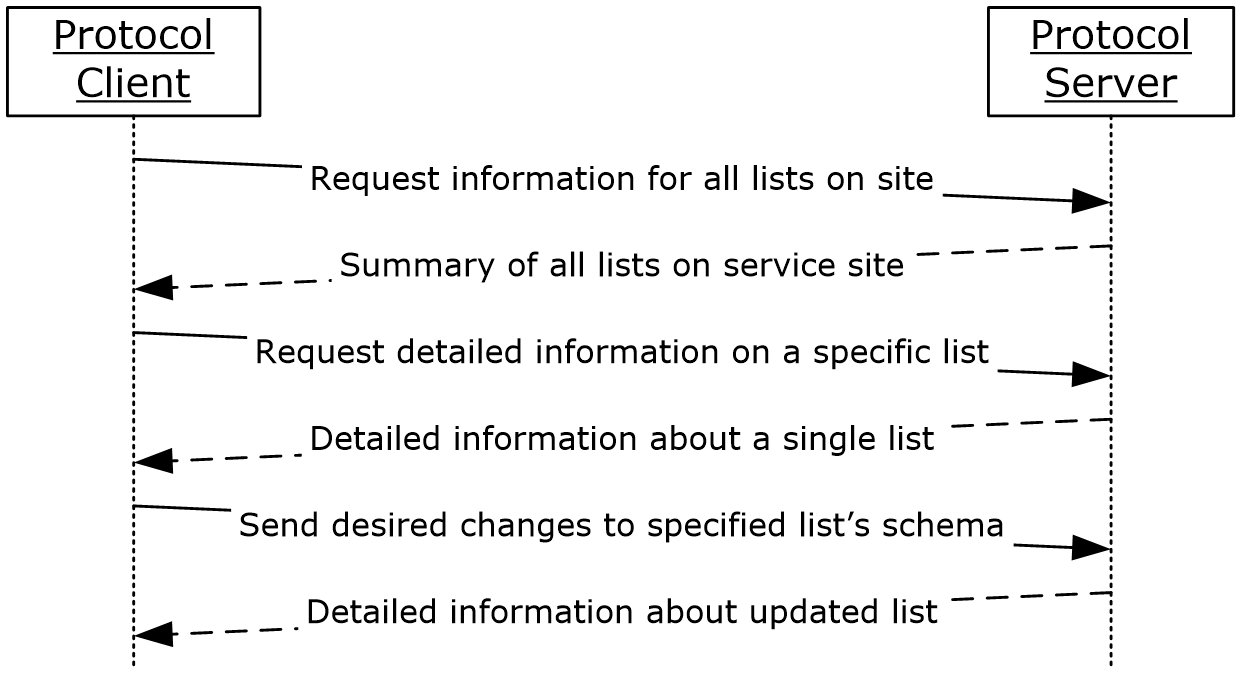 Figure 1: Path of information about list schemasContent Type ManagementProtocol clients can add, modify, delete, and retrieve information about content type metadata for a given list. A common usage is to remove an applied content type from a particular list, as follows:The protocol client requests information about all the content types applied to a particular list.The protocol server responds with a collection containing summary information about all content types on the specified list.The protocol client requests the deletion of the content.The protocol server confirms the deletionThe following diagram shows this exchange.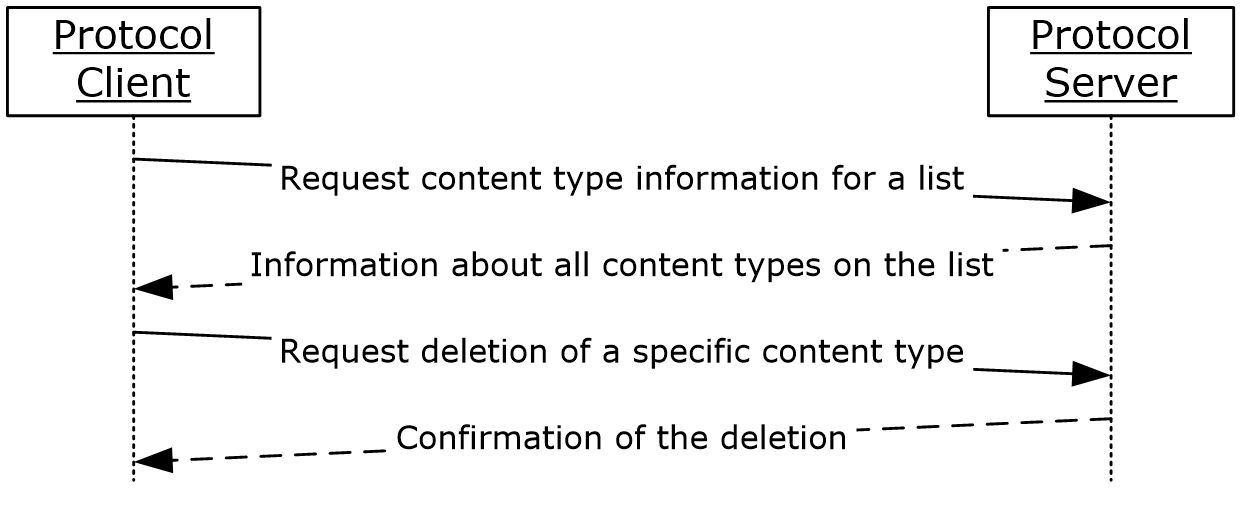 Figure 2: Path of information about content type metadataList Data ManagementProtocol clients can add, modify, delete, and retrieve information about all data stored within a list. List data can be further broken down into three types: list items, attachments, and documents.List ItemsList items refer to the records within most types of lists. A common usage of this protocol is to update data in an existing list. This can be accomplished through two requests to the protocol server, as follows:The protocol client requests the current values of the list items.The protocol server responds with the current data for the requested list items.The protocol client sends the desired edits to the values of one or more list items.The protocol server responds with updated list item values that show the desired edits applied to the values.The following diagram shows this exchange.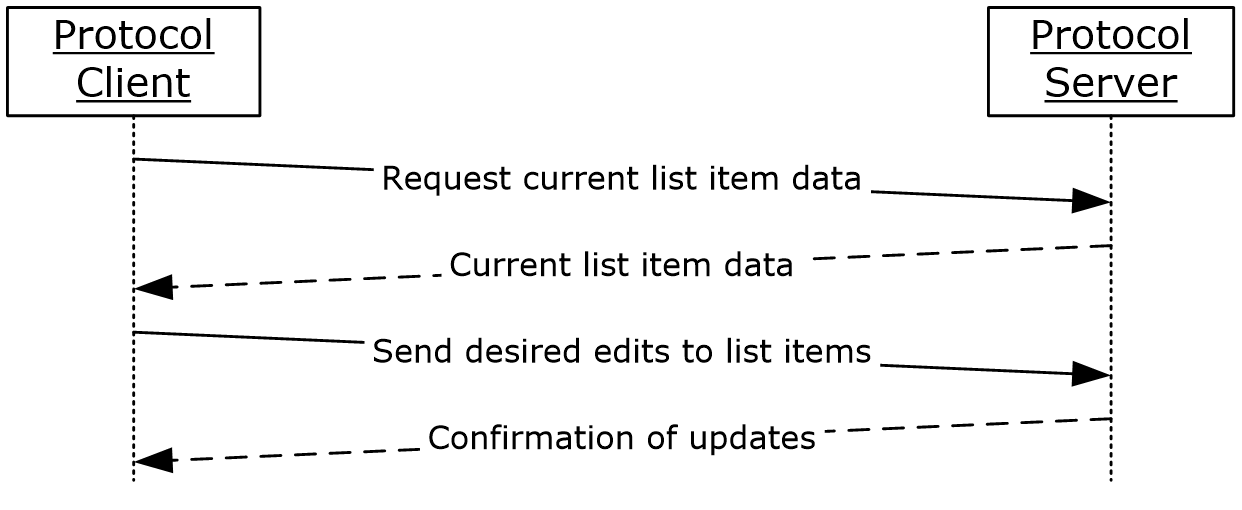 Figure 3: Path of information about list itemsAttachmentsList item attachments refer to the collection of files that can be associated with any list item. A common usage is to check for the presence of a particular attachment on a particular list item, and add it if it is not already present, as follows:The protocol client requests information about the attachments associated with a particular list item.The protocol server responds with a collection of items that contains summary information about all the attachments associated with the specified list item.Because the attachment on the protocol client is not already associated with the list item, the protocol client adds the attachment to the list item.The protocol server responds with confirmation that the attachment was added successfully.The following diagram shows this exchange.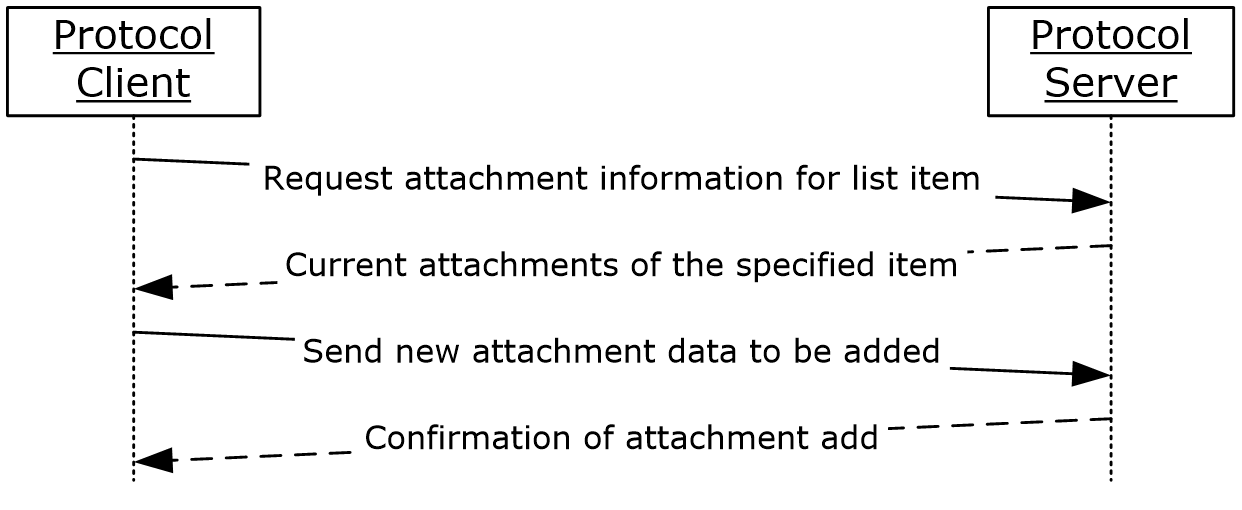 Figure 4: Path of information about list item attachmentsDocumentsDocuments refer to the type of items stored in specific types of lists known as document libraries. A common usage is to check out a file from a document library, update it, and check it back in, as follows:The protocol client checks out the desired file.The protocol server responds with confirmation that the file was checked out successfully.The protocol client makes updates to the file and checks in the file.The protocol server responds with confirmation that the file was checked in successfully.The following diagram shows this exchange.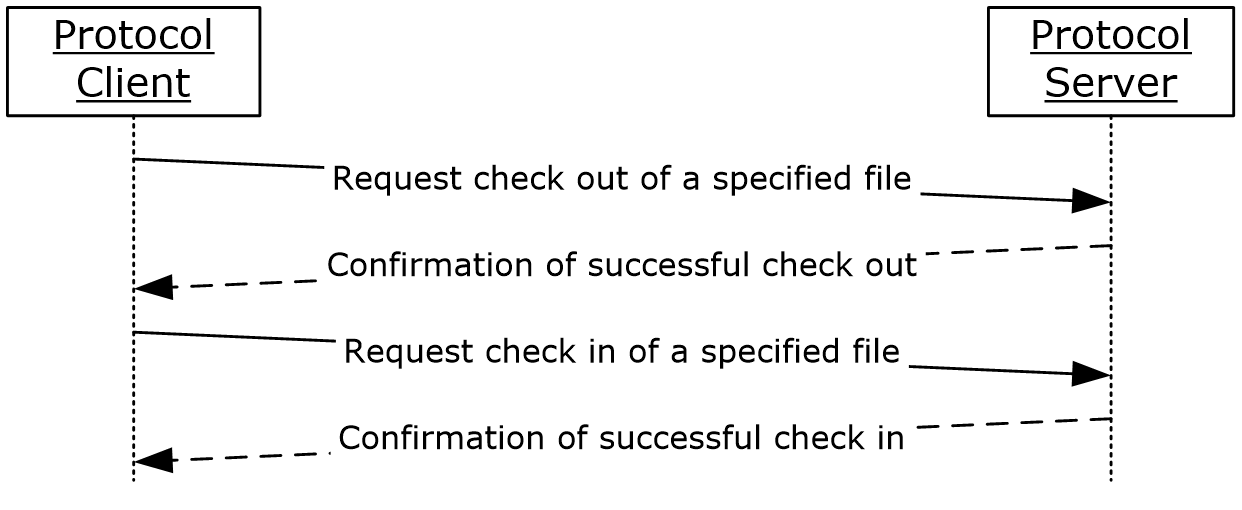 Figure 5: Path of information about documentsRelationship to Other ProtocolsThis protocol uses the SOAP message protocol for formatting request and response messages, as described in [SOAP1.1], [SOAP1.2-1/2007] and [SOAP1.2-2/2007]. It transmits those messages by using HTTP, as described in [RFC2616], or Hypertext Transfer Protocol over Secure Sockets Layer (HTTPS), as described in [RFC2818].The following diagram shows the underlying messaging and transport stack used by the protocol: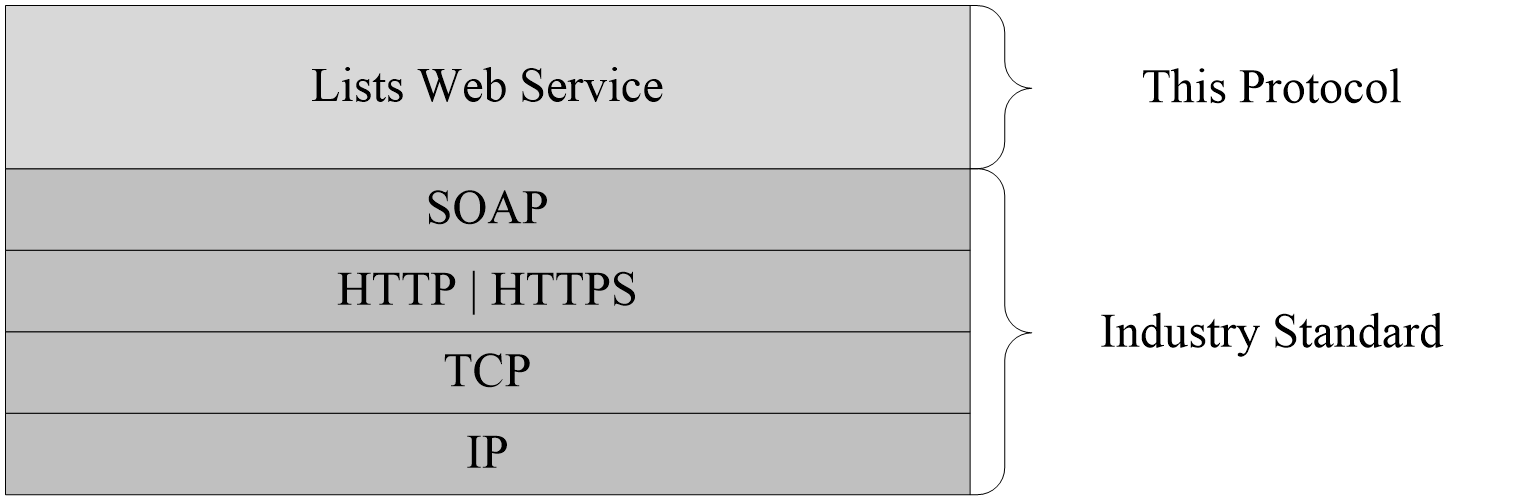 Figure 6: This protocol in relation to other protocolsPrerequisites/PreconditionsThis protocol operates against a site that is identified by a URL that is known by protocol clients. The protocol server endpoint is formed by appending "_vti_bin/lists.asmx" to the URL of the site, for example http://www.contoso.com/Repository/_vti_bin/lists.asmx.Applicability StatementThis protocol can be used for the transport and storage of any data.Versioning and Capability NegotiationThis document covers versioning issues in the following areas:Supported Transports: This protocol uses multiple transports with SOAP as described in section 2.1.Vendor-Extensible FieldsNone.Standards AssignmentsNone.MessagesTransportProtocol servers MUST support SOAP over HTTP. Protocol servers SHOULD additionally support SOAP over HTTPS for securing communication with protocol clients.Protocol messages MUST be formatted as specified either in [SOAP1.1], "SOAP Envelope", or in [SOAP1.2-1/2007], "SOAP Message Construct". Protocol server faults MUST be returned either by using HTTP Status Codes as specified in [RFC2616], section 10, "Status Code Definitions", or by using SOAP faults as specified either in [SOAP1.1], section 4.4, "SOAP Fault", or in [SOAP1.2-1/2007], section 5.4, "SOAP Fault".Common Message SyntaxThis section contains common definitions that are used by this protocol. The syntax of the definitions uses XML schema, as specified in [XMLSCHEMA1/2] and [XMLSCHEMA2/2], and WSDL, as specified in [WSDL].NamespacesThis protocol specifies and references XML namespaces by using the mechanisms specified in [XMLNS]. Although this document associates an XML namespace prefix for each XML namespace that is used, the choice of any particular XML namespace prefix is implementation-specific and not significant for interoperability.MessagesThis specification does not define any common WSDL message definitions.ElementsThis specification does not define any common XML schema element definitions.Complex TypesThe following table summarizes the set of common XML schema complex type definitions defined by this specification. XML schema complex type definitions that are specific to a particular operation are described with the operation.AddOrUpdateFieldDefinitionThe AddOrUpdateFieldDefinition complex type specifies data on a field to be added or updated on a content type.<s:complexType name="AddOrUpdateFieldDefinition">  <s:attribute name="Aggregation" type="s:string" />  <s:attribute name="DisplayName" type="s:string" />  <s:attribute name="Hidden" type="core:TRUE_Case_Sensitive_Else_Anything" />  <s:attribute name="ID" type="core:UniqueIdentifierWithOrWithoutBraces" />  <s:attribute name="Name" type="s:string" />  <s:attribute name="Node" type="s:string" />  <s:attribute name="PIAttribute" type="s:string" />  <s:attribute name="PITarget" type="s:string" />  <s:attribute name="PrimaryPIAttribute" type="s:string" />  <s:attribute name="PrimaryPITarget" type="s:string" />  <s:attribute name="ReadOnly" type="core:TRUE_Case_Sensitive_Else_Anything" />  <s:anyAttribute namespace="##other" processContents="lax" /></s:complexType>AddOrUpdateFieldDefinition.Aggregation: For fields with the Node or node attribute as specified in [MS-WSSFO2] section 2.2.8.3.3.2, a protocol server MUST use this attribute to control promotion from XML or site template files.AddOrUpdateFieldDefinition.DisplayName: Specifies the text to be displayed in the user interface when referring to the field.AddOrUpdateFieldDefinition.Hidden: Specifies that a field SHOULD not be rendered in views or forms. "TRUE" MUST correspond to true, and all other values to false.AddOrUpdateFieldDefinition.ID: Specifies a GUID for the field.AddOrUpdateFieldDefinition.Name: Specifies a string that identifies the field within its list. Used to find the field to be added or updated, if the protocol server cannot find a field for the value specified by the ID attribute of the AddOrUpdateFieldDefinition element or if the ID attribute is not specified.AddOrUpdateFieldDefinition.Node: When present, specifies an XML Path Language (XPath) to be used to read or write the value of the field into an XML document.AddOrUpdateFieldDefinition.PIAttribute: As specified in [MS-WSSFO2] section 2.2.8.3.3.2.AddOrUpdateFieldDefinition.PITarget: As specified in [MS-WSSFO2] section 2.2.8.3.3.2.AddOrUpdateFieldDefinition.PrimaryPIAttribute: As specified in [MS-WSSFO2] section 2.2.8.3.3.2.AddOrUpdateFieldDefinition.PrimaryPITarget: As specified in [MS-WSSFO2] section 2.2.8.3.3.2.AddOrUpdateFieldDefinition.ReadOnly: Specifies whether the user is allowed to change the field through the user interface. If true, only programmatic changes are allowed. "TRUE" MUST correspond to true, and all other values to false.AddOrUpdateFieldsDefinitionThe AddOrUpdateFieldsDefinition complex type specifies data on operations to add or update fields on a content type.<s:complexType name="AddOrUpdateFieldsDefinition">  <s:sequence>    <s:element name="Fields">      <s:complexType>        <s:sequence>          <s:element name="Method" minOccurs="0" maxOccurs="unbounded">            <s:complexType>              <s:sequence>                <s:element name="Field" type="tns:AddOrUpdateFieldDefinition" />              </s:sequence>              <s:attribute name="ID" type="s:string" use="required" />            </s:complexType>          </s:element>        </s:sequence>      </s:complexType>    </s:element>  </s:sequence></s:complexType>Fields: Specifies a set of field add or update operations.Method: Specifies data for the add or update operation.Method.ID: Identifies the add or update operation.Field: Specifies data on a field to be added or updated on a content type.CamlContainsThe CamlContains complex type specifies a filter based on a single field to restrict the data returned from a data-retrieval request.<s:complexType name="CamlContains">  <s:sequence>    <s:element name="Contains">      <s:complexType>        <s:sequence>          <s:element name="FieldRef" >            <s:complexType>              <s:attribute name="Name" type="s:string" />            </s:complexType>          </s:element>          <s:element name="Value" >            <s:complexType mixed="true">              <s:attribute name="Type" type="core:FieldInternalType" />            </s:complexType>          </s:element>        </s:sequence>      </s:complexType>    </s:element>  </s:sequence></s:complexType>FieldRef: Specifies which field to apply the filter to. The Name attribute MUST be set to the Name attribute of the field as specified in the response to a GetList request (section 3.1.4.15).Value: Specifies the data type of the field to which to apply the filter, and its Type attribute matches the field type specified in the response from a GetList request. The filter to apply is a simple string that can be converted into the field type by the protocol server. For example, filtering the identification field for 200 would be specified as follows: <Contains>  <FieldRef Name="ID">    <Value Type="Counter">200</Value>  </FieldRef></Contains>In a different example, filtering a text field named TextCol for the text "FindMe" would be specified as follows:<Contains>  <FieldRef Name="TextCol">    <Value Type="Text">FindMe</Value>  </FieldRef></Contains>CamlQueryOptionsThe CamlQueryOptions complex type specifies parameters to alter the data and the format of the data returned from the following operations: GetListItems (section 3.1.4.24), GetListItemChangesSinceToken (section 3.1.4.22) and GetListItemChangesWithKnowledge (section 3.1.4.23).<s:complexType name="CamlQueryOptions">  <s:sequence>    <s:element name="QueryOptions" minOccurs="0" >      <s:complexType>        <s:all>          <s:element name="DateInUtc" type="core:TRUEFALSE" minOccurs="0" />          <s:element name="Folder" type="s:string" minOccurs="0"  />          <s:element name="Paging" minOccurs="0">            <s:complexType>              <s:attribute name="ListItemCollectionPositionNext"                      type="s:string" />            </s:complexType>          </s:element>          <s:element name="IncludeMandatoryColumns"                      type="core:TRUEFALSE" minOccurs="0" />          <s:element name="MeetingInstanceID"                      type="s:integer" minOccurs="0"   />          <s:element name="ViewAttributes" minOccurs="0" >            <s:complexType>              <s:attribute name="Scope" type="tns:EnumViewAttributes"/>            </s:complexType>            </s:element>          <s:element name="RecurrencePatternXMLVersion"                      type="tns:EnumRecurrencePatternXMLVersion"                      minOccurs="0" />          <s:element name="IncludePermissions" type="core:TRUEFALSE"                      minOccurs="0" />          <s:element name="ExpandUserField"                      type="core:TRUEFALSE" minOccurs="0" />          <s:element name="RecurrenceOrderBy"                      type="core:TRUEFALSE" minOccurs="0"/>          <s:element name="IncludeAttachmentUrls"                      type="core:TRUEFALSE" minOccurs="0" />          <s:element name="IncludeAttachmentVersion"                      type="core:TRUEFALSE" minOccurs="0" />          <s:element name="RemoveInvalidXmlCharacters"                      type="core:TRUEFALSE" minOccurs="0" />          <s:element name="OptimizeFor" type="tns:EnumOptimizeFor" minOccurs="0" />          <s:element name="ExtraIds" type="s:string" minOccurs="0" />          <s:element name="OptimizeLookups" type="core:TRUEFALSE" minOccurs="0" />        </s:all>      </s:complexType>    </s:element>  </s:sequence></s:complexType>The elements of CAMLQueryOptions are specified in the following table.CamlViewFieldsThe CamlViewFields complex type specifies which additional fields SHOULD be returned from a data retrieval request in addition to the fields the protocol server already returns.<s:complexType name="CamlViewFields">  <s:sequence>    <s:element name="ViewFields" minOccurs="0" >      <s:complexType mixed="true" >        <s:sequence>          <s:element name="FieldRef" minOccurs="0" maxOccurs="unbounded">            <s:complexType>              <s:attribute name="Name" type="s:string" />            </s:complexType>          </s:element>        </s:sequence>        <s:attribute name="Properties" type="core:TRUEFALSE" />      </s:complexType>    </s:element>  </s:sequence></s:complexType>ViewFields: Specifies the fields of the list item that are requested by the client. An empty element, <ViewFields />, specifies that all fields of the list item MUST be returned in the protocol server response.FieldRef: Specifies the field to be included in the response.FieldRef.Name: Can match the Name attribute of the field as specified in the response from a GetList request (section 3.1.4.15), but if it matches no fields, it MUST be ignored by the protocol server.ViewFields.Properties: If True and the MetaInfo field is referenced in a FieldRef element, the metadata properties related to the list item are returned in the protocol server response with the prefix "ows_MetaInfo_".ContentTypePropertyDefinitionThe ContentTypePropertyDefinition complex type specifies properties to be set on the content type.<s:complexType name="ContentTypePropertyDefinition">  <s:sequence />  <s:attribute name="Description" type="s:string" use="optional" />  <s:attribute name="DocumentTemplate" type="s:string" use="optional" />  <s:attribute name="Group" type="s:string" use="optional" />  <s:attribute name="Title" type="s:string" use="optional" />  <s:attribute name="NewDocumentControl" type="s:string" use="optional" />  <s:attribute name="RequireClientRenderingOnNew"                type="s:string" use="optional" /></s:complexType> ContentTypePropertyDefinition.Description: The description of the content type.ContentTypePropertyDefinition.DocumentTemplate: Specifies the document template content type.ContentTypePropertyDefinition.Group: The name of the content type group in which this content type is contained.ContentTypePropertyDefinition.NewDocumentControl: Identifies the ActiveX object used for creating a new item.ContentTypePropertyDefinition.RequireClientRenderingOnNew: Specifies whether the browser uses the ActiveX object for creating a new item. "TRUE" MUST correspond to True, and all other values to False.ContentTypePropertyDefinition.Title: The name of the content type.DataDefinitionThe DataDefinition complex type specifies items contained within a list.<s:complexType name="DataDefinition" mixed="true">  <s:sequence>    <s:any minOccurs="0" maxOccurs="unbounded"/>  </s:sequence>  <s:attribute name="ItemCount" type="s:string" use="required" />  <s:attribute name="ListItemCollectionPositionNext" type ="s:string" use="optional"/></s:complexType>The DataDefinition element contains a required ItemCount attribute, and an optional ListItemCollectionPositionNext attribute. The ItemCount attribute is an unsigned 32-bit integer that specifies the number of list items that are included in the response. The ListItemCollectionPositionNext attribute is used by protocol server methods that support paging of results. It is an opaque string returned by the protocol server that allows the protocol client to pass in a subsequent call to get the next page of data.The DataDefinition element further contains a number of z:row elements equal to the value of the ItemCount attribute. z is equal to #RowsetSchema in the Microsoft ADO 2.6 Persistence format (as specified in [MS-PRSTFR]). Each z:row element describes a single list item. The names of the attributes of this element correspond to the names of fields in the list. DeleteFieldDefinitionThe DeleteFieldDefinition complex type specifies data on a field to be removed from a content type.<s:complexType name="DeleteFieldDefinition">  <s:attribute name="ID" type="core:UniqueIdentifierWithOrWithoutBraces" />  <s:attribute name="Name" type="s:string" />  <s:anyAttribute namespace="##other" processContents="lax" /></s:complexType>DeleteFieldDefinition.ID: Specifies a GUID for the field.DeleteFieldDefinition.Name: Specifies a string that identifies the field within its list. Used to find the field to be removed, if the protocol server cannot find a field for the value specified by the ID attribute of the DeleteFieldDefinition element or if the ID attribute is not specified.DeleteFieldsDefinitionThe DeleteFieldsDefinition complex type specifies data on operations to remove fields from a content type.<s:complexType name="DeleteFieldsDefinition">  <s:sequence>    <s:element name="Fields" minOccurs="0">      <s:complexType>        <s:sequence>          <s:element name="Method" minOccurs="0" maxOccurs="unbounded">            <s:complexType>              <s:sequence>                <s:element name="Field" type="tns:DeleteFieldDefinition" minOccurs="0" />              </s:sequence>              <s:attribute name="ID" type="s:string" use="required" />            </s:complexType>          </s:element>        </s:sequence>      </s:complexType>    </s:element>  </s:sequence></s:complexType>Fields: Specifies a set of field remove operations.Method: Specifies data for the remove operation.Method.ID: Identifies the field remove operation.Field: Specifies data on a field to be removed from a content type.FieldReferenceDefinitionCTThe FieldReferenceDefinitionCT complex type specifies data on a field included in a content type.<s:complexType name="FieldReferenceDefinitionCT">  <s:attribute name="Aggregation" type="s:string"/>  <s:attribute name="Customization" type="s:string"/>  <s:attribute name="DisplayName" type="s:string"/>  <s:attribute name="Format" type="s:string"/>  <s:attribute name="Hidden" type="core:TRUEFALSE"/>  <s:attribute name="ID" type="core:UniqueIdentifierWithOrWithoutBraces"                use="required"/>  <s:attribute name="Name" type="s:string" use="required"/>  <s:attribute name="Node" type="s:string"/>  <s:attribute name="PIAttribute" type="s:string"/>  <s:attribute name="PITarget" type="s:string"/>  <s:attribute name="PrimaryPIAttribute" type="s:string"/>  <s:attribute name="PrimaryPITarget" type="s:string"/>  <s:attribute name="ReadOnly" type="core:TRUEFALSE"/>  <s:attribute name="Required" type="core:TRUEFALSE"/>  <s:attribute name="ShowInEditForm" type="core:TRUEFALSE"/>  <s:attribute name="ShowInNewForm" type="core:TRUEFALSE"/></s:complexType>FieldReferenceDefinitionCT.Aggregation: Overrides the field value specified in [MS-WSSFO2] section 2.2.8.3.3.2 for this reference to the field.FieldReferenceDefinitionCT.Customization: Overrides the field value specified in [MS-WSSFO2] section 2.2.8.3.3.2 for this reference to the field.FieldReferenceDefinitionCT.DisplayName: Overrides the field value specified in [MS-WSSFO2] section 2.2.8.3.3.2 for this reference to the field.FieldReferenceDefinitionCT.Format: Overrides the field value specified in [MS-WSSFO2] section 2.2.8.3.3.2 for this reference to the field.FieldReferenceDefinitionCT.Hidden: Overrides the field value specified in [MS-WSSFO2] section 2.2.8.3.3.2 for this reference to the field.FieldReferenceDefinitionCT.ID: The identifier specified in [MS-WSSFO2] section 2.2.8.3.3.2 for the referenced field.FieldReferenceDefinitionCT.Name: Overrides the field value specified in [MS-WSSFO2] section 2.2.8.3.3.2 for this reference to the field.FieldReferenceDefinitionCT.Node: Overrides the field value specified in [MS-WSSFO2] section 2.2.8.3.3.2 for this reference to the field.FieldReferenceDefinitionCT.PIAttribute: Overrides the field value specified in [MS-WSSFO2] section 2.2.8.3.3.2 for this reference to the field.FieldReferenceDefinitionCT.PITarget: Overrides the field value specified in [MS-WSSFO2] section 2.2.8.3.3.2 for this reference to the field.FieldReferenceDefinitionCT.PrimaryPIAttribute: Overrides the field value specified in [MS-WSSFO2] section 2.2.8.3.3.2 for this reference to the field.FieldReferenceDefinitionCT.PrimaryPITarget: Overrides the field value specified in [MS-WSSFO2] section 2.2.8.3.3.2 for this reference to the field.FieldReferenceDefinitionCT.ReadOnly: Overrides the field value specified in [MS-WSSFO2] section 2.2.8.3.3.2 for this reference to the field.FieldReferenceDefinitionCT.Required: Overrides the field value specified in [MS-WSSFO2] section 2.2.8.3.3.2 for this reference to the field.FieldReferenceDefinitionCT.ShowInNewForm: Overrides the field value described in [MS-WSSFO2] section 2.2.8.3.2.2 for this reference to the field.FieldReferenceDefinitionCT.ShowInEditForm: Overrides the field value described in [MS-WSSFO2] section 2.2.8.3.3.2 for this reference to the field.ListDefinitionCTThe ListDefinitionCT complex type specifies information about a particular list.<s:complexType name="ListDefinitionCT">  <s:attribute name="DocTemplateUrl" type="s:string" />  <s:attribute name="DefaultViewUrl" type="s:string" use="required" />  <s:attribute name="MobileDefaultViewUrl" type="s:string" />  <s:attribute name="ID" type="s:string" use="required" />  <s:attribute name="Title" type="s:string" use="required" />  <s:attribute name="Description" type="s:string" />  <s:attribute name="ImageUrl" type="s:string" use="required" />  <s:attribute name="Name" type="s:string" use="required" />  <s:attribute name="BaseType" type="s:string" use="required" />  <s:attribute name="FeatureId" type="s:string" use="required" />  <s:attribute name="ServerTemplate" type="s:string" use="required" />  <s:attribute name="Created" type="s:string" use="required" />  <s:attribute name="Modified" type="s:string" use="required" />  <s:attribute name="LastDeleted" type="s:string" />  <s:attribute name="Version" type="s:int" use="required" />  <s:attribute name="Direction" type="s:string" use="required" />  <s:attribute name="ThumbnailSize" type="s:string" />  <s:attribute name="WebImageWidth" type="s:string" />  <s:attribute name="WebImageHeight" type="s:string" />  <s:attribute name="Flags" type="s:int" />  <s:attribute name="ItemCount" type="s:int" use="required" />  <s:attribute name="AnonymousPermMask" type="unsignedLong" />  <s:attribute name="RootFolder" type="s:string" />  <s:attribute name="ReadSecurity" type="s:int" use="required" />  <s:attribute name="WriteSecurity" type="s:int" use="required" />  <s:attribute name="Author" type="s:string" />  <s:attribute name="EventSinkAssembly" type="s:string" />  <s:attribute name="EventSinkClass" type="s:string" />  <s:attribute name="EventSinkData" type="s:string" />  <s:attribute name="EmailInsertsFolder" type="s:string" />  <s:attribute name="EmailAlias" type="s:string" />  <s:attribute name="WebFullUrl" type="s:string" />  <s:attribute name="WebId" type="s:string" />  <s:attribute name="SendToLocation" type="s:string" />  <s:attribute name="ScopeId" type="s:string" />  <s:attribute name="MajorVersionLimit" type="s:int" />  <s:attribute name="MajorWithMinorVersionsLimit" type="s:int" />  <s:attribute name="WorkFlowId" type="s:string" />  <s:attribute name="HasUniqueScopes" type="core:TRUEFALSE" />  <s:attribute name="NoThrottleListOperations" type="core:TRUEFALSE" />  <s:attribute name="HasRelatedLists" type="s:string" />  <s:attribute name="AllowDeletion" type="core:TRUEFALSE" />  <s:attribute name="AllowMultiResponses" type="core:TRUEFALSE" />  <s:attribute name="EnableAttachments" type="core:TRUEFALSE" />  <s:attribute name="EnableModeration" type="core:TRUEFALSE" />  <s:attribute name="EnableVersioning" type="core:TRUEFALSE" />  <s:attribute name="HasExternalDataSource" type="core:TRUEFALSE" />  <s:attribute name="Hidden" type="core:TRUEFALSE" />  <s:attribute name="MultipleDataList" type="core:TRUEFALSE" />  <s:attribute name="Ordered" type="core:TRUEFALSE" />  <s:attribute name="ShowUser" type="core:TRUEFALSE" />  <s:attribute name="EnablePeopleSelector" type="core:TRUEFALSE" />  <s:attribute name="EnableResourceSelector" type="core:TRUEFALSE" />  <s:attribute name="EnableMinorVersion" type="core:TRUEFALSE" />  <s:attribute name="RequireCheckout" type="core:TRUEFALSE" />  <s:attribute name="ThrottleListOperations" type="core:TRUEFALSE" />  <s:attribute name="ExcludeFromOfflineClient" type="core:TRUEFALSE" />  <s:attribute name="CanOpenFileAsync" type="core:TRUEFALSE" />  <s:attribute name="EnableFolderCreation" type="core:TRUEFALSE" />  <s:attribute name="IrmEnabled" type="core:TRUEFALSE" />  <s:attribute name="IsApplicationList" type="core:TRUEFALSE" />  <s:attribute name="PreserveEmptyValues" type="core:TRUEFALSE" />  <s:attribute name="StrictTypeCoercion" type="core:TRUEFALSE" />  <s:attribute name="EnforceDataValidation" type="core:TRUEFALSE" use="optional"/>  <s:attribute name="MaxItemsPerThrottledOperation" type="s:int" />  <s:attribute name="EnableAssignedToEmail" type="core:TRUEFALSE" use="optional"/>  <s:attribute name="Followable" type="core:TRUEFALSE" />  <s:attribute name="Acl" type="s:string" use="optional"/>  <s:attribute name="Flags2" type="s:int" use="optional"/>  <s:attribute name="ComplianceTag" type="s:string" use="optional"/>  <s:attribute name="ComplianceFlags" type="s:int" use="optional"/>  <s:attribute name="UserModified" type="s:datetime" use="optional"/>  <s:attribute name="ListSchemaVersion" type="s:int" use="optional"/>  <s:attribute name="AclVersion" type="s:int" use="optional"/>  <s:attribute name="RootFolderId" type="s:string" use="optional"/>  <s:attribute name="IrmSyncable" type="core:TRUEFALSE" use="optional"/>/></s:complexType> ListDefinitionCT.DocTemplateUrl: This is the server-relative URL to the location of the template document used for creating new items in a document library. This SHOULD only be used by document libraries.ListDefinitionCT.DefaultViewUrl: The server-relative path to the page containing the default mobile list view.ListDefinitionCT.MobileDefaultViewUrl: The server-relative path to the page containing the default mobile list view.ListDefinitionCT.ID: The GUID for the list.ListDefinitionCT.Title: The display name of the list.ListDefinitionCT.Description: The description of the list.ListDefinitionCT.ImageUrl: The server-relative path to the image that is used to represent this list.ListDefinitionCT.Name: The internal name for the list. The Name is equal to ID.ListDefinitionCT.BaseType: The base type of the list. See [MS-WSSFO2] section 2.2.3.11 for the possible values of the BaseType.ListDefinitionCT.FeatureID: The GUID of the feature that contains the list schema for the list. It MUST be an empty GUID, if the list schema is not contained within a feature.ListDefinitionCT.ServerTemplate: The value corresponding to the template that the list is based on. See [MS-WSSFO3] section 2.2.1.2.12 for the possible values.ListDefinitionCT.Created: Specifies the UTC date and time in the Gregorian calendar when the list was created, in the format "yyyyMMdd hh:mm:ss": where "yyyy" represents the year, "MM" represents the month, "dd" represents the day of the month, "hh" represents the hour, "mm" represents the minute, and "ss" represents the second.ListDefinitionCT.Modified: Specifies the UTC date and time in the Gregorian calendar when the list was last modified in the format "yyyyMMdd hh:mm:ss": where "yyyy" represents the year, "MM" represents the month, "dd" represents the day of the month, "hh" represents the hour, "mm" represents the minute, and "ss" represents the second.ListDefinitionCT.LastDeleted: Specifies the UTC date and time in the Gregorian calendar when the list last had an element deleted in the format "yyyyMMdd hh:mm:ss": where "yyyy" represents the year, "MM" represents the month, "dd" represents the day of the month, "hh" represents the hour, "mm" represents the minute, and "ss" represents the second.ListDefinitionCT.Version: The numeric major revision of the list.ListDefinitionCT.Direction: Specifies the direction that items in the list are laid out in when displayed. This element MUST be one of the following values.ListDefinitionCT.ThumbnailSize: The size of the thumbnail image in pixels. Used by picture libraries. ListDefinitionCT.WebImageWidth: The display width of an image in pixels. Used by picture libraries. ListDefinitionCT.WebImageHeight: The display height of an image in pixels. Used by picture libraries. ListDefinitionCT.Flags: Bit Flags for the list. See [MS-WSSFO2] section 2.2.2.5 for more details about Flags.ListDefinitionCT.ItemCount: The number of items in the list.ListDefinitionCT.AnonymousPermMask: Bit Flags for the list describing the permissions given to anonymous users. See [MS-WSSFO2] section 2.2.2.14 for details about permissions.ListDefinitionCT.RootFolder: The root folder of the list.ListDefinitionCT.ReadSecurity: The read permission setting for this list MUST be one of the following values.ListDefinitionCT.WriteSecurity: The write permission setting for this list MUST be one of the following values.ListDefinitionCT.Author: The user identifier of the user who created the list, which is contained in the user information list.ListDefinitionCT.EventSinkAssembly: The assembly name of a file in the global assembly cache (GAC) that provides an event handler for document library events. Protocol clients MUST NOT use this attribute.<1>ListDefinitionCT.EventSinkClass: The fully qualified, case-sensitive name of a class that defines an event handler for document library events. Protocol clients MUST NOT use this attribute.<2>ListDefinitionCT.EventSinkData: An arbitrary string for use by an event handler for document library events. Protocol clients MUST NOT use this attribute.<3>ListDefinitionCT.EmailInsertsFolder: The folder in a document library where documents uploaded by e-mail are inserted.ListDefinitionCT.EmailAlias: The e-mail address used by a document library to receive incoming documents to be uploaded.ListDefinitionCT.WebFullUrl: The server-relative path to the subsite that contains this list.ListDefinitionCT.WebId: The GUID of the site that this list is associated with.ListDefinitionCT.SendToLocation: The name and URL of a custom location to send list items from within a document library. These two items are returned as a string with a '|' character in between them.ListDefinitionCT.ScopeId: The GUID of the site that contains this list, unless this list has been given unique permissions. In that case, this is the GUID of those permissions.ListDefinitionCT.MajorVersionLimit: The maximum number of major versions allowed for a document in a document library that uses version control with only major versions.ListDefinitionCT.MajorWithMinorVersionsLimit: The maximum number of major versions that are allowed for a document in a document library that uses version control with both major versions and minor versions.ListDefinitionCT.WorkFlowId: The GUID of a workflow association that is used to manage the content approval process for the list. Only available for document libraries that have content management enabled and an associated content approval workflow.ListDefinitionCT.HasUniqueScopes: True, if any list item within the list has a security scope different from the list itself.ListDefinitionCT.NoThrottleListOperations: True, if the list is excluded from the query size threshold.ListDefinitionCT.HasRelatedLists: "True", if this list has any related lists. Otherwise is "False". When it is returned by GetListCollection (section 3.1.4.17) this value will be an empty string.ListDefinitionCT.AllowDeletion: True, if this list can be deleted.ListDefinitionCT.AllowMultiResponses: True, if this list is a survey list and users are allowed to respond to it multiple times.ListDefinitionCT.EnableAttachments: True, if attachments can be attached to items in this List.ListDefinitionCT.EnableModeration: True, if content approval is enabled for this list.ListDefinitionCT.EnableVersioning: True, if this list is a document library and version control is enabled.ListDefinitionCT.HasExternalDataSource: True, if this list has an external data source.<4>ListDefinitionCT.Hidden: True, if this list is hidden.ListDefinitionCT.MultipleDataList: True, if the list is in a meeting workspace site, and it contains data for multiple meeting instances within the site.ListDefinitionCT.Ordered: True, if list items can be explicitly re-ordered.ListDefinitionCT.ShowUser: True, if this list is a survey list and user names are included in responses.ListDefinitionCT.EnablePeopleSelector: True, if a UI for adding users is available on the list.<5>ListDefinitionCT.EnableResourceSelector: True, if a UI for adding resources is available on the list.<6>ListDefinitionCT.EnableMinorVersion: True, if this list is a document library and minor versions are enabled.ListDefinitionCT.RequireCheckout: True, if this list is a document library and documents MUST be checked out before they can be modified.ListDefinitionCT.ThrottleListOperations: False, if the list is excluded from the query size threshold.ListDefinitionCT.ExcludeFromOfflineClient: True, if the content of the list is not recommended to be taken offline.<7>ListDefinitionCT.CanOpenFileAsync: True, if the client attempts to open files asynchronously from the server. By default, it will return True to the client.<8>ListDefinitionCT.EnableFolderCreation: True, if folder creation is enabled on the list.<9>ListDefinitionCT.IrmEnabled: True, if Information Rights Management (IRM) is enabled on the list.<10>ListDefinitionCT.IsApplicationList: True, if the list is an application list.<11>ListDefinitionCT.PreserveEmptyValues: True, if Null values are preserved for expression evaluation. False, if there are no special requirements on how the protocol server treats Null values.<12>ListDefinitionCT.StrictTypeCoercion: True, if expressions anywhere in the list that include invalid type casts, such as casting a date to a string, SHOULD return an error instead of attempting to perform the cast.<13>ListDefinitionCT.MaxItemsPerThrottledOperation: Specifies the value of the query size threshold for the Web application.<14>ListDefinitionCT.EnableAssignedToEmail: This attribute MUST be set to True, if the list is an issues list and the list is configured to send e-mail when an issue's "Assigned To" field value is changed. This attribute is only present if the current list is an issues list.ListDefinitionCT.EnforceDataValidation: If True, the protocol server SHOULD enforce the field properties that limit the data values that can be stored in that field.<15>  ListDefinitionCT.Followable: If True, the list can be followed in an activity feed.<16>ListDefinitionCT.Acl: Specifies the access control list (ACL) information.<17>ListDefinitionCT.Flags2: Additional Bit Flags for the list.<18> This element MUST be one of the following values.ListDefinitionCT.ComplianceTag: Specifies compliance tag.ListDefinitionCT.ComplianceFlags: Specifies compliance flags.ListDefinitionCT.UserModified: Specifies the date and time​.ListDefinitionCT.ListSchemaVersion: Specifies the version for list schema.ListDefinitionCT.AclVersion: Specifies the version for access control list (ACL).ListDefinitionCT.RootFolderId: The GUID of the root folder of the list.<19>ListDefinitionCT.IrmSyncable: True, if Information Rights Management (IRM) can be synchronized on the list.<20>ListDefinitionSchemaThe ListDefinitionSchema complex type specifies the results from retrieving a specified list.<s:complexType name="ListDefinitionSchema">  <s:complexContent>          <s:extension base="tns:ListDefinitionCT">            <s:sequence>              <s:element name="Validation" minOccurs="0">                <s:complexType>                  <s:attribute name="Message" type="s:string" use="optional" />                 </s:complexType>                </s:element>              <s:element name="ValidationDisplayNames" minOccurs="0"                           type="s:string" />              <s:element name="Fields">                <s:complexType mixed="true">                  <s:sequence>                    <s:element name="Field"                                type="core:FieldDefinition"                                minOccurs="0" maxOccurs="unbounded" />                  </s:sequence>                </s:complexType>              </s:element>              <s:element name="RegionalSettings" >                <s:complexType mixed="true">                  <s:sequence>                    <s:element name="Language" type="s:string" />                    <s:element name="Locale" type="s:string" />                    <s:element name="AdvanceHijri" type="s:string" />                    <s:element name="CalendarType" type="s:string" />                    <s:element name="Time24" type="s:string" />                    <s:element name="TimeZone" type="s:string" />                    <s:element name="SortOrder" type="s:string" />                    <s:element name="Presence" type="s:string" />                  </s:sequence>                </s:complexType>              </s:element>              <s:element name="ServerSettings" >                <s:complexType mixed="true">                  <s:sequence>                    <s:element name="ServerVersion" type="s:string" />                    <s:element name="RecycleBinEnabled" type="core:TRUEFALSE" />                    <s:element name="ServerRelativeUrl" type="s:string" />                  </s:sequence>                </s:complexType>              </s:element>            </s:sequence>          </s:extension>  </s:complexContent></s:complexType>ListDefinitionSchema.Validation: An expression as specified by [MS-WSSTS] section 2.9. Each data-reference in the expression MUST correspond to a valid Name attribute of a field (2) in the current list. If present, this element MUST not be longer than 1024 characters.<21>ListDefinitionSchema.Validation.Message: A message used to indicate that data validation was not satisfied. If present, this element MUST not be longer than 1024 characters.<22>ListDefinitionSchema.ValidationDisplayNames: An expression as specified by [MS-WSSTS] section 2.9. Each data-reference in the expression MUST correspond to a valid DisplayName attribute of a field (2) in the current list. Constants MUST be formatted according to the Locale attribute of the RegionalSettings element. Commas MUST be replaced with the appropriate separator character according to the Locale attribute of the RegionalSettings element.<23>ListDefinitionSchema.FieldDefinition: As specified in [MS-WSSFO2] section 2.2.8.3.3.ListDefinitionSchema.Language: A valid language code identifier (LCID), as defined in [MS-LCID].ListDefinitionSchema.Locale: A valid LCID, as defined in [MS-LCID].ListDefinitionSchema.AdvanceHijri: An integer between -2 and 2, based on how many days the Hijri calendar needs to be adjusted.ListDefinitionSchema.CalendarType: Specifies the type of calendar. See [MS-WSSFO2] section 2.2.3.3 for the different types of calendar supported.ListDefinitionSchema.Time24: Specifies that the list uses 24-hour time, if set to True; otherwise, the list does not use 24-hour time.ListDefinitionSchema.TimeZone: An unsigned short integer that specifies the identifier of the time zone that is stored on the server. The value of the integer represents the number of minutes that the time zone differs from UTC.ListDefinitionSchema.SortOrder: The Regional Settings Collation LCID.ListDefinitionSchema.Presence: Specifies that presence is enabled, if set to True; otherwise, Presence is not enabled.ListDefinitionSchema.ServerVersion: The current version of protocol server.ListDefinitionSchema.RecycleBinEnabled: Specifies that the Recycle Bin is enabled, if set to True; otherwise, the Recycle Bin is not enabled.ListDefinitionSchema.ServerRelativeUrl: The protocol server-relative URL of the site to which this list belongs. This value is relative to the URL of the top-level site of the site collection to which the site belongs.ListItemChangeDefinitionThe ListItemChangeDefinition complex type specifies the change to a list item. The value of the element specifies the identifier of the item in the list.<s:complexType name="ListItemChangeDefinition" mixed="true">  <s:attribute name="ChangeType" type="tns:ChangeTypeEnum" />  <s:attribute name="AfterListId" type="core:UniqueIdentifierWithOrWithoutBraces" />  <s:attribute name="AfterItemId" type="s:unsignedInt" />  <s:attribute name="UniqueId" type="core:UniqueIdentifierWithOrWithoutBraces" />  <s:attribute name="MetaInfo_vti_clientid" type="s:string" />  <s:attribute name="ServerChangeUnit" type="s:string" /></s:complexType>ChangeType: Specifies the type of change, as specified in section 2.2.5.1.AfterListId: Specifies the identifier of the list into which the list item was moved. This MUST be set only for a change type of ChangeTypeEnum.MoveAway.AfterItemId: Specifies the identifier of the item after the move change. This MUST be set only for a change type of ChangeTypeEnum.MoveAway.UniqueId: Specifies the unique identifier of the list item.<24>MetaInfo_vti_clientid: Specifies the MetaInfo property vti_clientid for the item. This MUST be set only if the MetaInfo property was set for the item and the value is not empty.<25>ServerChangeUnit: Specifies the synchronization version, as described in [MS-XSSK] section 1.3, for the change.<26> This attribute is not returned when the element is contained in the GetListItemChangesSinceTokenResult element.UpdateListFieldResultsThe UpdateListFieldResults complex type specifies the results from an add, update, or delete operation on a list's fields.<s:complexType name="UpdateListFieldResults">  <s:sequence>    <s:element name="Method" minOccurs="0" maxOccurs="unbounded">      <s:complexType mixed="true">        <s:sequence>          <s:element name="ErrorCode" type="s:string" />          <s:element name="ErrorText" type="s:string" minOccurs="0" />          <s:element name="Field" type="core:FieldDefinition" minOccurs="0"/>        </s:sequence>        <s:attribute name="ID" type="s:string" />      </s:complexType>     </s:element>  </s:sequence></s:complexType>Method.ID: The method identification matching the incoming method identification for which the results are to be displayed.ErrorCode: The string representation of a hexadecimal number indicating whether the operation succeeded or failed. Success is indicated by 0x00000000 and failure is indicated by any other value.ErrorString: The string description of error, if the operation failed.Field: As specified in [MS-WSSFO2] section 2.2.8.3.3.UpdateListFieldsRequestThe UpdateListFieldsRequest complex type specifies the operation to add, update, or delete fields of a list.<s:complexType name="UpdateListFieldsRequest" mixed="true">  <s:sequence>    <s:element name="Fields" minOccurs="0">      <s:complexType mixed="true">        <s:sequence>          <s:element name="Method" maxOccurs="unbounded">            <s:complexType mixed="true">              <s:sequence>                <s:element name="Field" type="core:FieldDefinition"/>              </s:sequence>              <s:attribute name="ID" type="s:string"/>              <s:attribute name="AddToView" type="s:string"/>            </s:complexType>          </s:element>        </s:sequence>      </s:complexType>    </s:element>  </s:sequence></s:complexType>Fields: Specifies data on operations to be performed on a list.Method: Specifies data on an operation to be performed on the list.Method.ID: A unique identifier for the operation that allows the protocol client to match with the identification in the protocol server response.Method.AddToView: The name of the view to which to add the fields. Only used for adding new fields. This is an optional parameter, and the protocol server MUST assume the default view if the value of the parameter is not a GUID<27> or an empty string. If the parameter is not presented, the protocol server MUST NOT add the fields to any view.Field: Specifies the FieldDefinition ([MS-WSSFO2] section 2.2.8.3.3) of the field to be operated on.ViewChangeDefinitionThe ViewChangeDefinition complex type specifies a change to a view.<s:complexType name="ViewChangeDefinition">  <s:attribute name="ChangeType" type="tns:ChangeTypeEnum" />  <s:attribute name="Id" type="core:UniqueIdentifierWithOrWithoutBraces" /></s:complexType>ChangeType: Specifies the type of change, as specified in section 2.2.5.1UniqueId: Specifies the unique identifier of the view.Simple TypesThe following table summarizes the set of common XML schema simple type definitions defined by this specification. XML schema simple type definitions that are specific to a particular operation are described with the operation.ChangeTypeEnumThe ChangeTypeEnum simple type specifies the type of changes returned when a protocol client requests changes to list items.<s:simpleType name="ChangeTypeEnum">  <s:restriction base="s:string">    <s:enumeration value="Delete" />    <s:enumeration value="InvalidToken" />    <s:enumeration value="Restore" />    <s:enumeration value="MoveAway" />    <s:enumeration value="SystemUpdate" />    <s:enumeration value="Rename" />  </s:restriction></s:simpleType>A change token could be invalid, expired, or subject to other errors such as those described in the following table, which is indicated in the response.In the prior cases, the protocol client MUST discard any copy of the list items that it has cached. The protocol client MUST then do a full reconciliation with the protocol server by calling GetListItemChangesSinceToken with an empty changeToken parameter or GetListItemChangesWithKnowledge with a null knowledge parameter.The Changes element could include other changes that have been made to a list item or file or folder that is not a list item or view or file fragment. A protocol client SHOULD recognize these and treat them as follows:EnumOptimizeForThe EnumOptimizeFor simple type specifies whether the retrieval of the list items SHOULD be optimized for many items or for folders.<s:simpleType name="EnumOptimizeFor">  <s:restriction base="s:string">    <s:enumeration value="ItemIds" />    <s:enumeration value="FolderUrls" />    </s:restriction></s:simpleType>ItemIds: Sorts list items by identification in ascending order, and optimizes performance for many items in a list as long as a query or recurrence order is not requested.FolderUrls: Optimizes for a request that is filtered to the flat contents of one or more folders.EnumRecurrencePatternXMLVersionThe EnumRecurrencePatternXMLVersion simple type specifies which format of recurrence pattern the protocol client supports so the protocol server can return recurrences in the supported format.<s:simpleType name="EnumRecurrencePatternXMLVersion">  <s:restriction base="s:string">    <s:enumeration value="v3" />    <s:enumeration value="" />  </s:restriction></s:simpleType>To turn on the new recurrence patterning, specify the v3 option. This is used by the protocol server to maintain backward compatibility. Passing up v3 results in new recurrence patterns being sent back in the new format, while not passing this parameter surrounds all new recurrence patterns being sent back in V3RecurrencePattern tags.Result data without the option set includes the ows_RecurrenceData attribute with an encoded outer V3RecurrencePattern tag. The following is an example of this:<z:row ows_fRecurrence='1' ows_RecurrenceData='&lt;V3RecurrencePattern /&gt;' ows_TimeZone='13' ows_XMLTZone='&lt;timeZoneRule&gt;&lt;standardBias&gt;480&lt;/standardBias&gt;&lt;additionalDaylightBias&gt;-60&lt;/additionalDaylightBias&gt;&lt;standardDate&gt;&lt;transitionRule  month=&#39;11&#39; day=&#39;su&#39; weekdayOfMonth=&#39;first&#39; /&gt;&lt;transitionTime&gt;2:0:0&lt;/transitionTime&gt;&lt;/standardDate&gt;&lt;daylightDate&gt;&lt;transitionRule  month=&#39;3&#39; day=&#39;su&#39; weekdayOfMonth=&#39;second&#39; /&gt;&lt;transitionTime&gt;2:0:0&lt;/transitionTime&gt;&lt;/daylightDate&gt;&lt;/timeZoneRule&gt;'/> Result data with the v3 option set includes the ows_RecurrenceData attribute without an outer V3RecurrencePattern tag. The following is an example of this:<z:row ows_fRecurrence='1' ows_RecurrenceData='&lt;recurrence&gt;&lt;rule&gt;&lt;firstDayOfWeek&gt;su&lt;/firstDayOfWeek&gt;&lt;repeat&gt;&lt;daily weekday=&quot;TRUE&quot; /&gt;&lt;/repeat&gt;&lt;repeatForever&gt;FALSE&lt;/repeatForever&gt;&lt;/rule&gt;&lt;/recurrence&gt;' ows_TimeZone='13' ows_XMLTZone='&lt;timeZoneRule&gt;&lt;standardBias&gt;480&lt;/standardBias&gt;&lt;additionalDaylightBias&gt;-60&lt;/additionalDaylightBias&gt;&lt;standardDate&gt;&lt;transitionRule  month=&#39;11&#39; day=&#39;su&#39; weekdayOfMonth=&#39;first&#39; /&gt;&lt;transitionTime&gt;2:0:0&lt;/transitionTime&gt;&lt;/standardDate&gt;&lt;daylightDate&gt;&lt;transitionRule  month=&#39;3&#39; day=&#39;su&#39; weekdayOfMonth=&#39;second&#39; /&gt;&lt;transitionTime&gt;2:0:0&lt;/transitionTime&gt;&lt;/daylightDate&gt;&lt;/timeZoneRule&gt;' />See [MS-OUTSPS] for details on how a calendaring application uses this information.EnumViewAttributesThe EnumViewAttributes simple type specifies values to restrict the data returned from document libraries. The values here MUST be used by the protocol server to restrict the data returned in document libraries.<s:simpleType name="EnumViewAttributes">  <s:restriction base="s:string">    <s:enumeration value="Recursive" />    <s:enumeration value="RecursiveAll" />    <s:enumeration value="FilesOnly" />    <s:enumeration value="" />  </s:restriction></s:simpleType>Recursive: MUST return only those items one level deep.RecursiveAll: MUST return a flat view of all documents and folders.FilesOnly: MUST return only documents, and not the folders.MethodCmdEnumThe MethodCmdEnum simple type specifies which operation to perform for a list item.<s:simpleType name="MethodCmdEnum">  <s:restriction base="s:string">    <s:enumeration value="New" />    <s:enumeration value="Update" />    <s:enumeration value="Delete" />    <s:enumeration value="Moderate" />    <s:enumeration value="Move" />  </s:restriction></s:simpleType>New: Add data for a new list item.Update: Update data for an existing list item.Delete: Delete a list item.Moderate: Update the moderate status of an existing list item.Move: Change the location of a list item.OnErrorEnumThe OnErrorEnum simple type specifies how to handle errors that occur during a batched mode operation.<s:simpleType name="OnErrorEnum">  <s:restriction base="s:string">    <s:enumeration value="Return" />    <s:enumeration value="Continue" />  </s:restriction></s:simpleType>Return: Stops any further methods from running after the first error is encountered.Continue: Continues running subsequent methods after an error is encountered.TRUEONLYThe TRUEONLY simple type specifies that a particular attribute is restricted to only the value "TRUE".<s:simpleType name="TRUEONLY">  <s:restriction base="s:string">    <s:enumeration value="TRUE" />  </s:restriction></s:simpleType>AttributesThis specification does not define any common XML schema attribute definitions.GroupsThis specification does not define any common XML schema group definitions.Attribute GroupsThis specification does not define any common XML schema attribute group definitions.Common Data StructuresThis specification does not define any common XML schema data structures.Protocol DetailsThe protocol client side of this protocol is simply a pass-through. That is, no additional timers or other state is required on the protocol client side of this protocol. Calls made by the higher-layer protocol or application are passed directly to the transport, and the results returned by the transport are passed directly back to the higher-layer protocol or application.Except where specified, protocol clients SHOULD interpret HTTP Status Codes returned by the protocol server as specified in [RFC2616], section 10, "Status Code Definitions".This protocol allows protocol servers to notify protocol clients of application-level faults by using SOAP faults. Except where specified, these SOAP faults are not significant for interoperability, and protocol clients can interpret them in an implementation-specific manner.This protocol allows protocol servers to perform implementation-specific authorization checks and notify protocol clients of authorization faults either by using HTTP Status Codes or by using SOAP faults as specified previously in this section.Lists Soap Server DetailsAbstract Data ModelThis section describes a conceptual model of possible data organization that an implementation maintains to participate in this protocol. The described organization is provided to facilitate the explanation of how the protocol behaves. This document does not mandate that implementations adhere to this model as long as their external behavior is consistent with that described in this document.This protocol deals with lists and the items contained within them. For more information, see [MS-WSSTS] sections 2.1.2.7 and 2.1.2.10.TimersNone.InitializationNone.Message Processing Events and Sequencing RulesThe following table summarizes the list of WSDL operations as defined by this specification:AddAttachmentThe AddAttachment operation adds an attachment to the specified list item in the specified list.<wsdl:operation name="AddAttachment">    <wsdl:input message="AddAttachmentSoapIn" />    <wsdl:output message="AddAttachmentSoapOut" /></wsdl:operation>The protocol client sends an AddAttachmentSoapIn request message (section 3.1.4.1.1.1) and the server responds with an AddAttachmentSoapOut response message (section 3.1.4.1.1.2), as follows:If the specified listName is a valid GUID and corresponds to the identification of a list on the site, use that list.If the specified listName is not a valid GUID or does not correspond to the identification of a list on the site, check if the listName corresponds to the list title of a list on the site and if so, use that list.If the specified listName does not correspond to a list from either of these checks, the protocol server SHOULD<28> return a SOAP fault with error code 0x82000006. This indicates that the list does not exist or it might have been deleted by another user.If the listItemID does not correspond to a list item in a specified list on the site, the protocol server MUST return a SOAP fault. There is no error code returned for this fault.If the specified fileName is not unique for the specified list item's attachment collection, the protocol server MUST return a SOAP fault with error code 0x81020067. This indicates that the specified fileName is already in use.If the attachment parameter value does not follow the base64Binary format, the protocol server MUST return a SOAP fault. There is no error code returned for this fault.If the protocol client requests to add an attachment of content length zero, the protocol server MUST return a SOAP fault with error code 0x8007000d.If the protocol client request excludes the listItemID parameter, the protocol server MUST return a SOAP fault with error code 0x82000001. Otherwise, if the listName or attachment parameters are missing, the protocol server MUST return a SOAP fault with no error code. Otherwise, if the fileName parameter is missing, the protocol server MUST return a SOAP fault with error code 0x81020073.If the protocol client passes valid input parameters, the protocol server MUST add the attachment to the specified list item in the specified list.MessagesThe following table summarizes the set of WSDL message definitions that are specific to this operation.AddAttachmentSoapInThe AddAttachmentSoapIn message is the request of the AddAttachment operation (section 3.1.4.1).The SOAP action value of the message is defined as follows:http://schemas.microsoft.com/sharepoint/soap/AddAttachmentThe SOAP body contains an AddAttachment element (section 3.1.4.1.2.1).AddAttachmentSoapOutThe AddAttachmentSoapOut message is the response of the AddAttachment operation (section 3.1.4.1).The SOAP action value of the message is defined as follows:http://schemas.microsoft.com/sharepoint/soap/AddAttachmentThe SOAP body contains an AddAttachmentResponse element (section 3.1.4.1.2.2).ElementsThe following table summarizes the XML schema element definitions that are specific to this operation.AddAttachmentThe AddAttachment element specifies the details for adding an attachment to a list item.<s:element name="AddAttachment">  <s:complexType>    <s:sequence>      <s:element minOccurs="0" maxOccurs="1" name="listName" type="s:string" />      <s:element minOccurs="0" maxOccurs="1" name="listItemID" type="s:string" />      <s:element minOccurs="0" maxOccurs="1" name="fileName" type="s:string" />      <s:element minOccurs="0" maxOccurs="1" name="attachment" type="s:base64Binary" />    </s:sequence>  </s:complexType></s:element>listName: The GUID or the list title of the list.listItemID: The list item identifier.fileName: The name of the file being added as an attachment.attachment: A byte array that contains the contents of the file to attach in base-64 encoding.AddAttachmentResponseThe AddAttachmentResponse element contains the response to the request to add an attachment to a list item. If the operation succeeds, an attachment MUST be added to the specified list item in the specified list.<s:element name="AddAttachmentResponse">  <s:complexType>    <s:sequence>      <s:element name="AddAttachmentResult" type="s:string" minOccurs="0"/>    </s:sequence>  </s:complexType></s:element>AddAttachmentResult: The URL for the newly added attachment.AddDiscussionBoardItemThe AddDiscussionBoardItem operation<29> is used to add new discussion items to a specified discussion board.<wsdl:operation name="AddDiscussionBoardItem">    <wsdl:input message="AddDiscussionBoardItemSoapIn" />    <wsdl:output message="AddDiscussionBoardItemSoapOut" /></wsdl:operation>The protocol client sends an AddDiscussionBoardItemSoapIn request message (section 3.1.4.2.1.1) and the protocol server responds with an AddDiscussionBoardItemSoapOut response message (section 3.1.4.2.1.2), as follows:If the specified listName is a valid GUID and corresponds to the identification of a list on the site, use that list.If the specified listName is not a valid GUID or does not correspond to the identification of a list on the site, check whether the listName corresponds to the list title of a list on the site and if so, use that list.If the specified listName does not correspond to a list from either of these checks, the protocol server SHOULD<30> return a SOAP fault with error code 0x82000006. This indicates that a list corresponding to the specified listName does not exist on the server.If the list is not a discussion board, the protocol server MUST return a SOAP fault. There is no error code returned for this fault.If both parameters are valid, the protocol server MUST add a discussion item to the discussion board.MessagesThe following table summarizes the set of WSDL message definitions that are specific to this operation.AddDiscussionBoardItemSoapInThe AddDiscussionBoardItemSoapIn message is the request that contains information required by the AddDiscussionBoardItem operation (section 3.1.4.2).The SOAP action value of the message is defined as follows:http://schemas.microsoft.com/sharepoint/soap/AddDiscussionBoardItemThe SOAP body contains an AddDiscussionBoardItem element (section 3.1.4.2.2.1).AddDiscussionBoardItemSoapOutThe AddDiscussionBoardItemSoapOut message is the response that contains the results returned by the AddDiscussionBoardItem operation (section 3.1.4.2).The SOAP action value of the message is defined as follows:http://schemas.microsoft.com/sharepoint/soap/AddDiscussionBoardItemThe SOAP body contains an AddDiscussionBoardItemResponse element (section 3.1.4.2.2.2).ElementsThe following table summarizes the XML schema element definitions that are specific to this operation.AddDiscussionBoardItemThe AddDiscussionBoardItem element specifies details for the SOAP request that is sent from the protocol client to the protocol server.<s:element name="AddDiscussionBoardItem">  <s:complexType>    <s:sequence>      <s:element minOccurs="0" maxOccurs="1" name="listName" type="s:string" />      <s:element minOccurs="0" maxOccurs="1" name="message" type="s:base64Binary" />    </s:sequence>  </s:complexType></s:element>listName: The GUID or the XML encoded list title of the list.message: The message to be added to the discussion board. The message MUST be in MIME [RFC2045] format and then Base64 [RFC4648] encoded. Message headers [RFC2822] MUST contain the following text properties.AddDiscussionBoardItemResponseThe AddDiscussionBoardItemResponse element contains the SOAP response that is returned from the protocol server to the protocol client.<s:element name="AddDiscussionBoardItemResponse">    <s:complexType>        <s:sequence>            <s:element name="AddDiscussionBoardItemResult" minOccurs="0">         <s:complexType mixed="true">          <s:sequence>            <s:element name="listitems" >              <s:complexType>                <s:sequence>                  <s:any />                </s:sequence>                <s:anyAttribute />              </s:complexType>            </s:element>          </s:sequence>        </s:complexType>      </s:element>    </s:sequence>  </s:complexType></s:element>AddDiscussionBoardItemResult: Contains an XML description of the new discussion board list item.listitems: The container element for the details of the new discussion board item.The protocol server response included in the listitems element is modeled on a persistence format as specified in [MS-PRSTFR], excluding the <s:schema> element. The listitems element includes attributes describing the namespaces for the persistence format, which MAY be ignored by the protocol client, as well as the TimeStamp attribute. listitems contains an inner element named rs:data, which is of type DataDefinition (section 2.2.4.7).AddListThe AddList operation is used to add a new list to the site that is based on the list template that has an identification matching the specified templateID.<wsdl:operation name="AddList">    <wsdl:input message="AddListSoapIn" />    <wsdl:output message="AddListSoapOut" /></wsdl:operation>The protocol client sends an AddListSoapIn request message (section 3.1.4.3.1.1) and the server responds with an AddListSoapOut response message (section 3.1.4.3.1.2), as follows:If the templateID provided is less than zero, the protocol server MUST return a SOAP fault. There is no error code for this fault. This indicates that the list template is invalid.If the templateID provided is not one of the known list template identifiers, or no templateID parameter is provided, the protocol server MUST return a SOAP fault with error code 0x8102007b. This indicates that the list template is invalid.If the templateID provided matches a known template, but a list based on that template already exists and the template is marked as unique, the protocol server MUST return a SOAP fault with error code 0x8102003c. This indicates that templateID provided is marked unique and that a list with the specified templateID already exists.If the feature identifier that corresponds with the provided templateID is not installed on the site, the protocol server MUST return a SOAP fault. This indicates that the feature for the provided templateID is not installed on the site.If the listName is already used by another list, the protocol server MUST return a SOAP fault with error code 0x81020012. This indicates that another list has the specified listName.Otherwise, a new list named listName MUST be created on the site by using the template with an identification matching the provided templateID. The list description MUST be the description passed in.MessagesThe following table summarizes the set of WSDL message definitions that are specific to this operation.AddListSoapInThe AddListSoapIn message is the request to create a new list labelled listName on the site using the AddList operation (section 3.1.4.3).The SOAP action value of the message is defined as follows:http://schemas.microsoft.com/sharepoint/soap/AddListThe SOAP body contains an AddList element (section 3.1.4.3.2.1).AddListSoapOutThe AddListSoapOut message is the response that confirms the addition of a new list after a call to the AddList operation (section 3.1.4.3).The SOAP action value of the message is defined as follows:http://schemas.microsoft.com/sharepoint/soap/AddListThe SOAP body contains an AddListResponse element (section 3.1.4.3.2.2).ElementsThe following table summarizes the XML schema element definitions that are specific to this operation.AddListThe AddList element specifies the request to add a new list to the current site with the provided listName and description, based on the template that has an identification matching the provided templateID.<s:element name="AddList">  <s:complexType>    <s:sequence>      <s:element name="listName" type="s:string"/>      <s:element name="description" type="s:string" minOccurs="0"/>      <s:element name="templateID" type="s:int"/>    </s:sequence>  </s:complexType></s:element>listName: The name for the list to be created on the site.description: A string that is the description of the new list.templateID: The list template identifier of a template that is already installed on the site. See [MS-WSSFO2] section 2.2.3.12. The value of templateID refers to one of the identifiers in the referenced list.AddListResponseThe AddListResponse element contains the response that is sent to the protocol client after a successful AddList call (section 3.1.4.3).<s:element name="AddListResponse">  <s:complexType>    <s:sequence>      <s:element minOccurs="0" maxOccurs="1" name="AddListResult">        <s:complexType mixed="true">          <s:sequence>            <s:element name="List" type="tns:ListDefinitionSchema" />          </s:sequence>        </s:complexType>      </s:element>    </s:sequence>  </s:complexType></s:element>AddListResult: Contains information about the properties and schema of the list created by the AddList operation. See section 2.2.4.12 for more details.AddListFromFeatureThe AddListFromFeature operation<31> is used to add a new list to the specified site based on the specified template and feature.<wsdl:operation name="AddListFromFeature">    <wsdl:input message="AddListFromFeatureSoapIn" />    <wsdl:output message="AddListFromFeatureSoapOut" /></wsdl:operation>The protocol client sends an AddListFromFeatureSoapIn request message (section 3.1.4.4.1.1), and the server responds with an AddListFromFeatureSoapOut response message (section 3.1.4.4.1.2), as follows:If the templateID provided is less than zero, the protocol server MUST return a SOAP fault. There is no error code returned for this fault.If the templateID provided is not one of the known list template identifiers or no templateID parameter is provided, the protocol server SHOULD<32> return a SOAP fault with the error string "Parameter {0} is missing or invalid". This indicates that the list template is missing or invalid.If the templateID provided matches a known template, but a list based on that template already exists and the template is marked as unique, the protocol server MUST return a SOAP fault with error code 0x8102003c. This indicates that templateID provided is marked unique and that a list with the specified templateID already exists.If the featureID tag is specified and the value is not a GUID or is not empty, the protocol server MUST return a SOAP fault. There is no error code returned for this fault.If the provided featureID is {00000000-0000-0000-0000-000000000000} or no featureID is specified, the protocol server MUST do a lookup on the legacy types (see list template identifier) to find the correct feature identifier. If it cannot find a featureID for the provided templateID, the protocol server MUST return a SOAP fault. There is no error code returned for this fault.If the provided templateID cannot be used with the provided featureID, the protocol server MUST return a SOAP fault with error code 0x81072101. This indicates that the SOAP protocol failed to add a list.If the specified featureID is not installed on the site for the specified templateID, the protocol server MUST return a SOAP fault. This indicates that the feature for the provided templateID is not installed on the site. If the listName is already used by another list, the protocol server MUST return a SOAP fault with error code 0x81020012. This indicates that another list has the specified listName.If there are no errors, a new list MUST be created on the site by using the listName, description, featureID, and templateID specified in the AddListSoapIn request message.MessagesThe following table summarizes the set of WSDL message definitions that are specific to this operation.AddListFromFeatureSoapInThe AddListFromFeatureSoapIn message is the request to create a new list, named "listName", on the site.The SOAP action value of the message is defined as follows:http://schemas.microsoft.com/sharepoint/soap/AddListFromFeatureThe SOAP body contains an AddListFromFeature element (section 3.1.4.4.2.1).AddListFromFeatureSoapOutThe AddListFromFeatureSoapOut message is the response that confirms the addition of a new list after a call to AddList (section 3.1.4.3).The SOAP action value of the message is defined as follows:http://schemas.microsoft.com/sharepoint/soap/AddListFromFeatureThe SOAP body contains an AddListFromFeatureResponse element (section 3.1.4.4.2.2).ElementsThe following table summarizes the XML schema element definitions that are specific to this operation.AddListFromFeatureThe AddListFromFeature element specifies that a list with the specified name and description be added on the specified site by using the predefined template specified by the templateID parameter. This request differs from the AddList operation (section 3.1.4.3) in that it utilizes the additional featureID parameter to specify which feature to use.<s:element name="AddListFromFeature">  <s:complexType>    <s:sequence>      <s:element name="listName" type="s:string"/>      <s:element name="description" type="s:string" minOccurs="0"/>      <s:element name="featureID" minOccurs="0" >        <s:simpleType>          <s:restriction base="s:string">            <s:pattern value="[0-9a-fA-F]{8}-[0-9a-fA-F]{4}-[0-9a-fA-F]{4}-[0-9a-fA-F]{4}-[0-9a-fA-F]{12}" />          </s:restriction>        </s:simpleType>      </s:element>      <s:element name="templateID" type="s:int"/>    </s:sequence>  </s:complexType></s:element>listName: The name of the list to create on the site.description: A string that is the description of the list to be created.featureID: The GUID for an installed feature to use for creating the new list.templateID: The list template identifier of a template that is already installed on the site. See section 2.2.4.11.AddListFromFeatureResponseThe AddListFromFeatureResponse element contains the response that is sent to the protocol client after a successful AddListFromFeature call (section 3.1.4.4).<s:element name="AddListFromFeatureResponse">  <s:complexType>    <s:sequence>      <s:element minOccurs="0" maxOccurs="1" name="AddListFromFeatureResult">        <s:complexType mixed="true">          <s:sequence>            <s:element name="List" type="tns:ListDefinitionSchema"  />          </s:sequence>        </s:complexType>      </s:element>    </s:sequence>  </s:complexType></s:element>AddListFromFeatureResult: Contains information about the properties and schema of the list created by the AddListFromFeature operation. See section 2.2.4.12 for more details.AddWikiPageThe AddWikiPage operation MUST NOT be used.<wsdl:operation name="AddWikiPage">    <wsdl:input message="AddWikiPageSoapIn" />    <wsdl:output message="AddWikiPageSoapOut" /></wsdl:operation> MessagesThe following table summarizes the set of WSDL message definitions that are specific to this operation.AddWikiPageSoapInThe AddWikiPageSoapIn message MUST NOT be used.AddWikiPageSoapOutThe AddWikiPageSoapOut message MUST NOT be used.ElementsThe following table summarizes the XML schema element definitions that are specific to this operation.AddWikiPageThe AddWikiPage element MUST NOT be used.<s:element name="AddWikiPage">  <s:complexType>    <s:sequence>      <s:element minOccurs="0" maxOccurs="1" name="strListName" type="s:string" />       <s:element minOccurs="0" maxOccurs="1" name="listRelPageUrl"                  type="s:string" />       <s:element minOccurs="0" maxOccurs="1" name="wikiContent" type="s:string" />     </s:sequence>  </s:complexType></s:element>strListName: MUST NOT be used.listRelPageUrl: MUST NOT be used.wikiContent: MUST NOT be used.AddWikiPageResponseThe AddWikiPageResponse element MUST NOT be used.<s:element name="AddWikiPageResponse">  <s:complexType>    <s:sequence>      <s:element name="AddWikiPageResult" minOccurs="0">        <s:complexType mixed="true">          <s:sequence>            <s:element name="listitems" >              <s:complexType>                <s:sequence>                  <s:any />                </s:sequence>                <s:anyAttribute />              </s:complexType>            </s:element>          </s:sequence>        </s:complexType>      </s:element>    </s:sequence>  </s:complexType></s:element>ApplyContentTypeToListThe ApplyContentTypeToList operation<33> is used to apply an existing site content type to the requested list.<wsdl:operation name="ApplyContentTypeToList">    <wsdl:input message="ApplyContentTypeToListSoapIn" />    <wsdl:output message="ApplyContentTypeToListSoapOut" /></wsdl:operation>The protocol client sends an ApplyContentTypeToListSoapIn request message (section 3.1.4.6.1.1) and the protocol server responds with an ApplyContentTypeToListSoapOut response message (section 3.1.4.6.1.2), as follows:If the content type cannot be found, the protocol server MUST return a SOAP fault. There is no error code returned for this fault.If the specified listName is a valid GUID and corresponds to the identification of a list on the site, use that list.If the specified listName is not a valid GUID or does not correspond to the identification of a list on the site, check if the listName corresponds to the list title of a list on the site and if so, use that list.If listName does not correspond to a list from either of these checks, the protocol server SHOULD<34> return a SOAP fault with error code 0x82000006. This indicates that the list does not exist or might have been deleted by another user.Otherwise, after the method runs, the requested list will have the content type added to its list of valid content types.MessagesThe following table summarizes the set of WSDL message definitions that are specific to this operation.ApplyContentTypeToListSoapInThe ApplyContentTypeToListSoapIn message is the request of the ApplyContentTypeToList operation (section 3.1.4.6).The SOAP action value of the message is defined as follows:http://schemas.microsoft.com/sharepoint/soap/ApplyContentTypeToListThe SOAP body contains an ApplyContentTypeToList element (section 3.1.4.6.2.1).ApplyContentTypeToListSoapOutThe ApplyContentTypeToListSoapOut message is the response of the ApplyContentTypeToList operation (section 3.1.4.6).The SOAP action value of the message is defined as follows:http://schemas.microsoft.com/sharepoint/soap/ApplyContentTypeToListThe SOAP body contains an ApplyContentTypeToListResponse element (section 3.1.4.6.2.2).ElementsThe following table summarizes the XML schema element definitions that are specific to this operation.ApplyContentTypeToListThe ApplyContentTypeToList element specifies details for the request to apply a content type to a list.<s:element name="ApplyContentTypeToList">  <s:complexType>    <s:sequence>      <s:element name="webUrl" type="s:string" minOccurs="0" />      <s:element name="contentTypeId" type="core:ContentTypeId" />      <s:element name="listName" type="s:string" />    </s:sequence>  </s:complexType></s:element>webUrl: This parameter is reserved and MUST be ignored. The value MUST be an empty string, if it is present.contentTypeId: The content type identifier of the content type that is to be associated with the specified list. The structure of the content type identifier is described in [MS-WSSTS] section 2.1.2.8.1. Some predefined content type identifiers are described in [MS-WSSTS] section 2.6.listName: The GUID, or the list title, of the list in the context site that is to have the content type applied to it.ApplyContentTypeToListResponseThe ApplyContentTypeToListResponse element contains the response to the request to add a content type to a list.<s:element name="ApplyContentTypeToListResponse">  <s:complexType>    <s:sequence>      <s:element minOccurs="0" maxOccurs="1" name="ApplyContentTypeToListResult">        <s:complexType mixed="true">          <s:sequence>            <s:element name="Success">              <s:complexType/>            </s:element>          </s:sequence>        </s:complexType>      </s:element>    </s:sequence>  </s:complexType></s:element>ApplyContentTypeToListResult: If the operation succeeds, an ApplyContentTypeToListResult MUST be returned. If the operation fails, a SOAP fault MUST be returned. The possible error codes are described in section 3.1.4.6.Success: An empty element, the presence of which indicates that the request was handled successfully.CheckInFileThe CheckInFile operation<35> is used to check in documents to a document library.<wsdl:operation name="CheckInFile"><wsdl:input message="CheckInFileSoapIn" /><wsdl:output message="CheckInFileSoapOut" /></wsdl:operation>The protocol client sends a CheckInFileSoapIn request message (section 3.1.4.7.1.1) and the protocol server responds with a CheckInFileSoapOut response message (section 3.1.4.7.1.2), as follows:If the pageUrl is null or an empty string, the protocol server MUST return a SOAP fault with error code 0x82000001. This indicates that the parameter pageUrl is missing.If the pageUrl is an invalid URL, the protocol server SHOULD<36> return a SOAP fault with error string "Invalid URI: The format of the URI could not be determined". This indicates that the parameter pageUrl is invalid.If the pageUrl does not refer to a document, the protocol server MUST return a SOAP fault. There is no error code returned for this fault.If the CheckinType element is an empty string, the protocol server MUST return a SOAP fault. There is no error code for this fault.If the CheckinType is 2 for a file that has no checked-in copy, the protocol server MUST return a SOAP fault. Such a file could be generated by creating or uploading to a checked out state and never checking in.If there are no other errors, the document located at pageUrl MUST be checked-in by using comments and CheckinType specified in the CheckInFileSoapIn request message.MessagesThe following table summarizes the set of WSDL message definitions that are specific to this operation.CheckInFileSoapInThe CheckInFileSoapIn message is the request to check in the document giving its location, comments and type of check-in.The SOAP action value of the message is defined as follows:http://schemas.microsoft.com/sharepoint/soap/CheckInFileThe SOAP body contains a CheckInFile element (section 3.1.4.7.2.1).CheckInFileSoapOutThe CheckInFileSoapOut message is the response that confirms checking in the document.The SOAP action value of the message is defined as follows:http://schemas.microsoft.com/sharepoint/soap/CheckInFileThe SOAP body contains a CheckInFileResponse element (section 3.1.4.7.2.2).ElementsThe following table summarizes the XML schema element definitions that are specific to this operation.CheckInFileThe CheckInFile element specifies details for the request to check in a document with the provided pageUrl, comment, and CheckinType.<s:element name="CheckInFile">  <s:complexType>    <s:sequence>      <s:element minOccurs="0" maxOccurs="1" name="pageUrl" type="s:string" />      <s:element name="comment" type="s:string" minOccurs="0"/>      <s:element minOccurs="0" maxOccurs="1" name="CheckinType" type="s:string" />    </s:sequence>  </s:complexType></s:element>pageUrl: The URL of the document to check in.comment: A string containing check-in comments.CheckinType: A string representation of the values 0, 1 or 2. These values MUST map to one of the enumerated values in the following table.CheckInFileResponseThe CheckInFileResponse element contains the response that is sent to the protocol client after a successful CheckInFile operation (section 3.1.4.7).<s:element name="CheckInFileResponse">  <s:complexType>    <s:sequence>      <s:element name="CheckInFileResult" type="s:boolean"/>    </s:sequence>  </s:complexType></s:element>CheckInFileResult: The value of this element specifies whether the call is successful or not. The value is True, if the operation is successful; otherwise, False is returned.CheckOutFileThe CheckOutFile operation<37> is used to check out a document in a document library.<wsdl:operation name="CheckOutFile">    <wsdl:input message="CheckOutFileSoapIn" />    <wsdl:output message="CheckOutFileSoapOut" /></wsdl:operation>The protocol client sends a CheckOutFileSoapIn request message (section 3.1.4.8.1.1) and the protocol server responds with a CheckOutFileSoapOut response message (section 3.1.4.8.1.2), as follows:If the pageUrl is null or an empty string, the protocol server MUST return a SOAP fault with error code 0x82000001. This indicates that the pageUrl is an empty string.If the pageUrl is an invalid URL, the protocol server SHOULD<38> return a SOAP fault with error string "Invalid URI: The format of the URI could not be determined.". There is no error code for this fault.If the pageUrl does not refer to a document, the protocol server MUST return a SOAP fault. There is no error code for this fault.If the checkoutToLocal parameter does not resolve to a valid Boolean string (case-insensitive equality to "True" or "False", ignoring leading and trailing white space), the protocol server MUST return a SOAP fault. There is no error code for this fault.If there are no other errors, the document located at pageUrl MUST be checked out by using checkoutToLocal and lastmodified elements, as specified in the CheckOutFileSoapIn request message.MessagesThe following table summarizes the set of WSDL message definitions that are specific to this operation.CheckOutFileSoapInThe CheckOutFileSoapIn message is the request to check out the document given its location, checkoutToLocal flag and lastmodified date.The SOAP action value of the message is defined as follows:http://schemas.microsoft.com/sharepoint/soap/CheckOutFileThe SOAP body contains a CheckOutFile element (section 3.1.4.8.2.1).CheckOutFileSoapOutThe CheckOutFileSoapOut message is the response that confirms checking out the document.The SOAP action value of the message is defined as follows:http://schemas.microsoft.com/sharepoint/soap/CheckOutFileThe SOAP body contains a CheckOutFileResponse element (section 3.1.4.8.2.2).ElementsThe following table summarizes the XML schema element definitions that are specific to this operation.CheckOutFileThe CheckOutFile element specifies details for the request to check out a document with the provided pageUrl, checkoutToLocal flag, and lastmodified date.<s:element name="CheckOutFile">  <s:complexType>    <s:sequence>      <s:element minOccurs="0" maxOccurs="1" name="pageUrl" type="s:string" />      <s:element minOccurs="0" maxOccurs="1" name="checkoutToLocal" type="s:string" />      <s:element name="lastmodified" type="s:string" minOccurs="0"/>    </s:sequence>  </s:complexType></s:element>pageUrl: The URL of the document to check out.checkoutToLocal: This element MUST be "true", if the caller wants to keep a local version for offline editing.lastmodified: A string in date format [RFC1123] section 5.2.14 that represents the date and time of the last modification by the site (2) to the file; for example, "20 Jun 1982 12:00:00 GMT".<39> If a valid date is passed, it needs to be equal to the lastmodified time stamp on the document that is being checked out. If an invalid date format is passed, this parameter is ignored.CheckOutFileResponseThe CheckOutFileResponse element contains the response that is sent to the protocol client after a successful CheckOutFile call (section 3.1.4.8).<s:element name="CheckOutFileResponse">  <s:complexType>    <s:sequence>      <s:element name="CheckOutFileResult" type="s:boolean"/>    </s:sequence>  </s:complexType></s:element>CheckOutFileResult: The value of this element specifies whether the call is successful or not. The value is True, if the operation is successful; otherwise, False is returned.CreateContentTypeThe CreateContentType operation<40> is used to create a new content type on a list.<wsdl:operation name="CreateContentType">    <wsdl:input message="CreateContentTypeSoapIn" />    <wsdl:output message="CreateContentTypeSoapOut" /></wsdl:operation>The protocol client sends a CreateContentTypeSoapIn request message (section 3.1.4.9.1.1) and the protocol server responds with a CreateContentTypeSoapOut response message (section 3.1.4.9.1.2), as follows:If the specified listName is a valid GUID and corresponds to the identification of a list on the site, use that list.If the specified listName is not a valid GUID or does not correspond to the identification of a list on the site, check if the listName corresponds to the list title of a list on the site and if so, use that list.If the specified listName does not correspond to a list from either of these checks, the protocol server SHOULD<41> return a SOAP fault with error code 0x82000006. This indicates that the listName specified does not exist or it could have been deleted by another user.If the parentType is not a valid content type identifier or is not the content type identifier of a content type available on the list, the protocol server MUST return a SOAP fault. There is no error code for this fault.The protocol server attempts to create a new content type on the list with the given parent content type and display name. If an error specified in section 3.1.4.9.2.1 is encountered during this operation, the protocol server MUST return a SOAP fault.The protocol server adds the given fields to the newly created content type. If an error regarding the fields is encountered during this operation, the protocol server MUST ignore this error. The content type will still exist as a newly created content type on the protocol server and all fields added to the content type before the error was encountered MUST stay added to the content type.The protocol server updates the content type with the given properties. If an error regarding the naming of properties, similar to the error specified in section 3.1.4.9.2.1, is encountered during this operation, the protocol server MUST return a SOAP fault. The content type will still exist as a newly created content type on the protocol server. All fields that were added MUST stay added to the content type, and all properties updated before the error was encountered MUST stay updated.MessagesThe following table summarizes the set of WSDL message definitions that are specific to this operation.CreateContentTypeSoapInThe CreateContentTypeSoapIn message is the request of the CreateContentType operation (section 3.1.4.9).The SOAP action value of the message is defined as follows:http://schemas.microsoft.com/sharepoint/soap/CreateContentTypeThe SOAP body contains a CreateContentType element (section 3.1.4.9.2.1).CreateContentTypeSoapOutThe CreateContentTypeSoapOut message is the response of the CreateContentType operation (section 3.1.4.9).The SOAP action value of the message is defined as follows:http://schemas.microsoft.com/sharepoint/soap/CreateContentTypeThe SOAP body contains a CreateContentTypeResponse element (section 3.1.4.9.2.2).ElementsThe following table summarizes the XML schema element definitions that are specific to this operation.CreateContentTypeThe CreateContentType element specifies details for the request to create a content type on the list.<s:element name="CreateContentType">  <s:complexType>      <s:sequence>        <s:element minOccurs="0" maxOccurs="1" name="listName" type="s:string" />        <s:element minOccurs="0" maxOccurs="1" name="displayName" type="s:string" />        <s:element minOccurs="0" maxOccurs="1" name="parentType" type="s:string" />        <s:element name="fields" type="tns:AddOrUpdateFieldsDefinition"                    minOccurs="0"/>        <s:element minOccurs="0" maxOccurs="1" name="contentTypeProperties">        <s:complexType mixed="true">          <s:sequence>            <s:element name="ContentType" type="tns:ContentTypePropertyDefinition"                        minOccurs="0" />          </s:sequence>        </s:complexType>        </s:element>        <s:element name="addToView" type="core:TRUE_Case_Sensitive_Else_Anything"                    minOccurs="0"/>      </s:sequence>  </s:complexType></s:element>listName: The GUID , or the list title, of the list.displayName: The XML-encoded name of the content type to be created. A SOAP fault with error code 0x000000b7 MUST be returned if it equals the name of an existing content type on the list, ignoring case. A SOAP fault with error code 0x80131600 MUST be returned, if any of the following conditions applies to the un-encoded version of this element:It is longer than 128 characters.It ends with a period, or begins or ends with a whitespace.It contains a tab, two consecutive periods, or any of the following characters: \/: * ? " # % < > { } | ~ &parentType: The identification of a content type from which the content type to be created will inherit.fields: The container for a list of existing fields to be included in the content type, as defined in [MS-WSSTS] section 2.6.contentTypeProperties: The container for properties to set on the content type, as defined in [MS-WSSTS] section 2.6. This element MUST NOT contain only whitespace.addToView: Specifies whether the fields will be added to the default list view; where "TRUE" MUST correspond to true, and all other values to false.CreateContentTypeResponseThe CreateContentTypeResponse element contains the response for a request to create a new content type on the list.<s:element name="CreateContentTypeResponse">  <s:complexType>    <s:sequence>      <s:element minOccurs="0" maxOccurs="1" name="CreateContentTypeResult" type="s:string" />    </s:sequence>  </s:complexType></s:element>CreateContentTypeResult: If no error condition, as specified in the preceding section, causes the protocol server to return a SOAP fault, a CreateContentTypeResult MUST be returned.DeleteAttachmentThe DeleteAttachment operation is used to remove the attachment from the specified list item in the specified list.<wsdl:operation name="DeleteAttachment">    <wsdl:input message="DeleteAttachmentSoapIn" />    <wsdl:output message="DeleteAttachmentSoapOut" /></wsdl:operation>The protocol client sends a DeleteAttachmentSoapIn request message (section 3.1.4.10.1.1) and the protocol server responds with a DeleteAttachmentSoapOut response message (section 3.1.4.10.1.2), as follows:If the listItemID does not correspond to a list item in a specified list on the site, the protocol server MUST return a SOAP fault. There is no error code for this fault.If the specified listName is a valid GUID and corresponds to the identification of a list on the site, use that list. If the specified listName is not a valid GUID or does not correspond to the identification of a list on the site, check if the listName corresponds to the list title of a list on the site and if so, use that list. If the specified listName does not correspond to a list from either of these checks, the protocol server SHOULD<42> return a SOAP fault with error code 0x82000006. This indicates that the list does not exist or might have been deleted by another user.If the specified URL does not correspond to the absolute URL path of an attachment in a specified list item in a specified list on the site, the protocol server MUST return a SOAP fault with error code 0x82000001. This indicates that the URL is missing or is invalid.If the protocol client excludes the listItemID parameter, the protocol server MUST return a SOAP fault with error code 0x82000001. Otherwise, if the protocol client excludes any of the other parameters, the protocol server MUST return a SOAP fault with no error code.If the protocol client calls the operation by passing valid input parameters, the protocol server MUST delete the attachment associated with the specified list item in the specified list.MessagesThe following table summarizes the set of WSDL message definitions that are specific to this operation.DeleteAttachmentSoapInThe DeleteAttachmentSoapIn message is the request of the DeleteAttachment operation (section 3.1.4.10).The SOAP action value of the message is defined as follows:http://schemas.microsoft.com/sharepoint/soap/DeleteAttachmentThe SOAP body contains a DeleteAttachment element (section 3.1.4.10.2.1).DeleteAttachmentSoapOutThe DeleteAttachmentSoapOut message is the response of the DeleteAttachment operation (section 3.1.4.10).The SOAP action value of the message is defined as follows:http://schemas.microsoft.com/sharepoint/soap/DeleteAttachmentThe SOAP body contains a DeleteAttachmentResponse element (section 3.1.4.10.2.2).ElementsThe following table summarizes the XML schema element definitions that are specific to this operation.DeleteAttachmentThe DeleteAttachment element contains the request to remove the attachment from the specified list item in a specified list.<s:element name="DeleteAttachment">  <s:complexType>    <s:sequence>      <s:element minOccurs="0" maxOccurs="1" name="listName" type="s:string" />      <s:element minOccurs="0" maxOccurs="1" name="listItemID" type="s:string" />      <s:element minOccurs="0" maxOccurs="1" name="url" type="s:string" />    </s:sequence>  </s:complexType></s:element>listName: The GUID or the list title of the list.listItemID: The identification for the list item.url: The absolute URL for the attachment. This can be determined by making a GetAttachmentCollection request (section 3.1.4.14) to the protocol server with the same listName and listItemID.DeleteAttachmentResponseThe DeleteAttachmentResponse element contains the response to the request to remove the attachment from the specified list item. If the operation succeeds, the attachment MUST be deleted; otherwise, the protocol server MUST return a SOAP fault with error codes as described in section 3.1.4.10.<s:element name="DeleteAttachmentResponse">  <s:complexType/></s:element>DeleteContentTypeThe DeleteContentType operation<43> is used to remove the association between the specified list and the specified content type.<wsdl:operation name="DeleteContentType">    <wsdl:input message="DeleteContentTypeSoapIn" />    <wsdl:output message="DeleteContentTypeSoapOut" /></wsdl:operation>The protocol client sends a DeleteContentTypeSoapIn request message (section 3.1.4.11.1.1) and the protocol server responds with a DeleteContentTypeSoapOut response message (section 3.1.4.11.1.2), as follows:If the specified listName is a valid GUID and corresponds to the identification of a list on the site, use that list.If the specified listName is not a valid GUID or does not correspond to the identification of a list on the site, check if the listName corresponds to the list title of a list on the site and if so, use that list. If the specified listName does not correspond to a list from either of these checks, the protocol server SHOULD<44> return a SOAP fault with error code 0x82000006. This indicates that the list does not exist or might have been deleted by another user.If the content type cannot be found on the list, the protocol server MUST return a SOAP fault. There is no error code for this fault.If there are no other errors, the content type is removed from the list.MessagesThe following table summarizes the set of WSDL message definitions that are specific to this operation.DeleteContentTypeSoapInThe DeleteContentTypeSoapIn message is the request of the DeleteContentType operation (section 3.1.4.11).The SOAP action value of the message is defined as:http://schemas.microsoft.com/sharepoint/soap/DeleteContentTypeThe SOAP body contains a DeleteContentType element (section 3.1.4.11.2.1).DeleteContentTypeSoapOutThe DeleteContentTypeSoapOut message is the response of the DeleteContentType operation (section 3.1.4.11).The SOAP action value of the message is defined as:http://schemas.microsoft.com/sharepoint/soap/DeleteContentTypeThe SOAP body contains a DeleteContentTypeResponse element (section 3.1.4.11.2.2).ElementsThe following table summarizes the XML schema element definitions that are specific to this operation.DeleteContentTypeThe DeleteContentType element specifies details for the request to delete the content type from the list.<s:element name="DeleteContentType">  <s:complexType>    <s:sequence>      <s:element minOccurs="0" maxOccurs="1" name="listName" type="s:string" />      <s:element minOccurs="0" maxOccurs="1" name="contentTypeId" type="s:string" />    </s:sequence>  </s:complexType></s:element>listName: The GUID, or the list title of the list, in the context site from which to remove the content type.contentTypeId: The content type identifier, as specified in [MS-WSSCAML], of the content type that is to be removed from the specified list.DeleteContentTypeResponseThe DeleteContentTypeResponse element contains the response to the request to delete the content type.<s:element name="DeleteContentTypeResponse">  <s:complexType>    <s:sequence>      <s:element name="DeleteContentTypeResult" minOccurs="0">        <s:complexType mixed="true">          <s:sequence>            <s:element name="Success">              <s:complexType />            </s:element>          </s:sequence>        </s:complexType>      </s:element>    </s:sequence>  </s:complexType></s:element>DeleteContentTypeResult: If the operation succeeds, a DeleteContentTypeResult MUST be returned. If the operation fails, a SOAP fault MUST be returned.Success: An empty element, the presence of which indicates that the request was handled successfully.DeleteContentTypeXmlDocumentThe DeleteContentTypeXmlDocument operation<45> is used to delete an XML document property from XML document collection in a content type of a list.<wsdl:operation name="DeleteContentTypeXmlDocument">    <wsdl:input message="DeleteContentTypeXmlDocumentSoapIn" />    <wsdl:output message="DeleteContentTypeXmlDocumentSoapOut" /></wsdl:operation>The protocol client sends a DeleteContentTypeXmlDocumentSoapIn request message (section 3.1.4.12.1.1) and the protocol server responds with a DeleteContentTypeXmlDocumentSoapOut response message (section 3.1.4.12.1.2), as follows:If the specified listName is a valid GUID and corresponds to the identification of a list on the site, use that list.If the specified listName is not a valid GUID or does not correspond to the identification of a list on the site, check if the listName corresponds to the list title of a list on the site and if so, use that list. If the specified listName does not correspond to a list from either of these checks, the protocol server SHOULD<46> return a SOAP fault with error code 0x82000006. This indicates that the list does not exist or might have been deleted by another user.If the content type specified by the content TypeId element is not found, a SOAP fault MUST be thrown. There is no error code with this fault.If an XML document with the same namespace URI [RFC2396] specified by documentUri exists, it MUST be deleted.If no SOAP fault has been thrown, the protocol server MUST respond with the DeleteContentTypeXmlDocumentResult element (section 3.1.4.12.2.2).MessagesThe following table summarizes the set of WSDL message definitions that are specific to this operation.DeleteContentTypeXmlDocumentSoapInThe DeleteContentTypeXmlDocumentSoapIn message is the request of the DeleteContentTypeXmlDocument operation (section 3.1.4.12).The SOAP action value of the message is defined as follows:http://schemas.microsoft.com/sharepoint/soap/DeleteContentTypeXmlDocumentThe SOAP body contains a DeleteContentTypeXmlDocument element (section 3.1.4.12.2.1).DeleteContentTypeXmlDocumentSoapOutThe DeleteContentTypeXmlDocumentSoapOut message is the response of the DeleteContentTypeXmlDocument operation (section 3.1.4.12).The SOAP action value of the message is defined as follows:http://schemas.microsoft.com/sharepoint/soap/DeleteContentTypeXmlDocumentThe SOAP body contains a DeleteContentTypeXmlDocumentResponse element (section 3.1.4.12.2.2).ElementsThe following table summarizes the XML schema element definitions that are specific to this operation.DeleteContentTypeXmlDocumentThe DeleteContentTypeXmlDocument element specifies details for the request to delete an XML document from an XML document collection in a content type of a list.<s:element name="DeleteContentTypeXmlDocument">  <s:complexType>    <s:sequence>      <s:element minOccurs="0" maxOccurs="1" name="listName" type="s:string" />      <s:element minOccurs="0" maxOccurs="1" name="contentTypeId" type="s:string" />      <s:element minOccurs="0" maxOccurs="1" name="documentUri" type="s:string" />    </s:sequence>  </s:complexType></s:element>listName: The GUID, or the list title, of the list in the context site where the content type is to be modified.contentTypeId: The content type identifier of the content type that is to be modified.documentUri: The namespace URI [RFC2396] of the XML document to remove.DeleteContentTypeXmlDocumentResponseThe DeleteContentTypeXmlDocumentResponse element contains the response for deleting an XML document from an XML document collection in a content type of a list.<s:element name="DeleteContentTypeXmlDocumentResponse">  <s:complexType>    <s:sequence>      <s:element name="DeleteContentTypeXmlDocumentResult" minOccurs="0">        <s:complexType mixed="true">          <s:sequence>            <s:element name="Success" minOccurs="0">              <s:complexType />            </s:element>          </s:sequence>        </s:complexType>      </s:element>    </s:sequence>  </s:complexType></s:element>DeleteContentTypeXmlDocumentResult: If the operation succeeds, this element MUST be returned. If the operation fails, a SOAP fault MUST be returned.Success: An empty element, the presence of which indicates that the request was handled successfully.DeleteListThe DeleteList operation deletes the specified list from the specified site.<wsdl:operation name="DeleteList">    <wsdl:input message="DeleteListSoapIn" />    <wsdl:output message="DeleteListSoapOut" /></wsdl:operation>The protocol client sends a DeleteListSoapIn request message (section 3.1.4.13.1.1), and the protocol server MUST responds with a DeleteListSoapOut response message (section 3.1.4.13.1.2), as follows:If the specified listName is a valid GUID and corresponds to the identification of a list on the site, that list MUST be deleted and the protocol server MUST return a DeleteListResponse element (section 3.1.4.13.2.2).If the specified listName is not a valid GUID or does not correspond to the identification of a list on the site, check if the listName corresponds to the list title of a list on the site and if so, that list MUST be deleted and the protocol server MUST return a DeleteListResponse element.If the specified listName does not correspond to a list from either of these checks, the protocol server SHOULD<47> return a SOAP fault with error code 0x82000006. This indicates that the list does not exist or it might have been deleted by another user.If there are no other errors, the list MUST be deleted.MessagesThe following table summarizes the set of WSDL message definitions that are specific to this operation.DeleteListSoapInThe DeleteListSoapIn message is the request to delete the list that has a GUID or name corresponding to the specified listName.The SOAP action value of the message is defined as follows:http://schemas.microsoft.com/sharepoint/soap/DeleteListThe SOAP body contains a DeleteList element (section 3.1.4.13.2.1).DeleteListSoapOutThe DeleteListSoapOut message is the response that confirms the deletion of a list by the DeleteList operation (section 3.1.4.13).The SOAP action value of the message is defined as follows:http://schemas.microsoft.com/sharepoint/soap/DeleteListThe SOAP body contains a DeleteListResponse element (section 3.1.4.13.2.2).ElementsThe following table summarizes the XML schema element definitions that are specific to this operation.DeleteListThe DeleteList element specifies details for the request to delete a list from the site.<s:element name="DeleteList">  <s:complexType>    <s:sequence>      <s:element minOccurs="1" maxOccurs="1" name="listName" type="s:string" />    </s:sequence>  </s:complexType></s:element>listName: The GUID or the list title of the list.DeleteListResponseThe DeleteListResponse element contains a single element that MUST be sent by the site if the DeleteList operation (section 3.1.4.13) succeeds.<s:element name="DeleteListResponse">  <s:complexType/></s:element>GetAttachmentCollectionThe GetAttachmentCollection operation is used to return the list of URLs of attachments associated with a specified list item in a specified list.<wsdl:operation name="GetAttachmentCollection">    <wsdl:input message="GetAttachmentCollectionSoapIn" />    <wsdl:output message="GetAttachmentCollectionSoapOut" /></wsdl:operation>The protocol client sends a GetAttachmentCollectionSoapIn request message (section 3.1.4.14.1.1) and the protocol server responds with a GetAttachmentCollectionSoapOut response message (section 3.1.4.14.1.2), as follows:If the specified listName is a valid GUID and corresponds to the identification of a list on the site, use that list.If the specified listName is not a valid GUID or does not correspond to the identification of a list on the site, check if the listName corresponds to the list title of a list on the site and if so, use that list.If the specified listName does not correspond to a list from either of these checks, the protocol server SHOULD<48> return a SOAP fault with error code 0x82000006. This indicates that the list does not exist or it might have been deleted by another user.If the listItemID is a negative value, the server SHOULD<49> return a SOAP fault with error code 0x81020014.If the listItemID does not correspond to a list item in a specified list on the site, the protocol server MUST return a SOAP fault. There is no error code for this fault.If the protocol client excludes the listItemID parameter, the protocol server MUST return a SOAP fault with error code 0x82000001.If the protocol client excludes the listName parameter, the protocol server MUST return a SOAP fault with no error code.If the protocol client passes valid input parameters, the protocol server MUST return the collection of attachments associated with the list item.If the protocol client calls the operation on a listItemID containing zero attachments, the protocol server MUST return an empty attachment collection.MessagesThe following table summarizes the set of WSDL message definitions that are specific to this operation.GetAttachmentCollectionSoapInThe GetAttachmentCollectionSoapIn message is the request of the GetAttachmentCollection operation (section 3.1.4.14).The SOAP action value of the message is defined as follows:http://schemas.microsoft.com/sharepoint/soap/GetAttachmentCollectionThe SOAP body contains a GetAttachmentCollection element (section 3.1.4.14.2.1).GetAttachmentCollectionSoapOutThe GetAttachmentCollectionSoapOut message is the response of the GetAttachmentCollection operation (section 3.1.4.14).The SOAP action value of the message is defined as follows:http://schemas.microsoft.com/sharepoint/soap/GetAttachmentCollectionThe SOAP body contains a GetAttachmentCollectionResponse element (section 3.1.4.14.2.2).ElementsThe following table summarizes the XML schema element definitions that are specific to this operation.GetAttachmentCollectionThe GetAttachmentCollection element specifies details for the request to return the list of URLs of attachments associated with a specified list item.<s:element name="GetAttachmentCollection">  <s:complexType>    <s:sequence>      <s:element minOccurs="0" maxOccurs="1" name="listName" type="s:string" />      <s:element minOccurs="0" maxOccurs="1" name="listItemID" type="s:string" />    </s:sequence>  </s:complexType></s:element>listName: The GUID or the list title of the list.listItemID: The identification for the list item. This value does not correspond to the index of the list item within the collection of list items.GetAttachmentCollectionResponseThe GetAttachmentCollectionResponse element contains the response to the request to return the list of URLs of attachments associated with a specified list item. If the operation succeeds, the protocol server MUST return the collection of attachment URLs for the specified list item; otherwise, the protocol server MUST return a SOAP fault with error codes as described in section 3.1.4.14.<s:element name="GetAttachmentCollectionResponse">  <s:complexType>    <s:sequence>      <s:element name="GetAttachmentCollectionResult" minOccurs="0">          <s:complexType mixed="true">            <s:sequence>              <s:element name="Attachments">                <s:complexType>                  <s:sequence>                    <s:element name="Attachment" type="s:string" minOccurs="0"                                maxOccurs="unbounded">                    </s:element>                  </s:sequence>                </s:complexType>              </s:element>            </s:sequence>          </s:complexType>      </s:element>    </s:sequence>  </s:complexType></s:element>GetAttachmentCollectionResult: Contains the collection of attachments. Each attachment in turn refers to the absolute attachment path on the server as shown in the following element descriptions.Attachments: The collection of all attachments for the specified list item.Attachment: The URL for a particular attachment.GetListThe GetList operation is used to retrieve properties and fields for a specified list.<wsdl:operation name="GetList">    <wsdl:input message="GetListSoapIn" />    <wsdl:output message="GetListSoapOut" /></wsdl:operation>The protocol client sends a GetListSoapIn request message (section 3.1.4.15.1.1) and the protocol server MUST respond with a GetListSoapOut response message (section 3.1.4.15.1.2), as follows:If the specified listName is a valid GUID and corresponds to the identification of a list on the site, the protocol server MUST return a GetListResponse element (section 3.1.4.15.2.2).If the specified listName is not a valid GUID or does not correspond to the identification of a list on the site, check if the listName corresponds to the list title of a list on the site, and if so the protocol server MUST return a GetListResponse element.If the specified listName does not correspond to a list from either of these checks, the protocol server SHOULD<50> return a SOAP fault with error code 0x82000006. This indicates that the list does not exist or might have been deleted by another user.MessagesThe following table summarizes the set of WSDL message definitions that are specific to this operation.GetListSoapInThe GetListSoapIn message is the request that contains information required by the GetList operation (section 3.1.4.15).The SOAP action value of the message is defined as follows:http://schemas.microsoft.com/sharepoint/soap/GetListThe SOAP body contains a GetList element (section 3.1.4.15.2.1).GetListSoapOutThe GetListSoapOut message is the response that contains the results returned by the GetList operation (section 3.1.4.15).The SOAP action value of the message is defined as follows:http://schemas.microsoft.com/sharepoint/soap/GetListThe SOAP body contains a GetListResponse element (section 3.1.4.15.2.1).ElementsThe following table summarizes the XML schema element definitions that are specific to this operation.GetListThe GetList element specifies details for the SOAP request that is sent from the protocol client to the protocol server.<s:element name="GetList">  <s:complexType>    <s:sequence>      <s:element minOccurs="0" maxOccurs="1" name="listName" type="s:string" />    </s:sequence>  </s:complexType></s:element>listName: The GUID, or the list title, of the list from which to retrieve properties and fields.GetListResponseThe GetListResponse element contains the SOAP response that is returned from the protocol server to the protocol client.<s:element name="GetListResponse">  <s:complexType>    <s:sequence>      <s:element name="GetListResult" minOccurs="0">        <s:complexType mixed="true">          <s:sequence>            <s:element name="List" type="tns:ListDefinitionSchema" />          </s:sequence>        </s:complexType>      </s:element>    </s:sequence>  </s:complexType></s:element>GetListResult: The container element for the results.List: Contains information about the properties and schema of the specified list. See section 2.2.4.12 for more details.GetListAndViewThe GetListAndView operation is used to retrieve properties and fields for a specified list and a view.<wsdl:operation name="GetListAndView">    <wsdl:input message="GetListAndViewSoapIn" />    <wsdl:output message="GetListAndViewSoapOut" /></wsdl:operation>The protocol client sends a GetListAndViewSoapIn request message (section 3.1.4.16.1.1) and the server MUST respond with a GetListAndViewSoapOut response message (section 3.1.4.16.1.2), as follows:If the specified listName is a valid GUID and corresponds to the identification of a list on the site, the protocol server MUST return a GetListAndViewResponse element.If the specified listName is not a valid GUID or does not correspond to the identification of a list on the site, check if the listName corresponds to the list title of a list on the site and if so, the protocol server MUST return a GetListAndViewResponse element.If the specified listName does not correspond to a list from either of these checks, the protocol server SHOULD<51> return a SOAP fault with error code 0x82000006. This indicates that the list does not exist or might have been deleted by another user.If the specified viewName is not specified or is an empty string, the default view properties MUST be returned.If the specified viewName is not a valid GUID and is not an empty string, the protocol server MUST return a SOAP fault with error code 0x82000001. This indicates that a required parameter is missing or invalid.If the specified viewName does not correspond to an existing viewName for the given list and it is not an empty string, the protocol server MUST return a SOAP fault with error code 0x82000005. This indicates that the view does not exist or might have been deleted by another user.MessagesThe following table summarizes the set of WSDL message definitions that are specific to this operation.GetListAndViewSoapInThe GetListAndViewSoapIn message is the request that contains the information required by the GetListAndView operation (section 3.1.4.16).The SOAP action value of the message is defined as follows:http://schemas.microsoft.com/sharepoint/soap/GetListAndViewThe SOAP body contains a GetListAndView element (section 3.1.4.16.2.1).GetListAndViewSoapOutThe GetListAndViewSoapOut message is the response that contains the results returned by the GetListAndView operation (section 3.1.4.16).The SOAP action value of the message is defined as follows:http://schemas.microsoft.com/sharepoint/soap/GetListAndViewThe SOAP body contains a GetListAndViewResponse element (section 3.1.4.16.2.2).ElementsThe following table summarizes the XML schema element definitions that are specific to this operation.GetListAndViewThe GetListAndView element specifies details for the request that is sent from the protocol client to the protocol server.<s:element name="GetListAndView">  <s:complexType>    <s:sequence>      <s:element minOccurs="0" maxOccurs="1" name="listName" type="s:string" />      <s:element name="viewName" type="s:string" minOccurs="0"/>    </s:sequence>  </s:complexType></s:element>listName: The GUID, or the list title, of the list from which to retrieve properties and fields.viewName: The GUID of the view for which to retrieve properties.GetListAndViewResponseThe GetListAndViewResponse element contains the response that is sent from the protocol server to the protocol client.<s:element name="GetListAndViewResponse">  <s:complexType>    <s:sequence>      <s:element name="GetListAndViewResult" minOccurs="0">        <s:complexType mixed="true">          <s:sequence>            <s:element name="ListAndView">              <s:complexType mixed="true">                <s:sequence>                  <s:element name="List" type="tns:ListDefinitionSchema" />                  <s:element name="View" type="core:ViewDefinition" />                </s:sequence>              </s:complexType>            </s:element>          </s:sequence>        </s:complexType>      </s:element>    </s:sequence>  </s:complexType></s:element>GetListAndViewResult: The container element for the results.ListDefinitionSchema: Specifies the schema for the list.ViewDefinition: Specifies the schema for the view.GetListCollectionThe GetListCollection operation is used to retrieve information about all the lists on the current site.<wsdl:operation name="GetListCollection">    <wsdl:input message="GetListCollectionSoapIn" />    <wsdl:output message="GetListCollectionSoapOut" /></wsdl:operation>The protocol client sends a GetListCollectionSoapIn request message (section 3.1.4.17.1.1) and the server responds with a GetListCollectionSoapOut response message (section 3.1.4.17.1.2).MessagesThe following table summarizes the set of WSDL message definitions that are specific to this operation.GetListCollectionSoapInThe GetListCollectionSoapIn message is the request that contains information required by the GetListCollection operation (section 3.1.4.17).The SOAP action value of the message is defined as follows:http://schemas.microsoft.com/sharepoint/soap/GetListCollectionThe SOAP body contains a GetListCollection element (section 3.1.4.17.2.1).GetListCollectionSoapOutThe GetListCollectionSoapOut message is the response that contains the results returned by the GetListCollection operation (section 3.1.4.17).The SOAP action value of the message is defined as follows:http://schemas.microsoft.com/sharepoint/soap/GetListCollectionThe SOAP body contains a GetListCollectionResponse element (section 3.1.4.17.2.2).ElementsThe following table summarizes the XML schema element definitions that are specific to this operation.GetListCollectionThe GetListCollection element specifies details for the request that is sent from the protocol client to the protocol server.<s:element name="GetListCollection">  <s:complexType/></s:element>GetListCollectionResponseThe GetListCollectionResponse element contains the response that is returned from the protocol server to the protocol client.<s:element name="GetListCollectionResponse">  <s:complexType>    <s:sequence>      <s:element name="GetListCollectionResult" minOccurs="0">        <s:complexType mixed="true">          <s:sequence>            <s:element name="Lists">              <s:complexType>                <s:sequence>                  <s:element name="List" type="tns:ListDefinitionCT" minOccurs="0"                              maxOccurs="unbounded"/>                </s:sequence>              </s:complexType>            </s:element>          </s:sequence>        </s:complexType>      </s:element>    </s:sequence>  </s:complexType></s:element>GetListCollectionResult: Contains a collection of properties for all the lists within the current site.Lists: The container element for the individual list results.List: Contains information about the properties and schema of the specified list. See section 2.2.4.11 for more details.GetListContentTypeThe GetListContentType operation<52> is used to get content type data for a given content type identifier.<wsdl:operation name="GetListContentType">    <wsdl:input message="GetListContentTypeSoapIn" />    <wsdl:output message="GetListContentTypeSoapOut" /></wsdl:operation>The protocol client sends a GetListContentTypeSoapIn request message (section 3.1.4.18.1.1) and the protocol server responds with a GetListContentTypeSoapOut response message (section 3.1.4.18.1.2), as follows:If the specified listName is a valid GUID and corresponds to the identification of a list on the site, use that list.If the specified listName is not a valid GUID or does not correspond to the identification of a list on the site, check if the listName corresponds to the list title of a list on the site and if so, use that list.If the specified listName does not correspond to a list from either of these checks, the protocol server SHOULD<53> return a SOAP fault with error code 0x82000006. This indicates that the list does not exist or might have been deleted by another user.If contentTypeId does not match a content type identifier on the list, the protocol server MUST return a SOAP fault. There is no error code for this fault.If no other errors occurred, the protocol server MUST respond with a GetListContentTypeResponse element (section 3.1.4.18.2.2).MessagesThe following table summarizes the set of WSDL message definitions that are specific to this operation.GetListContentTypeSoapInThe GetListContentTypeSoapIn message is the request to return content type data.The SOAP action value of the message is defined as follows:http://schemas.microsoft.com/sharepoint/soap/GetListContentTypeThe SOAP body contains a GetListContentType element (section 3.1.4.18.2.1).GetListContentTypeSoapOutThe GetListContentTypeSoapOut message is the response to the request to return content type data.The SOAP action value of the message is defined as follows:http://schemas.microsoft.com/sharepoint/soap/GetListContentTypeThe SOAP body contains a GetListContentTypeResponse element (section 3.1.4.18.2.2).ElementsThe following table summarizes the XML schema element definitions that are specific to this operation.GetListContentTypeThe GetListContentType element specifies details for the request to return data for a specific content type.<s:element name="GetListContentType">  <s:complexType>    <s:sequence>        <s:element minOccurs="0" maxOccurs="1" name="listName" type="s:string" />        <s:element minOccurs="0" maxOccurs="1" name="contentTypeId" type="s:string" />    </s:sequence>  </s:complexType></s:element>listName: The GUID or the list title of the list.contentTypeId: The content type identifier that identifies the content type data to return.GetListContentTypeResponseThe GetListContentTypeResponse element contains the response to the request to return content type data.<s:element name="GetListContentTypeResponse">  <s:complexType>    <s:sequence>      <s:element minOccurs="0" maxOccurs="1" name="GetListContentTypeResult">        <s:complexType mixed="true">            <s:sequence>              <s:element name="ContentType" type="core:ContentTypeDefinition"/>            </s:sequence>        </s:complexType>      </s:element>    </s:sequence>  </s:complexType></s:element>GetListContentTypeResult: The container for the returned content type data.ContentType: The node containing data for the content type. See [MS-WSSCAML] section 2.4.GetListContentTypesThe GetListContentTypes operation<54> is used to retrieve all content types from a list.<wsdl:operation name="GetListContentTypes">    <wsdl:input message="GetListContentTypesSoapIn" />    <wsdl:output message="GetListContentTypesSoapOut" /></wsdl:operation>The protocol client sends a GetListContentTypesSoapIn message (section 3.1.4.19.1.1) and the protocol server responds with a GetListContentTypesSoapOut message (section 3.1.4.19.1.2).MessagesThe following table summarizes the set of WSDL message definitions that are specific to this operation.GetListContentTypesSoapInThe GetListContentTypesSoapIn message is the request to return all content types on a list.The SOAP action value of the message is defined as follows:http://schemas.microsoft.com/sharepoint/soap/GetListContentTypesThe SOAP body contains a GetListContentTypes element (section 3.1.4.19.2.1).GetListContentTypesSoapOutThe GetListContentTypesSoapOut message is the response to the request to return all content types on a list.The SOAP action value of the message is defined as follows:http://schemas.microsoft.com/sharepoint/soap/GetListContentTypesThe SOAP body contains a GetListContentTypesResponse element (section 3.1.4.19.2.2).ElementsThe following table summarizes the XML schema element definitions that are specific to this operation.GetListContentTypesThe GetListContentTypes element specifies the details of the request to return all content types on a list.<s:element name="GetListContentTypes">  <s:complexType>    <s:sequence>        <s:element minOccurs="0" maxOccurs="1" name="listName" type="s:string" />        <s:element name="contentTypeId" type="core:ContentTypeId" minOccurs="0"/>    </s:sequence>  </s:complexType></s:element>listName: The GUID, or title of the list, from which data SHOULD be returned.contentTypeId: The identifier of a content type for which the client requests that the server find a "best match" among those content types that exist on the list, as follows:If listName is a valid GUID and corresponds to the identification of a list on the site, the protocol server MUST use that list.If listName is not a valid GUID or does not correspond to the identification of a list on the site, the protocol server MUST check to see if listName corresponds to the title of a list on the site and if so, MUST use that list.If listName does not correspond to a list from either of these checks, the protocol server SHOULD<55> return a SOAP fault with error code 0x82000006. This indicates that the list does not exist or might have been deleted by another user. If the contentTypeId parameter is specified, the protocol server MUST attempt to find the "best match" to the specified content type from among those on the list.If the content type specified by contentTypeId exists on the list, the server MUST choose that content type as the best match. Otherwise, the algorithm for determining best match is a server implementation choice. If the server succeeds in finding a best match to the specified content type, the server MUST set the BestMatch attribute of the selected content type to "TRUE" in the GetListContentTypesResponse element (section 3.1.4.19.2.2).If the server is unable to find a "best match," the server MUST NOT set the BestMatch attribute to "TRUE" for any of the content types returned in the GetListContentTypesResponse element.GetListContentTypesResponseThe GetListContentTypesResponse element is the response that contains all content types on a list.<s:element name="GetListContentTypesResponse">  <s:complexType>    <s:sequence>      <s:element name="GetListContentTypesResult" minOccurs="0">        <s:complexType mixed="true">          <s:sequence>            <s:element name="ContentTypes" >              <s:complexType>                <s:sequence>                  <s:element name="ContentType" maxOccurs="unbounded">                    <s:complexType>                      <s:sequence>                        <s:element name="XmlDocuments"                                    type="core:XmlDocumentDefinitionCollection"                                    minOccurs="0">                        </s:element>                      </s:sequence>                      <s:attribute name="Name" type="s:string" use="required" />                      <s:attribute name="ID" type="core:ContentTypeId"                                     use="required" />                      <s:attribute name="Description" type="s:string"                                    use="required" />                      <s:attribute name="Scope" type="s:string" use="required" />                      <s:attribute name="Version" type="s:int" use="required" />                      <s:attribute name="BestMatch" type="tns:TRUEONLY"                                    use="optional" />                    </s:complexType>                  </s:element>                </s:sequence>                <s:attribute name="ContentTypeOrder" type="s:string" use="optional" />              </s:complexType>            </s:element>          </s:sequence>        </s:complexType>      </s:element>    </s:sequence>  </s:complexType></s:element>GetListContentTypesResult: The container element for the results.GetListContentTypesResult.ContentTypes: The container element for the content types.GetListContentTypesResult.ContentTypes.ContentTypeOrder: A string of content type identifiers delimited by commas. This specifies the order in which the content types are displayed to the user when the user tries to create a new item in this list. This MUST NOT be returned if the list is a user information list.<56>GetListContentTypesResult.ContentTypes.ContentType: The container element for a single content type, as specified in [MS-WSSCAML] section 2.4.GetListContentTypesResult.ContentTypes.ContentType.XmlDocuments: A collection of XML documents associated with this content type, which can include forms and event receiver manifests. The XmlDocumentDefinitionCollection type is specified in [MS-WSSCAML] section 2.4.12.GetListContentTypesResult.ContentTypes.ContentType.Name: The name of the content type.GetListContentTypesResult.ContentTypes.ContentType.ID: The content type identifier for this content type.GetListContentTypesResult.ContentTypes.ContentType.Description: The description of the content type.GetListContentTypesResult.ContentTypes.ContentType.Scope: The fully qualified URL to the content type scope.GetListContentTypesResult.ContentTypes.ContentType.Version: Specifies the current version of the content type. The protocol server MUST increment the value by one each time the content type definition is edited. The protocol client MUST ignore this attribute.GetListContentTypesResult.ContentTypes.ContentType.BestMatch: MUST be specified on at most one ContentType element. If specified at all, this element MUST be specified on the ContentType element that represents the "best match" to the content type identified by the contentTypeId element in the GetListContentTypesSoapIn message (section 3.1.4.19.1.1).GetListContentTypesAndPropertiesThe GetListContentTypesAndProperties operation is used to retrieve all content types from a list, and specified properties from the list and site property bags. All protocol servers SHOULD<57> support this operation.<wsdl:operation name="GetListContentTypesAndProperties">    <wsdl:input message="GetListContentTypesAndPropertiesSoapIn" />    <wsdl:output message="GetListContentTypesAndPropertiesSoapOut" /></wsdl:operation>The protocol client sends a GetListContentTypesAndPropertiesSoapIn message (section 3.1.4.20.1.1) and the protocol server responds with a GetListContentTypesAndPropertiesSoapOut message (section 3.1.4.20.1.2).MessagesThe following table summarizes the set of WSDL message definitions that are specific to this operation.GetListContentTypesAndPropertiesSoapInThe GetListContentTypesAndPropertiesSoapIn message is the request to return content types and properties from a list and, optionally, properties from the site.The SOAP action value of the message is defined as follows:http://schemas.microsoft.com/sharepoint/soap/GetListContentTypesAndPropertiesThe SOAP body contains a GetListContentTypesAndProperties element (section 3.1.4.20.2.1).GetListContentTypesAndPropertiesSoapOutThe GetListContentTypesAndPropertiesSoapOut message is the response to the GetListContentTypesAndPropertiesSoapIn request (section 3.1.4.20.1.1).The SOAP action value of the message is defined as follows:http://schemas.microsoft.com/sharepoint/soap/GetListContentTypesAndPropertiesThe SOAP body contains a GetListContentTypesAndPropertiesResponse element (section 3.1.4.20.2.2).ElementsThe following table summarizes the XML schema element definitions that are specific to this operation.GetListContentTypesAndPropertiesThe GetListContentTypesAndProperties element specifies the details of the GetListContentTypesAndPropertiesSoapIn request (section 3.1.4.20.1.1).<s:element name="GetListContentTypesAndProperties">  <s:complexType>    <s:sequence>        <s:element minOccurs="0" maxOccurs="1" name="listName" type="s:string" />        <s:element name="contentTypeId" type="core:ContentTypeId" minOccurs="0" maxOccurs="1"/>        <s:element name="propertyPrefix" type="s:string" minOccurs="0" maxOccurs="1"/>        <s:element name="includeWebProperties" type="s:boolean" minOccurs="0" maxOccurs="1"/>    </s:sequence>  </s:complexType></s:element>listName: The GUID, or title of the list, from which data SHOULD be returned.contentTypeId: The identifier of a content type for which the client requests that the server find a "best match" among those content types that exist on the list.propertyPrefix: The prefix of the requested property keys.includeWebProperties: Specifies the protocol client’s request for properties and files from the property bag of the site that contains the specified list. If the element is True, the protocol server MUST return properties and files from the site property bag. If the element is False, the protocol server MUST NOT return properties and files from the site property bag.If listName is a valid GUID and corresponds to the identification of a list on the site, the protocol server MUST use that list. If listName is not a valid GUID or does not correspond to the identification of a list on the site, the protocol server MUST check to see if listName corresponds to the title of a list on the site and if so, MUST use that list. If listName does not correspond to a list from either of these checks, the protocol server MUST return a SOAP fault with error code 0x82000006. This indicates that the list does not exist or might have been deleted by another user.If the contentTypeId parameter is specified, the protocol server MUST attempt to find the "best match" to the specified content type from among those on the list. If the content type specified by contentTypeId exists on the list, the server MUST choose that content type as the best match. Otherwise, the algorithm for determining best match is a server implementation choice. If the server succeeds in finding a best match to the specified content type, the server MUST set the BestMatch attribute of the selected content type to "TRUE" in the GetListContentTypesAndPropertiesResponse element (section 3.1.4.20.2.2). If the server is unable to find a "best match," the server MUST NOT set the BestMatch attribute to "TRUE" for any of the content types returned in the GetListContentTypesAndPropertiesResponse element.If the propertyPrefix parameter is not empty, the protocol server MUST return all of the properties in the list property bag whose property key begins with the propertyPrefix. The protocol sever MUST also return the contents of all files referenced by a property in the list property bag whose key begins with propertyPrefix and ends with the suffix "_file". If the propertyPrefix parameter is empty, the protocol server MUST return all of the properties in the list property bag, regardless of key, and MUST return the contents of all files referenced by properties in the list property bag whose keys end with the "_file" suffix. If the includeWebProperties parameter is set to "TRUE" the protocol server MUST return properties and files from the site property bag in addition to properties and files from the list property bag. The selection of properties from the site property bag MUST follow the same rules as used for the list property bag (described in the preceding paragraph). If includeWebProperties is "FALSE", the protocol server MUST NOT return any properties or files from the site property bag.GetListContentTypesAndPropertiesResponseThe GetListContentTypesAndPropertiesResponse element provides the content types and properties requested by the GetListContentTypesAndPropertiesSoapIn message (section 3.1.4.20.1.1).<s:element name="GetListContentTypesAndPropertiesResponse">  <s:complexType>    <s:sequence>      <s:element name="GetListContentTypesAndPropertiesResult" minOccurs="0">        <s:complexType mixed="true">          <s:sequence>            <s:element name="ContentTypes" >              <s:complexType>                <s:sequence>                  <s:element name="ContentType" maxOccurs="unbounded">                    <s:complexType>                      <s:sequence>                        <s:element name="XmlDocuments"                                    type="core:XmlDocumentDefinitionCollection"                                    minOccurs="0">                        </s:element>                      </s:sequence>                      <s:attribute name="Name" type="s:string" use="required" />                      <s:attribute name="ID" type="core:ContentTypeId"                                     use="required" />                      <s:attribute name="Description" type="s:string"                                    use="required" />                      <s:attribute name="Scope" type="s:string" use="required" />                      <s:attribute name="Version" type="s:int" use="required" />                      <s:attribute name="BestMatch" type="tns:TRUEONLY"                                    use="optional" />                    </s:complexType>                  </s:element>                </s:sequence>                <s:attribute name="ContentTypeOrder" type="s:string" use="optional" />              </s:complexType>            </s:element>            <s:element name="Properties">              <s:complexType>                <s:sequence>                  <s:element name="Property" minOccurs="0" maxOccurs="unbounded">                    <s:complexType>                      <s:attribute name="Key" type="s:string"                                    use="required" />                      <s:attribute name="Value" type="s:string"                                    use="required" />                    </s:complexType>                  </s:element>                </s:sequence>              </s:complexType>            </s:element>          </s:sequence>        </s:complexType>      </s:element>    </s:sequence>  </s:complexType></s:element>GetListContentTypesAndPropertiesResult: The container element for the results.GetListContentTypesAndPropertiesResult.ContentTypes: The container element for the content types.GetListContentTypesAndPropertiesResult.ContentTypes.ContentTypeOrder: A string of content type identifiers delimited by commas. This specifies the order in which the content types are displayed to the user when the user tries to create a new item in this list. This MUST NOT be returned if the list is a user information list.GetListContentTypesAndPropertiesResult.ContentTypes.ContentType: The container element for a single content type, as specified in [MS-WSSCAML] section 2.4.GetListContentTypesAndPropertiesResult.ContentTypes.ContentType.XmlDocuments: A collection of XML documents associated with this content type, that can include forms and event receiver manifests. The XmlDocumentDefinitionCollection type is specified in [MS-WSSCAML] section 2.4.12.GetListContentTypesAndPropertiesResult.ContentTypes.ContentType.Name: The name of the content type.GetListContentTypesAndPropertiesResult.ContentTypes.ContentType.ID: The content type identifier for this content type.GetListContentTypesAndPropertiesResult.ContentTypes.ContentType.Description: The description of the content type.GetListContentTypesAndPropertiesResult.ContentTypes.ContentType.Scope: The fully qualified URL to the content type scope.GetListContentTypesAndPropertiesResult.ContentTypes.ContentType.Version: Specifies the current version of the content type. The protocol server MUST increment the value by one each time the content type definition is edited. The protocol client MUST ignore this attribute.GetListContentTypesAndPropertiesResult.ContentTypes.ContentType.BestMatch: MUST be specified on at most one ContentType element. If specified at all, it MUST be specified on the ContentType element that represents the "best match" to the content type identified by the contentTypeId element in the GetListContentTypesAndPropertiesSoapIn message. See section 3.1.4.19.2.1 for a description of the "best match" algorithm.GetListContentTypesAndPropertiesResult.Properties: The container element for the set of returned properties.GetListContentTypesAndPropertiesResult.Properties.Property: The container element for a single property. A property consists of either a key and value from the list or site property bag, or of a file name and file contents from the list or site property bag.GetListContentTypesAndPropertiesResult.Properties.Property.Key: When the property does not represent a file, the value MUST be the property key. When the property does represent a file, the value MUST be the file name.GetListContentTypesAndPropertiesResult.Properties.Property.Value: When the property does not represent a file, the value MUST be the property value. When the property does represent a file, the value MUST be the file contents.GetListItemChangesThe GetListItemChanges operation is used to retrieve the list items that have been inserted or updated after the specified date and time, and that match the specified filter criteria. Protocol clients need to use the GetListItemChangesSinceToken operation (section 3.1.4.22) in place of this protocol server because this operation does not return list items that have been deleted on the protocol server.<wsdl:operation name="GetListItemChanges">    <wsdl:input message="GetListItemChangesSoapIn" />    <wsdl:output message="GetListItemChangesSoapOut" /></wsdl:operation>The protocol client sends a GetListItemChangesSoapIn request message (section 3.1.4.21.1.1) and the protocol server responds with a GetListItemChangesSoapOut response message (section 3.1.4.21.1.2), as follows:If the specified since date-time is an empty string or an invalid date-time string, the protocol server MUST return a SOAP fault. There is no error code for this fault. If the specified listName is an empty string, the protocol server SHOULD<58> return a SOAP fault with error code 0x82000006. This indicates that the list does not exist or might have been deleted by another user.If the specified listName is a valid GUID and corresponds to the identification of a list on the site, use that list.If the specified listName is not a valid GUID or does not correspond to the identification of a list on the site, check if the listName corresponds to the list title of a list on the site and if so, use that list. If listName does not correspond to a list from either of these checks, the protocol server SHOULD<59> return a SOAP fault with error code 0x82000006. This indicates that the list does not exist or might have been deleted by another user.Otherwise, all list items in the list specified by the listName parameter that match the criteria based on the since and contains parameters MUST be returned, unless the protocol server encounters an unexpected situation and MUST return a SOAP fault.MessagesThe following table summarizes the set of WSDL message definitions that are specific to this operation.GetListItemChangesSoapInThe GetListItemChangesSoapIn message is the request of the GetListItemChanges operation (section 3.1.4.21).The SOAP action value of the message is defined as follows:http://schemas.microsoft.com/sharepoint/soap/GetListItemChangesThe SOAP body contains a GetListItemChanges element (section 3.1.4.21.2.1).GetListItemChangesSoapOutThe GetListItemChangesSoapOut message is the response of the GetListItemChanges operation (section 3.1.4.21).The SOAP action value of the message is defined as follows:http://schemas.microsoft.com/sharepoint/soap/GetListItemChangesThe SOAP body contains a GetListItemChangesResponse element (section 3.1.4.21.2.2).ElementsThe following table summarizes the XML schema element definitions that are specific to this operation.GetListItemChangesThe GetListItemChanges element specifies details for the request that the protocol client sends to the protocol server to return list items matching specified or pre-defined criteria.<s:element name="GetListItemChanges">  <s:complexType>    <s:sequence>      <s:element minOccurs="0" maxOccurs="1" name="listName" type="s:string" />      <s:element name="viewFields" type="tns:CamlViewFields" minOccurs="0" />      <s:element name="since" type="s:string" minOccurs="0"/>      <s:element name="contains" type="tns:CamlContains" minOccurs="0" />    </s:sequence>  </s:complexType></s:element>listName: The GUID, or the list title, of the list from which to retrieve list items.viewFields: Indicates which fields of the list item SHOULD be returned. If this is not specified, whether by excluding the element or by including an empty element, all fields in the default view MUST be returned from the list item. If the Properties attribute of the ViewFields structure is set to TRUE and the MetaInfo field is referenced in a FieldRef element, the metadata properties related to the list item MUST be returned with the prefix "ows_MetaInfo_". For examples of this, see the description of the viewFields parameter in section 3.1.4.24.since: The date and time to start retrieving changes in the list. The protocol client can retrieve the value of this parameter from a prior GetListItemChanges response (section 3.1.4.21). If this value is null, the protocol server MUST return all list items in the list. If the date that is passed in is not in UTC format, the date MUST be treated by the protocol server as being in the protocol server's local time zone and it MUST be converted to UTC time by the protocol server before it searches for list items that have been modified after this time.contains: Restricts the results returned by giving a specific value to be searched for in the specified list item field. The protocol server MUST return only those list items satisfying this criterion.GetListItemChangesResponseThe GetListItemChangesResponse element contains the protocol server response for the GetListItemChanges request (section 3.1.4.21).<s:element name="GetListItemChangesResponse">  <s:complexType>        <s:sequence>      <s:element minOccurs="0" maxOccurs="1" name="GetListItemChangesResult">        <s:complexType mixed="true">          <s:sequence>            <s:element name="listitems" >              <s:complexType mixed="true" >                <s:sequence>                  <s:any />                                </s:sequence>              <s:Attribute name="TimeStamp" type="s:string"/>              </s:complexType>            </s:element>          </s:sequence>        </s:complexType>      </s:element>    </s:sequence>  </s:complexType></s:element>GetListItemChangesResult: This protocol server response, included in the listitems element, is modeled on the Microsoft ADO 2.6 Persistence format [MS-PRSTFR], excluding the <s:schema> element. The listitems element includes attributes describing the namespaces for the ADO 2.6 Persistence format, that MAY be ignored by the protocol client, as well as the TimeStamp attribute. listitems contains an inner element named rs:data, which is of type DataDefinition (section 2.2.4.7).The TimeStamp attribute is a string that contains the date in UTC of the request to the protocol server. The protocol client MAY pass this TimeStamp back to the protocol server in a subsequent GetListItemChanges request as the since parameter to retrieve all inserts and updates that have occurred since the request that this TimeStamp represents.There can be a maximum of two rs:data elements. The first rs:data element contains all the inserted and updated list items that have occurred subsequent to the specified since parameter. The second rs:data element contains all of the list items currently in the list. The names of the attributes containing the list item data in inner z:row elements correspond to the Name attribute in the Field elements of GetList operation (section 3.1.4.15.2.1), and are prefixed by "ows_". Note that the set of fields returned by the method is restricted by the viewField parameter.An example of using this protocol is as follows.The protocol client makes an initial request to get all rows and excludes the since parameter.Content-Type: text/xml; charset=utf-8SOAPAction: "http://schemas.microsoft.com/sharepoint/soap/GetListItemChanges"<?xml version="1.0" encoding="utf-8"?><soap:Envelope xmlns:xsi="http://www.w3.org/2001/XMLSchema-instance" xmlns:xsd="http://www.w3.org/2001/XMLSchema" xmlns:soap="http://schemas.xmlsoap.org/soap/envelope/">  <soap:Body>    <GetListItemChanges xmlns="http://schemas.microsoft.com/sharepoint/soap/">      <listName>TestListItem</listName>    </GetListItemChanges>  </soap:Body></soap:Envelope>The response from the protocol server includes the TimeStamp attribute:<?xml version="1.0" encoding="utf-8"?><soap:Envelope xmlns:soap="http://schemas.xmlsoap.org/soap/envelope/" xmlns:xsi="http://www.w3.org/2001/XMLSchema-instance" xmlns:xsd="http://www.w3.org/2001/XMLSchema"><soap:Body><GetListItemChangesResponse xmlns="http://schemas.microsoft.com/sharepoint/soap/"><GetListItemChangesResult><listitems xmlns:s="uuid:BDC6E3F0-6DA3-11d1-A2A3-00AA00C14882" xmlns:dt="uuid:C2F41010-65B3-11d1-A29F-00AA00C14882" xmlns:rs="urn:schemas-microsoft-com:rowset" xmlns:z="#RowsetSchema" TimeStamp="2008-02-08T18:18:18Z"><rs:data ItemCount="1"><z:row ows_Attachments="0" ows_LinkTitle="test" ows_TextCol="test" ows_MetaInfo="1;#" ows__ModerationStatus="0" ows__Level="1" ows_Title="test" ows_ID="1" ows_owshiddenversion="1" ows_UniqueId="1;#{82BE0135-DB16-4C40-A4F2-30873DFA49A1}" ows_FSObjType="1;#0" ows_Created_x0020_Date="1;#2008-02-08T18:12:47Z" ows_Created="2008-02-08T18:12:47Z" ows_FileLeafRef="1;#1_.000" ows_FileRef="1;#Lists/TestListItem/1_.000" /></rs:data><rs:data ItemCount="1"><z:row ows_ID="1" ows_MetaInfo="1;#" ows__ModerationStatus="0" ows__Level="1" ows_owshiddenversion="1" ows_UniqueId="1;#{82BE0135-DB16-4C40-A4F2-30873DFA49A1}" ows_FSObjType="1;#0" ows_Created="2008-02-08T18:12:47Z" ows_FileRef="1;#Lists/TestListItem/1_.000" /></rs:data></listitems></GetListItemChangesResult></GetListItemChangesResponse></soap:Body></soap:Envelope>At a later time, the protocol client requests changes that have happened after the previous request by specifying the previously returned TimeStamp value as the value of the since parameter:Content-Type: text/xml; charset=utf-8SOAPAction: "http://schemas.microsoft.com/sharepoint/soap/GetListItemChanges"<?xml version="1.0" encoding="utf-8"?><soap:Envelope xmlns:xsi="http://www.w3.org/2001/XMLSchema-instance" xmlns:xsd="http://www.w3.org/2001/XMLSchema" xmlns:soap="http://schemas.xmlsoap.org/soap/envelope/">  <soap:Body>    <GetListItemChanges xmlns="http://schemas.microsoft.com/sharepoint/soap/">      <listName>TestListItem</listName>      <since>2008-02-08T18:18:18Z</since>    </GetListItemChanges>  </soap:Body></soap:Envelope>The protocol client receives the following response with a new TimeStamp, and the items that have been inserted or updated:<?xml version="1.0" encoding="utf-8"?><soap:Envelope xmlns:soap="http://schemas.xmlsoap.org/soap/envelope/" xmlns:xsi="http://www.w3.org/2001/XMLSchema-instance" xmlns:xsd="http://www.w3.org/2001/XMLSchema"><soap:Body><GetListItemChangesResponse xmlns="http://schemas.microsoft.com/sharepoint/soap/"><GetListItemChangesResult><listitems xmlns:s="uuid:BDC6E3F0-6DA3-11d1-A2A3-00AA00C14882" xmlns:dt="uuid:C2F41010-65B3-11d1-A29F-00AA00C14882" xmlns:rs="urn:schemas-microsoft-com:rowset" xmlns:z="#RowsetSchema" TimeStamp="2008-02-08T18:49:39Z"><rs:data ItemCount="2"><z:row ows_Attachments="0" ows_LinkTitle="test2" ows_TextCol="test2" ows_MetaInfo="2;#" ows__ModerationStatus="0" ows__Level="1" ows_Title="test2" ows_ID="2" ows_owshiddenversion="1" ows_UniqueId="2;#{5F33D8A7-54D6-4610-800F-FCFC7A339376}" ows_FSObjType="2;#0" ows_Created_x0020_Date="2;#2008-02-08T18:20:12Z" ows_Created="2008-02-08T18:20:12Z" ows_FileLeafRef="2;#2_.000" ows_FileRef="2;#Lists/TestListItem/2_.000" /><z:row ows_Attachments="0" ows_LinkTitle="test3" ows_TextCol="test3" ows_MetaInfo="3;#" ows__ModerationStatus="0" ows__Level="1" ows_Title="test3" ows_ID="3" ows_owshiddenversion="1" ows_UniqueId="3;#{B26DDAB9-EE4A-476B-B054-325E9B3936A8}" ows_FSObjType="3;#0" ows_Created_x0020_Date="3;#2008-02-08T18:34:42Z" ows_Created="2008-02-08T18:34:42Z" ows_FileLeafRef="3;#3_.000" ows_FileRef="3;#Lists/TestListItem/3_.000" /></rs:data></listitems></GetListItemChangesResult></GetListItemChangesResponse></soap:Body></soap:Envelope>A different example of using this protocol is as follows.The protocol client decides to request items that have changed after a particular time where a specific field contains a specified value.Content-Type: text/xml; charset=utf-8SOAPAction: "http://schemas.microsoft.com/sharepoint/soap/GetListItemChanges"<?xml version="1.0" encoding="utf-8"?><soap:Envelope xmlns:xsi="http://www.w3.org/2001/XMLSchema-instance" xmlns:xsd="http://www.w3.org/2001/XMLSchema" xmlns:soap="http://schemas.xmlsoap.org/soap/envelope/">  <soap:Body>    <GetListItemChanges xmlns="http://schemas.microsoft.com/sharepoint/soap/">      <listName>TestListItem</listName>      <since>2008-02-08 10:00:00</since>      <contains><Contains><FieldRef Name="TextColumn" /><Value Type="Text">SearchingForValue</Value></Contains></contains>    </GetListItemChanges>  </soap:Body></soap:Envelope>GetListItemChangesSinceTokenThe GetListItemChangesSinceToken operation<60> is used to return changes made to a specified list after the event expressed by the change token, if specified, or to return all the list items in the list.<wsdl:operation name="GetListItemChangesSinceToken">    <wsdl:input message="GetListItemChangesSinceTokenSoapIn" />    <wsdl:output message="GetListItemChangesSinceTokenSoapOut" /></wsdl:operation>The protocol client sends a GetListItemChangesSinceTokenSoapIn request message (section 3.1.4.22.1.1) and the protocol server responds with a GetListItemChangesSinceTokenSoapOut response message (section 3.1.4.22.1.2), as follows:If the specified listName is a valid GUID and corresponds to the identification of a list on the site, use that list.If the specified listName is not a valid GUID or does not correspond to the identification of a list on the site, check if the listName corresponds to the list title of a list on the site and if so, use that list.If the specified listName does not correspond to a list from either of these checks, the protocol server SHOULD<61> return a SOAP fault with error code 0x82000006. This indicates that the list does not exist or might have been deleted by another user.If the viewFields parameter is not specified and the viewName parameter contains a valid GUID but refers to a view that does not exist, the protocol server MUST return a SOAP fault. If the viewFields parameter is not specified and the viewName parameter contains an invalid GUID, the server SHOULD<62> ignore the viewName parameter. Otherwise, if the viewFields parameter is specified, the server MUST ignore the viewName parameter.If the value of the changeToken parameter is empty, the protocol server SHOULD ignore the changeToken parameter<63>. If the value of the changeToken parameter is not empty and does not match a change token known to the protocol server, the protocol server MUST return a SOAP fault. There is no error code for this fault. Otherwise, all list items specified by the listName parameter that match the criteria passed in MUST be returned, unless the protocol server encounters an unexpected situation and MUST return a SOAP fault.MessagesThe following table summarizes the set of WSDL message definitions that are specific to this operation.GetListItemChangesSinceTokenSoapInThe GetListItemChangesSinceTokenSoapIn message is the request of the GetListItemChangesSinceToken operation (section 3.1.4.22) that the protocol client sends to the protocol server.The SOAP action value of the message is defined as follows:http://schemas.microsoft.com/sharepoint/soap/GetListItemChangesSinceTokenThe SOAP body contains a GetListItemChangesSinceToken element (section 3.1.4.22.2.1).GetListItemChangesSinceTokenSoapOutThe GetListItemChangesSinceTokenSoapOut message is the response of the GetListItemChangesSinceToken operation (section 3.1.4.22) that the protocol client receives from the protocol server.The SOAP action value of the message is defined as follows:http://schemas.microsoft.com/sharepoint/soap/GetListItemChangesSinceTokenThe SOAP body contains a GetListItemChangesSinceTokenResponse element (section 3.1.4.22.2.2).ElementsThe following table summarizes the XML schema element definitions that are specific to this operation.GetListItemChangesSinceTokenThe GetListItemChangesSinceToken element specifies details for the request that the protocol client sends to the protocol server to return list items matching certain criteria.<s:element name="GetListItemChangesSinceToken">  <s:complexType>    <s:sequence>      <s:element minOccurs="0" maxOccurs="1" name="listName" type="s:string" />      <s:element name="viewName" type="s:string" minOccurs="0" maxOccurs="1"/>      <s:element minOccurs="0" maxOccurs="1" name="query">        <s:complexType mixed="true">          <s:sequence>            <s:element name="Query" type="core:CamlQueryRoot" />          </s:sequence>        </s:complexType>      </s:element>      <s:element name="viewFields" type="tns:CamlViewFields" minOccurs="0" maxOccurs="1"/>      <s:element name="rowLimit" type="s:string" minOccurs="0" maxOccurs="1"/>      <s:element name="queryOptions" type="tns:CamlQueryOptions"                  minOccurs="0" maxOccurs="1" />      <s:element name="changeToken" type="s:string" minOccurs="0" maxOccurs="1" />      <s:element name="contains" type="tns:CamlContains" minOccurs="0" maxOccurs="1" />    </s:sequence>  </s:complexType></s:element>listName: The GUID, or the list title, of the list from which to retrieve list items. If the specified list is the user information list, the string is set to "UserInfo" or "User Information List".viewName: Protocol clients SHOULD NOT include this parameter. If specified, the protocol server MUST ignore this parameter if the viewFields parameter is also specified; otherwise, the server MUST only validate that this parameter is both a valid GUID and that the parameter refers to a view of the list.query: See the description of the query element in section 3.1.4.24.viewFields: See the description of the viewFields element in section 3.1.4.24. rowLimit: SHOULD be specified to indicate the maximum number of rows of data to return in the response. If specified, the parameter MUST contain the string representation of an unsigned 32-bit integer. Not specifying a value or specifying a value of zero indicates that all rows SHOULD be retrieved, unless the changeToken parameter is specified. (See description of changeToken parameter for limitations of the rowLimit). The protocol server MUST NOT return more inserted or updated list items than this parameter specifies. Deleted items are not subject to this limitation  because they are returned in the Changes element.queryOptions: See the description of the queryOptions element in section 3.1.4.24.If the queryOptions parameter is excluded, the default values that the protocol server MUST use are the following:RecurrenceOrderBy – TrueViewAttributes – Scope="RecursiveAll" DateInUtc –TrueIncludePermissions – TrueIncludeAttachmentUrls – TrueIncludeAttachmentVersion – TrueRecurrencePatternXMLVersion – v3ExpandUserField – TrueMeetingInstanceID – -1The default values for RecurrenceOrderBy and RecurrencePatternXMLVersion MUST NOT affect the response if the RecurrenceData field is not part of the list item. Additionally, even when RecurrenceData is part of the list item, the protocol client MUST specify the following viewFields parameter to see the effect of the default values: <ViewFields /> or MUST contain <FieldRef Name="RecurrenceData/> in viewFields.changeToken: If excluded by the protocol client, all items in the list MUST be returned, subject to the default row limit of the view or the overriding rowLimit parameter. If specified, it MUST be a Changes element with a LastChangeToken attribute that is assigned a string comprising a token returned by a previous call to GetListItemChangesSinceToken (section 3.1.4.22). The response will include changes made to list items after the change token was retrieved, subject to the row limit restrictions just described.An example of the type of token that MAY be returned by a call to GetListItemChangesSinceToken is as follows:<Changes LastChangeToken="1;3;b0c07dce-e4c7-45a9-8b7f-0d5339f69633;633247934080930000;70853"></Changes>When the change token is excluded, protocol clients MAY page data from the protocol server. In this case, protocol clients MUST exclude the changeToken parameter for each request until the data is fully fetched by using the paging mechanism specified in the ListItemCollectionPositionNext attribute (see section 2.2.4.4).If the changeToken parameter is specified and the total number of list items that have been inserted or updated is greater than 40, only the first 40 items that changed are returned<64>. The Changes element in the response MUST include the attribute MoreChanges set to "TRUE" to indicate that protocol clients MAY make another call to the GetListItemChangesSinceToken by using the new change token from the most recent response to retrieve subsequent changes.contains: Specifies a value to search for. This SHOULD NOT be specified when the query parameter is used. If both parameters are specified, contains MUST be ignored by the protocol server.The following example shows a request that uses the change token extracted from a previous GetListItemChangesSinceTokenResponse (section 3.1.4.22.2.2):<?xml version="1.0" encoding="utf-8"?><soap:Envelope xmlns:xsi="http://www.w3.org/2001/XMLSchema-instance" xmlns:xsd="http://www.w3.org/2001/XMLSchema" xmlns:soap="http://schemas.xmlsoap.org/soap/envelope/"><soap:Body> <GetListItemChangesSinceToken xmlns="http://schemas.microsoft.com/sharepoint/soap/"> <listName>TestListItem</listName><query><Query><OrderBy><FieldRef Name="ID"/></OrderBy></Query></query>                                 <viewFields><ViewFields><FieldRef Name="ID" /><FieldRef Name="Title" /></ViewFields></viewFields><rowLimit>10</rowLimit><changeToken> 1;3;e074e60a-0126-4446-a751-a5be7a55ed81;633374187828130000;243</changeToken></GetListItemChangesSinceToken> </soap:Body></soap:Envelope>GetListItemChangesSinceTokenResponseThe GetListItemChangesSinceTokenResponse element contains the protocol server response for the GetListItemChangesSinceToken request (section 3.1.4.22).<s:element name="GetListItemChangesSinceTokenResponse">  <s:complexType>    <s:sequence>      <s:element minOccurs="0" maxOccurs="1" name="GetListItemChangesSinceTokenResult">        <s:complexType mixed="true">          <s:sequence>            <s:element name="listitems" >              <s:complexType>                <s:sequence>                  <s:element name="Changes" >                    <s:complexType>                      <s:sequence>                        <s:element name="List" type="tns:ListDefinitionSchema"                                     minOccurs="0" />                        <s:element name="Id" type="tns:ListItemChangeDefinition" minOccurs="0"/>                      </s:sequence>                      <s:attribute name="LastChangeToken" type="s:string" />                      <s:attribute name="MoreChanges" type="core:TRUEFALSE" />                    </s:complexType>                  </s:element>                  <s:any />                </s:sequence>                 <s:attribute name="MinTimeBetweenSyncs" type="s:unsignedInt" />                <s:attribute name="RecommendedTimeBetweenSyncs" type="s:unsignedInt" />                <s:attribute name="MaxBulkDocumentSyncSize" type="s:unsignedInt" />                <s:attribute name="MaxRecommendedEmbeddedFileSize "type="s:unsignedInt" />                <s:attribute name="AlternateUrls" type="s:string" />                <s:attribute name="EffectivePermMask" type="s:string" />              </s:complexType>            </s:element>          </s:sequence>        </s:complexType>      </s:element>    </s:sequence>  </s:complexType></s:element>GetListItemChangesSinceTokenResult: The top-level element, which contains a listitems element. listitems includes attributes describing the namespaces for the ADO 2.6 Persistence format, that MAY be ignored by the protocol client, as well as the Changes element. The following attributes are specified for Changes.The inner XML of the Changes element MUST contain the full List element from the GetList operation (section 3.1.4.15) if no change token was passed in the request or if there have been schema changes made to the list after the change token.<65> The names of the attributes containing the list item data in inner z:row elements correspond to the Name attribute in the Field elements of GetList, and are prefixed by "ows_". Note that the set of fields returned by the method is restricted by the viewField or viewName parameter.The ID element in the Changes element represents the change to a list item, as specified in section 2.2.4.13.The following attributes are specified for listitems.The listitems element also contains an inner element named rs:data, which is of type DataDefinition ListItemCollectionPositionNext (section 2.2.4.7).The following is an example response from a GetListItemChangesSinceToken request (section 3.1.4.22):<?xml version="1.0" encoding="utf-8"?><soap:Envelope xmlns:soap="http://schemas.xmlsoap.org/soap/envelope/" xmlns:xsi="http://www.w3.org/2001/XMLSchema-instance" xmlns:xsd="http://www.w3.org/2001/XMLSchema"><soap:Body><GetListItemChangesSinceTokenResponse xmlns="http://schemas.microsoft.com/sharepoint/soap/"><GetListItemChangesSinceTokenResult><listitems MinTimeBetweenSyncs='0' RecommendedTimeBetweenSyncs='180' MaxBulkDocumentSyncSize='500' AlternateUrls='http://siteaddress/' EffectivePermMask='FullMask' xmlns:s='uuid:BDC6E3F0-6DA3-11d1-A2A3-00AA00C14882'     xmlns:dt='uuid:C2F41010-65B3-11d1-A29F-00AA00C14882'     xmlns:rs='urn:schemas-microsoft-com:rowset'     xmlns:z='#RowsetSchema'><Changes LastChangeToken="1;3;e074e60a-0126-4446-a751-a5be7a55ed81;633374187828130000;243"><List excluded content that matches GetList call … > </List></Changes><rs:data ItemCount="1">   <z:row ows_ID='1' ows_Title='Test new entry' ows_MetaInfo='1;#' ows__ModerationStatus='0' ows__Level='1' ows_owshiddenversion='3' ows_UniqueId='1;#{078CAB5C-5FEA-43EA-B23A-FB93EF35397D}' ows_FSObjType='1;#0' ows_Created='2008-01-28 08:06:11' ows_FileRef='1;#Lists/TestListItem/1_.000' />GetListItemChangesWithKnowledgeThe GetListItemChangesWithKnowledge operation is used to return changes made to a specified list after the event expressed by the knowledge parameter, if specified, or to return all the list items in the list.<67><wsdl:operation name="GetListItemChangesWithKnowledge">    <wsdl:input message="GetListItemChangesWithKnowledgeSoapIn" />    <wsdl:output message="GetListItemChangesWithKnowledgeSoapOut" /></wsdl:operation>The protocol client sends a GetListItemChangesWithKnowledgeSoapIn request message (section 3.1.4.23.1.1) and the protocol server responds with a GetListItemChangesWithKnowledgeSoapOut response message (section 3.1.4.23.1.2), as follows:If the specified listName is a valid GUID and corresponds to the identification of a list on the site, use that list.If the specified listName is not a valid GUID or does not correspond to the identification of a list on the site, check if the listName corresponds to the list title of a list on the site and if so, use that list.If the specified listName does not correspond to a list from either of these checks, the protocol server MUST return a SOAP fault with error code 0x82000006. This indicates that the list does not exist or could have been deleted by another user.If the viewFields parameter is not specified and the viewName parameter contains a correctly formatted GUID and refers to a view that does not exist, the protocol server MUST return a SOAP fault with error code 0x82000005. If the viewFields parameter is not specified and the viewName parameter does not contain a correctly formatted GUID or if the viewFields parameter is specified, the server MUST ignore the viewName parameter.If the value of the knowledge parameter is empty or is not of a valid format, the protocol server MUST return a SOAP fault. There is no error code for this fault.Otherwise, all list items specified by the listName parameter that match the criteria passed in MUST be returned, unless the protocol server encounters an unexpected situation and MUST return a SOAP fault. There is no specific error code for this fault.MessagesThe following table summarizes the set of WSDL message definitions that are specific to this operation.GetListItemChangesWithKnowledgeSoapInThe GetListItemChangesWithKnowledgeSoapIn message is the request of the GetListItemChangesWithKnowledge operation (section 3.1.4.23) that the protocol client sends to the protocol server.The SOAP action value of the message is defined as follows:http://schemas.microsoft.com/sharepoint/soap/GetListItemChangesWithKnowledgeThe SOAP body contains a GetListItemChangesWithKnowledge element (section 3.1.4.23.2.1).GetListItemChangesWithKnowledgeSoapOutThe GetListItemChangesWithKnowledgeSoapOut message is the response of the GetListItemChangesWithKnowledge operation (section 3.1.4.23.2.1) that the protocol client receives from the protocol server.The SOAP action value of the message is defined as follows:http://schemas.microsoft.com/sharepoint/soap/GetListItemChangesWithKnowledgeThe SOAP body contains a GetListItemChangesWithKnowledgeResponse element (section 3.1.4.23.2.2).ElementsThe following table summarizes the XML schema element definitions that are specific to this operation.GetListItemChangesWithKnowledgeThe GetListItemChangesWithKnowledge element specifies details for the request that the protocol client sends to the protocol server to return list items matching certain criteria.<s:element name="GetListItemChangesWithKnowledge">  <s:complexType>    <s:sequence>      <s:element minOccurs="0" maxOccurs="1" name="listName" type="s:string" />      <s:element name="viewName" type="s:string" minOccurs="0" maxOccurs="1"/>      <s:element minOccurs="0" maxOccurs="1" name="query">        <s:complexType mixed="true">          <s:sequence>            <s:element name="Query" type="core:CamlQueryRoot" />          </s:sequence>        </s:complexType>      </s:element>      <s:element name="viewFields" type="tns:CamlViewFields" minOccurs="0" maxOccurs="1"/>      <s:element name="rowLimit" type="s:string" minOccurs="0" maxOccurs="1"/>      <s:element name="queryOptions" type="tns:CamlQueryOptions"                  minOccurs="0" maxOccurs="1" />      <s:element name="syncScope" minOccurs="0" maxOccurs="1" type="s:string" />      <s:element name="knowledge" minOccurs="0" maxOccurs="1" >       <s:complexType>          <s:sequence>           <s:element ref="sync:syncKnowledge" />          </s:sequence>       </s:complexType>      </s:element>       <s:element name="contains" type="tns:CamlContains" minOccurs="0" maxOccurs="1" />    </s:sequence>  </s:complexType></s:element>listName: See the description of the listName element in the GetListItemChangesSinceToken element (section 3.1.4.22.2.1).viewName: See the description of the viewName element in GetListItemChangesSinceToken.query: See the description of the query element in GetListItemChangesSinceToken.viewFields: See the description of the viewFields element in GetListItemChangesSinceToken.rowLimit: SHOULD be specified to indicate the maximum number of rows of data to return in the response. If specified, the parameter MUST contain the string representation of an unsigned 32-bit integer. Excluding this parameter, passing an empty element or specifying a value of zero indicates that all rows SHOULD be retrieved, unless the knowledge parameter is specified. (See description of knowledge parameter for limitations of rowLimit.) The protocol server MUST NOT return more inserted or updated list items than this parameter specifies. Deleted items are not subject to this limitation because they are returned in the Changes element.queryOptions: See the description of the queryOptions element in GetListItemChangesSinceToken.syncScope: This parameter MUST be null or empty.knowledge: This parameter specifies the knowledge data structure in XML format as specified in [MS-XSSK] section 2.1.3. If excluded by the protocol client, all items in the list MUST be returned, subject to the default row limit of the view or the overriding rowLimit parameter. If specified, the response will include changes made to list items after the knowledge data structure was retrieved, subject to the row limit restrictions just described.An example of the type of knowledge that MAY be returned by a call to GetListItemChangesWithKnowledge (section 3.1.4.23) is as follows:<sync:syncKnowledge xmlns="http://schemas.microsoft.com/2008/03/sync/" xmlns:sync="http://schemas.microsoft.com/2008/03/sync/"><idFormatGroup><replicaIdFormat sync:isVariable="false" sync:maxLength="16" /><itemIdFormat sync:isVariable="false" sync:maxLength="16" /><changeUnitIdFormat sync:isVariable="false" sync:maxLength="1" /></idFormatGroup><replicaKeyMap><replicaKeyMapEntry sync:replicaId="udKODRe/Rtu784eyc03pnQ==" sync:replicaKey="0" /></replicaKeyMap><clockVector><clockVectorElement sync:replicaKey="0" sync:tickCount="341" /></clockVector></sync:syncKnowledge>When the knowledge parameter is excluded, protocol clients can page data from the protocol server. In this case, protocol clients MUST exclude the knowledge parameter for each request until the data is fully fetched by using the paging mechanism specified in the ListItemCollectionPositionNext attribute (see section 2.2.4.4).If the knowledge parameter is specified and the total number of list items that have been inserted or updated is greater than 100, only the first 100 items that changed are returned, subject to the default row limit of the view or the overriding rowLimit parameter. The Changes element in the response MUST include the attribute MoreChanges set to "TRUE" to indicate that protocol clients can make another call to GetListItemChangesWithKnowledge by using the new knowledge from the most recent response to retrieve subsequent changes.contains: See the description of the contains element in GetListItemChangesSinceToken.The following example shows a request that uses the knowledge extracted from a previous GetListItemChangesWithKnowledgeResponse response (section 3.1.4.23.2.2):<?xml version="1.0" encoding="utf-8"?><soap:Envelope xmlns:xsi="http://www.w3.org/2001/XMLSchema-instance" xmlns:xsd="http://www.w3.org/2001/XMLSchema" xmlns:soap="http://schemas.xmlsoap.org/soap/envelope/"><soap:Body> <GetListItemChangesWithKnowledge xmlns="http://schemas.microsoft.com/sharepoint/soap/"> <listName>TestListItem</listName><query><Query><OrderBy><FieldRef Name="ID"/></OrderBy></Query></query>                                 <viewFields><ViewFields><FieldRef Name="ID" /><FieldRef Name="Title" /></ViewFields></viewFields><rowLimit>10</rowLimit><knowledge> <sync:syncKnowledge xmlns="http://schemas.microsoft.com/2008/03/sync/" xmlns:sync="http://schemas.microsoft.com/2008/03/sync/"><idFormatGroup><replicaIdFormat sync:isVariable="false" sync:maxLength="16" /><itemIdFormat sync:isVariable="false" sync:maxLength="16" /><changeUnitIdFormat sync:isVariable="false" sync:maxLength="1" /></idFormatGroup><replicaKeyMap><replicaKeyMapEntry sync:replicaId="udKODRe/Rtu784eyc03pnQ==" sync:replicaKey="0" /></replicaKeyMap><clockVector><clockVectorElement sync:replicaKey="0" sync:tickCount="341" /></clockVector></sync:syncKnowledge></knowledge></GetListItemChangesWithKnowledge> </soap:Body></soap:Envelope>GetListItemChangesWithKnowledgeResponseThe GetListItemChangesWithKnowledgeResponse element contains the protocol server response for the GetListItemChangesWithKnowledge request (section 3.1.4.23).<s:element name="GetListItemChangesWithKnowledgeResponse">  <s:complexType>    <s:sequence>      <s:element minOccurs="0" maxOccurs="1" name="GetListItemChangesWithKnowledgeResult">        <s:complexType mixed="true">          <s:sequence>            <s:element name="listitems" >              <s:complexType>                <s:sequence>                  <s:element name="Changes" >                    <s:complexType>                      <s:sequence>                        <s:element name="MadeWithKnowledge" minOccurs="0" maxOccurs="1">                          <s:complexType>                            <s:sequence>                              <s:element ref="sync:syncKnowledge" />                            </s:sequence>                          </s:complexType>                        </s:element>                        <s:element name="Id" type="tns:ListItemChangeDefinition" minOccurs="0"/>                        <s:element name="View" type="tns:ViewChangeDefinition" minOccurs="0"/>                      </s:sequence>                      <s:attribute name="SchemaChanged" type="core:TRUEFALSE" />                      <s:attribute name="ServerTime" type="s:string" />                      <s:attribute name="MoreChanges" type="core:TRUEFALSE" />                    </s:complexType>                  </s:element>                  <s:any />                </s:sequence>                <s:attribute name="MinTimeBetweenSyncs" type="s:unsignedInt" />                <s:attribute name="RecommendedTimeBetweenSyncs" type="s:unsignedInt" />                <s:attribute name="MaxBulkDocumentSyncSize" type="s:unsignedInt" />                <s:attribute name="MaxRecommendedEmbeddedFileSize" type="s:unsignedInt" />                <s:attribute name="AlternateUrls" type="s:string" />                <s:attribute name="EffectivePermMask" type="s:string" />              </s:complexType>            </s:element>          </s:sequence>        </s:complexType>      </s:element>    </s:sequence>  </s:complexType></s:element>GetListItemChangesWithKnowledgeResult: The top-level element, which contains a listitems element. listitems includes attributes describing the namespaces for the ADO 2.6 Persistence format, which can be ignored by the protocol client, as well as the Changes element. The following attributes are specified for Changes.The inner XML of the MadeWithKnowledge element in the Changes element is the knowledge in XML format, as specified in [MS-XSSK] section 3, which represents the last change in the list that is returned to the client. See notes in the knowledge parameter description for more information about paging of data with knowledge.The ID element in the Changes element represents the change to a list item, as specified in section 2.2.4.13.The names of the attributes containing the list item data in inner z:row elements correspond to the Name attribute in the Field elements of GetList operation (section 3.1.4.15), and are prefixed by "ows_". Note that the set of fields returned by the method is restricted by the viewField or viewName parameter. If the protocol client requests the MetaInfo field for the list items, the protocol server MUST return the vti_contentchangeunit MetaInfo property, if the property was set in the item or document and the list item or document has not been updated since the time the property was set by a client.The following attributes are specified for listitems.The listitems element also contains an inner element named rs:data, which is of type DataDefinition (section 2.2.4.7).The following is an example response from a GetListItemChangesWithKnowledge request:<?xml version="1.0" encoding="utf-8"?><soap:Envelope xmlns:soap="http://schemas.xmlsoap.org/soap/envelope/" xmlns:xsi="http://www.w3.org/2001/XMLSchema-instance" xmlns:xsd="http://www.w3.org/2001/XMLSchema"><soap:Body><GetListItemChangesWithKnowledgeResponse xmlns="http://schemas.microsoft.com/sharepoint/soap/"><GetListItemChangesWithKnowledgeResult><listitems MinTimeBetweenSyncs='0' RecommendedTimeBetweenSyncs='180' MaxBulkDocumentSyncSize='500' AlternateUrls='http://siteaddress/' EffectivePermMask='FullMask' xmlns:s='uuid:BDC6E3F0-6DA3-11d1-A2A3-00AA00C14882'     xmlns:dt='uuid:C2F41010-65B3-11d1-A29F-00AA00C14882'     xmlns:rs='urn:schemas-microsoft-com:rowset'     xmlns:z='#RowsetSchema'><Changes><MadeWithKnowledge><sync:syncKnowledge xmlns="http://schemas.microsoft.com/2008/03/sync/" xmlns:sync="http://schemas.microsoft.com/2008/03/sync/"><idFormatGroup><replicaIdFormat sync:isVariable="false" sync:maxLength="16" /><itemIdFormat sync:isVariable="false" sync:maxLength="16" /><changeUnitIdFormat sync:isVariable="false" sync:maxLength="1" /></idFormatGroup><replicaKeyMap><replicaKeyMapEntry sync:replicaId="udKODRe/Rtu784eyc03pnQ==" sync:replicaKey="0" /></replicaKeyMap><clockVector><clockVectorElement sync:replicaKey="0" sync:tickCount="341" /></clockVector></sync:syncKnowledge></MadeWithKnowledge></Changes><rs:data ItemCount="1">   <z:row ows_ID='1' ows_Title='Test new entry' ows_MetaInfo='1;#' ows__ModerationStatus='0' ows__Level='1' ows_owshiddenversion='3' ows_UniqueId='1;#{078CAB5C-5FEA-43EA-B23A-FB93EF35397D}' ows_FSObjType='1;#0' ows_Created='2008-01-28 08:06:11' ows_FileRef='1;#Lists/TestListItem/1_.000' />GetListItemsThe GetListItems operation is used to retrieve details about list items in a list that satisfy specified criteria.<wsdl:operation name="GetListItems">    <wsdl:input message="GetListItemsSoapIn" />    <wsdl:output message="GetListItemsSoapOut" /></wsdl:operation>The protocol client sends a GetListItemsSoapIn request message (section 3.1.4.24.1.1) and the protocol server responds with a GetListItemsSoapOut response message (section 3.1.4.24.1.2), as follows:If the specified listName is a valid GUID and corresponds to the identification of a list on the site, use that list.If the specified listName is not a valid GUID or does not correspond to the identification of a list on the site, check if the listName corresponds to the list title of a list on the site and if so, use that list. If the specified listName is not empty and does not correspond to a list from either of these checks, the protocol server SHOULD<69> return a SOAP fault with error code 0x82000006. This indicates that the list does not exist or could have been deleted by another user.If listName and viewName are both empty, the protocol server SHOULD<70> return a SOAP fault with error code 0x82000006. This indicates that the list does not exist or might have been deleted by another user.If the viewName parameter is not a GUID, the protocol server MUST return a SOAP fault with error code 0x82000001. This indicates that the viewName parameter is missing or invalid. If the viewName parameter does not correspond to a view that exists and each of the optional query, viewFields, queryOptions, and rowLimit parameters are not specified, the protocol server MUST return a SOAP fault with error code 0x82000005. Otherwise, if each of the query, viewFields, queryOptions, and rowLimit parameters are specified, the protocol server MUST ignore the viewName parameter. Otherwise, all list items in the list matching the specified criteria MUST be returned, unless the protocol server encounters an unexpected situation and MUST return a SOAP fault. There is no specific error code for this fault.MessagesThe following table summarizes the set of WSDL message definitions that are specific to this operation.GetListItemsSoapInThe GetListItemsSoapIn message is the request of the GetListItems operation (section 3.1.4.24) that the protocol client sends as a request to this Web protocol server.The SOAP action value of the message is defined as follows:http://schemas.microsoft.com/sharepoint/soap/GetListItemsThe SOAP body contains a GetListItems element (section 3.1.4.24.2.1).GetListItemsSoapOutThe GetListItemsSoapOut message is the response of the GetListItems operation (section 3.1.4.24) that the protocol server sends back to a request from the protocol client.The SOAP action value of the message is defined as follows:http://schemas.microsoft.com/sharepoint/soap/GetListItemsThe SOAP body contains a GetListItemsResponse element (section 3.1.4.24.2.2).ElementsThe following table summarizes the XML schema element definitions that are specific to this operation.GetListItemsThe GetListItems element specifies details for the request of the GetListItems operation that the protocol client sends as a request to this protocol server.<s:element name="GetListItems">  <s:complexType>    <s:sequence>      <s:element minOccurs="0" maxOccurs="1" name="listName" type="s:string" />      <s:element name="viewName" type="s:string" minOccurs="0"/>      <s:element minOccurs="0" maxOccurs="1" name="query">        <s:complexType mixed="true">          <s:sequence>            <s:element name="Query" type="core:CamlQueryRoot"/>          </s:sequence>        </s:complexType>      </s:element>      <s:element name="viewFields" type="tns:CamlViewFields" minOccurs="0"/>      <s:element name="rowLimit" type="s:string" minOccurs="0"/>      <s:element name="queryOptions" type="tns:CamlQueryOptions" minOccurs="0" />      <s:element name="webID" type="s:string" minOccurs="0"/>    </s:sequence>  </s:complexType></s:element>listName: The GUID, or the list title, of the list from which to retrieve list items. If the specified list is the user information list, the string is set to "UserInfo" or "User Information List".viewName: The GUID of the view of the list from which to return list items (see [MS-VIEWSS]). If not specified, the default list view is used. The viewFields, rowLimit, and queryOptions parameters, if any are specified, MUST override corresponding attributes of the view used.query: The query to determine which records from the list are to be returned and the order in which they will be returned. See section 2.2 in [MS-WSSCAML].viewFields: Specifies which fields of the list item SHOULD be returned. If this is not specified, whether by excluding the element or by including an empty element, the fields defined for the viewName parameter will be used. If a field referenced in a FieldRef element of viewFields has no value filled, this field SHOULD NOT be returned. If the Properties attribute of the ViewFields structure is set to TRUE and the MetaInfo field is referenced in a FieldRef element, the metadata properties related to the list item MUST be returned with the prefix "ows_MetaInfo_". Example snippet of request for properties:<ViewFields Properties="True"><FieldRef Name="MetaInfo" />…</ViewFields>Example snippet of response:   <z:row ows_ID='1' ows_MetaInfo_vti_versionhistory='e074e60a01264446a751a5be7a55ed81:2' />The preceding example shows that a vti_versionhistory property is set on the list item.Alternatively, specific properties MAY be requested by using the following format, where the name of the specified property is substituted for "PropertyName": <ViewFields Properties="True"><FieldRef Name="MetaInfo" Property="PropertyName" />…</ViewFields>rowLimit: Specifies the maximum number of rows of data to return in the response. If this is not specified, whether by passing an empty element or by excluding the element, the default row limit for the view specified by the viewName parameter is used. Otherwise, this MUST be a 32-bit unsigned integer. The protocol server MUST NOT return more list items than this parameter specifies.queryOptions: Specifies various options for modifying the query.webID: The GUID of the site that contains the list. If not specified, the default Web site based on the SOAP request is used. The protocol client SHOULD exclude this parameter from the request.The following is a sample request that retrieves list items from the list "TestItem" by using the default view, ordered by the identification field. In addition to the service fields that are always returned, the example returns the ID, Attachments, LinkTitle, Num, Text, and FileDirRef fields. The example returns a maximum of 10 rows, dates in UTC format, and a flat view of the list (that is not scoped to a specific folder).Content-Type: text/xml; charset=utf-8SOAPAction: "http://schemas.microsoft.com/sharepoint/soap/GetListItems"<?xml version="1.0" encoding="utf-8"?><soap:Envelope xmlns:xsi="http://www.w3.org/2001/XMLSchema-instance" xmlns:xsd="http://www.w3.org/2001/XMLSchema" xmlns:soap="http://schemas.xmlsoap.org/soap/envelope/"><soap:Body> <GetListItems xmlns="http://schemas.microsoft.com/sharepoint/soap/"> <listName>TestItem</listName><viewName></viewName><query><Query><OrderBy><FieldRef Name="ID"/></OrderBy></Query></query>                                <viewFields><ViewFields><FieldRef Name="ID" /><FieldRef Name="Attachments"/><FieldRef Name="LinkTitle"/><FieldRef Name="Num"/><FieldRef Name="Text"/><FieldRef Name="FileDirRef" /></ViewFields></viewFields><rowLimit>10</rowLimit><queryOptions><QueryOptions><DateInUtc>True</DateInUtc><IncludeMandatoryColumns>False</IncludeMandatoryColumns><ViewAttributes Scope="RecursiveAll"/></QueryOptions></queryOptions></GetListItems> </soap:Body></soap:Envelope>GetListItemsResponseThe GetListItemsResponse element contains the protocol server response for the GetListItems request (section 3.1.4.24).<s:element name="GetListItemsResponse">  <s:complexType>    <s:sequence>      <s:element minOccurs="0" maxOccurs="1" name="GetListItemsResult">        <s:complexType mixed="true">          <s:sequence>            <s:element name="listitems" >              <s:complexType mixed="true" >                <s:sequence>                  <s:any />                </s:sequence>              </s:complexType>            </s:element>          </s:sequence>        </s:complexType>      </s:element>    </s:sequence>  </s:complexType></s:element>GetListItemsResult: This protocol server response included in the listitems element is modeled on the Microsoft ADO 2.6 Persistence format [MS-PRSTFR], excluding the <s:schema> element. The listitems element includes attributes describing the namespaces for the ADO 2.6 Persistence format, that MAY be ignored by the protocol client, and contains an inner element named rs:data, that is of type DataDefinition (section 2.2.4.7). Protocol clients SHOULD make a GetList call (section 3.1.4.15) to get the schema of the list. The names of the attributes containing the list item data in this response correspond to the Name attribute in the Field elements of GetList and are prefixed by "ows_". Note that the set of fields returned by the method is restricted by the viewField or viewName parameter.The following is an example response:<GetListItemsResponse xmlns="http://schemas.microsoft.com/sharepoint/soap/"><GetListItemsResult><listitems xmlns:s='uuid:BDC6E3F0-6DA3-11d1-A2A3-00AA00C14882' xmlns:dt='uuid:C2F41010-65B3-11d1-A29F-00AA00C14882' xmlns:rs='urn:schemas-microsoft-com:rowset'  xmlns:z='#RowsetSchema'><rs:data ItemCount="1" ListItemCollectionPositionNext="Paged=TRUE&amp;p_ID=11"><z:row ows_Attachments='0' ows_LinkTitle='TestItem' ows_Num='20.0000000000000' ows_Text='TestItem' ows_FileDirRef='1;#Lists/TestItem' ows_FSObjType='1;#0' ows_MetaInfo='1;#' ows__ModerationStatus='0' ows__Level='1' ows_Title='Test new entry' ows_ID='1' ows_owshiddenversion='1' ows_UniqueId='1;#{078CAB5C-5FEA-43EA-B23A-FB93EF35397D}' ows_Created_x0020_Date='1;#2008-01-28 08:06:11' ows_Created='2008-01-28 08:06:11' ows_FileLeafRef='1;#1_.000' ows_FileRef='1;#Lists/TestListItem/1_.000' /></rs:data></listitems></GetListItemsResult></GetListItemsResponse>The listitems element contains attributes that define the namespaces. Inside of this element is the <rs:data> element, which specifies how many rows of data are being returned, where a row of data corresponds to a list item, and the paging token (if there are more rows in the view than were returned).GetVersionCollectionThe GetVersionCollection operation<71> is used to return version information for the specified field of a specified list item within a specified list.<wsdl:operation name="GetVersionCollection">    <wsdl:input message="GetVersionCollectionSoapIn" />    <wsdl:output message="GetVersionCollectionSoapOut" /></wsdl:operation>The protocol client sends a GetVersionCollectionSoapIn request message (section 3.1.4.25.1.1) and the protocol server responds with a GetVersionCollectionSoapOut response message (section 3.1.4.25.1.2), as follows:If the strListItemID is null or an empty string, the protocol server MUST return a SOAP fault with error code 0x82000001. This indicates that the parameter strListItemID is missing or invalid.If the specified strListID is a valid GUID and corresponds to the identification of a list on the site, use that list.If the specified strListID is not a valid GUID or does not correspond to the identification of a list on the site, check if the strListID corresponds to the list title of a list on the site and if so, use that list. If the specified strListID does not correspond to a list from either of these checks, the protocol server SHOULD<72> return a SOAP fault with error code 0x82000006. This indicates that the list does not exist or might have been deleted by another user.If the strListItemID does not correspond to a list item in a specified list on the site, the protocol server MUST return a SOAP fault to indicate that the strListItemID parameter is missing or invalid. When strListItemID is a negative value, the error code is 0x81020014. When strListItemID is zero or a positive value that does not correspond to a list item in a specified list on the site, there is no error code.<73>Check to make sure the specified strFieldName corresponds to a field in the specified list item of a specified list on the site.If the strFieldName does not correspond to a field in a specified list item of a specified list on the site, the protocol server MUST return a SOAP fault. There is no error code for this fault.If the protocol client excludes one or more parameters or if the strListID is null, the protocol server MUST return a SOAP fault. There is no error code for this fault.If the protocol client passes valid input parameters, the protocol server MUST return the version collection.MessagesThe following table summarizes the set of WSDL message definitions that are specific to this operation.GetVersionCollectionSoapInThe GetVersionCollectionSoapIn message is the request of the GetVersionCollection operation (section 3.1.4.25).The SOAP action value of the message is defined as follows:http://schemas.microsoft.com/sharepoint/soap/GetVersionCollectionThe SOAP body contains a GetVersionCollection element (section 3.1.4.25.2.1).GetVersionCollectionSoapOutThe GetVersionCollectionSoapOut message is the response of the GetVersionCollection operation (section 3.1.4.25).The SOAP action value of the message is defined as follows:http://schemas.microsoft.com/sharepoint/soap/GetVersionCollectionThe SOAP body contains a GetVersionCollectionResponse element (section 3.1.4.25.2.2).ElementsThe following table summarizes the XML schema element definitions that are specific to this operation.GetVersionCollectionThe GetVersionCollection element specifies details for the request to return version information for the specified field of a list.<s:element name="GetVersionCollection">    <s:complexType>      <s:sequence>        <s:element minOccurs="0" maxOccurs="1" name="strlistID" type="s:string" />        <s:element minOccurs="0" maxOccurs="1" name="strlistItemID" type="s:string" />        <s:element minOccurs="0" maxOccurs="1" name="strFieldName" type="s:string" />      </s:sequence>    </s:complexType></s:element>strlistID: The GUID or the list title of the list.strlistItemID: The identification of the list item.strFieldName: The case-sensitive name of the field.GetVersionCollectionResponseThe GetVersionCollectionResponse element contains the response to the request to return version information for the specified field of a list.If the operation succeeds, the collection of versions MUST be returned for the specified field; otherwise, the protocol server MUST return a SOAP fault.<s:element name="GetVersionCollectionResponse">  <s:complexType>    <s:sequence>      <s:element name="GetVersionCollectionResult" minOccurs="0">        <s:complexType mixed="true">          <s:sequence>            <s:element name="Versions">              <s:complexType>                <s:sequence>                  <s:element name="Version" minOccurs="0" maxOccurs="unbounded">                    <s:complexType>                      <s:attribute name="FieldName" type="s:string"/>                      <s:attribute name="Modified" type="s:string"/>                      <s:attribute name="Editor" type="s:string"/>                    </s:complexType>                  </s:element>                </s:sequence>              </s:complexType>            </s:element>          </s:sequence>        </s:complexType>      </s:element>    </s:sequence>  </s:complexType></s:element>GetVersionCollectionResult: The container element for the version history of the field that is specified by strFieldName in the request.Versions: The collection of versions for the specified list item.Version: Information about a particular version.Version.FieldName: A placeholder for one or more properties associated with the list item. The attribute Name MUST be the name of the field (2) for which the version has been queried, the Value MUST be the value of the field (2) for which the version has been queried. For example, if Title is associated with the list item, the Name of the attribute is "Title" and the Value of the attribute is the value of the Title field for the specified list item.Version.Modified: The date and time when this field was modified.Version.Editor: The user that created the item version.UndoCheckOutThe UndoCheckOut operation<74> is used to undo the check out of the specified file in a document library.<wsdl:operation name="UndoCheckOut">    <wsdl:input message="UndoCheckOutSoapIn" />    <wsdl:output message="UndoCheckOutSoapOut" /></wsdl:operation>The protocol client sends an UndoCheckOutSoapIn request message (section 3.1.4.26.1.1) and the protocol server responds with an UndoCheckOutSoapOut response message (section 3.1.4.26.1.2), as follows:If the pageUrl is null or an empty string, the protocol server MUST return a SOAP fault with error code 0x82000001. This indicates that the parameter pageUrl is missing or invalid.If the pageUrl is an invalid URL, the protocol server SHOULD<75> return a SOAP fault with the error string: "Invalid URI: The format of the URI could not be determined.". This indicates that the parameter pageUrl is invalid.If the pageUrl does not refer to a document, the protocol server MUST return a SOAP fault. There is no error code for this fault.If there are no errors, the protocol server MUST undo the checkout operation on the specified document.MessagesThe following table summarizes the set of WSDL message definitions that are specific to this operation.UndoCheckOutSoapInThe UndoCheckOutSoapIn message is the request to undo the checkout of the specified document based on its location.The SOAP action value of the message is defined as follows:http://schemas.microsoft.com/sharepoint/soap/UndoCheckOutThe SOAP body contains an UndoCheckOut element (section 3.1.4.26.2.1).UndoCheckOutSoapOutThe UndoCheckOutSoapOut message is the response that confirms the operation to undo the checkout of the document.The SOAP action value of the message is defined as follows:http://schemas.microsoft.com/sharepoint/soap/UndoCheckOutThe SOAP body contains an UndoCheckOutResponse element (section 3.1.4.26.2.2).ElementsThe following table summarizes the XML schema element definitions that are specific to this operation.UndoCheckOutThe UndoCheckOut element specifies details for the request to undo the checkout of the document based on the provided pageUrl.<s:element name="UndoCheckOut">  <s:complexType>    <s:sequence>      <s:element minOccurs="0" maxOccurs="1" name="pageUrl" type="s:string" />    </s:sequence>  </s:complexType></s:element>pageUrl: The URL of the document for which to undo the checkout.UndoCheckOutResponseThe UndoCheckOutResponse element contains the response that is sent after a successful UndoCheckOut operation (section 3.1.4.26).<s:element name="UndoCheckOutResponse">  <s:complexType>    <s:sequence>      <s:element name="UndoCheckOutResult" type="s:boolean"/>    </s:sequence>  </s:complexType></s:element>UndoCheckOutResult: Specifies whether the call is successful or not. The value is True, if the operation is successful; otherwise, False is returned. UpdateContentTypeThe UpdateContentType operation<76> is used to update a content type on a list.<wsdl:operation name="UpdateContentType">    <wsdl:input message="UpdateContentTypeSoapIn" />    <wsdl:output message="UpdateContentTypeSoapOut" /></wsdl:operation>The protocol client sends an UpdateContentTypeSoapIn request message (section 3.1.4.27.1.1) and the protocol server responds with an UpdateContentTypeSoapOut response message (section 3.1.4.27.1.2), as follows:If the specified listName is a valid GUID and corresponds to the identification of a list on the site, use that list. If the specified listName is not a valid GUID or does not correspond to the identification of a list on the site, check if the listName corresponds to the list title of a list on the site and, if so, use that list. If the specified listName does not correspond to a list from either of these checks, a SOAP fault SHOULD<77> be returned with error code 0x82000006. This indicates that the list does not exist or might have been deleted by another user.If the contentTypeId is not a valid content type identifier or is not the content type identifier of a content type on the list, the protocol server MUST return a SOAP fault. There is no error code for this fault.If the specified content type is found, the protocol server deletes the appropriate fields from the content type. If the fields to be deleted do not exist in the specified list, the protocol server MUST return a Response with error code 0x82000007. This indicates that the fields specified in the deleteFields element do not exist in the specified list, and all fields that were deleted before the error was encountered MUST stay deleted.The protocol server adds the appropriate fields to the content type. If the fields to be added do not exist in the specified list, the protocol server MUST return a Response with error code 0x82000007. This indicates that the fields specified in the newFields element do not exist in the specified list, all fields deleted from the content type MUST stay deleted, and all fields added to the content type before the error was encountered MUST stay added to the content type.The protocol server updates the appropriate fields on the content type. If the fields to be updated do not exist in the specified contentType or they do not exist in the specified list, the protocol server MUST return a Response with error code 0x82000007. This indicates that the fields specified in the updateFields element do not exist in the specified contentType or do not exist in the specified list, all fields deleted from or added to the content type MUST stay deleted or added, and all fields updated on the content type before the error was encountered MUST stay updated on the content type. The protocol server updates the content type with the given properties. If an error is encountered during this operation, the protocol server MUST return a SOAP fault. The fields that were deleted, added, or updated MUST stay deleted, added, or updated and all properties updated before the error was encountered MUST stay updated. If changes to the content type are allowed according to the permission settings on the list, the protocol server MUST NOT carry out operations other than deleting, adding, or updating fields.MessagesThe following table summarizes the set of WSDL message definitions that are specific to this operation.UpdateContentTypeSoapInThe UpdateContentTypeSoapIn message is the request of the UpdateContentType operation (section 3.1.4.27).The SOAP action value of the message is defined as follows:http://schemas.microsoft.com/sharepoint/soap/UpdateContentTypeThe SOAP body contains an UpdateContentType element (section 3.1.4.27.2.1).UpdateContentTypeSoapOutThe UpdateContentTypeSoapOut message is the response of the UpdateContentType operation (section 3.1.4.27).The SOAP action value of the message is defined as follows:http://schemas.microsoft.com/sharepoint/soap/UpdateContentTypeThe SOAP body contains an UpdateContentTypeResponse element (section 3.1.4.27.2.2).ElementsThe following table summarizes the XML schema element definitions that are specific to this operation.UpdateContentTypeThe UpdateContentType element specifies details for the request to update a content type on the list.<s:element name="UpdateContentType">  <s:complexType>    <s:sequence>      <s:element minOccurs="0" maxOccurs="1" name="listName" type="s:string" />      <s:element minOccurs="0" maxOccurs="1" name="contentTypeId" type="s:string" />      <s:element minOccurs="0" maxOccurs="1" name="contentTypeProperties">        <s:complexType mixed="true">          <s:sequence>            <s:element name="ContentType" type="tns:ContentTypePropertyDefinition"                        minOccurs="0" />          </s:sequence>        </s:complexType>      </s:element>      <s:element name="newFields" type="tns:AddOrUpdateFieldsDefinition"                  minOccurs="0"/>      <s:element name="updateFields" type="tns:AddOrUpdateFieldsDefinition"                  minOccurs="0"/>      <s:element name="deleteFields" type="tns:DeleteFieldsDefinition"                   minOccurs="0"/>      <s:element name="addToView" type="core:TRUE_Case_Sensitive_Else_Anything"                  minOccurs="0"/>    </s:sequence>  </s:complexType></s:element>listName: The GUID or the list title of the list.contentTypeId: The identification of the content type to be updated.contentTypeProperties: The container for properties to set on the content type. This element MUST NOT contain only white space.ContentType: The container for properties to set on the content type.newFields: The container for a list of existing fields to be included in the content type.updateFields: The container for a list of fields to be updated on the content type.deleteFields: The container for a list of existing fields to be removed from the content type.addToView: Specifies whether the fields will be added to the default list view, where "TRUE" MUST correspond to true and all other values correspond to false.UpdateContentTypeResponseThe UpdateContentTypeResponse element contains the response for a request to update a content type on a list.<s:element name="UpdateContentTypeResponse">  <s:complexType>    <s:sequence>      <s:element minOccurs="0" maxOccurs="1" name="UpdateContentTypeResult">        <s:complexType mixed="true">          <s:sequence>            <s:element name="Results">              <s:complexType>                <s:sequence>                  <s:element name="Method" minOccurs="0" maxOccurs="unbounded">                    <s:complexType>                      <s:sequence>                        <s:element name="ErrorCode" type="s:string" />                        <s:element name="FieldRef"                                    type="tns:FieldReferenceDefinitionCT"                                    minOccurs="0" />                        <s:element name="Field" type="core:FieldDefinition"                                    minOccurs="0" />                        <s:element name="ErrorText"                                    type="s:string" minOccurs="0" />                      </s:sequence>                      <s:attribute name="ID" type="s:string" use="required"/>                    </s:complexType>                  </s:element>                  <s:element name="ListProperties">                    <s:complexType>                      <s:attribute name="Description" type="s:string"                                    use="optional" />                      <s:attribute name="FeatureId"                                    type="core:UniqueIdentifierWithOrWithoutBraces"                                    use="optional"/>                      <s:attribute name="Group" type="s:string" use="optional" />                      <s:attribute name="Hidden"                                    type="core:TRUE_NegOne_Else_Anything"                                    use="optional" />                      <s:attribute name="ID" type="core:ContentTypeId"                                    use="required" />                      <s:attribute name="Name" type="s:string" use="required" />                      <s:attribute name="ReadOnly"                                    type="core:TRUE_NegOne_Else_Anything"                                    use="optional" />                      <s:attribute name="Sealed"                                    type="core:TRUE_Case_Sensitive_Else_Anything"                                    use="optional" />                      <s:attribute name="V2ListTemplateName" type="s:string"                                    use="optional"/>                      <s:attribute name="Version" type="s:long" use="optional" />                      <s:anyAttribute namespace="##other" processContents="lax" />                    </s:complexType>                  </s:element>                </s:sequence>              </s:complexType>            </s:element>          </s:sequence>        </s:complexType>      </s:element>    </s:sequence>  </s:complexType></s:element>UpdateContentTypeResult: If no error conditions, as specified previously, cause the protocol server to return a SOAP fault, an UpdateContentTypeResult MUST be returned.Results: The container for data on the update of a content type.Method: The container for data on a field add, update, or remove operation.Method.ID: The identification of the Method that is specified in the request.ErrorCode: For an add or delete operation, if the field to be added or deleted is found on the list or context site, the value of ErrorCode MUST be "0x00000000". For an update operation, if a reference to the field to be updated is found on the content type, the value MUST be "0x00000000". Otherwise, the value of ErrorCode MUST be nonzero.FieldRef: If the ErrorCode is "0x00000000" for an add operation, this element MUST contain data for the reference to the field.Field: A FieldDefinition, as specified by [MS-WSSFO2] section 2.2.8.3.3. If the ErrorCode is "0x00000000" for an update operation, this element MUST contain data for the Field.ErrorText: If the ErrorCode is nonzero, ErrorText MUST contain an error string.ListProperties: Contains updated data for the content type.ListProperties.Description: The description of the content type.ListProperties.FeatureId: Specifies which feature this content type is associated with.ListProperties.Group: The name of the content type group in which this content type is contained.ListProperties.Hidden: Specifies whether the content type SHOULD appear in user interface.ListProperties.ID: The content type identifier for this content type.ListProperties.Name: The name of the content type.ListProperties.ReadOnly: Specifies whether the content type can be edited.ListProperties.Sealed: Specifies whether another content type can inherit from the current content type.ListProperties.V2ListTemplateName: Specifies an additional component that can be used for field names to ensure their uniqueness.UpdateContentTypesXmlDocumentThe UpdateContentTypesXmlDocument operation<78> is used to update XML document properties of the content type collection on a list.<wsdl:operation name="UpdateContentTypesXmlDocument">    <wsdl:input message="UpdateContentTypesXmlDocumentSoapIn" />    <wsdl:output message="UpdateContentTypesXmlDocumentSoapOut" /></wsdl:operation>The protocol client sends an UpdateContentTypesXmlDocumentSoapIn request message (section 3.1.4.28.1.1) and the protocol server responds with an UpdateContentTypesXmlDocumentSoapOut response message (section 3.1.4.28.1.2), as follows:If the newDocument is valid XML, but does not follow the schema for newDocument, the protocol server MUST ignore it, and return an empty UpdateContentTypesXmlDocumentResult (section 3.1.4.28.2.2).If the specified listName is a valid GUID and corresponds to the identification of a list on the site, use that list.If the specified listName is not a valid GUID or does not correspond to the identification of a list on the site, check if the listName corresponds to the list title of a list on the site and, if so, use that list. If the list specified by the listName is not found, the protocol server SHOULD<79> return a SOAP fault with error code 0x82000006. This indicates that the list does not exist or might have been deleted by another user.If the newDocument.ContentTypes element contains more than 1000 child elements, the protocol server MUST return a SOAP fault with error code -2146232832 . This indicates that the request specified too many content types.If the content type specified by the ContentType.ID attribute is not found, the protocol server MUST return a SOAP fault. There is no error code for this fault.If the content type specified by the ContentType.ID attribute does not contain any child elements, the protocol server MUST return a SOAP fault. There is no error code for this fault.If an XML document with the same namespace URI [RFC2396] already exists, it MUST be replaced by the new XML document.Otherwise, the new XML document MUST be added to the XML document collection that the content type specified by the ContentType.ID attribute, and the protocol server MUST return a success UpdateContentTypesXmlDocumentResult.MessagesThe following table summarizes the set of WSDL message definitions that are specific to this operation.UpdateContentTypesXmlDocumentSoapInThe UpdateContentTypesXmlDocumentSoapIn message is the request of the UpdateContentTypesXmlDocument operation (section 3.1.4.28).The SOAP action value of the message is defined as follows:http://schemas.microsoft.com/sharepoint/soap/UpdateContentTypesXmlDocumentThe SOAP body contains an UpdateContentTypesXmlDocument element (section 3.1.4.28.2.1).UpdateContentTypesXmlDocumentSoapOutThe UpdateContentTypesXmlDocumentSoapOut message is the response of the UpdateContentTypesXmlDocument operation (section 3.1.4.28).The SOAP action value of the message is defined as follows:http://schemas.microsoft.com/sharepoint/soap/UpdateContentTypesXmlDocumentThe SOAP body contains an UpdateContentTypesXmlDocumentResponse element (section 3.1.4.28.2.2).ElementsThe following table summarizes the XML schema element definitions that are specific to this operation.UpdateContentTypesXmlDocumentThe UpdateContentTypesXmlDocument element specifies the details for the request to update the XML document property of the content type collection on the list.<s:element name="UpdateContentTypesXmlDocument">  <s:complexType>    <s:sequence>      <s:element minOccurs="0" maxOccurs="1" name="listName" type="s:string" />      <s:element minOccurs="0" maxOccurs="1" name="newDocument">        <s:complexType mixed="true">          <s:sequence>            <s:element name="ContentTypes">              <s:complexType>                <s:sequence>                <s:element name="ContentType" maxOccurs="unbounded">                  <s:complexType>                    <s:sequence>                      <s:any />                    </s:sequence>                    <s:attribute name="ID" type="s:string" />                  </s:complexType>                </s:element>                </s:sequence>              </s:complexType>            </s:element>          </s:sequence>        </s:complexType>      </s:element>    </s:sequence>  </s:complexType></s:element>listName: The GUID, or the list title, of the list in the context site.newDocument: The container element for a list of content type and XML document to update. It SHOULD use the following schema to have the protocol server update the XML document. It can be any valid XML, but the protocol server MUST ignore any other XML.newDocument.ContentTypes: Contains a list of content types with XML document information to update.newDocument.ContentTypes.ContentType: Contains the XML document information to update for the content type specified by the ContentType.ID attribute. The protocol client MUST NOT update the XML document with the following namespace URI [RFC2396]:newDocument.ContentTypes.ContentType.ID: The content type identifier of the content type to be updated.UpdateContentTypesXmlDocumentResponseThe UpdateContentTypesXmlDocumentResponse element contains the response for updating the XML document property of the content type collection on the list.<s:element name="UpdateContentTypesXmlDocumentResponse">  <s:complexType>    <s:sequence>      <s:element name="UpdateContentTypesXmlDocumentResult" minOccurs="0">        <s:complexType mixed="true">          <s:sequence>            <s:element name="Success" minOccurs="0">              <s:complexType />            </s:element>          </s:sequence>        </s:complexType>      </s:element>    </s:sequence>  </s:complexType></s:element>UpdateContentTypesXmlDocumentResult: If no error conditions cause the protocol server to return a SOAP fault, an UpdateContentTypesXmlDocumentResult MUST be returned.Success: An empty element, the presence of which indicates that the request was handled successfully.UpdateContentTypeXmlDocumentThe UpdateContentTypeXmlDocument operation<80> is used to update the XML document of a list content type.<wsdl:operation name="UpdateContentTypeXmlDocument">    <wsdl:input message="UpdateContentTypeXmlDocumentSoapIn" />    <wsdl:output message="UpdateContentTypeXmlDocumentSoapOut" /></wsdl:operation>The protocol client sends an UpdateContentTypeXmlDocumentSoapIn request message (section 3.1.4.29.1.1) and the protocol server responds with an UpdateContentTypeXmlDocumentSoapOut response message (section 3.1.4.29.1.2), as follows:If the specified listName is a valid GUID and corresponds to the identification of a list on the site, use that list. If the specified listName is not a valid GUID or does not correspond to the identification of a list on the site, check if the listName corresponds to the list title of a list on the site and if so, use that list. If listName does not correspond to a list from either of these checks, the protocol server SHOULD<81> return a SOAP fault with error code 0x82000006. This indicates that the list does not exist or might have been deleted by another user.If the content type specified by the contentTypeId is not found, the protocol server MUST return a SOAP fault. There is no error code for this fault.If an XML document with the same namespace URI [RFC2396] already exists, it MUST be replaced by the new XML document. Otherwise, the new XML document MUST be added to the content type XML document.If no SOAP fault is thrown, the protocol server MUST return a success UpdateContentTypeXmlDocumentResult element (section 3.1.4.29.2.2).MessagesThe following table summarizes the set of WSDL message definitions that are specific to this operation.UpdateContentTypeXmlDocumentSoapInThe UpdateContentTypeXmlDocumentSoapIn message is the request of the UpdateContentTypeXmlDocument operation (section 3.1.4.29).The SOAP action value of the message is defined as follows:http://schemas.microsoft.com/sharepoint/soap/UpdateContentTypeXmlDocumentThe SOAP body contains an UpdateContentTypeXmlDocument element (section 3.1.4.29.2.1).UpdateContentTypeXmlDocumentSoapOut The UpdateContentTypeXmlDocumentSoapOut message is the response of the UpdateContentTypeXmlDocument operation (section 3.1.4.29).The SOAP action value of the message is defined as follows:http://schemas.microsoft.com/sharepoint/soap/UpdateContentTypeXmlDocumentThe SOAP body contains an UpdateContentTypeXmlDocumentResponse element (section 3.1.4.29.2.2).ElementsThe following table summarizes the XML schema element definitions that are specific to this operation.UpdateContentTypeXmlDocumentThe UpdateContentTypeXmlDocument element specifies details for the request to update the XML document of a list content type.<s:element name="UpdateContentTypeXmlDocument">  <s:complexType>    <s:sequence>      <s:element minOccurs="0" maxOccurs="1" name="listName" type="s:string" />      <s:element minOccurs="0" maxOccurs="1" name="contentTypeId" type="s:string" />      <s:element minOccurs="0" maxOccurs="1" name="newDocument">        <s:complexType mixed="true">          <s:sequence>            <s:any />          </s:sequence>        </s:complexType>      </s:element>    </s:sequence>  </s:complexType></s:element>listName: The GUID, or the list title, of the list in the context site.contentTypeId: The content type identifier of the content type that is to be updated on the list.newDocument: The XML document to be added to the content type XML document collection. The newDocument MUST include a namespace definition. The protocol client MUST NOT update the XML document with the following namespace URIs [RFC2396]:UpdateContentTypeXmlDocumentResponseThe UpdateContentTypeXmlDocumentResponse element contains the response for updating the XML document of a list content type.<s:element name="UpdateContentTypeXmlDocumentResponse">  <s:complexType>    <s:sequence>      <s:element name="UpdateContentTypeXmlDocumentResult" minOccurs="0">        <s:complexType mixed="true">          <s:sequence>            <s:element name="Success" minOccurs="0">              <s:complexType />            </s:element>          </s:sequence>        </s:complexType>      </s:element>    </s:sequence>  </s:complexType></s:element>UpdateContentTypeXmlDocumentResult: If the operation succeeds, an UpdateContentTypeXmlDocumentResult MUST be returned. If the operation fails, a SOAP fault MUST be returned.Success: An empty element, the presence of which indicates that the request was handled successfully.UpdateListThe UpdateList operation is used to update list properties and add, remove, or update fields.<wsdl:operation name="UpdateList">    <wsdl:input message="UpdateListSoapIn" />    <wsdl:output message="UpdateListSoapOut" /></wsdl:operation>The protocol client sends an UpdateListSoapIn request message (section 3.1.4.30.1.1), and the server MUST respond with an UpdateListSoapOut response message (section 3.1.4.30.1.2), as follows:If the specified listName is a valid GUID and corresponds to the identification of a list on the site, use that list.If the specified listName is not a valid GUID or does not correspond to the identification of a list on the site, check if the listName corresponds to the list title of a list on the site and if so, use that list.If listName does not correspond to a list from either of these checks, the protocol server SHOULD<82> return a SOAP fault with error code 0x82000006. This indicates that the list does not exist or might have been deleted by another user.If the listVersion is null, the list MUST be updated and the protocol server MUST return an UpdateListResponse element.If the listVersion string cannot be converted to an integer, the protocol server MUST return a SOAP fault. There is no error code for this fault.If the listVersion string is numeric but not within the range of an unsigned 32-bit integer, this operation MUST return a SOAP fault. There is no error code for this fault.If the listVersion does not match the version of the list, the protocol server MUST return a SOAP fault with error code 0x81020015. This indicates that the list changes are in conflict with those made by another user.MessagesThe following table summarizes the set of WSDL message definitions that are specific to this operation.UpdateListSoapInThe UpdateListSoapIn message is the request that contains required parameters for the UpdateList operation (section 3.1.4.30).The SOAP action value of the message is defined as follows:http://schemas.microsoft.com/sharepoint/soap/UpdateListThe SOAP body contains an UpdateList element (section 3.1.4.30.2.1).UpdateListSoapOutThe UpdateListSoapOut message is the response that contains the results returned by the UpdateList operation (section 3.1.4.30).The SOAP action value of the message is defined as follows:http://schemas.microsoft.com/sharepoint/soap/UpdateListThe SOAP body contains an UpdateListResponse element (section 3.1.4.30.2.2).ElementsThe following table summarizes the XML schema element definitions that are specific to this operation.UpdateListThe UpdateList element specifies the details for updating list properties and adding, removing, or updating fields.<s:element name="UpdateList">  <s:complexType>    <s:sequence>      <s:element name="listName" type="s:string" minOccurs="0"/>      <s:element name="listProperties" minOccurs="0">        <s:complexType mixed="true">          <s:sequence>            <s:element name="List" minOccurs="0">              <s:complexType>                <s:sequence>                  <s:element name="Validation"                              minOccurs="0">                    <s:complexType>                      <s:attribute name="Message" type="s:string" use="optional" />                    </s:complexType>                  </s:element>                </s:sequence>                <s:attribute name="AllowMultiResponses" type="core:TRUEFALSE" />                 <s:attribute name="Description" type="s:string" />                <s:attribute name="Direction" type="s:string" />                <s:attribute name="EnableAssignToEmail" type="core:TRUEFALSE" />                <s:attribute name="EnableAttachments" type="core:TRUEFALSE" />                <s:attribute name="EnableModeration" type="core:TRUEFALSE" />                <s:attribute name="EnableVersioning" type="core:TRUEFALSE" />                <s:attribute name="EnforceDataValidation" type="core:TRUEFALSE" use="optional"/>                <s:attribute name="Hidden" type="core:TRUEFALSE" />                <s:attribute name="MultipleDataList" type="core:TRUEFALSE" />                <s:attribute name="Ordered" type="core:TRUEFALSE" />                <s:attribute name="PreserveEmptyValues" type="core:TRUEFALSE" />                <s:attribute name="ShowUser" type="core:TRUEFALSE" />                <s:attribute name="StrictTypeCoercion" type="core:TRUEFALSE" />                <s:attribute name="Title" type="s:string" />              </s:complexType>            </s:element>          </s:sequence>        </s:complexType>      </s:element>      <s:element name="newFields" type="tns:UpdateListFieldsRequest"                  minOccurs="0" />      <s:element name="updateFields" type="tns:UpdateListFieldsRequest"                  minOccurs="0" />      <s:element name="deleteFields" type="tns:UpdateListFieldsRequest"                  minOccurs="0" />      <s:element name="listVersion" type="s:string" minOccurs="0"/>    </s:sequence>  </s:complexType></s:element>listName: The GUID, or the list title, of the list from which to update properties and fields.listProperties: The properties of the specified list.Validation: An expression, as specified by [MS-WSSTS] section 2.9. Each data-reference in the expression MUST correspond to a valid DisplayName attribute of a field (2) in the current list. If present, it MUST not be longer than 1024 characters.Validation.Message: A message used to indicate that validation was not satisfied. If present, it MUST not be longer than 1024 characters. newFields: An UpdateFieldsRequest object that defines the new fields to be added to the list.updateFields: An UpdateFieldsRequest object that defines the fields to be updated in the list.deleteFields: An UpdateFieldsRequest object that defines the fields to be deleted from the list.listVersion: A string representation of an integer value that specifies the current version of the list. This is used to determine if the protocol client is working off of the same version of the schema that is currently maintained by the protocol server. The ListVersion is set to the value of Version retrieved from a previous GetListItemChangesSinceToken call (section 3.1.4.22) with no changeToken parameter included, or a GetListItemChangesWithKnowledge call (section 3.1.4.23) with no knowledge parameter included or where the schema on the protocol server changed or from a call to the GetList (section 3.1.4.15) or GetListAndView (section 3.1.4.16) operations. If the listVersion value sent up in the UpdateList request does not match the current version, the protocol server MUST respond with a SOAP fault with error code 0x81020015. This indicates that the changes being requested via UpdateList will conflict with whatever changes have already been made to this list that resulted in the protocol server listVersion being higher than the one sent by the protocol client.UpdateListResponseThe UpdateListResponse element contains the response to the request to update list properties and add, delete, or update fields.<s:element name="UpdateListResponse">  <s:complexType>    <s:sequence>      <s:element name="UpdateListResult" minOccurs="0">        <s:complexType mixed="true">          <s:sequence>            <s:element name="Results">              <s:complexType mixed="true">                <s:sequence>                  <s:element name="NewFields" type="tns:UpdateListFieldResults" />                  <s:element name="UpdateFields"                              type="tns:UpdateListFieldResults" />                  <s:element name="DeleteFields"                              type="tns:UpdateListFieldResults" />                  <s:element name="ListProperties" type="tns:ListDefinitionCT" />                </s:sequence>              </s:complexType>            </s:element>          </s:sequence>        </s:complexType>      </s:element>    </s:sequence>  </s:complexType></s:element>UpdateListResult: The results of the UpdateList request.Results: The container element for the result categories.NewFields: The container element for the results of any add field requests. See section 2.2.4.14.DeleteFields: The container element for the results of any delete field requests. See section 2.2.4.14.UpdateFields: The container element for the results of any update field requests. See section 2.2.4.14.ListProperties: The container element for the results of any content type requests.UpdateListItemsThe UpdateListItems operation is used to make inserts, updates, and deletions to specified list items in a list.<wsdl:operation name="UpdateListItems">    <wsdl:input message="UpdateListItemsSoapIn" />    <wsdl:output message="UpdateListItemsSoapOut" /></wsdl:operation>The protocol client sends an UpdateListItemsSoapIn request message (section 3.1.4.31.1.1) and the protocol server responds with an UpdateListItemsSoapOut response message (section 3.1.4.31.1.2), as follows:If the specified listName is a valid GUID and corresponds to the identification of a list on the site, use that list.If the specified listName is not a valid GUID or does not correspond to the identification of a list on the site, check if the listName corresponds to the list title of a list on the site and if so, use that list.If listName does not correspond to a list from either of these checks, the protocol server SHOULD<85> return a SOAP fault with error code 0x82000006. This indicates that the list does not exist or might have been deleted by another user.If listName is an empty string, the server SHOULD<86> return the SOAP fault: "Cannot access a closed Stream".Otherwise, the protocol server MUST process the batched operations on the list, and return success or failure conditions per each operation.MessagesThe following table summarizes the set of WSDL message definitions that are specific to this operation.UpdateListItemsSoapInThe UpdateListItemsSoapIn message is the request of the UpdateListItems operations (section 3.1.4.31) that the protocol client sends as a request to this protocol server.The SOAP action value of the message is defined as follows:http://schemas.microsoft.com/sharepoint/soap/UpdateListItemsThe SOAP body contains an UpdateListItems element (section 3.1.4.31.2.1).UpdateListItemsSoapOutThe UpdateListItemsSoapOut message is the response of the UpdateListItems operation (section 3.1.4.31) that the protocol client receives from this protocol server.The SOAP action value of the message is defined as follows:http://schemas.microsoft.com/sharepoint/soap/UpdateListItemsThe SOAP body contains an UpdateListItemsResponse element (section 3.1.4.31.2.2).ElementsThe following table summarizes the XML schema element definitions that are specific to this operation.UpdateListItemsThe UpdateListItems element specifies the request that MUST be sent for the UpdateListItems operation (section 3.1.4.31).<s:element name="UpdateListItems">  <s:complexType>    <s:sequence>      <s:element name="listName" type="s:string" />      <s:element name="updates">        <s:complexType mixed="true">          <s:sequence>            <s:element name="Batch">              <s:complexType>                <s:sequence>                  <s:element name="Method" maxOccurs="unbounded">                    <s:complexType mixed="true">                      <s:sequence>                        <s:element name="Field" maxOccurs="unbounded">                          <s:complexType>                            <s:simpleContent>                              <s:extension base="s:string">                                <s:attribute name="Name" type="s:string"/>                                <s:attribute name="Property" type="s:string"/>                              </s:extension>                            </s:simpleContent>                          </s:complexType>                        </s:element>                      </s:sequence>                      <s:attribute name="ID" type="s:unsignedInt" use="required" />                      <s:attribute name="Cmd" type="tns:MethodCmdEnum"                          use="required" />                    </s:complexType>                  </s:element>                </s:sequence>                <s:attribute name="ListVersion" type="s:unsignedInt" />                <s:attribute name="OnError" type="tns:OnErrorEnum" />                <s:attribute name="Version" type="s:string" />                <s:attribute name="ViewName" type="s:string" />                <s:attribute name="PreCalc"                              type="core:TRUE_Case_Sensitive_Else_Anything"  />                <s:attribute name="DateInUtc"                              type="core:TRUE_Case_Sensitive_Else_Anything"  />                <s:attribute name="Properties"                              type="core:TRUE_Case_Sensitive_Else_Anything" />                <s:attribute name="LockSchema"                              type="core:TRUE_Case_Sensitive_Else_Anything" />                <s:attribute name="RootFolder" type="s:string"  />              </s:complexType>            </s:element>          </s:sequence>        </s:complexType>      </s:element>    </s:sequence>  </s:complexType></s:element>listName: See the description of the listName parameter in section 3.1.4.24.2.1.updates: Specifies the operations to perform on a list item.Batch: There are several attributes supported by this element, as specified in the following table.There MUST be one Method element per operation on a list item. The Method.ID attribute SHOULD be set to a value that is unique among the other Method elements used (for example, <Method ID="1"> and <Method ID="2">). It is important to note that this identification is not related to the list item identifier that is specified in the Field element. If the Method ID attribute is unique, the protocol server MUST use the method identification to match up the request made to the protocol server with the protocol server response, so the protocol client can determine whether a particular operation failed or succeeded.The Method operation supports several values for the Cmd attribute, as specified in the following table.The protocol client MUST set the Name attribute of the Field element equal to the Name attribute of the Field returned by GetList operation (section 3.1.4.15.2.1) to specify which field to modify (or add). The protocol server MUST set the field's value equal to the value of the Field element in the protocol client request or return an error indicating why the update failed, unless the field is a special field. The identification field is a special field that indicates to the protocol server which list item SHOULD be updated. The owshiddenversion field is a special field that is used for conflict detection. The protocol server MUST NOT update these special fields with the values that the protocol client includes in the request. To operate on a document in a document library, the protocol client MUST set the FileRef field to be the URL of the document.Additionally, the property collection for a list item is added or updated on the protocol server by including one of the following field references:The owshiddenversion field is for conflict detection. The protocol client and protocol server use this field to detect and manage conflicts as follows:If the protocol client does not specify the owshiddenversion field reference in the UpdateListItems request, the protocol server MUST overwrite any changes in the list item or return an error.If the protocol client specifies the owshiddenversion field reference in the UpdateListItems request to ensure conflict detection, the protocol client SHOULD send the value of the owshiddenversion field that it has kept from its most recent GetListItems (section 3.1.4.24), GetListItemChanges (section 3.1.4.21), or GetListItemChangesSinceToken (section 3.1.4.22), or GetListItemChangesWithKnowledge (section 3.1.4.23) request.If the owshiddenversion value specified by the protocol client is equal to the owshiddenversion field's value for the list item on the protocol server, the protocol server MUST update the list item or return an error indicating why the update failed.If the owshiddenversion specified by the protocol client is different than the current value of the owshiddenversion field's value for the list item on the protocol server, the protocol server MUST return error code 0x81020015, and the protocol client MUST decide how to deal with the conflict.The protocol client MAY discard the changes and revert the list item values that it has stored to the values on the protocol server.The protocol client MAY choose to incorporate changes on the protocol server that are returned by the UpdateListItems response and send back an UpdateListItems request containing the updates to be made to the list item with the owshiddenversion value set to the value returned by the failed UpdateListItems request.The protocol client MAY choose to overwrite the list item values on the protocol server by passing back the same UpdateListItems request to the protocol server, except with the owshiddenversion value set to the value returned by the failed UpdateListItems request.The following is an example of handling conflicts.The first request is made to update Item 1 with a new title as follows:Content-Type: text/xml; charset=utf-8SOAPAction: "http://schemas.microsoft.com/sharepoint/soap/UpdateListItems"<?xml version="1.0" encoding="utf-8"?><soap:Envelope xmlns:xsi="http://www.w3.org/2001/XMLSchema-instance" xmlns:xsd="http://www.w3.org/2001/XMLSchema" xmlns:soap="http://schemas.xmlsoap.org/soap/envelope/">  <soap:Body>    <UpdateListItems xmlns="http://schemas.microsoft.com/sharepoint/soap/">    <listName>TestListItem</listName>    <updates>        <Batch OnError="Return">           <Method ID="1" Cmd="Update">                  <Field Name="ID">1</Field>                  <Field Name="Title">Test new title</Field>                  <Field Name="owshiddenversion">1</Field>            </Method>         </Batch>      </updates>    </UpdateListItems>  </soap:Body></soap:Envelope>The protocol server gives a response that indicates a conflict:<?xml version="1.0" encoding="utf-8"?><soap:Envelope xmlns:soap="http://schemas.xmlsoap.org/soap/envelope/" xmlns:xsi="http://www.w3.org/2001/XMLSchema-instance" xmlns:xsd="http://www.w3.org/2001/XMLSchema"><soap:Body><UpdateListItemsResponse xmlns="http://schemas.microsoft.com/sharepoint/soap/"><UpdateListItemsResult><Results><Result ID="1,Update" List="{E074E60A-0126-4446-A751-A5BE7A55ED81}" Version="2"><ErrorCode>0x81020015</ErrorCode><ErrorText>Save Conflict\n\nYour changes conflict with those made concurrently by another user. To apply changes, click Back in your Web browser, refresh the page, and resubmit your changes.</ErrorText><z:row ows_ContentTypeId="0x010047334455D6BA5346AC55E03BB37AD578" ows_Title="Test new entry" ows_Num="20.0000000000000" ows_Text="TestTest" ows_DateTime="2008-03-03 15:20:00" ows_lookup="1;#Admin" ows_ID="1" ows_ContentType="Item" ows_Modified="2008-01-31 15:26:19" ows_Created="2008-01-28 08:06:11" ows_Author="1;#Admin" ows_Editor="1;#Admin" ows_owshiddenversion="3" ows_WorkflowVersion="1" ows__UIVersion="512" ows__UIVersionString="1.0" ows_Attachments="0" ows__ModerationStatus="0" ows_LinkTitleNoMenu="Test new entry" ows_LinkTitle="Test new entry" ows_SelectTitle="1" ows_Order="100.000000000000" ows_GUID="{2398096C-624B-4FA1-997F-36F6AC4776A2}" ows_FileRef="1;#Lists/TestListItem/1_.000" ows_FileDirRef="1;#Lists/TestListItem" ows_Last_x0020_Modified="1;#2008-01-28 08:06:11" ows_Created_x0020_Date="1;#2008-01-28 08:06:11" ows_FSObjType="1;#0" ows_PermMask="0x7fffffffffffffff" ows_FileLeafRef="1;#1_.000" ows_UniqueId="1;#{078CAB5C-5FEA-43EA-B23A-FB93EF35397D}" ows_ProgId="1;#" ows_ScopeId="1;#{E1CCC98A-9A01-4193-8AE5-6E6765AC3054}" ows__EditMenuTableStart="1_.000" ows__EditMenuTableEnd="1" ows_LinkFilenameNoMenu="1_.000" ows_LinkFilename="1_.000" ows_ServiceUrl="/Lists/TestListItem/1_.000" ows_EncodedAbsUrl="http://siteaddress/Lists/TestListItem/1_.000" ows_BaseName="1_" ows_MetaInfo="1;#" ows__Level="1" ows__IsCurrentVersion="1" xmlns:z="#RowsetSchema" /></Result></Results></UpdateListItemsResult></UpdateListItemsResponse></soap:Body></soap:Envelope>The protocol client makes a second request to the protocol server that includes the updated owshiddenversion value from the protocol server's response:Content-Type: text/xml; charset=utf-8SOAPAction: "http://schemas.microsoft.com/sharepoint/soap/UpdateListItems"<?xml version="1.0" encoding="utf-8"?><soap:Envelope xmlns:xsi="http://www.w3.org/2001/XMLSchema-instance" xmlns:xsd="http://www.w3.org/2001/XMLSchema" xmlns:soap="http://schemas.xmlsoap.org/soap/envelope/">  <soap:Body>    <UpdateListItems xmlns="http://schemas.microsoft.com/sharepoint/soap/">    <listName>TestListItem</listName>    <updates>        <Batch OnError="Return">           <Method ID="1" Cmd="Update">                  <Field Name="ID">1</Field>                  <Field Name="Title">Test new title</Field>                  <Field Name="owshiddenversion">3</Field>            </Method>         </Batch>      </updates>The protocol server responds, indicating a successful update:<?xml version="1.0" encoding="utf-8"?><soap:Envelope xmlns:soap="http://schemas.xmlsoap.org/soap/envelope/" xmlns:xsi="http://www.w3.org/2001/XMLSchema-instance" xmlns:xsd="http://www.w3.org/2001/XMLSchema"><soap:Body><UpdateListItemsResponse xmlns="http://schemas.microsoft.com/sharepoint/soap/"><UpdateListItemsResult><Results><Result ID="1,Update" List="{E074E60A-0126-4446-A751-A5BE7A55ED81}" Version="4"><ErrorCode>0x00000000</ErrorCode><z:row ows_ContentTypeId="0x010047334455D6BA5346AC55E03BB37AD578" ows_Title="Test new title" ows_Num="20.0000000000000" ows_Text="TestTest" ows_DateTime="2008-03-03 15:20:00" ows_lookup="1;#Admin" ows_ID="1" ows_ContentType="Item" ows_Modified="2008-02-05 10:49:48" ows_Created="2008-01-28 08:06:11" ows_Author="1;#Admin" ows_Editor="1;#Admin" ows_owshiddenversion="4" ows_WorkflowVersion="1" ows__UIVersion="512" ows__UIVersionString="1.0" ows_Attachments="0" ows__ModerationStatus="0" ows_LinkTitleNoMenu="Test new title" ows_LinkTitle="Test new title" ows_SelectTitle="1" ows_Order="100.000000000000" ows_GUID="{2398096C-624B-4FA1-997F-36F6AC4776A2}" ows_FileRef="1;#Lists/TestListItem/1_.000" ows_FileDirRef="1;#Lists/TestListItem" ows_Last_x0020_Modified="1;#2008-01-28 08:06:11" ows_Created_x0020_Date="1;#2008-01-28 08:06:11" ows_FSObjType="1;#0" ows_PermMask="0x7fffffffffffffff" ows_FileLeafRef="1;#1_.000" ows_UniqueId="1;#{078CAB5C-5FEA-43EA-B23A-FB93EF35397D}" ows_ProgId="1;#" ows_ScopeId="1;#{E1CCC98A-9A01-4193-8AE5-6E6765AC3054}" ows__EditMenuTableStart="1_.000" ows__EditMenuTableEnd="1" ows_LinkFilenameNoMenu="1_.000" ows_LinkFilename="1_.000" ows_ServerUrl="/Lists/TestListItem/1_.000" ows_EncodedAbsUrl="http://siteaddress/Lists/TestListItem/1_.000" ows_BaseName="1_" ows_MetaInfo="1;#" ows__Level="1" ows__IsCurrentVersion="1" xmlns:z="#RowsetSchema" /></Result></Results></UpdateListItemsResult></UpdateListItemsResponse></soap:Body></soap:Envelope>The following is an example of adding a new folder. Folders are a specific type of list item. To signify that the new item SHOULD be a folder, set the FSObjType field to 1 and the BaseName field to the name of the folder. These two fields are defined in [MS-WSSTS] section 2.4.2.Content-Type: text/xml; charset=utf-8SOAPAction: "http://schemas.microsoft.com/sharepoint/soap/UpdateListItems"<?xml version="1.0" encoding="utf-8"?><soap:Envelope xmlns:xsi="http://www.w3.org/2001/XMLSchema-instance" xmlns:xsd="http://www.w3.org/2001/XMLSchema" xmlns:soap="http://schemas.xmlsoap.org/soap/envelope/">  <soap:Body>    <UpdateListItems xmlns="http://schemas.microsoft.com/sharepoint/soap/">    <listName>TestListItem</listName>    <updates>        <Batch OnError="Continue">           <Method ID="1" Cmd="New">                  <Field Name="FSObjType">1</Field>                  <Field Name="BaseName">TestCreateNewFolder</Field>            </Method>         </Batch>      </updates>    </UpdateListItems>  </soap:Body></soap:Envelope>The following is an example of updating an existing item. The example updates the Title and Number fields for the list item whose ID is "1", and adds a new list item:Content-Type: text/xml; charset=utf-8SOAPAction: "http://schemas.microsoft.com/sharepoint/soap/UpdateListItems"<?xml version="1.0" encoding="utf-8"?><soap:Envelope xmlns:xsi="http://www.w3.org/2001/XMLSchema-instance" xmlns:xsd="http://www.w3.org/2001/XMLSchema" xmlns:soap="http://schemas.xmlsoap.org/soap/envelope/">  <soap:Body>    <UpdateListItems xmlns="http://schemas.microsoft.com/sharepoint/soap/">    <listName>TestListItem</listName>    <updates>        <Batch OnError="Continue">           <Method ID="1" Cmd="Update">                  <Field Name="ID">1</Field>                  <Field Name="Title">ChangeThisItem</Field>                  <Field Name="Number">3</Field>            </Method>           <Method ID="2" Cmd="New">                  <Field Name="Title">MakeANewItem</Field>                  <Field Name="Number">12</Field>            </Method>         </Batch>      </updates>    </UpdateListItems>  </soap:Body></soap:Envelope>UpdateListItemsResponseThe UpdateListItemsResponse element contains the protocol server response to the UpdateListItems request (section 3.1.4.31).<s:element name="UpdateListItemsResponse">  <s:complexType>    <s:sequence>      <s:element minOccurs="0" maxOccurs="1" name="UpdateListItemsResult">        <s:complexType mixed="true">          <s:sequence>            <s:element name="Results" >              <s:complexType>                <s:sequence>                  <s:element name="Result" maxOccurs="unbounded">                    <s:complexType>                      <s:sequence>                        <s:element name="ErrorCode" type="s:string" />                                                <s:any minOccurs="0" maxOccurs="unbounded" />                      </s:sequence>                      <s:attribute name="ID" type="s:string" />                      <s:attribute name="List" type="s:string"/>                      <s:attribute name="Version" type="s:string"/>                    </s:complexType>                  </s:element>                </s:sequence>              </s:complexType>            </s:element>          </s:sequence>        </s:complexType>      </s:element>    </s:sequence>  </s:complexType></s:element>UpdateListItemsResult: If the OnError attribute of the Batch element is set to Return, there MUST be a Result element for each Method operation. If a Method operation fails, all subsequent Method operations in the Batch MUST fail with an error of 0x800704c7. If the OnError attribute of the Batch element is set to Continue, each Method corresponds to a Result. The outcome of a Method operation MUST not affect the other Method operations. The ID attribute of the Method parameters MUST correspond to the ID attribute of the Result element and the Result ID is the Method ID, followed by a comma, followed by the Method operation. The List and Version attributes MUST be returned if a Method operation fails with an error of 0x81020015. The List attribute MUST be the GUID associated with the list on which the operation is finished. The Version attribute MUST be the owshiddenversion contained in the UpdateListItems request plus 1.The Result element MUST contain an ErrorCode element. The ErrorCode element is a string representation of a hexadecimal number indicating whether the operation succeeded or failed. If an operation completes successfully, the value of the ErrorCode MUST be set to 0x00000000. An empty ID element following the ErrorCode element is included, which is reserved for future use. Otherwise, the ErrorCode MUST be set to a hexadecimal representation of the error encountered and the ErrorText element MUST have a description of the error.If the operation succeeded, the z:row element MUST contain the updated data for the list item that is operated on. On failure, the z:row element MUST contain the list item data that exists on the server if the list item specified in the request exists.Common errors that MAY be encountered in an UpdateListItemsResponse are specified in the following table.UpdateListItemsWithKnowledgeThe UpdateListItemsWithKnowledge operation is used to make inserts, updates, and deletions to specified list items in a list. <88><wsdl:operation name="UpdateListItemsWithKnowledge">    <wsdl:input message="UpdateListItemsWithKnowledgeSoapIn" />    <wsdl:output message="UpdateListItemsWithKnowledgeSoapOut" /></wsdl:operation>The protocol client sends an UpdateListItemsWithKnowledgeSoapIn request message (section 3.1.4.32.1.1) and the protocol server responds with an UpdateListItemsWithKnowledgeSoapOut response message (section 3.1.4.32.1.2), as follows:If the specified listName is a valid GUID and corresponds to the identification of a list on the site, use that list.If the specified listName is not a valid GUID or does not correspond to the identification of a list on the site, check if the listName corresponds to the list title of a list on the site and, if so, use that list.If the specified listName is empty, the protocol server MUST return a SOAP fault with no error code.If the specified listName does not correspond to a list from either of these checks, the protocol server MUST return a SOAP fault with error code 0x82000006. This indicates that the list does not exist or might have been deleted by another user.Otherwise, the protocol server MUST process the batched operations on the list, and return success or failure conditions per operation.The protocol client MUST use the UpdateListItemsWithKnowledge operation to set the vti_clientid and vti_contentchangeunit Metainfo properties on a list item.MessagesThe following table summarizes the set of WSDL message definitions that are specific to this operation.UpdateListItemsWithKnowledgeSoapInThe UpdateListItemsWithKnowledgeSoapIn message is the request of the UpdateListItemsWithKnowledge operation (section 3.1.4.32) that the protocol client sends as a request to this protocol server.The SOAP action value of the message is defined as follows:http://schemas.microsoft.com/sharepoint/soap/UpdateListItemsWithKnowledgeThe SOAP body contains an UpdateListItemsWithKnowledge element (section 3.1.4.32.2.1).UpdateListItemsWithKnowledgeSoapOutThe UpdateListItemsWithKnowledgeSoapOut message is the response of the UpdateListItemsWithKnowledge operation (section 3.1.4.32) that the protocol client receives from this protocol server.The SOAP action value of the message is defined as follows:http://schemas.microsoft.com/sharepoint/soap/UpdateListItemsWithKnowledgeThe SOAP body contains an UpdateListItemsWithKnowledgeResponse element (section 3.1.4.32.2.2).ElementsThe following table summarizes the XML schema element definitions that are specific to this operation.UpdateListItemsWithKnowledgeThe UpdateListItemsWithKnowledge element specifies the request that MUST be sent for the UpdateListItemsWithKnowledge operation (section 3.1.4.32).<s:element name="UpdateListItemsWithKnowledge">  <s:complexType>    <s:sequence>      <s:element name="listName" type="s:string" />      <s:element name="updates">        <s:complexType mixed="true">          <s:sequence>            <s:element name="Batch">              <s:complexType>                <s:sequence>                  <s:element name="Method" maxOccurs="unbounded">                    <s:complexType mixed="true">                      <s:sequence>                        <s:element name="Field" maxOccurs="unbounded">                          <s:complexType>                            <s:simpleContent>                              <s:extension base="s:string">                                <s:attribute name="Name" type="s:string"/>                                <s:attribute name="Property" type="s:string"/>                              </s:extension>                            </s:simpleContent>                          </s:complexType>                        </s:element>                      </s:sequence>                      <s:attribute name="ID" type="s:unsignedInt" use="required" />                      <s:attribute name="Cmd" type="tns:MethodCmdEnum"                          use="required" />                    </s:complexType>                  </s:element>                </s:sequence>                <s:attribute name="ListVersion" type="s:unsignedInt" />                <s:attribute name="OnError" type="tns:OnErrorEnum" />                <s:attribute name="Version" type="s:string" />                <s:attribute name="ViewName" type="s:string" />                <s:attribute name="PreCalc"                              type="core:TRUE_Case_Sensitive_Else_Anything"  />                <s:attribute name="DateInUtc"                              type="core:TRUE_Case_Sensitive_Else_Anything"  />                <s:attribute name="Properties"                              type="core:TRUE_Case_Sensitive_Else_Anything" />                <s:attribute name="LockSchema"                              type="core:TRUE_Case_Sensitive_Else_Anything" />                <s:attribute name="RootFolder" type="s:string"  />              </s:complexType>            </s:element>          </s:sequence>        </s:complexType>      </s:element>      <s:element name="knowledge" minOccurs="0" maxOccurs="1" nullable="true">        <s:complexType mixed="true">          <s:sequence>            <s:any />          </s:sequence>        </s:complexType>      </s:element>      <s:element name="syncScope" minOccurs="0" maxOccurs="1" type="s:string" nullable="true"/>    </s:sequence>  </s:complexType></s:element>listName: See the description of the listName element in section 3.1.4.31.2.1.updates: See the description of the updates element in section 3.1.4.31.2.1.Batch: See the description of the Batch element in section 3.1.4.31.2.1.Method: See the description of the Method element in section 3.1.4.31.2.1.Field: See the description of the Field element in section 3.1.4.31.2.1.knowledge: MUST be null.syncScope: This parameter is reserved and MUST be ignored.UpdateListItemsWithKnowledgeResponseThe UpdateListItemsWithKnowledgeResponse element contains the protocol server response to the UpdateListItemsWithKnowledge request (section 3.1.4.32).<s:element name="UpdateListItemsWithKnowledgeResponse">  <s:complexType>    <s:sequence>      <s:element minOccurs="0" maxOccurs="1" name="UpdateListItemsWithKnowledgeResult">        <s:complexType mixed="true">          <s:sequence>            <s:element name="Results" >              <s:complexType>                <s:sequence>                  <s:element name="Result" maxOccurs="unbounded">                    <s:complexType>                      <s:sequence>                        <s:element name="ErrorCode" type="s:string" />                        <s:any minOccurs="0" maxOccurs="unbounded"/>                      </s:sequence>                      <s:attribute name="ID" type="s:string" />                      <s:attribute name="List" type="s:string" />                      <s:attribute name="Version" type="s:string" />                    </s:complexType>                  </s:element>                </s:sequence>              </s:complexType>            </s:element>          </s:sequence>        </s:complexType>      </s:element>    </s:sequence>  </s:complexType></s:element>UpdateListItemsWithKnowledgeResult: See description of the UpdateListItemsResult element in section 3.1.4.31.2.2.Timer EventsNone.Other Local EventsNone.Protocol ExamplesNew Content TypeOverall scenario: A protocol client wants to discover which content types exist on a protocol server and choose one from which to retrieve all data.A protocol client that does not know of any content type identifiers on a protocol server uses the GetListContentTypes operation (section 3.1.4.18) to determine which content types exist on the list. The list needs to be known before this protocol can be used, such as by using GetListCollection (section 3.1.4.17).A sample request is similar to the following:<?xml version="1.0" encoding="utf-8"?> <soap:Envelope xmlns:soap="http://schemas.xmlsoap.org/soap/envelope/">  <soap:Body>   <GetListContentTypes xmlns="http://schemas.microsoft.com/sharepoint/soap/">    <listName>{C7A6517B-BC8E-4937-B405-FC2EB2F88736}</listName>    <contentTypeId></contentTypeId>   </GetListContentTypes>  </soap:Body></soap:Envelope>A sample response is similar to the following (white space added for readability):<?xml version="1.0" encoding="utf-8"?> <soap:Envelope xmlns:soap="http://schemas.xmlsoap.org/soap/envelope/" xmlns:xsi="http://www.w3.org/2001/XMLSchema-instance" xmlns:xsd="http://www.w3.org/2001/XMLSchema">  <soap:Body>   <GetListContentTypesResponse xmlns="http://schemas.microsoft.com/sharepoint/soap/">    <GetListContentTypesResult>     <ContentTypes>      <ContentType Name="Document" ID="0x010100953225EF09D1E743BA2FD70C51A612DE" Description="Create a new document." Scope="http://server-test5/CT Doc Lib" Version="0">       <XmlDocuments>        <XmlDocument NamespaceURI="http://schemas.microsoft.com/sharepoint/v3/contenttype/forms">         <FormTemplates xmlns="http://schemas.microsoft.com/sharepoint/v3/contenttype/forms">          <Display>DocumentLibraryForm</Display>          <Edit>DocumentLibraryForm</Edit>          <New>DocumentLibraryForm</New>        </FormTemplates>       </XmlDocument>      </XmlDocuments>     </ContentType>     <ContentType Name="Folder" ID="0x012000AA08B7BC1F57FD4D80C737A837E5069F" Description="Create a new folder." Scope="http://server-test5/CT Doc Lib" Version="0">      <XmlDocuments>       <XmlDocument NamespaceURI="http://schemas.microsoft.com/sharepoint/v3/contenttype/forms">        <FormTemplates xmlns="http://schemas.microsoft.com/sharepoint/v3/contenttype/forms">         <Display>ListForm</Display>         <Edit>ListForm</Edit>         <New>ListForm</New>        </FormTemplates>       </XmlDocument>      </XmlDocuments>     </ContentType>     <ContentType Name="Dublin Core Columns" ID="0x01010B00818A37E4A8A29B4E80B97DDDB6F45D8E" Description="The Dublin Core metadata element set." Scope="http://server-test5/CT Doc Lib" Version="1">      <XmlDocuments>       <XmlDocument NamespaceURI="http://schemas.microsoft.com/sharepoint/v3/contenttype/forms">        <FormTemplates xmlns="http://schemas.microsoft.com/sharepoint/v3/contenttype/forms">         <Display>DocumentLibraryForm</Display>         <Edit>DocumentLibraryForm</Edit>         <New>DocumentLibraryForm</New>        </FormTemplates>       </XmlDocument>      </XmlDocuments>     </ContentType>    </ContentTypes>   </GetListContentTypesResult>  </GetListContentTypesResponse> </soap:Body></soap:Envelope>The response of the server includes three content types: 0x010100953225EF09D1E743BA2FD70C51A612DE, 0x012000AA08B7BC1F57FD4D80C737A837E5069F, and 0x01010B00818A37E4A8A29B4E80B97DDDB6F45D8E. The response can be used to receive more information about the "Dublin Core Columns" by using the GetListContentType method.A sample request for this content type is similar to the following:<?xml version="1.0" encoding="utf-8"?><soap:Envelope xmlns:soap="http://schemas.xmlsoap.org/soap/envelope/"> <soap:Body>  <GetListContentType xmlns="http://schemas.microsoft.com/sharepoint/soap/">   <listName>{C7A6517B-BC8E-4937-B405-FC2EB2F88736}</listName>   <contentTypeId>0x01010B00818A37E4A8A29B4E80B97DDDB6F45D8E</contentTypeId>  </GetListContentType> </soap:Body></soap:Envelope>This request uses the content type identifier that was received from the GetListContentTypes method to retrieve information about the "Dublin Core Columns" content type.A sample response from the server is similar to the following (white spaced added for readability):<?xml version="1.0" encoding="utf-8"?><soap:Envelope xmlns:soap="http://schemas.xmlsoap.org/soap/envelope/" xmlns:xsi="http://www.w3.org/2001/XMLSchema-instance" xmlns:xsd="http://www.w3.org/2001/XMLSchema"> <soap:Body>  <GetListContentTypeResponse xmlns="http://schemas.microsoft.com/sharepoint/soap/">   <GetListContentTypeResult>    <ContentType ID="0x01010B00818A37E4A8A29B4E80B97DDDB6F45D8E" Name="Dublin Core Columns" Group="Document Content Types" Description="The Dublin Core metadata element set." Version="1" FeatureId="{695b6570-a48b-4a8e-8ea5-26ea7fc1d162}">     <Folder TargetName="Forms/Dublin Core Columns"/>     <Fields>      <Field RowOrdinal="0" Type="Choice" Format="Dropdown" FillInChoice="FALSE" Sealed="FALSE" Name="ContentType" ColName="tp_ContentType" SourceID="http://schemas.microsoft.com/sharepoint/v3" ID="{c042a256-787d-4a6f-8a8a-cf6ab767f12d}" DisplayName="Content Type" StaticName="ContentType" Group="_Hidden" PITarget="MicrosoftWindowsSharePointServices" PIAttribute="ContentTypeID">       <Default>Document</Default>       <CHOICES>        <CHOICE>Document</CHOICE>        <CHOICE>Folder</CHOICE>        <CHOICE>Dublin Core Columns</CHOICE>       </CHOICES>      </Field>      <Field ID="{5f47e085-2150-41dc-b661-442f3027f552}" ReadOnly="TRUE" Type="Computed" Name="SelectFilename" DisplayName="Select" Hidden="TRUE" CanToggleHidden="TRUE" Sortable="FALSE" Filterable="FALSE" AuthoringInfo="(web part connection)" HeaderImage="blank.gif" SourceID="http://schemas.microsoft.com/sharepoint/v3" StaticName="SelectFilename" FromBaseType="TRUE">       <FieldRefs>        <FieldRef Name="ID"/>       </FieldRefs>       <DisplayPattern>       <IfEqual>        <Expr1>         <GetVar Name="SelectedID"/>        </Expr1>        <Expr2>         <Column Name="ID"/>        </Expr2>        <Then>         <HTML><![CDATA[<img align="absmiddle" style="cursor: pointer" src="/_layouts/images/rbsel.gif" alt="]]></HTML>         <HTML>Selected</HTML>         <HTML><![CDATA[">]]></HTML>        </Then>        <Else>         <HTML><![CDATA[<a href="javascript:SelectField(']]></HTML>         <GetVar Name="View"/>         <HTML><![CDATA[',']]></HTML>         <ScriptQuote NotAddingQuote="TRUE">          <Column Name="ID"/>         </ScriptQuote>         <HTML><![CDATA[');return false;" onclick="javascript:SelectField(']]></HTML>         <GetVar Name="View"/>         <HTML><![CDATA[',']]></HTML>         <ScriptQuote NotAddingQuote="TRUE">          <Column Name="ID"/>         </ScriptQuote>         <HTML><![CDATA[');return false;" target="_self">]]></HTML>         <HTML><![CDATA[<img border="0" align="absmiddle" style="cursor: pointer" src="/_layouts/images/rbunsel.gif"  alt="]]></HTML>         <HTML>Normal</HTML>         <HTML><![CDATA[">]]></HTML>         <HTML><![CDATA[</a>]]></HTML>        </Else>       </IfEqual>      </DisplayPattern>     </Field>     <Field ID="{8553196d-ec8d-4564-9861-3dbe931050c8}" ShowInFileDlg="FALSE" ShowInVersionHistory="FALSE" Type="File" Name="FileLeafRef" DisplayName="Name" AuthoringInfo="(for use in forms)" List="Docs" FieldRef="ID" ShowField="LeafName" JoinColName="DoclibRowId" JoinRowOrdinal="0" JoinType="INNER" Required="TRUE" SourceID="http://schemas.microsoft.com/sharepoint/v3" StaticName="FileLeafRef" FromBaseType="TRUE"/>     <Field ID="{8c06beca-0777-48f7-91c7-6da68bc07b69}" ColName="tp_Created" RowOrdinal="0" ReadOnly="TRUE" Type="DateTime" Name="Created" DisplayName="Created" StorageTZ="TRUE" SourceID="http://schemas.microsoft.com/sharepoint/v3" StaticName="Created" FromBaseType="TRUE" Hidden="TRUE"/>     <Field ID="{28cf69c5-fa48-462a-b5cd-27b6f9d2bd5f}" ColName="tp_Modified" RowOrdinal="0" ReadOnly="TRUE" Type="DateTime" Name="Modified" DisplayName="Modified" StorageTZ="TRUE" SourceID="http://schemas.microsoft.com/sharepoint/v3" StaticName="Modified" FromBaseType="TRUE" Hidden="TRUE"/>     <Field ID="{822c78e3-1ea9-4943-b449-57863ad33ca9}" ReadOnly="TRUE" Hidden="FALSE" Type="Text" Name="Modified_x0020_By" DisplayName="Document Modified By" SourceID="http://schemas.microsoft.com/sharepoint/v3" StaticName="Modified_x0020_By" FromBaseType="TRUE" ColName="nvarchar1"/>     <Field ID="{4dd7e525-8d6b-4cb4-9d3e-44ee25f973eb}" ReadOnly="TRUE" Hidden="FALSE" Type="Text" Name="Created_x0020_By" DisplayName="Document Created By" SourceID="http://schemas.microsoft.com/sharepoint/v3" StaticName="Created_x0020_By" FromBaseType="TRUE" ColName="nvarchar2"/>     <Field ID="{370B7779-0344-4b9f-8F2D-DC1C62EAE801}" Type="Note" NumLines="2" Group="Core Document Columns" Name="_Contributor" DisplayName="Contributor" SourceID="http://schemas.microsoft.com/sharepoint/v3/fields" StaticName="_Contributor" Description="One or more people or organizations that contributed to this resource" Customization="" ColName="ntext2" RowOrdinal="0"/>     <Field ID="{3B1D59C0-26B1-4de6-ABBD-3EDB4E2C6ECA}" Type="Text" Group="Core Document Columns" Name="_Coverage" DisplayName="Coverage" SourceID="http://schemas.microsoft.com/sharepoint/v3/fields" StaticName="_Coverage" Description="The extent or scope" Customization="" ColName="nvarchar10" RowOrdinal="0"/>     <Field ID="{246D0907-637C-46b7-9AA0-0BB914DAA832}" Name="_Author" Group="Core Document Columns" Type="Text" DisplayName="Creator" SourceID="http://schemas.microsoft.com/sharepoint/v3/fields" StaticName="_Author" Description="The primary author" Sealed="TRUE" AllowDeletion="TRUE" ShowInFileDlg="FALSE" Customization="" ColName="nvarchar11" RowOrdinal="0"/>     <Field ID="{9F8B4EE0-84B7-42c6-A094-5CBDE2115EB9}" Type="DateTime" Format="DateTime" Group="Core Document Columns" Name="_DCDateCreated" DisplayName="Date Created" SourceID="http://schemas.microsoft.com/sharepoint/v3/fields" StaticName="_DCDateCreated" Description="The date on which this resource was created" Customization="" ColName="datetime1" RowOrdinal="0"/><Field ID="{810DBD02-BBF5-4c67-B1CE-5AD7C5A512B2}" Type="DateTime" Format="DateTime" Group="Core Document Columns" Name="_DCDateModified" DisplayName="Date Modified" SourceID="http://schemas.microsoft.com/sharepoint/v3/fields" StaticName="_DCDateModified" Description="The date on which this resource was last modified" Customization="" ColName="datetime2" RowOrdinal="0"/>     <Field ID="{52578FC3-1F01-4f4d-B016-94CCBCF428CF}" Name="_Comments" SourceID="http://schemas.microsoft.com/sharepoint/v3" StaticName="_Comments" Group="Core Document Columns" Type="Note" DisplayName="Description" Sortable="FALSE" Description="A summary of this resource" Sealed="TRUE" UnlimitedLengthInDocumentLibrary="TRUE" AllowDeletion="TRUE" ShowInFileDlg="FALSE" Customization="" ColName="ntext3" RowOrdinal="0"/>     <Field ID="{36111FDD-2C65-41ac-B7EF-48B9B8DA4526}" Type="Text" Group="Core Document Columns" Name="_Format" DisplayName="Format" SourceID="http://schemas.microsoft.com/sharepoint/v3/fields" StaticName="_Format" Description="Media-type, file format or dimensions" Customization="" ColName="nvarchar12" RowOrdinal="0"/>     <Field ID="{3C76805F-AD45-483a-9C85-7AC24506CE1A}" Type="Text" Group="Core Document Columns" Name="_Identifier" DisplayName="Resource Identifier" SourceID="http://schemas.microsoft.com/sharepoint/v3/fields" StaticName="_Identifier" Description="An identifying string or number, usually conforming to a formal identification system" Customization="" ColName="nvarchar13" RowOrdinal="0"/>     <Field ID="{D81529E8-384C-4ca6-9C43-C86A256E6A44}" Name="Language" SourceID="http://schemas.microsoft.com/sharepoint/v3" StaticName="Language" Group="Base Columns" Type="Choice" DisplayName="Language" FillInChoice="TRUE" Customization="" ColName="nvarchar14" RowOrdinal="0">      <CHOICES>       <CHOICE>Arabic (Saudi Arabia)</CHOICE>       <CHOICE>Bulgarian (Bulgaria)</CHOICE>       <CHOICE>Chinese (Hong Kong S.A.R.)</CHOICE>       <CHOICE>Chinese (PRC)</CHOICE>       <CHOICE>Chinese (Taiwan)</CHOICE>       <CHOICE>Croatian (Croatia)</CHOICE>       <CHOICE>Czech (Czech Republic)</CHOICE>       <CHOICE>Danish (Denmark)</CHOICE>       <CHOICE>Dutch (Netherlands)</CHOICE>       <CHOICE>English</CHOICE>       <CHOICE>Estonian (Estonia)</CHOICE>       <CHOICE>Finnish (Finland)</CHOICE>       <CHOICE>French (France)</CHOICE>       <CHOICE>German (Germany)</CHOICE>       <CHOICE>Greek (Greece)</CHOICE>       <CHOICE>Hebrew (Israel)</CHOICE>       <CHOICE>Hindi (India)</CHOICE>       <CHOICE>Hungarian (Hungary)</CHOICE>       <CHOICE>Indonesian (Indonesia)</CHOICE>       <CHOICE>Italian (Italy)</CHOICE>       <CHOICE>Japanese (Japan)</CHOICE>       <CHOICE>Korean (Korea)</CHOICE>       <CHOICE>Latvian (Latvia)</CHOICE>       <CHOICE>Lithuanian (Lithuania)</CHOICE>       <CHOICE>Malay (Malaysia)</CHOICE>       <CHOICE>Norwegian (Bokmal) (Norway)</CHOICE>       <CHOICE>Polish (Poland)</CHOICE>       <CHOICE>Portuguese (Brazil)</CHOICE>       <CHOICE>Portuguese (Portugal)</CHOICE>       <CHOICE>Romanian (Romania)</CHOICE>       <CHOICE>Russian (Russia)</CHOICE>       <CHOICE>Serbian (Latin) (Serbia)</CHOICE>       <CHOICE>Slovak (Slovakia)</CHOICE>       <CHOICE>Slovenian (Slovenia)</CHOICE>       <CHOICE>Spanish (Spain)</CHOICE>       <CHOICE>Swedish (Sweden)</CHOICE>       <CHOICE>Thai (Thailand)</CHOICE>       <CHOICE>Turkish (Turkey)</CHOICE>       <CHOICE>Ukrainian (Ukraine)</CHOICE>       <CHOICE>Urdu (Islamic Republic of Pakistan)</CHOICE>       <CHOICE>Vietnamese (Vietnam)</CHOICE>      </CHOICES>      <Default>English</Default>     </Field>     <Field ID="{2EEDD0AE-4281-4b77-99BE-68F8B3AD8A7A}" Type="Text" Group="Core Document Columns" Name="_Publisher" DisplayName="Publisher" SourceID="http://schemas.microsoft.com/sharepoint/v3/fields" StaticName="_Publisher" Description="The person, organization or service that published this resource" Customization="" ColName="nvarchar15" RowOrdinal="0"/>     <Field ID="{5E75C854-6E9D-405d-B6C1-F8725BAE5822}" Type="Note" NumLines="2" Group="Core Document Columns" Name="_Relation" DisplayName="Relation" SourceID="http://schemas.microsoft.com/sharepoint/v3/fields" StaticName="_Relation" Description="References to related resources" Customization="" ColName="ntext4" RowOrdinal="0"/>     <Field ID="{ADA3F0CB-6F95-4588-BB08-D97CC0623522}" Type="Note" NumLines="2" Group="Core Document Columns" Name="_RightsManagement" DisplayName="Rights Management" SourceID="http://schemas.microsoft.com/sharepoint/v3/fields" StaticName="_RightsManagement" Description="Information about rights held in or over this resource" Customization="" ColName="ntext5" RowOrdinal="0"/>     <Field ID="{B0A3C1DB-FAF1-48f0-9BE1-47D2FC8CB5D6}" Type="Note" NumLines="2" Group="Core Document Columns" Name="_Source" DisplayName="Source" SourceID="http://schemas.microsoft.com/sharepoint/v3/fields" StaticName="_Source" Description="References to resources from which this resource was derived" Customization="" ColName="ntext6" RowOrdinal="0"/>     <Field ID="{B66E9B50-A28E-469b-B1A0-AF0E45486874}" Type="Note" Group="Core Document Columns" Name="Keywords" DisplayName="Keywords" SourceID="http://schemas.microsoft.com/sharepoint/v3/fields" StaticName="Keywords" Sealed="TRUE" NumLines="1" UnlimitedLengthInDocumentLibrary="TRUE" AllowDeletion="TRUE" ShowInFileDlg="FALSE" Customization="" ColName="ntext7" RowOrdinal="0"/>     <Field ID="{76A81629-44D4-4ce1-8D4D-6D7EBCD885FC}" Name="Subject" Group="Core Document Columns" Type="Text" DisplayName="Subject" SourceID="http://schemas.microsoft.com/sharepoint/v3/fields" StaticName="Subject" Sealed="TRUE" AllowDeletion="TRUE" ShowInFileDlg="FALSE" Customization="" ColName="nvarchar16" RowOrdinal="0"/>     <Field ID="{fa564e0f-0c70-4ab9-b863-0177e6ddd247}" Type="Text" Name="Title" ShowInNewForm="FALSE" ShowInFileDlg="FALSE" DisplayName="Title" Sealed="TRUE" SourceID="http://schemas.microsoft.com/sharepoint/v3" StaticName="Title" ColName="nvarchar7"/>     <Field ID="{EDECEC70-F6E2-4c3c-A4C7-F61A515DFAA9}" Type="Text" Group="Core Document Columns" Name="_ResourceType" DisplayName="Resource Type" SourceID="http://schemas.microsoft.com/sharepoint/v3/fields" StaticName="_ResourceType" Description="A set of categories, functions, genres or aggregation levels" Customization="" ColName="nvarchar17" RowOrdinal="0"/>    </Fields>    <DocumentTemplate TargetName="Forms/Dublin Core Columns/template.doc"/>    <XmlDocuments>     <XmlDocument NamespaceURI="http://schemas.microsoft.com/sharepoint/v3/contenttype/forms">      <FormTemplates xmlns="http://schemas.microsoft.com/sharepoint/v3/contenttype/forms">       <Display>DocumentLibraryForm</Display>       <Edit>DocumentLibraryForm</Edit>       <New>DocumentLibraryForm</New>      </FormTemplates>     </XmlDocument>    </XmlDocuments>   </ContentType>  </GetListContentTypeResult> </GetListContentTypeResponse></soap:Body></soap:Envelope>This response contains all the data about the content type requested.Assume that the user wants to create a new content type on the list "Tokyo Project" for documents relating to travel expenses for the Tokyo project. The user wants this content type to be called "Tokyo Travel Expenses" with the description "Document related to travel expenses for the Tokyo Project" and wants the content type to inherit from the existing site content type "Travel Document", which has content type identifier 0x010100D0C022956380194BB5407321762A3E3F. The protocol client makes the following request:<?xml version="1.0" encoding="utf-8"?><soap:Envelope xmlns:xsi="http://www.w3.org/2001/XMLSchema-instance" xmlns:xsd="http://www.w3.org/2001/XMLSchema" xmlns:soap="http://schemas.xmlsoap.org/soap/envelope/">  <soap:Body>    <CreateContentType xmlns="http://schemas.microsoft.com/sharepoint/soap/">      <listName>Tokyo Project</listName>      <displayName>Tokyo Travel Expenses</displayName>      <parentType>0x010100D0C022956380194BB5407321762A3E3F</parentType>      <fields></fields>      <contentTypeProperties>        <ContentType Title="Tokyo Travel Expenses" Description="Document related to travel expenses for the Tokyo Project" />      </contentTypeProperties>    </CreateContentType>  </soap:Body></soap:Envelope>The protocol client receives the following response from the protocol server:<?xml version="1.0" encoding="utf-8"?><soap:Envelope xmlns:soap="http://schemas.xmlsoap.org/soap/envelope/" xmlns:xsi="http://www.w3.org/2001/XMLSchema-instance" xmlns:xsd="http://www.w3.org/2001/XMLSchema">  <soap:Body>    <CreateContentTypeResponse xmlns="http://schemas.microsoft.com/sharepoint/soap/">      <CreateContentTypeResult>0x010100D0C022956380194BB5407321762A3E3F007604A508847BC04E8FB0A9FE36BCA8CA</CreateContentTypeResult></CreateContentTypeResponse>  </soap:Body>Assume that the user has already created the column "Cost in Yen" (which has internal name Cost_x0020_in_x0020_Yen) on the "Tokyo Project" list, and that the user wants this field to be included in the content type. The user decides that the more general column "Cost" (which has internal name Cost0) inherited from the parent content type SHOULD be removed. By using the content type identifier from the previous response, the protocol client makes the following request:<?xml version="1.0" encoding="utf-8"?><soap:Envelope xmlns:xsi="http://www.w3.org/2001/XMLSchema-instance" xmlns:xsd="http://www.w3.org/2001/XMLSchema" xmlns:soap="http://schemas.xmlsoap.org/soap/envelope/">  <soap:Body>    <UpdateContentType xmlns="http://schemas.microsoft.com/sharepoint/soap/">      <listName>Tokyo Project</listName>      <contentTypeId>0x010100D0C022956380194BB5407321762A3E3F007604A508847BC04E8FB0A9FE36BCA8CA</contentTypeId>      <contentTypeProperties>        <ContentType Title="Tokyo Travel Expenses"/>      </contentTypeProperties>      <newFields>        <Fields>          <Method ID="Insert">            <Field  Name="Cost_x0020_in_x0020_Yen">            </Field>          </Method>        </Fields>      </newFields>      <deleteFields>        <Fields>          <Method ID="Delete">            <Field Name="Cost0">            </Field>          </Method>        </Fields>      </deleteFields>    </UpdateContentType>  </soap:Body></soap:Envelope>The protocol client receives the following response from the protocol server:<?xml version="1.0" encoding="utf-8"?><soap:Envelope xmlns:soap="http://schemas.xmlsoap.org/soap/envelope/" xmlns:xsi="http://www.w3.org/2001/XMLSchema-instance" xmlns:xsd="http://www.w3.org/2001/XMLSchema">  <soap:Body>    <UpdateContentTypeResponse xmlns="http://schemas.microsoft.com/sharepoint/soap/">      <UpdateContentTypeResult>        <Results>          <Method ID="Delete">            <ErrorCode>0x00000000</ErrorCode>          </Method>          <Method ID="Insert">            <ErrorCode>0x00000000</ErrorCode>            <FieldRef ID="{fea344e3-3c7c-44a3-abd0-36dd45a1684a}" Name="Cost_x0020_in_x0020_Yen" Required="FALSE" Hidden="FALSE" Customization="" ReadOnly="FALSE" PITarget="" PrimaryPITarget="" PIAttribute="" PrimaryPIAttribute="" Aggregation="" Node="" />          </Method>          <ListProperties ID="0x010100D0C022956380194BB5407321762A3E3F007604A508847BC04E8FB0A9FE36BCA8CA" Name="Tokyo Travel Expenses" Group="Custom Content Types" Description="Document related to travel expenses for the Tokyo Project" Version="6" />        </Results>      </UpdateContentTypeResult>    </UpdateContentTypeResponse>  </soap:Body></soap:Envelope>Assume that a document library named "Test Document Library" contains a content type with identification 0x0101005B1A76E874B25B49A1D942FE13273862.A protocol client wants to add some custom information in the XML document to the list content type by using the UpdateContentTypesXmlDocument operation.A sample request for UpdateContentTypesXmlDocument looks similar to the following:<?xml version="1.0" encoding="utf-8"?><soap:Envelope xmlns:soap="http://schemas.xmlsoap.org/soap/envelope/" xmlns:xsi="http://www.w3.org/2001/XMLSchema-instance" xmlns:xsd="http://www.w3.org/2001/XMLSchema">  <soap:Body>    <UpdateContentTypesXmlDocument xmlns="http://schemas.microsoft.com/sharepoint/soap/">      <listName>Test Document Library</listName>      <newDocument>        <ContentTypes xmlns="">          <ContentType ID="0x0101005B1A76E874B25B49A1D942FE13273862">            <customInfo xmlns="http://www.contoso.com/customInfo">Here is some custom information</customInfo>          </ContentType>        </ContentTypes>      </newDocument>    </UpdateContentTypesXmlDocument>  </soap:Body></soap:Envelope>A sample response for UpdateContentTypesXmlDocument operation (section 3.1.4.28) looks similar to the following:<?xml version="1.0" encoding="utf-8"?><soap:Envelope xmlns:soap="http://schemas.xmlsoap.org/soap/envelope/" xmlns:xsi="http://www.w3.org/2001/XMLSchema-instance" xmlns:xsd="http://www.w3.org/2001/XMLSchema">  <soap:Body>    <UpdateContentTypesXmlDocumentResponse xmlns="http://schemas.microsoft.com/sharepoint/soap/">      <UpdateContentTypesXmlDocumentResult>        <Success/>      </UpdateContentTypesXmlDocumentResult>    </UpdateContentTypesXmlDocumentResponse>  </soap:Body></soap:Envelope>A protocol client wants to add some custom information in the XML document to the list content type. This can be done by calling the UpdateContentTypeXmlDocument operation (section 3.1.4.28).A sample request for UpdateContentTypeXmlDocument looks similar to the following:<?xml version="1.0" encoding="utf-8"?><soap:Envelope xmlns:soap="http://schemas.xmlsoap.org/soap/envelope/" xmlns:xsi="http://www.w3.org/2001/XMLSchema-instance" xmlns:xsd="http://www.w3.org/2001/XMLSchema">  <soap:Body>    <UpdateContentTypeXmlDocument xmlns="http://schemas.microsoft.com/sharepoint/soap/">      <listName>Test Document Library</listName>      <contentTypeId>0x0101005B1A76E874B25B49A1D942FE13273862</contentTypeId>      <newDocument>        <customInfo xmlns="http://www.contoso.com/customInfo">Here is some custom information</customInfo>      </newDocument>    </UpdateContentTypeXmlDocument>  </soap:Body></soap:Envelope>A sample response for UpdateContentTypeXmlDocument looks similar to the following:<?xml version="1.0" encoding="utf-8"?><soap:Envelope xmlns:soap="http://schemas.xmlsoap.org/soap/envelope/" xmlns:xsi="http://www.w3.org/2001/XMLSchema-instance" xmlns:xsd="http://www.w3.org/2001/XMLSchema">  <soap:Body>    <UpdateContentTypeXmlDocumentResponse xmlns="http://schemas.microsoft.com/sharepoint/soap/">      <UpdateContentTypeXmlDocumentResult>        <Success/>      </UpdateContentTypeXmlDocumentResult>    </UpdateContentTypeXmlDocumentResponse>  </soap:Body></soap:Envelope>After the custom information is added, the XML document of the list looks similar to the following:<XmlDocument NamespaceURI="http://www.contoso.com/customInfo">  <customInfo xmlns="http://www.contoso.com/customInfo">Here is some custom information</customInfo> </XmlDocument>The protocol client can delete the custom information by calling DeleteContentTypeXmlDocument operation (section 3.1.4.12).A sample request for DeleteContentTypeXmlDocument looks similar to the following:<?xml version="1.0" encoding="utf-8"?><soap:Envelope xmlns:soap="http://schemas.xmlsoap.org/soap/envelope/" xmlns:xsi="http://www.w3.org/2001/XMLSchema-instance" xmlns:xsd="http://www.w3.org/2001/XMLSchema">  <soap:Body>    <DeleteContentTypeXmlDocument xmlns="http://schemas.microsoft.com/sharepoint/soap/">      <listName>Test Document Library</listName>      <contentTypeId>0x0101005B1A76E874B25B49A1D942FE13273862</contentTypeId>      <documentUri>http://www.contoso.com/customInfo</documentUri>    </DeleteContentTypeXmlDocument>  </soap:Body></soap:Envelope>A sample response for DeleteContentTypeXmlDocument looks similar to the following:<?xml version="1.0" encoding="utf-8"?><soap:Envelope xmlns:soap="http://schemas.xmlsoap.org/soap/envelope/" xmlns:xsi="http://www.w3.org/2001/XMLSchema-instance" xmlns:xsd="http://www.w3.org/2001/XMLSchema">  <soap:Body>    <DeleteContentTypeXmlDocumentResponse xmlns="http://schemas.microsoft.com/sharepoint/soap/">      <DeleteContentTypeXmlDocumentResult>        <Success/>      </DeleteContentTypeXmlDocumentResult>    </DeleteContentTypeXmlDocumentResponse>  </soap:Body></soap:Envelope>Create and Update a ListIn this scenario, the user wants to create and update a new list named "ListOfColors", and use the CustomList template to create this list. The user looks up the information and finds out that the list template identifier for the CustomList template (for more information, see [MS-WSSFO2] section 2.2.3.2) is 100. The user further wants to get a change token before adding any rows, so the user can retrieve all data updates that have happened to "ListOfColors" at a later point. The user then wants to add three new rows: one row that has the title field set to "red", a second row that has the title field set to "blue", and a third row that has the title field set to "green". Finally, the user wants to retrieve all data updates to the list that have happened after the list was created.The steps for this task are as follows (note that any … in the following examples indicate that part of the response was left out to improve readability):The protocol client issues an AddList command (section 3.1.4.3) as follows:<?xml version="1.0" encoding="utf-8"?><soap:Envelope xmlns:xsi="http://www.w3.org/2001/XMLSchema-instance" xmlns:xsd="http://www.w3.org/2001/XMLSchema" xmlns:soap="http://schemas.xmlsoap.org/soap/envelope/"> <soap:Body>  <AddList xmlns="http://schemas.microsoft.com/sharepoint/soap/">   <listName>ListOfColors</listName>   <templateID>100</templateID>  </AddList> </soap:Body></soap:Envelope> The server responds with an AddList response as follows:<?xml version="1.0" encoding="utf-8"?><soap:Envelope xmlns:soap="http://schemas.xmlsoap.org/soap/envelope/" xmlns:xsi="http://www.w3.org/2001/XMLSchema-instance" xmlns:xsd="http://www.w3.org/2001/XMLSchema"> <soap:Body>  <AddListResponse xmlns="http://schemas.microsoft.com/sharepoint/soap/">   <AddListResult>    <List>                  . . .    </List>   </AddListResult>  </AddListResponse> </soap:Body></soap:Envelope>The protocol client issues a GetListItemChangesSinceToken (section 3.1.4.22), without a token, to get the latest change token for use later as follows:<?xml version="1.0" encoding="utf-8"?><soap:Envelope xmlns:xsi="http://www.w3.org/2001/XMLSchema-instance" xmlns:xsd="http://www.w3.org/2001/XMLSchema" xmlns:soap="http://schemas.xmlsoap.org/soap/envelope/"> <soap:Body>   <GetListItemChangesSinceToken xmlns="http://schemas.microsoft.com/sharepoint/soap/">    <listName>ListOfColors</listName>   <viewName></viewName>   <query>    <Query>     <OrderBy>      <FieldRef Name="ID"/>     </OrderBy>    </Query>   </query>   <viewFields>    <ViewFields>     <FieldRef Name="ID" />     <FieldRef Name="Title" />    </ViewFields>   </viewFields>   <rowLimit>10</rowLimit>   <queryOptions>    <Query/>   </queryOptions>  </GetListItemChangesSinceToken>  </soap:Body></soap:Envelope>The server responds with a GetListItemChangesSinceTokenResponse as follows:<?xml version="1.0" encoding="utf-8"?><soap:Envelope xmlns:soap="http://schemas.xmlsoap.org/soap/envelope/" xmlns:xsi="http://www.w3.org/2001/XMLSchema-instance" xmlns:xsd="http://www.w3.org/2001/XMLSchema"> <soap:Body>  <GetListItemChangesSinceTokenResponse xmlns="http://schemas.microsoft.com/sharepoint/soap/">   <GetListItemChangesSinceTokenResult>    <listitems MinTimeBetweenSyncs='0' RecommendedTimeBetweenSyncs='180' MaxBulkDocumentSyncSize='500' AlternateUrls='http://www.tailspintoys.com/' EffectivePermMask='FullMask' xmlns:s='uuid:BDC6E3F0-6DA3-11d1-A2A3-00AA00C14882'     xmlns:dt='uuid:C2F41010-65B3-11d1-A29F-00AA00C14882'     xmlns:rs='urn:schemas-microsoft-com:rowset'     xmlns:z='#RowsetSchema'>     <Changes LastChangeToken="1;3;7ffc2f13-9163-4e9f-bf4e-a3f34d882e8f;633386310765830000;799">      <List>         // deleted because of size       ...      </List>     </Changes>     <rs:data ItemCount="0">     </rs:data>    </listitems>   </GetListItemChangesSinceTokenResult>  </GetListItemChangesSinceTokenResponse> </soap:Body></soap:Envelope>The protocol client issues an UpdateListItems request (section 3.1.4.31) to add new rows as follows:<?xml version="1.0" encoding="utf-8"?><soap:Envelope xmlns:xsi="http://www.w3.org/2001/XMLSchema-instance" xmlns:xsd="http://www.w3.org/2001/XMLSchema" xmlns:soap="http://schemas.xmlsoap.org/soap/envelope/"> <soap:Body>  <UpdateListItems xmlns="http://schemas.microsoft.com/sharepoint/soap/">   <listName>ListOfColors</listName>   <updates>    <Batch OnError="Continue">     <Method ID="1" Cmd="New">      <Field Name="ID">New</Field>      <Field Name="Title">Red</Field>     </Method>     <Method ID="2" Cmd="New">      <Field Name="ID">New</Field>      <Field Name="Title">Blue</Field>     </Method>     <Method ID="3" Cmd="New">      <Field Name="ID">New</Field>      <Field Name="Title">Green</Field>     </Method>    </Batch>   </updates>  </UpdateListItems> </soap:Body></soap:Envelope>The server responds with an UpdateListItemsResponse as follows:<?xml version="1.0" encoding="utf-8"?><soap:Envelope xmlns:soap="http://schemas.xmlsoap.org/soap/envelope/" xmlns:xsi="http://www.w3.org/2001/XMLSchema-instance" xmlns:xsd="http://www.w3.org/2001/XMLSchema"> <soap:Body>  <UpdateListItemsResponse xmlns="http://schemas.microsoft.com/sharepoint/soap/">   <UpdateListItemsResult>    <Results>     <Result ID="1,New">      <ErrorCode>0x00000000</ErrorCode>      <ID />      <z:row ows_ID="1" ows_ContentTypeId="0x0100C6549B8AFD10DD409B9ED11D66B944E3" ows_ContentType="Item" ows_Title="Red" ows_Modified="2008-02-14 16:13:02" ows_Created="2008-02-14 16:13:02" ows_Author="1;#Lori Kane" ows_Editor="1;#Lori Kane" ows_owshiddenversion="1" ows_WorkflowVersion="1" ows__UIVersion="512" ows__UIVersionString="1.0" ows_Attachments="0" ows__ModerationStatus="0" ows_LinkTitleNoMenu="Red" ows_LinkTitle="Red" ows_SelectTitle="1" ows_Order="100.000000000000" ows_GUID="{9E943591-254C-4B61-AE10-3504454D96A2}" ows_FileRef="1;#Lists/ListOfColors/1_.000" ows_FileDirRef="1;#Lists/ListOfColors" ows_Last_x0020_Modified="1;#2008-02-14 16:13:02" ows_Created_x0020_Date="1;#2008-02-14 16:13:02" ows_FSObjType="1;#0" ows_PermMask="0x7fffffffffffffff" ows_FileLeafRef="1;#1_.000" ows_UniqueId="1;#{DC043241-B825-4B59-8A77-ED4C3F71B186}" ows_ProgId="1;#" ows_ScopeId="1;#{E274659B-1C41-4FE7-910D-551CC39D583B}" ows__EditMenuTableStart="1_.000" ows__EditMenuTableEnd="1" ows_LinkFilenameNoMenu="1_.000" ows_LinkFilename="1_.000" ows_ServerUrl="/Lists/ListOfColors/1_.000" ows_EncodedAbsUrl="http://www.tailspintoys.com/Lists/ListOfColors/1_.000" ows_BaseName="1_" ows_MetaInfo="1;#" ows__Level="1" ows__IsCurrentVersion="1" xmlns:z="#RowsetSchema" />     </Result>     <Result ID="2,New">      <ErrorCode>0x00000000</ErrorCode>      <ID />      <z:row ows_ID="2" ows_ContentTypeId="0x0100C6549B8AFD10DD409B9ED11D66B944E3" ows_ContentType="Item" ows_Title="Blue" ows_Modified="2008-02-14 16:13:02" ows_Created="2008-02-14 16:13:02" ows_Author="1;#Lori Kane" ows_Editor="1;#Lori Kane" ows_owshiddenversion="1" ows_WorkflowVersion="1" ows__UIVersion="512" ows__UIVersionString="1.0" ows_Attachments="0" ows__ModerationStatus="0" ows_LinkTitleNoMenu="Blue" ows_LinkTitle="Blue" ows_SelectTitle="2" ows_Order="200.000000000000" ows_GUID="{7B3A8798-55BF-442D-9211-B1BF358FFFD9}" ows_FileRef="2;#Lists/ListOfColors/2_.000" ows_FileDirRef="2;#Lists/ListOfColors" ows_Last_x0020_Modified="2;#2008-02-14 16:13:02" ows_Created_x0020_Date="2;#2008-02-14 16:13:02" ows_FSObjType="2;#0" ows_PermMask="0x7fffffffffffffff" ows_FileLeafRef="2;#2_.000" ows_UniqueId="2;#{6445B756-366D-4527-AF2B-31199DAA4D36}" ows_ProgId="2;#" ows_ScopeId="2;#{E274659B-1C41-4FE7-910D-551CC39D583B}" ows__EditMenuTableStart="2_.000" ows__EditMenuTableEnd="2" ows_LinkFilenameNoMenu="2_.000" ows_LinkFilename="2_.000" ows_ServerUrl="/Lists/ListOfColors/2_.000" ows_EncodedAbsUrl="http://www.tailspintoys.com/Lists/ListOfColors/2_.000" ows_BaseName="2_" ows_MetaInfo="2;#" ows__Level="1" ows__IsCurrentVersion="1" xmlns:z="#RowsetSchema" /></Result><Result ID="3,New"><ErrorCode>0x00000000</ErrorCode><ID /><z:row ows_ID="3" ows_ContentTypeId="0x0100C6549B8AFD10DD409B9ED11D66B944E3" ows_ContentType="Item" ows_Title="Green" ows_Modified="2008-02-14 16:13:02" ows_Created="2008-02-14 16:13:02" ows_Author="1;#Lori Kane" ows_Editor="1;#Lori Kane" ows_owshiddenversion="1" ows_WorkflowVersion="1" ows__UIVersion="512" ows__UIVersionString="1.0" ows_Attachments="0" ows__ModerationStatus="0" ows_LinkTitleNoMenu="Green" ows_LinkTitle="Green" ows_SelectTitle="3" ows_Order="300.000000000000" ows_GUID="{8A156CFF-0CBA-41A4-BAA1-C6696847F8BD}" ows_FileRef="3;#Lists/ListOfColors/3_.000" ows_FileDirRef="3;#Lists/ListOfColors" ows_Last_x0020_Modified="3;#2008-02-14 16:13:02" ows_Created_x0020_Date="3;#2008-02-14 16:13:02" ows_FSObjType="3;#0" ows_PermMask="0x7fffffffffffffff" ows_FileLeafRef="3;#3_.000" ows_UniqueId="3;#{1ADFAB90-5569-4CEC-BB73-39D43720AC51}" ows_ProgId="3;#" ows_ScopeId="3;#{E274659B-1C41-4FE7-910D-551CC39D583B}" ows__EditMenuTableStart="3_.000" ows__EditMenuTableEnd="3" ows_LinkFilenameNoMenu="3_.000" ows_LinkFilename="3_.000" ows_ServerUrl="/Lists/ListOfColors/3_.000" ows_EncodedAbsUrl="http://www.tailspintoys.com/Lists/ListOfColors/3_.000" ows_BaseName="3_" ows_MetaInfo="3;#" ows__Level="1" ows__IsCurrentVersion="1" xmlns:z="#RowsetSchema" />     </Result>    </Results>   </UpdateListItemsResult>  </UpdateListItemsResponse> </soap:Body></soap:Envelope>The protocol client issues another GetListItemChangesSinceToken request. This time with a changeToken parameter to get all changes after the changeToken was issued as follows:<?xml version="1.0" encoding="utf-8"?><soap:Envelope xmlns:xsi="http://www.w3.org/2001/XMLSchema-instance" xmlns:xsd="http://www.w3.org/2001/XMLSchema" xmlns:soap="http://schemas.xmlsoap.org/soap/envelope/"> <soap:Body>   <GetListItemChangesSinceToken xmlns="http://schemas.microsoft.com/sharepoint/soap/">    <listName>ListOfColors</listName>   <changeToken>    1;3;0746ca42-e21e-4d24-a713-f5de94f8189f;633386250004270000;779   </changeToken>   <viewName></viewName>   <query>    <Query>     <OrderBy>      <FieldRef Name="ID"/>     </OrderBy>    </Query>   </query>   <viewFields>    <ViewFields>     <FieldRef Name="ID" />     <FieldRef Name="Title" />    </ViewFields>   </viewFields>   <rowLimit>10</rowLimit>   <queryOptions>    <Query/>   </queryOptions>  </GetListItemChangesSinceToken>  </soap:Body></soap:Envelope>The server responds with a GetListItemChangesSinceTokenResponse containing the three rows just added as follows:<?xml version="1.0" encoding="utf-8"?><soap:Envelope xmlns:soap="http://schemas.xmlsoap.org/soap/envelope/" xmlns:xsi="http://www.w3.org/2001/XMLSchema-instance" xmlns:xsd="http://www.w3.org/2001/XMLSchema"> <soap:Body>  <GetListItemChangesSinceTokenResponse xmlns="http://schemas.microsoft.com/sharepoint/soap/">   <GetListItemChangesSinceTokenResult>    <listitems MinTimeBetweenSyncs='0' RecommendedTimeBetweenSyncs='180' MaxBulkDocumentSyncSize='500' AlternateUrls='http://www.tailspintoys.com/' EffectivePermMask='FullMask' xmlns:s='uuid:BDC6E3F0-6DA3-11d1-A2A3-00AA00C14882'     xmlns:dt='uuid:C2F41010-65B3-11d1-A29F-00AA00C14882'     xmlns:rs='urn:schemas-microsoft-com:rowset'     xmlns:z='#RowsetSchema'>     <Changes LastChangeToken="1;3;7ffc2f13-9163-4e9f-bf4e-a3f34d882e8f;633386995628530000;803">     </Changes>     <rs:data ItemCount="3">      <z:row ows_ID='1' ows_Title='Red' ows_MetaInfo='1;#' ows__ModerationStatus='0' ows__Level='1' ows_owshiddenversion='1' ows_UniqueId='1;#{DC043241-B825-4B59-8A77-ED4C3F71B186}' ows_FSObjType='1;#0' ows_Created='2008-02-14 16:13:02' ows_FileRef='1;#Lists/ListOfColors/1_.000' />      <z:row ows_ID='2' ows_Title='Blue' ows_MetaInfo='2;#' ows__ModerationStatus='0' ows__Level='1' ows_owshiddenversion='1' ows_UniqueId='2;#{6445B756-366D-4527-AF2B-31199DAA4D36}' ows_FSObjType='2;#0' ows_Created='2008-02-14 16:13:02' ows_FileRef='2;#Lists/ListOfColors/2_.000' />      <z:row ows_ID='3' ows_Title='Green' ows_MetaInfo='3;#' ows__ModerationStatus='0' ows__Level='1' ows_owshiddenversion='1' ows_UniqueId='3;#{1ADFAB90-5569-4CEC-BB73-39D43720AC51}' ows_FSObjType='3;#0' ows_Created='2008-02-14 16:13:02' ows_FileRef='3;#Lists/ListOfColors/3_.000' />     </rs:data>    </listitems>   </GetListItemChangesSinceTokenResult>  </GetListItemChangesSinceTokenResponse> </soap:Body></soap:Envelope>SecuritySecurity Considerations for ImplementersThis protocol introduces no additional security considerations beyond those applicable to its underlying protocols.Index of Security ParametersNone.Appendix A: Full WSDLFor ease of implementation, the full WSDL and schema are provided in this appendix.<?xml version="1.0" encoding="UTF-8" ?><wsdl:definitions xmlns:soap="http://schemas.xmlsoap.org/wsdl/soap/" xmlns:tm="http://microsoft.com/wsdl/mime/textMatching/" xmlns:soapenc="http://schemas.xmlsoap.org/soap/encoding/" xmlns:mime="http://schemas.xmlsoap.org/wsdl/mime/" xmlns:tns="http://schemas.microsoft.com/sharepoint/soap/" xmlns:s1="http://microsoft.com/wsdl/types/" xmlns:s="http://www.w3.org/2001/XMLSchema" xmlns:soap12="http://schemas.xmlsoap.org/wsdl/soap12/" xmlns:http="http://schemas.xmlsoap.org/wsdl/http/" targetNamespace="http://schemas.microsoft.com/sharepoint/soap/" xmlns:wsdl="http://schemas.xmlsoap.org/wsdl/">  <wsdl:types>    <s:schema elementFormDefault="qualified" targetNamespace="http://schemas.microsoft.com/sharepoint/soap/">      <s:import namespace="http://www.w3.org/2001/XMLSchema" />      <s:import namespace="http://microsoft.com/wsdl/types/" />      <s:element name="GetList">        <s:complexType>          <s:sequence>            <s:element minOccurs="0" maxOccurs="1" name="listName" type="s:string" />          </s:sequence>        </s:complexType>      </s:element>      <s:element name="GetListResponse">        <s:complexType>          <s:sequence>            <s:element minOccurs="0" maxOccurs="1" name="GetListResult">              <s:complexType mixed="true">                <s:sequence>                  <s:any />                </s:sequence>              </s:complexType>            </s:element>          </s:sequence>        </s:complexType>      </s:element>      <s:element name="GetListAndView">        <s:complexType>          <s:sequence>            <s:element minOccurs="0" maxOccurs="1" name="listName" type="s:string" />            <s:element minOccurs="0" maxOccurs="1" name="viewName" type="s:string" />          </s:sequence>        </s:complexType>      </s:element>      <s:element name="GetListAndViewResponse">        <s:complexType>          <s:sequence>            <s:element minOccurs="0" maxOccurs="1" name="GetListAndViewResult">              <s:complexType mixed="true">                <s:sequence>                  <s:any />                </s:sequence>              </s:complexType>            </s:element>          </s:sequence>        </s:complexType>      </s:element>      <s:element name="DeleteList">        <s:complexType>          <s:sequence>            <s:element minOccurs="1" maxOccurs="1" name="listName" type="s:string" />          </s:sequence>        </s:complexType>      </s:element>      <s:element name="DeleteListResponse">        <s:complexType />      </s:element>      <s:element name="AddList">        <s:complexType>          <s:sequence>            <s:element minOccurs="1" maxOccurs="1" name="listName" type="s:string" />            <s:element minOccurs="0" maxOccurs="1" name="description" type="s:string" />            <s:element minOccurs="1" maxOccurs="1" name="templateID" type="s:int" />          </s:sequence>        </s:complexType>      </s:element>      <s:element name="AddListResponse">        <s:complexType>          <s:sequence>            <s:element minOccurs="0" maxOccurs="1" name="AddListResult">              <s:complexType mixed="true">                <s:sequence>                  <s:any />                </s:sequence>              </s:complexType>            </s:element>          </s:sequence>        </s:complexType>      </s:element>      <s:element name="AddListFromFeature">        <s:complexType>          <s:sequence>            <s:element minOccurs="1" maxOccurs="1" name="listName" type="s:string" />            <s:element minOccurs="0" maxOccurs="1" name="description" type="s:string" />            <s:element minOccurs="1" maxOccurs="1" name="featureID" type="s1:guid" />            <s:element minOccurs="1" maxOccurs="1" name="templateID" type="s:int" />          </s:sequence>        </s:complexType>      </s:element>      <s:element name="AddListFromFeatureResponse">        <s:complexType>          <s:sequence>            <s:element minOccurs="0" maxOccurs="1" name="AddListFromFeatureResult">              <s:complexType mixed="true">                <s:sequence>                  <s:any />                </s:sequence>              </s:complexType>            </s:element>          </s:sequence>        </s:complexType>      </s:element>      <s:element name="UpdateList">        <s:complexType>          <s:sequence>            <s:element minOccurs="0" maxOccurs="1" name="listName" type="s:string" />            <s:element minOccurs="0" maxOccurs="1" name="listProperties">              <s:complexType mixed="true">                <s:sequence>                  <s:any />                </s:sequence>              </s:complexType>            </s:element>            <s:element minOccurs="0" maxOccurs="1" name="newFields">              <s:complexType mixed="true">                <s:sequence>                  <s:any />                </s:sequence>              </s:complexType>            </s:element>            <s:element minOccurs="0" maxOccurs="1" name="updateFields">              <s:complexType mixed="true">                <s:sequence>                  <s:any />                </s:sequence>              </s:complexType>            </s:element>            <s:element minOccurs="0" maxOccurs="1" name="deleteFields">              <s:complexType mixed="true">                <s:sequence>                  <s:any />                </s:sequence>              </s:complexType>            </s:element>            <s:element minOccurs="0" maxOccurs="1" name="listVersion" type="s:string" />          </s:sequence>        </s:complexType>      </s:element>      <s:element name="UpdateListResponse">        <s:complexType>          <s:sequence>            <s:element minOccurs="0" maxOccurs="1" name="UpdateListResult">              <s:complexType mixed="true">                <s:sequence>                  <s:any />                </s:sequence>              </s:complexType>            </s:element>          </s:sequence>        </s:complexType>      </s:element>      <s:element name="GetListCollection">        <s:complexType />      </s:element>      <s:element name="GetListCollectionResponse">        <s:complexType>          <s:sequence>            <s:element minOccurs="0" maxOccurs="1" name="GetListCollectionResult">              <s:complexType mixed="true">                <s:sequence>                  <s:any />                </s:sequence>              </s:complexType>            </s:element>          </s:sequence>        </s:complexType>      </s:element>      <s:element name="GetListItems">        <s:complexType>          <s:sequence>            <s:element minOccurs="0" maxOccurs="1" name="listName" type="s:string" />            <s:element minOccurs="0" maxOccurs="1" name="viewName" type="s:string" />            <s:element minOccurs="0" maxOccurs="1" name="query">              <s:complexType mixed="true">                <s:sequence>                  <s:any />                </s:sequence>              </s:complexType>            </s:element>            <s:element minOccurs="0" maxOccurs="1" name="viewFields">              <s:complexType mixed="true">                <s:sequence>                  <s:any />                </s:sequence>              </s:complexType>            </s:element>            <s:element minOccurs="0" maxOccurs="1" name="rowLimit" type="s:string" />            <s:element minOccurs="0" maxOccurs="1" name="queryOptions">              <s:complexType mixed="true">                <s:sequence>                  <s:any />                </s:sequence>              </s:complexType>            </s:element>            <s:element minOccurs="0" maxOccurs="1" name="webID" type="s:string" />          </s:sequence>        </s:complexType>      </s:element>      <s:element name="GetListItemsResponse">        <s:complexType>          <s:sequence>            <s:element minOccurs="0" maxOccurs="1" name="GetListItemsResult">              <s:complexType mixed="true">                <s:sequence>                  <s:any />                </s:sequence>              </s:complexType>            </s:element>          </s:sequence>        </s:complexType>      </s:element>      <s:element name="GetListItemChanges">        <s:complexType>          <s:sequence>            <s:element minOccurs="0" maxOccurs="1" name="listName" type="s:string" />            <s:element minOccurs="0" maxOccurs="1" name="viewFields">              <s:complexType mixed="true">                <s:sequence>                  <s:any />                </s:sequence>              </s:complexType>            </s:element>            <s:element minOccurs="0" maxOccurs="1" name="since" type="s:string" />            <s:element minOccurs="0" maxOccurs="1" name="contains">              <s:complexType mixed="true">                <s:sequence>                  <s:any />                </s:sequence>              </s:complexType>            </s:element>          </s:sequence>        </s:complexType>      </s:element>      <s:element name="GetListItemChangesResponse">        <s:complexType>          <s:sequence>            <s:element minOccurs="0" maxOccurs="1" name="GetListItemChangesResult">              <s:complexType mixed="true">                <s:sequence>                  <s:any />                </s:sequence>              </s:complexType>            </s:element>          </s:sequence>        </s:complexType>      </s:element>      <s:element name="GetListItemChangesWithKnowledge">        <s:complexType>          <s:sequence>            <s:element minOccurs="0" maxOccurs="1" name="listName" type="s:string" />            <s:element minOccurs="0" maxOccurs="1" name="viewName" type="s:string" />            <s:element minOccurs="0" maxOccurs="1" name="query">              <s:complexType mixed="true">                <s:sequence>                  <s:any />                </s:sequence>              </s:complexType>            </s:element>            <s:element minOccurs="0" maxOccurs="1" name="viewFields">              <s:complexType mixed="true">                <s:sequence>                  <s:any />                </s:sequence>              </s:complexType>            </s:element>            <s:element minOccurs="0" maxOccurs="1" name="rowLimit" type="s:string" />            <s:element minOccurs="0" maxOccurs="1" name="queryOptions">              <s:complexType mixed="true">                <s:sequence>                  <s:any />                </s:sequence>              </s:complexType>            </s:element>            <s:element minOccurs="0" maxOccurs="1" name="syncScope" type="s:string" />            <s:element minOccurs="0" maxOccurs="1" name="knowledge">              <s:complexType mixed="true">                <s:sequence>                  <s:any />                </s:sequence>              </s:complexType>            </s:element>            <s:element minOccurs="0" maxOccurs="1" name="contains">              <s:complexType mixed="true">                <s:sequence>                  <s:any />                </s:sequence>              </s:complexType>            </s:element>          </s:sequence>        </s:complexType>      </s:element>      <s:element name="GetListItemChangesWithKnowledgeResponse">        <s:complexType>          <s:sequence>            <s:element minOccurs="0" maxOccurs="1" name="GetListItemChangesWithKnowledgeResult">              <s:complexType mixed="true">                <s:sequence>                  <s:any />                </s:sequence>              </s:complexType>            </s:element>          </s:sequence>        </s:complexType>      </s:element>      <s:element name="GetListItemChangesSinceToken">        <s:complexType>          <s:sequence>            <s:element minOccurs="0" maxOccurs="1" name="listName" type="s:string" />            <s:element minOccurs="0" maxOccurs="1" name="viewName" type="s:string" />            <s:element minOccurs="0" maxOccurs="1" name="query">              <s:complexType mixed="true">                <s:sequence>                  <s:any />                </s:sequence>              </s:complexType>            </s:element>            <s:element minOccurs="0" maxOccurs="1" name="viewFields">              <s:complexType mixed="true">                <s:sequence>                  <s:any />                </s:sequence>              </s:complexType>            </s:element>            <s:element minOccurs="0" maxOccurs="1" name="rowLimit" type="s:string" />            <s:element minOccurs="0" maxOccurs="1" name="queryOptions">              <s:complexType mixed="true">                <s:sequence>                  <s:any />                </s:sequence>              </s:complexType>            </s:element>            <s:element minOccurs="0" maxOccurs="1" name="changeToken" type="s:string" />            <s:element minOccurs="0" maxOccurs="1" name="contains">              <s:complexType mixed="true">                <s:sequence>                  <s:any />                </s:sequence>              </s:complexType>            </s:element>          </s:sequence>        </s:complexType>      </s:element>      <s:element name="GetListItemChangesSinceTokenResponse">        <s:complexType>          <s:sequence>            <s:element minOccurs="0" maxOccurs="1" name="GetListItemChangesSinceTokenResult">              <s:complexType mixed="true">                <s:sequence>                  <s:any />                </s:sequence>              </s:complexType>            </s:element>          </s:sequence>        </s:complexType>      </s:element>      <s:element name="UpdateListItems">        <s:complexType>          <s:sequence>            <s:element name="listName" type="s:string" />            <s:element name="updates">              <s:complexType mixed="true">                <s:sequence>                  <s:any />                </s:sequence>              </s:complexType>            </s:element>          </s:sequence>        </s:complexType>      </s:element>      <s:element name="UpdateListItemsResponse">        <s:complexType>          <s:sequence>            <s:element minOccurs="0" maxOccurs="1" name="UpdateListItemsResult">              <s:complexType mixed="true">                <s:sequence>                  <s:any />                </s:sequence>              </s:complexType>            </s:element>          </s:sequence>        </s:complexType>      </s:element>      <s:element name="UpdateListItemsWithKnowledge">        <s:complexType>          <s:sequence>            <s:element name="listName" type="s:string" />            <s:element name="updates">              <s:complexType mixed="true">                <s:sequence>                  <s:any />                </s:sequence>              </s:complexType>            </s:element>            <s:element minOccurs="0" maxOccurs="1" name="syncScope" type="s:string" />            <s:element minOccurs="0" maxOccurs="1" name="knowledge">              <s:complexType mixed="true">                <s:sequence>                  <s:any />                </s:sequence>              </s:complexType>            </s:element>          </s:sequence>        </s:complexType>      </s:element>      <s:element name="UpdateListItemsWithKnowledgeResponse">        <s:complexType>          <s:sequence>            <s:element minOccurs="0" maxOccurs="1" name="UpdateListItemsWithKnowledgeResult">              <s:complexType mixed="true">                <s:sequence>                  <s:any />                </s:sequence>              </s:complexType>            </s:element>          </s:sequence>        </s:complexType>      </s:element>      <s:element name="AddDiscussionBoardItem">        <s:complexType>          <s:sequence>            <s:element minOccurs="0" maxOccurs="1" name="listName" type="s:string" />            <s:element minOccurs="0" maxOccurs="1" name="message" type="s:base64Binary" />          </s:sequence>        </s:complexType>      </s:element>      <s:element name="AddDiscussionBoardItemResponse">        <s:complexType>          <s:sequence>            <s:element minOccurs="0" maxOccurs="1" name="AddDiscussionBoardItemResult">              <s:complexType mixed="true">                <s:sequence>                  <s:any />                </s:sequence>              </s:complexType>            </s:element>          </s:sequence>        </s:complexType>      </s:element>      <s:element name="AddWikiPage">        <s:complexType>          <s:sequence>            <s:element minOccurs="0" maxOccurs="1" name="strListName" type="s:string" />            <s:element minOccurs="0" maxOccurs="1" name="listRelPageUrl" type="s:string" />            <s:element minOccurs="0" maxOccurs="1" name="wikiContent" type="s:string" />          </s:sequence>        </s:complexType>      </s:element>      <s:element name="AddWikiPageResponse">        <s:complexType>          <s:sequence>            <s:element minOccurs="0" maxOccurs="1" name="AddWikiPageResult">              <s:complexType mixed="true">                <s:sequence>                  <s:any />                </s:sequence>              </s:complexType>            </s:element>          </s:sequence>        </s:complexType>      </s:element>      <s:element name="GetVersionCollection">        <s:complexType>          <s:sequence>            <s:element minOccurs="0" maxOccurs="1" name="strlistID" type="s:string" />            <s:element minOccurs="0" maxOccurs="1" name="strlistItemID" type="s:string" />            <s:element minOccurs="0" maxOccurs="1" name="strFieldName" type="s:string" />          </s:sequence>        </s:complexType>      </s:element>      <s:element name="GetVersionCollectionResponse">        <s:complexType>          <s:sequence>            <s:element minOccurs="0" maxOccurs="1" name="GetVersionCollectionResult">              <s:complexType mixed="true">                <s:sequence>                  <s:any />                </s:sequence>              </s:complexType>            </s:element>          </s:sequence>        </s:complexType>      </s:element>      <s:element name="AddAttachment">        <s:complexType>          <s:sequence>            <s:element minOccurs="0" maxOccurs="1" name="listName" type="s:string" />            <s:element minOccurs="0" maxOccurs="1" name="listItemID" type="s:string" />            <s:element minOccurs="0" maxOccurs="1" name="fileName" type="s:string" />            <s:element minOccurs="0" maxOccurs="1" name="attachment" type="s:base64Binary" />          </s:sequence>        </s:complexType>      </s:element>      <s:element name="AddAttachmentResponse">        <s:complexType>          <s:sequence>            <s:element minOccurs="0" maxOccurs="1" name="AddAttachmentResult" type="s:string" />          </s:sequence>        </s:complexType>      </s:element>      <s:element name="GetAttachmentCollection">        <s:complexType>          <s:sequence>            <s:element minOccurs="0" maxOccurs="1" name="listName" type="s:string" />            <s:element minOccurs="0" maxOccurs="1" name="listItemID" type="s:string" />          </s:sequence>        </s:complexType>      </s:element>      <s:element name="GetAttachmentCollectionResponse">        <s:complexType>          <s:sequence>            <s:element minOccurs="0" maxOccurs="1" name="GetAttachmentCollectionResult">              <s:complexType mixed="true">                <s:sequence>                  <s:any />                </s:sequence>              </s:complexType>            </s:element>          </s:sequence>        </s:complexType>      </s:element>      <s:element name="DeleteAttachment">        <s:complexType>          <s:sequence>            <s:element minOccurs="0" maxOccurs="1" name="listName" type="s:string" />            <s:element minOccurs="0" maxOccurs="1" name="listItemID" type="s:string" />            <s:element minOccurs="0" maxOccurs="1" name="url" type="s:string" />          </s:sequence>        </s:complexType>      </s:element>      <s:element name="DeleteAttachmentResponse">        <s:complexType />      </s:element>      <s:element name="CheckOutFile">        <s:complexType>          <s:sequence>            <s:element minOccurs="0" maxOccurs="1" name="pageUrl" type="s:string" />            <s:element minOccurs="0" maxOccurs="1" name="checkoutToLocal" type="s:string" />            <s:element minOccurs="0" maxOccurs="1" name="lastmodified" type="s:string" />          </s:sequence>        </s:complexType>      </s:element>      <s:element name="CheckOutFileResponse">        <s:complexType>          <s:sequence>            <s:element minOccurs="1" maxOccurs="1" name="CheckOutFileResult" type="s:boolean" />          </s:sequence>        </s:complexType>      </s:element>      <s:element name="UndoCheckOut">        <s:complexType>          <s:sequence>            <s:element minOccurs="0" maxOccurs="1" name="pageUrl" type="s:string" />          </s:sequence>        </s:complexType>      </s:element>      <s:element name="UndoCheckOutResponse">        <s:complexType>          <s:sequence>            <s:element minOccurs="1" maxOccurs="1" name="UndoCheckOutResult" type="s:boolean" />          </s:sequence>        </s:complexType>      </s:element>      <s:element name="CheckInFile">        <s:complexType>          <s:sequence>            <s:element minOccurs="0" maxOccurs="1" name="pageUrl" type="s:string" />            <s:element minOccurs="0" maxOccurs="1" name="comment" type="s:string" />            <s:element minOccurs="0" maxOccurs="1" name="CheckinType" type="s:string" />          </s:sequence>        </s:complexType>      </s:element>      <s:element name="CheckInFileResponse">        <s:complexType>          <s:sequence>            <s:element minOccurs="1" maxOccurs="1" name="CheckInFileResult" type="s:boolean" />          </s:sequence>        </s:complexType>      </s:element>      <s:element name="GetListContentTypes">        <s:complexType>          <s:sequence>            <s:element minOccurs="0" maxOccurs="1" name="listName" type="s:string" />            <s:element minOccurs="0" maxOccurs="1" name="contentTypeId" type="s:string" />          </s:sequence>        </s:complexType>      </s:element>      <s:element name="GetListContentTypesResponse">        <s:complexType>          <s:sequence>            <s:element minOccurs="0" maxOccurs="1" name="GetListContentTypesResult">              <s:complexType mixed="true">                <s:sequence>                  <s:any />                </s:sequence>              </s:complexType>            </s:element>          </s:sequence>        </s:complexType>      </s:element>      <s:element name="GetListContentTypesAndProperties">        <s:complexType>          <s:sequence>            <s:element minOccurs="0" maxOccurs="1" name="listName" type="s:string" />            <s:element minOccurs="0" maxOccurs="1" name="contentTypeId" type="s:string" />            <s:element minOccurs="0" maxOccurs="1" name="propertyPrefix" type="s:string" />            <s:element minOccurs="0" maxOccurs="1" name="includeWebProperties" type="s:boolean" />          </s:sequence>        </s:complexType>      </s:element>      <s:element name="GetListContentTypesAndPropertiesResponse">        <s:complexType>          <s:sequence>            <s:element minOccurs="0" maxOccurs="1" name="GetListContentTypesAndPropertiesResult">              <s:complexType mixed="true">                <s:sequence>                  <s:any />                </s:sequence>              </s:complexType>            </s:element>          </s:sequence>        </s:complexType>      </s:element>      <s:element name="GetListContentType">        <s:complexType>          <s:sequence>            <s:element minOccurs="0" maxOccurs="1" name="listName" type="s:string" />            <s:element minOccurs="0" maxOccurs="1" name="contentTypeId" type="s:string" />          </s:sequence>        </s:complexType>      </s:element>      <s:element name="GetListContentTypeResponse">        <s:complexType>          <s:sequence>            <s:element minOccurs="0" maxOccurs="1" name="GetListContentTypeResult">              <s:complexType mixed="true">                <s:sequence>                  <s:any />                </s:sequence>              </s:complexType>            </s:element>          </s:sequence>        </s:complexType>      </s:element>      <s:element name="CreateContentType">        <s:complexType>          <s:sequence>            <s:element minOccurs="0" maxOccurs="1" name="listName" type="s:string" />            <s:element minOccurs="0" maxOccurs="1" name="displayName" type="s:string" />            <s:element minOccurs="0" maxOccurs="1" name="parentType" type="s:string" />            <s:element minOccurs="0" maxOccurs="1" name="fields">              <s:complexType mixed="true">                <s:sequence>                  <s:any />                </s:sequence>              </s:complexType>            </s:element>            <s:element minOccurs="0" maxOccurs="1" name="contentTypeProperties">              <s:complexType mixed="true">                <s:sequence>                  <s:any />                </s:sequence>              </s:complexType>            </s:element>            <s:element minOccurs="0" maxOccurs="1" name="addToView" type="s:string" />          </s:sequence>        </s:complexType>      </s:element>      <s:element name="CreateContentTypeResponse">        <s:complexType>          <s:sequence>            <s:element minOccurs="0" maxOccurs="1" name="CreateContentTypeResult" type="s:string" />          </s:sequence>        </s:complexType>      </s:element>      <s:element name="UpdateContentType">        <s:complexType>          <s:sequence>            <s:element minOccurs="0" maxOccurs="1" name="listName" type="s:string" />            <s:element minOccurs="0" maxOccurs="1" name="contentTypeId" type="s:string" />            <s:element minOccurs="0" maxOccurs="1" name="contentTypeProperties">              <s:complexType mixed="true">                <s:sequence>                  <s:any />                </s:sequence>              </s:complexType>            </s:element>            <s:element minOccurs="0" maxOccurs="1" name="newFields">              <s:complexType mixed="true">                <s:sequence>                  <s:any />                </s:sequence>              </s:complexType>            </s:element>            <s:element minOccurs="0" maxOccurs="1" name="updateFields">              <s:complexType mixed="true">                <s:sequence>                  <s:any />                </s:sequence>              </s:complexType>            </s:element>            <s:element minOccurs="0" maxOccurs="1" name="deleteFields">              <s:complexType mixed="true">                <s:sequence>                  <s:any />                </s:sequence>              </s:complexType>            </s:element>            <s:element minOccurs="0" maxOccurs="1" name="addToView" type="s:string" />          </s:sequence>        </s:complexType>      </s:element>      <s:element name="UpdateContentTypeResponse">        <s:complexType>          <s:sequence>            <s:element minOccurs="0" maxOccurs="1" name="UpdateContentTypeResult">              <s:complexType mixed="true">                <s:sequence>                  <s:any />                </s:sequence>              </s:complexType>            </s:element>          </s:sequence>        </s:complexType>      </s:element>      <s:element name="DeleteContentType">        <s:complexType>          <s:sequence>            <s:element minOccurs="0" maxOccurs="1" name="listName" type="s:string" />            <s:element minOccurs="0" maxOccurs="1" name="contentTypeId" type="s:string" />          </s:sequence>        </s:complexType>      </s:element>      <s:element name="DeleteContentTypeResponse">        <s:complexType>          <s:sequence>            <s:element minOccurs="0" maxOccurs="1" name="DeleteContentTypeResult">              <s:complexType mixed="true">                <s:sequence>                  <s:any />                </s:sequence>              </s:complexType>            </s:element>          </s:sequence>        </s:complexType>      </s:element>      <s:element name="UpdateContentTypeXmlDocument">        <s:complexType>          <s:sequence>            <s:element minOccurs="0" maxOccurs="1" name="listName" type="s:string" />            <s:element minOccurs="0" maxOccurs="1" name="contentTypeId" type="s:string" />            <s:element minOccurs="0" maxOccurs="1" name="newDocument">              <s:complexType mixed="true">                <s:sequence>                  <s:any />                </s:sequence>              </s:complexType>            </s:element>          </s:sequence>        </s:complexType>      </s:element>      <s:element name="UpdateContentTypeXmlDocumentResponse">        <s:complexType>          <s:sequence>            <s:element minOccurs="0" maxOccurs="1" name="UpdateContentTypeXmlDocumentResult">              <s:complexType mixed="true">                <s:sequence>                  <s:any />                </s:sequence>              </s:complexType>            </s:element>          </s:sequence>        </s:complexType>      </s:element>      <s:element name="UpdateContentTypesXmlDocument">        <s:complexType>          <s:sequence>            <s:element minOccurs="0" maxOccurs="1" name="listName" type="s:string" />            <s:element minOccurs="0" maxOccurs="1" name="newDocument">              <s:complexType mixed="true">                <s:sequence>                  <s:any />                </s:sequence>              </s:complexType>            </s:element>          </s:sequence>        </s:complexType>      </s:element>      <s:element name="UpdateContentTypesXmlDocumentResponse">        <s:complexType>          <s:sequence>            <s:element minOccurs="0" maxOccurs="1" name="UpdateContentTypesXmlDocumentResult">              <s:complexType mixed="true">                <s:sequence>                  <s:any />                </s:sequence>              </s:complexType>            </s:element>          </s:sequence>        </s:complexType>      </s:element>      <s:element name="DeleteContentTypeXmlDocument">        <s:complexType>          <s:sequence>            <s:element minOccurs="0" maxOccurs="1" name="listName" type="s:string" />            <s:element minOccurs="0" maxOccurs="1" name="contentTypeId" type="s:string" />            <s:element minOccurs="0" maxOccurs="1" name="documentUri" type="s:string" />          </s:sequence>        </s:complexType>      </s:element>      <s:element name="DeleteContentTypeXmlDocumentResponse">        <s:complexType>          <s:sequence>            <s:element minOccurs="0" maxOccurs="1" name="DeleteContentTypeXmlDocumentResult">              <s:complexType mixed="true">                <s:sequence>                  <s:any />                </s:sequence>              </s:complexType>            </s:element>          </s:sequence>        </s:complexType>      </s:element>      <s:element name="ApplyContentTypeToList">        <s:complexType>          <s:sequence>            <s:element minOccurs="0" maxOccurs="1" name="webUrl" type="s:string" />            <s:element minOccurs="0" maxOccurs="1" name="contentTypeId" type="s:string" />            <s:element minOccurs="0" maxOccurs="1" name="listName" type="s:string" />          </s:sequence>        </s:complexType>      </s:element>      <s:element name="ApplyContentTypeToListResponse">        <s:complexType>          <s:sequence>            <s:element minOccurs="0" maxOccurs="1" name="ApplyContentTypeToListResult">              <s:complexType mixed="true">                <s:sequence>                  <s:any />                </s:sequence>              </s:complexType>            </s:element>          </s:sequence>        </s:complexType>      </s:element>    </s:schema>    <s:schema elementFormDefault="qualified" targetNamespace="http://microsoft.com/wsdl/types/">      <s:simpleType name="guid">        <s:restriction base="s:string">          <s:pattern value="[0-9a-fA-F]{8}-[0-9a-fA-F]{4}-[0-9a-fA-F]{4}-[0-9a-fA-F]{4}-[0-9a-fA-F]{12}" />        </s:restriction>      </s:simpleType>    </s:schema>  </wsdl:types>  <wsdl:message name="GetListSoapIn">    <wsdl:part name="parameters" element="tns:GetList" />  </wsdl:message>  <wsdl:message name="GetListSoapOut">    <wsdl:part name="parameters" element="tns:GetListResponse" />  </wsdl:message>  <wsdl:message name="GetListAndViewSoapIn">    <wsdl:part name="parameters" element="tns:GetListAndView" />  </wsdl:message>  <wsdl:message name="GetListAndViewSoapOut">    <wsdl:part name="parameters" element="tns:GetListAndViewResponse" />  </wsdl:message>  <wsdl:message name="DeleteListSoapIn">    <wsdl:part name="parameters" element="tns:DeleteList" />  </wsdl:message>  <wsdl:message name="DeleteListSoapOut">    <wsdl:part name="parameters" element="tns:DeleteListResponse" />  </wsdl:message>  <wsdl:message name="AddListSoapIn">    <wsdl:part name="parameters" element="tns:AddList" />  </wsdl:message>  <wsdl:message name="AddListSoapOut">    <wsdl:part name="parameters" element="tns:AddListResponse" />  </wsdl:message>  <wsdl:message name="AddListFromFeatureSoapIn">    <wsdl:part name="parameters" element="tns:AddListFromFeature" />  </wsdl:message>  <wsdl:message name="AddListFromFeatureSoapOut">    <wsdl:part name="parameters" element="tns:AddListFromFeatureResponse" />  </wsdl:message>  <wsdl:message name="UpdateListSoapIn">    <wsdl:part name="parameters" element="tns:UpdateList" />  </wsdl:message>  <wsdl:message name="UpdateListSoapOut">    <wsdl:part name="parameters" element="tns:UpdateListResponse" />  </wsdl:message>  <wsdl:message name="GetListCollectionSoapIn">    <wsdl:part name="parameters" element="tns:GetListCollection" />  </wsdl:message>  <wsdl:message name="GetListCollectionSoapOut">    <wsdl:part name="parameters" element="tns:GetListCollectionResponse" />  </wsdl:message>  <wsdl:message name="GetListItemsSoapIn">    <wsdl:part name="parameters" element="tns:GetListItems" />  </wsdl:message>  <wsdl:message name="GetListItemsSoapOut">    <wsdl:part name="parameters" element="tns:GetListItemsResponse" />  </wsdl:message>  <wsdl:message name="GetListItemChangesSoapIn">    <wsdl:part name="parameters" element="tns:GetListItemChanges" />  </wsdl:message>  <wsdl:message name="GetListItemChangesSoapOut">    <wsdl:part name="parameters" element="tns:GetListItemChangesResponse" />  </wsdl:message>  <wsdl:message name="GetListItemChangesWithKnowledgeSoapIn">    <wsdl:part name="parameters" element="tns:GetListItemChangesWithKnowledge" />  </wsdl:message>  <wsdl:message name="GetListItemChangesWithKnowledgeSoapOut">    <wsdl:part name="parameters" element="tns:GetListItemChangesWithKnowledgeResponse" />  </wsdl:message>  <wsdl:message name="GetListItemChangesSinceTokenSoapIn">    <wsdl:part name="parameters" element="tns:GetListItemChangesSinceToken" />  </wsdl:message>  <wsdl:message name="GetListItemChangesSinceTokenSoapOut">    <wsdl:part name="parameters" element="tns:GetListItemChangesSinceTokenResponse" />  </wsdl:message>  <wsdl:message name="UpdateListItemsSoapIn">    <wsdl:part name="parameters" element="tns:UpdateListItems" />  </wsdl:message>  <wsdl:message name="UpdateListItemsSoapOut">    <wsdl:part name="parameters" element="tns:UpdateListItemsResponse" />  </wsdl:message>  <wsdl:message name="UpdateListItemsWithKnowledgeSoapIn">    <wsdl:part name="parameters" element="tns:UpdateListItemsWithKnowledge" />  </wsdl:message>  <wsdl:message name="UpdateListItemsWithKnowledgeSoapOut">    <wsdl:part name="parameters" element="tns:UpdateListItemsWithKnowledgeResponse" />  </wsdl:message>  <wsdl:message name="AddDiscussionBoardItemSoapIn">    <wsdl:part name="parameters" element="tns:AddDiscussionBoardItem" />  </wsdl:message>  <wsdl:message name="AddDiscussionBoardItemSoapOut">    <wsdl:part name="parameters" element="tns:AddDiscussionBoardItemResponse" />  </wsdl:message>  <wsdl:message name="AddWikiPageSoapIn">    <wsdl:part name="parameters" element="tns:AddWikiPage" />  </wsdl:message>  <wsdl:message name="AddWikiPageSoapOut">    <wsdl:part name="parameters" element="tns:AddWikiPageResponse" />  </wsdl:message>  <wsdl:message name="GetVersionCollectionSoapIn">    <wsdl:part name="parameters" element="tns:GetVersionCollection" />  </wsdl:message>  <wsdl:message name="GetVersionCollectionSoapOut">    <wsdl:part name="parameters" element="tns:GetVersionCollectionResponse" />  </wsdl:message>  <wsdl:message name="AddAttachmentSoapIn">    <wsdl:part name="parameters" element="tns:AddAttachment" />  </wsdl:message>  <wsdl:message name="AddAttachmentSoapOut">    <wsdl:part name="parameters" element="tns:AddAttachmentResponse" />  </wsdl:message>  <wsdl:message name="GetAttachmentCollectionSoapIn">    <wsdl:part name="parameters" element="tns:GetAttachmentCollection" />  </wsdl:message>  <wsdl:message name="GetAttachmentCollectionSoapOut">    <wsdl:part name="parameters" element="tns:GetAttachmentCollectionResponse" />  </wsdl:message>  <wsdl:message name="DeleteAttachmentSoapIn">    <wsdl:part name="parameters" element="tns:DeleteAttachment" />  </wsdl:message>  <wsdl:message name="DeleteAttachmentSoapOut">    <wsdl:part name="parameters" element="tns:DeleteAttachmentResponse" />  </wsdl:message>  <wsdl:message name="CheckOutFileSoapIn">    <wsdl:part name="parameters" element="tns:CheckOutFile" />  </wsdl:message>  <wsdl:message name="CheckOutFileSoapOut">    <wsdl:part name="parameters" element="tns:CheckOutFileResponse" />  </wsdl:message>  <wsdl:message name="UndoCheckOutSoapIn">    <wsdl:part name="parameters" element="tns:UndoCheckOut" />  </wsdl:message>  <wsdl:message name="UndoCheckOutSoapOut">    <wsdl:part name="parameters" element="tns:UndoCheckOutResponse" />  </wsdl:message>  <wsdl:message name="CheckInFileSoapIn">    <wsdl:part name="parameters" element="tns:CheckInFile" />  </wsdl:message>  <wsdl:message name="CheckInFileSoapOut">    <wsdl:part name="parameters" element="tns:CheckInFileResponse" />  </wsdl:message>  <wsdl:message name="GetListContentTypesSoapIn">    <wsdl:part name="parameters" element="tns:GetListContentTypes" />  </wsdl:message>  <wsdl:message name="GetListContentTypesSoapOut">    <wsdl:part name="parameters" element="tns:GetListContentTypesResponse" />  </wsdl:message>  <wsdl:message name="GetListContentTypesAndPropertiesSoapIn">    <wsdl:part name="parameters" element="tns:GetListContentTypesAndProperties" />  </wsdl:message>  <wsdl:message name="GetListContentTypesAndPropertiesSoapOut">    <wsdl:part name="parameters" element="tns:GetListContentTypesAndPropertiesResponse" />  </wsdl:message>  <wsdl:message name="GetListContentTypeSoapIn">    <wsdl:part name="parameters" element="tns:GetListContentType" />  </wsdl:message>  <wsdl:message name="GetListContentTypeSoapOut">    <wsdl:part name="parameters" element="tns:GetListContentTypeResponse" />  </wsdl:message>  <wsdl:message name="CreateContentTypeSoapIn">    <wsdl:part name="parameters" element="tns:CreateContentType" />  </wsdl:message>  <wsdl:message name="CreateContentTypeSoapOut">    <wsdl:part name="parameters" element="tns:CreateContentTypeResponse" />  </wsdl:message>  <wsdl:message name="UpdateContentTypeSoapIn">    <wsdl:part name="parameters" element="tns:UpdateContentType" />  </wsdl:message>  <wsdl:message name="UpdateContentTypeSoapOut">    <wsdl:part name="parameters" element="tns:UpdateContentTypeResponse" />  </wsdl:message>  <wsdl:message name="DeleteContentTypeSoapIn">    <wsdl:part name="parameters" element="tns:DeleteContentType" />  </wsdl:message>  <wsdl:message name="DeleteContentTypeSoapOut">    <wsdl:part name="parameters" element="tns:DeleteContentTypeResponse" />  </wsdl:message>  <wsdl:message name="UpdateContentTypeXmlDocumentSoapIn">    <wsdl:part name="parameters" element="tns:UpdateContentTypeXmlDocument" />  </wsdl:message>  <wsdl:message name="UpdateContentTypeXmlDocumentSoapOut">    <wsdl:part name="parameters" element="tns:UpdateContentTypeXmlDocumentResponse" />  </wsdl:message>  <wsdl:message name="UpdateContentTypesXmlDocumentSoapIn">    <wsdl:part name="parameters" element="tns:UpdateContentTypesXmlDocument" />  </wsdl:message>  <wsdl:message name="UpdateContentTypesXmlDocumentSoapOut">    <wsdl:part name="parameters" element="tns:UpdateContentTypesXmlDocumentResponse" />  </wsdl:message>  <wsdl:message name="DeleteContentTypeXmlDocumentSoapIn">    <wsdl:part name="parameters" element="tns:DeleteContentTypeXmlDocument" />  </wsdl:message>  <wsdl:message name="DeleteContentTypeXmlDocumentSoapOut">    <wsdl:part name="parameters" element="tns:DeleteContentTypeXmlDocumentResponse" />  </wsdl:message>  <wsdl:message name="ApplyContentTypeToListSoapIn">    <wsdl:part name="parameters" element="tns:ApplyContentTypeToList" />  </wsdl:message>  <wsdl:message name="ApplyContentTypeToListSoapOut">    <wsdl:part name="parameters" element="tns:ApplyContentTypeToListResponse" />  </wsdl:message>  <wsdl:portType name="ListsSoap">    <wsdl:operation name="GetList">      <wsdl:input message="tns:GetListSoapIn" />      <wsdl:output message="tns:GetListSoapOut" />    </wsdl:operation>    <wsdl:operation name="GetListAndView">      <wsdl:input message="tns:GetListAndViewSoapIn" />      <wsdl:output message="tns:GetListAndViewSoapOut" />    </wsdl:operation>    <wsdl:operation name="DeleteList">      <wsdl:input message="tns:DeleteListSoapIn" />      <wsdl:output message="tns:DeleteListSoapOut" />    </wsdl:operation>    <wsdl:operation name="AddList">      <wsdl:input message="tns:AddListSoapIn" />      <wsdl:output message="tns:AddListSoapOut" />    </wsdl:operation>    <wsdl:operation name="AddListFromFeature">      <wsdl:input message="tns:AddListFromFeatureSoapIn" />      <wsdl:output message="tns:AddListFromFeatureSoapOut" />    </wsdl:operation>    <wsdl:operation name="UpdateList">      <wsdl:input message="tns:UpdateListSoapIn" />      <wsdl:output message="tns:UpdateListSoapOut" />    </wsdl:operation>    <wsdl:operation name="GetListCollection">      <wsdl:input message="tns:GetListCollectionSoapIn" />      <wsdl:output message="tns:GetListCollectionSoapOut" />    </wsdl:operation>    <wsdl:operation name="GetListItems">      <wsdl:input message="tns:GetListItemsSoapIn" />      <wsdl:output message="tns:GetListItemsSoapOut" />    </wsdl:operation>    <wsdl:operation name="GetListItemChanges">      <wsdl:input message="tns:GetListItemChangesSoapIn" />      <wsdl:output message="tns:GetListItemChangesSoapOut" />    </wsdl:operation>    <wsdl:operation name="GetListItemChangesWithKnowledge">      <wsdl:input message="tns:GetListItemChangesWithKnowledgeSoapIn" />      <wsdl:output message="tns:GetListItemChangesWithKnowledgeSoapOut" />    </wsdl:operation>    <wsdl:operation name="GetListItemChangesSinceToken">      <wsdl:input message="tns:GetListItemChangesSinceTokenSoapIn" />      <wsdl:output message="tns:GetListItemChangesSinceTokenSoapOut" />    </wsdl:operation>    <wsdl:operation name="UpdateListItems">      <wsdl:input message="tns:UpdateListItemsSoapIn" />      <wsdl:output message="tns:UpdateListItemsSoapOut" />    </wsdl:operation>    <wsdl:operation name="UpdateListItemsWithKnowledge">      <wsdl:input message="tns:UpdateListItemsWithKnowledgeSoapIn" />      <wsdl:output message="tns:UpdateListItemsWithKnowledgeSoapOut" />    </wsdl:operation>    <wsdl:operation name="AddDiscussionBoardItem">      <wsdl:input message="tns:AddDiscussionBoardItemSoapIn" />      <wsdl:output message="tns:AddDiscussionBoardItemSoapOut" />    </wsdl:operation>    <wsdl:operation name="AddWikiPage">      <wsdl:input message="tns:AddWikiPageSoapIn" />      <wsdl:output message="tns:AddWikiPageSoapOut" />    </wsdl:operation>    <wsdl:operation name="GetVersionCollection">      <wsdl:input message="tns:GetVersionCollectionSoapIn" />      <wsdl:output message="tns:GetVersionCollectionSoapOut" />    </wsdl:operation>    <wsdl:operation name="AddAttachment">      <wsdl:input message="tns:AddAttachmentSoapIn" />      <wsdl:output message="tns:AddAttachmentSoapOut" />    </wsdl:operation>    <wsdl:operation name="GetAttachmentCollection">      <wsdl:input message="tns:GetAttachmentCollectionSoapIn" />      <wsdl:output message="tns:GetAttachmentCollectionSoapOut" />    </wsdl:operation>    <wsdl:operation name="DeleteAttachment">      <wsdl:input message="tns:DeleteAttachmentSoapIn" />      <wsdl:output message="tns:DeleteAttachmentSoapOut" />    </wsdl:operation>    <wsdl:operation name="CheckOutFile">      <wsdl:input message="tns:CheckOutFileSoapIn" />      <wsdl:output message="tns:CheckOutFileSoapOut" />    </wsdl:operation>    <wsdl:operation name="UndoCheckOut">      <wsdl:input message="tns:UndoCheckOutSoapIn" />      <wsdl:output message="tns:UndoCheckOutSoapOut" />    </wsdl:operation>    <wsdl:operation name="CheckInFile">      <wsdl:input message="tns:CheckInFileSoapIn" />      <wsdl:output message="tns:CheckInFileSoapOut" />    </wsdl:operation>    <wsdl:operation name="GetListContentTypes">      <wsdl:input message="tns:GetListContentTypesSoapIn" />      <wsdl:output message="tns:GetListContentTypesSoapOut" />    </wsdl:operation>    <wsdl:operation name="GetListContentTypesAndProperties">      <wsdl:input message="tns:GetListContentTypesAndPropertiesSoapIn" />      <wsdl:output message="tns:GetListContentTypesAndPropertiesSoapOut" />    </wsdl:operation>    <wsdl:operation name="GetListContentType">      <wsdl:input message="tns:GetListContentTypeSoapIn" />      <wsdl:output message="tns:GetListContentTypeSoapOut" />    </wsdl:operation>    <wsdl:operation name="CreateContentType">      <wsdl:input message="tns:CreateContentTypeSoapIn" />      <wsdl:output message="tns:CreateContentTypeSoapOut" />    </wsdl:operation>    <wsdl:operation name="UpdateContentType">      <wsdl:input message="tns:UpdateContentTypeSoapIn" />      <wsdl:output message="tns:UpdateContentTypeSoapOut" />    </wsdl:operation>    <wsdl:operation name="DeleteContentType">      <wsdl:input message="tns:DeleteContentTypeSoapIn" />      <wsdl:output message="tns:DeleteContentTypeSoapOut" />    </wsdl:operation>    <wsdl:operation name="UpdateContentTypeXmlDocument">      <wsdl:input message="tns:UpdateContentTypeXmlDocumentSoapIn" />      <wsdl:output message="tns:UpdateContentTypeXmlDocumentSoapOut" />    </wsdl:operation>    <wsdl:operation name="UpdateContentTypesXmlDocument">      <wsdl:input message="tns:UpdateContentTypesXmlDocumentSoapIn" />      <wsdl:output message="tns:UpdateContentTypesXmlDocumentSoapOut" />    </wsdl:operation>    <wsdl:operation name="DeleteContentTypeXmlDocument">      <wsdl:input message="tns:DeleteContentTypeXmlDocumentSoapIn" />      <wsdl:output message="tns:DeleteContentTypeXmlDocumentSoapOut" />    </wsdl:operation>    <wsdl:operation name="ApplyContentTypeToList">      <wsdl:input message="tns:ApplyContentTypeToListSoapIn" />      <wsdl:output message="tns:ApplyContentTypeToListSoapOut" />    </wsdl:operation>  </wsdl:portType>  <wsdl:binding name="ListsSoap" type="tns:ListsSoap">    <soap:binding transport="http://schemas.xmlsoap.org/soap/http" />    <wsdl:operation name="GetList">      <soap:operation soapAction="http://schemas.microsoft.com/sharepoint/soap/GetList" style="document" />      <wsdl:input>        <soap:body use="literal" />      </wsdl:input>      <wsdl:output>        <soap:body use="literal" />      </wsdl:output>    </wsdl:operation>    <wsdl:operation name="GetListAndView">      <soap:operation soapAction="http://schemas.microsoft.com/sharepoint/soap/GetListAndView" style="document" />      <wsdl:input>        <soap:body use="literal" />      </wsdl:input>      <wsdl:output>        <soap:body use="literal" />      </wsdl:output>    </wsdl:operation>    <wsdl:operation name="DeleteList">      <soap:operation soapAction="http://schemas.microsoft.com/sharepoint/soap/DeleteList" style="document" />      <wsdl:input>        <soap:body use="literal" />      </wsdl:input>      <wsdl:output>        <soap:body use="literal" />      </wsdl:output>    </wsdl:operation>    <wsdl:operation name="AddList">      <soap:operation soapAction="http://schemas.microsoft.com/sharepoint/soap/AddList" style="document" />      <wsdl:input>        <soap:body use="literal" />      </wsdl:input>      <wsdl:output>        <soap:body use="literal" />      </wsdl:output>    </wsdl:operation>    <wsdl:operation name="AddListFromFeature">      <soap:operation soapAction="http://schemas.microsoft.com/sharepoint/soap/AddListFromFeature" style="document" />      <wsdl:input>        <soap:body use="literal" />      </wsdl:input>      <wsdl:output>        <soap:body use="literal" />      </wsdl:output>    </wsdl:operation>    <wsdl:operation name="UpdateList">      <soap:operation soapAction="http://schemas.microsoft.com/sharepoint/soap/UpdateList" style="document" />      <wsdl:input>        <soap:body use="literal" />      </wsdl:input>      <wsdl:output>        <soap:body use="literal" />      </wsdl:output>    </wsdl:operation>    <wsdl:operation name="GetListCollection">      <soap:operation soapAction="http://schemas.microsoft.com/sharepoint/soap/GetListCollection" style="document" />      <wsdl:input>        <soap:body use="literal" />      </wsdl:input>      <wsdl:output>        <soap:body use="literal" />      </wsdl:output>    </wsdl:operation>    <wsdl:operation name="GetListItems">      <soap:operation soapAction="http://schemas.microsoft.com/sharepoint/soap/GetListItems" style="document" />      <wsdl:input>        <soap:body use="literal" />      </wsdl:input>      <wsdl:output>        <soap:body use="literal" />      </wsdl:output>    </wsdl:operation>    <wsdl:operation name="GetListItemChanges">      <soap:operation soapAction="http://schemas.microsoft.com/sharepoint/soap/GetListItemChanges" style="document" />      <wsdl:input>        <soap:body use="literal" />      </wsdl:input>      <wsdl:output>        <soap:body use="literal" />      </wsdl:output>    </wsdl:operation>    <wsdl:operation name="GetListItemChangesWithKnowledge">      <soap:operation soapAction="http://schemas.microsoft.com/sharepoint/soap/GetListItemChangesWithKnowledge" style="document" />      <wsdl:input>        <soap:body use="literal" />      </wsdl:input>      <wsdl:output>        <soap:body use="literal" />      </wsdl:output>    </wsdl:operation>    <wsdl:operation name="GetListItemChangesSinceToken">      <soap:operation soapAction="http://schemas.microsoft.com/sharepoint/soap/GetListItemChangesSinceToken" style="document" />      <wsdl:input>        <soap:body use="literal" />      </wsdl:input>      <wsdl:output>        <soap:body use="literal" />      </wsdl:output>    </wsdl:operation>    <wsdl:operation name="UpdateListItems">      <soap:operation soapAction="http://schemas.microsoft.com/sharepoint/soap/UpdateListItems" style="document" />      <wsdl:input>        <soap:body use="literal" />      </wsdl:input>      <wsdl:output>        <soap:body use="literal" />      </wsdl:output>    </wsdl:operation>    <wsdl:operation name="UpdateListItemsWithKnowledge">      <soap:operation soapAction="http://schemas.microsoft.com/sharepoint/soap/UpdateListItemsWithKnowledge" style="document" />      <wsdl:input>        <soap:body use="literal" />      </wsdl:input>      <wsdl:output>        <soap:body use="literal" />      </wsdl:output>    </wsdl:operation>    <wsdl:operation name="AddDiscussionBoardItem">      <soap:operation soapAction="http://schemas.microsoft.com/sharepoint/soap/AddDiscussionBoardItem" style="document" />      <wsdl:input>        <soap:body use="literal" />      </wsdl:input>      <wsdl:output>        <soap:body use="literal" />      </wsdl:output>    </wsdl:operation>    <wsdl:operation name="AddWikiPage">      <soap:operation soapAction="http://schemas.microsoft.com/sharepoint/soap/AddWikiPage" style="document" />      <wsdl:input>        <soap:body use="literal" />      </wsdl:input>      <wsdl:output>        <soap:body use="literal" />      </wsdl:output>    </wsdl:operation>    <wsdl:operation name="GetVersionCollection">      <soap:operation soapAction="http://schemas.microsoft.com/sharepoint/soap/GetVersionCollection" style="document" />      <wsdl:input>        <soap:body use="literal" />      </wsdl:input>      <wsdl:output>        <soap:body use="literal" />      </wsdl:output>    </wsdl:operation>    <wsdl:operation name="AddAttachment">      <soap:operation soapAction="http://schemas.microsoft.com/sharepoint/soap/AddAttachment" style="document" />      <wsdl:input>        <soap:body use="literal" />      </wsdl:input>      <wsdl:output>        <soap:body use="literal" />      </wsdl:output>    </wsdl:operation>    <wsdl:operation name="GetAttachmentCollection">      <soap:operation soapAction="http://schemas.microsoft.com/sharepoint/soap/GetAttachmentCollection" style="document" />      <wsdl:input>        <soap:body use="literal" />      </wsdl:input>      <wsdl:output>        <soap:body use="literal" />      </wsdl:output>    </wsdl:operation>    <wsdl:operation name="DeleteAttachment">      <soap:operation soapAction="http://schemas.microsoft.com/sharepoint/soap/DeleteAttachment" style="document" />      <wsdl:input>        <soap:body use="literal" />      </wsdl:input>      <wsdl:output>        <soap:body use="literal" />      </wsdl:output>    </wsdl:operation>    <wsdl:operation name="CheckOutFile">      <soap:operation soapAction="http://schemas.microsoft.com/sharepoint/soap/CheckOutFile" style="document" />      <wsdl:input>        <soap:body use="literal" />      </wsdl:input>      <wsdl:output>        <soap:body use="literal" />      </wsdl:output>    </wsdl:operation>    <wsdl:operation name="UndoCheckOut">      <soap:operation soapAction="http://schemas.microsoft.com/sharepoint/soap/UndoCheckOut" style="document" />      <wsdl:input>        <soap:body use="literal" />      </wsdl:input>      <wsdl:output>        <soap:body use="literal" />      </wsdl:output>    </wsdl:operation>    <wsdl:operation name="CheckInFile">      <soap:operation soapAction="http://schemas.microsoft.com/sharepoint/soap/CheckInFile" style="document" />      <wsdl:input>        <soap:body use="literal" />      </wsdl:input>      <wsdl:output>        <soap:body use="literal" />      </wsdl:output>    </wsdl:operation>    <wsdl:operation name="GetListContentTypes">      <soap:operation soapAction="http://schemas.microsoft.com/sharepoint/soap/GetListContentTypes" style="document" />      <wsdl:input>        <soap:body use="literal" />      </wsdl:input>      <wsdl:output>        <soap:body use="literal" />      </wsdl:output>    </wsdl:operation>    <wsdl:operation name="GetListContentTypesAndProperties">      <soap:operation soapAction="http://schemas.microsoft.com/sharepoint/soap/GetListContentTypesAndProperties" style="document" />      <wsdl:input>        <soap:body use="literal" />      </wsdl:input>      <wsdl:output>        <soap:body use="literal" />      </wsdl:output>    </wsdl:operation>    <wsdl:operation name="GetListContentType">      <soap:operation soapAction="http://schemas.microsoft.com/sharepoint/soap/GetListContentType" style="document" />      <wsdl:input>        <soap:body use="literal" />      </wsdl:input>      <wsdl:output>        <soap:body use="literal" />      </wsdl:output>    </wsdl:operation>    <wsdl:operation name="CreateContentType">      <soap:operation soapAction="http://schemas.microsoft.com/sharepoint/soap/CreateContentType" style="document" />      <wsdl:input>        <soap:body use="literal" />      </wsdl:input>      <wsdl:output>        <soap:body use="literal" />      </wsdl:output>    </wsdl:operation>    <wsdl:operation name="UpdateContentType">      <soap:operation soapAction="http://schemas.microsoft.com/sharepoint/soap/UpdateContentType" style="document" />      <wsdl:input>        <soap:body use="literal" />      </wsdl:input>      <wsdl:output>        <soap:body use="literal" />      </wsdl:output>    </wsdl:operation>    <wsdl:operation name="DeleteContentType">      <soap:operation soapAction="http://schemas.microsoft.com/sharepoint/soap/DeleteContentType" style="document" />      <wsdl:input>        <soap:body use="literal" />      </wsdl:input>      <wsdl:output>        <soap:body use="literal" />      </wsdl:output>    </wsdl:operation>    <wsdl:operation name="UpdateContentTypeXmlDocument">      <soap:operation soapAction="http://schemas.microsoft.com/sharepoint/soap/UpdateContentTypeXmlDocument" style="document" />      <wsdl:input>        <soap:body use="literal" />      </wsdl:input>      <wsdl:output>        <soap:body use="literal" />      </wsdl:output>    </wsdl:operation>    <wsdl:operation name="UpdateContentTypesXmlDocument">      <soap:operation soapAction="http://schemas.microsoft.com/sharepoint/soap/UpdateContentTypesXmlDocument" style="document" />      <wsdl:input>        <soap:body use="literal" />      </wsdl:input>      <wsdl:output>        <soap:body use="literal" />      </wsdl:output>    </wsdl:operation>    <wsdl:operation name="DeleteContentTypeXmlDocument">      <soap:operation soapAction="http://schemas.microsoft.com/sharepoint/soap/DeleteContentTypeXmlDocument" style="document" />      <wsdl:input>        <soap:body use="literal" />      </wsdl:input>      <wsdl:output>        <soap:body use="literal" />      </wsdl:output>    </wsdl:operation>    <wsdl:operation name="ApplyContentTypeToList">      <soap:operation soapAction="http://schemas.microsoft.com/sharepoint/soap/ApplyContentTypeToList" style="document" />      <wsdl:input>        <soap:body use="literal" />      </wsdl:input>      <wsdl:output>        <soap:body use="literal" />      </wsdl:output>    </wsdl:operation>  </wsdl:binding>  <wsdl:binding name="ListsSoap12" type="tns:ListsSoap">    <soap12:binding transport="http://schemas.xmlsoap.org/soap/http" />    <wsdl:operation name="GetList">      <soap12:operation soapAction="http://schemas.microsoft.com/sharepoint/soap/GetList" style="document" />      <wsdl:input>        <soap12:body use="literal" />      </wsdl:input>      <wsdl:output>        <soap12:body use="literal" />      </wsdl:output>    </wsdl:operation>    <wsdl:operation name="GetListAndView">      <soap12:operation soapAction="http://schemas.microsoft.com/sharepoint/soap/GetListAndView" style="document" />      <wsdl:input>        <soap12:body use="literal" />      </wsdl:input>      <wsdl:output>        <soap12:body use="literal" />      </wsdl:output>    </wsdl:operation>    <wsdl:operation name="DeleteList">      <soap12:operation soapAction="http://schemas.microsoft.com/sharepoint/soap/DeleteList" style="document" />      <wsdl:input>        <soap12:body use="literal" />      </wsdl:input>      <wsdl:output>        <soap12:body use="literal" />      </wsdl:output>    </wsdl:operation>    <wsdl:operation name="AddList">      <soap12:operation soapAction="http://schemas.microsoft.com/sharepoint/soap/AddList" style="document" />      <wsdl:input>        <soap12:body use="literal" />      </wsdl:input>      <wsdl:output>        <soap12:body use="literal" />      </wsdl:output>    </wsdl:operation>    <wsdl:operation name="AddListFromFeature">      <soap12:operation soapAction="http://schemas.microsoft.com/sharepoint/soap/AddListFromFeature" style="document" />      <wsdl:input>        <soap12:body use="literal" />      </wsdl:input>      <wsdl:output>        <soap12:body use="literal" />      </wsdl:output>    </wsdl:operation>    <wsdl:operation name="UpdateList">      <soap12:operation soapAction="http://schemas.microsoft.com/sharepoint/soap/UpdateList" style="document" />      <wsdl:input>        <soap12:body use="literal" />      </wsdl:input>      <wsdl:output>        <soap12:body use="literal" />      </wsdl:output>    </wsdl:operation>    <wsdl:operation name="GetListCollection">      <soap12:operation soapAction="http://schemas.microsoft.com/sharepoint/soap/GetListCollection" style="document" />      <wsdl:input>        <soap12:body use="literal" />      </wsdl:input>      <wsdl:output>        <soap12:body use="literal" />      </wsdl:output>    </wsdl:operation>    <wsdl:operation name="GetListItems">      <soap12:operation soapAction="http://schemas.microsoft.com/sharepoint/soap/GetListItems" style="document" />      <wsdl:input>        <soap12:body use="literal" />      </wsdl:input>      <wsdl:output>        <soap12:body use="literal" />      </wsdl:output>    </wsdl:operation>    <wsdl:operation name="GetListItemChanges">      <soap12:operation soapAction="http://schemas.microsoft.com/sharepoint/soap/GetListItemChanges" style="document" />      <wsdl:input>        <soap12:body use="literal" />      </wsdl:input>      <wsdl:output>        <soap12:body use="literal" />      </wsdl:output>    </wsdl:operation>    <wsdl:operation name="GetListItemChangesWithKnowledge">      <soap12:operation soapAction="http://schemas.microsoft.com/sharepoint/soap/GetListItemChangesWithKnowledge" style="document" />      <wsdl:input>        <soap12:body use="literal" />      </wsdl:input>      <wsdl:output>        <soap12:body use="literal" />      </wsdl:output>    </wsdl:operation>    <wsdl:operation name="GetListItemChangesSinceToken">      <soap12:operation soapAction="http://schemas.microsoft.com/sharepoint/soap/GetListItemChangesSinceToken" style="document" />      <wsdl:input>        <soap12:body use="literal" />      </wsdl:input>      <wsdl:output>        <soap12:body use="literal" />      </wsdl:output>    </wsdl:operation>    <wsdl:operation name="UpdateListItems">      <soap12:operation soapAction="http://schemas.microsoft.com/sharepoint/soap/UpdateListItems" style="document" />      <wsdl:input>        <soap12:body use="literal" />      </wsdl:input>      <wsdl:output>        <soap12:body use="literal" />      </wsdl:output>    </wsdl:operation>    <wsdl:operation name="UpdateListItemsWithKnowledge">      <soap12:operation soapAction="http://schemas.microsoft.com/sharepoint/soap/UpdateListItemsWithKnowledge" style="document" />      <wsdl:input>        <soap12:body use="literal" />      </wsdl:input>      <wsdl:output>        <soap12:body use="literal" />      </wsdl:output>    </wsdl:operation>    <wsdl:operation name="AddDiscussionBoardItem">      <soap12:operation soapAction="http://schemas.microsoft.com/sharepoint/soap/AddDiscussionBoardItem" style="document" />      <wsdl:input>        <soap12:body use="literal" />      </wsdl:input>      <wsdl:output>        <soap12:body use="literal" />      </wsdl:output>    </wsdl:operation>    <wsdl:operation name="AddWikiPage">      <soap12:operation soapAction="http://schemas.microsoft.com/sharepoint/soap/AddWikiPage" style="document" />      <wsdl:input>        <soap12:body use="literal" />      </wsdl:input>      <wsdl:output>        <soap12:body use="literal" />      </wsdl:output>    </wsdl:operation>    <wsdl:operation name="GetVersionCollection">      <soap12:operation soapAction="http://schemas.microsoft.com/sharepoint/soap/GetVersionCollection" style="document" />      <wsdl:input>        <soap12:body use="literal" />      </wsdl:input>      <wsdl:output>        <soap12:body use="literal" />      </wsdl:output>    </wsdl:operation>    <wsdl:operation name="AddAttachment">      <soap12:operation soapAction="http://schemas.microsoft.com/sharepoint/soap/AddAttachment" style="document" />      <wsdl:input>        <soap12:body use="literal" />      </wsdl:input>      <wsdl:output>        <soap12:body use="literal" />      </wsdl:output>    </wsdl:operation>    <wsdl:operation name="GetAttachmentCollection">      <soap12:operation soapAction="http://schemas.microsoft.com/sharepoint/soap/GetAttachmentCollection" style="document" />      <wsdl:input>        <soap12:body use="literal" />      </wsdl:input>      <wsdl:output>        <soap12:body use="literal" />      </wsdl:output>    </wsdl:operation>    <wsdl:operation name="DeleteAttachment">      <soap12:operation soapAction="http://schemas.microsoft.com/sharepoint/soap/DeleteAttachment" style="document" />      <wsdl:input>        <soap12:body use="literal" />      </wsdl:input>      <wsdl:output>        <soap12:body use="literal" />      </wsdl:output>    </wsdl:operation>    <wsdl:operation name="CheckOutFile">      <soap12:operation soapAction="http://schemas.microsoft.com/sharepoint/soap/CheckOutFile" style="document" />      <wsdl:input>        <soap12:body use="literal" />      </wsdl:input>      <wsdl:output>        <soap12:body use="literal" />      </wsdl:output>    </wsdl:operation>    <wsdl:operation name="UndoCheckOut">      <soap12:operation soapAction="http://schemas.microsoft.com/sharepoint/soap/UndoCheckOut" style="document" />      <wsdl:input>        <soap12:body use="literal" />      </wsdl:input>      <wsdl:output>        <soap12:body use="literal" />      </wsdl:output>    </wsdl:operation>    <wsdl:operation name="CheckInFile">      <soap12:operation soapAction="http://schemas.microsoft.com/sharepoint/soap/CheckInFile" style="document" />      <wsdl:input>        <soap12:body use="literal" />      </wsdl:input>      <wsdl:output>        <soap12:body use="literal" />      </wsdl:output>    </wsdl:operation>    <wsdl:operation name="GetListContentTypes">      <soap12:operation soapAction="http://schemas.microsoft.com/sharepoint/soap/GetListContentTypes" style="document" />      <wsdl:input>        <soap12:body use="literal" />      </wsdl:input>      <wsdl:output>        <soap12:body use="literal" />      </wsdl:output>    </wsdl:operation>    <wsdl:operation name="GetListContentTypesAndProperties">      <soap12:operation soapAction="http://schemas.microsoft.com/sharepoint/soap/GetListContentTypesAndProperties" style="document" />      <wsdl:input>        <soap12:body use="literal" />      </wsdl:input>      <wsdl:output>        <soap12:body use="literal" />      </wsdl:output>    </wsdl:operation>    <wsdl:operation name="GetListContentType">      <soap12:operation soapAction="http://schemas.microsoft.com/sharepoint/soap/GetListContentType" style="document" />      <wsdl:input>        <soap12:body use="literal" />      </wsdl:input>      <wsdl:output>        <soap12:body use="literal" />      </wsdl:output>    </wsdl:operation>    <wsdl:operation name="CreateContentType">      <soap12:operation soapAction="http://schemas.microsoft.com/sharepoint/soap/CreateContentType" style="document" />      <wsdl:input>        <soap12:body use="literal" />      </wsdl:input>      <wsdl:output>        <soap12:body use="literal" />      </wsdl:output>    </wsdl:operation>    <wsdl:operation name="UpdateContentType">      <soap12:operation soapAction="http://schemas.microsoft.com/sharepoint/soap/UpdateContentType" style="document" />      <wsdl:input>        <soap12:body use="literal" />      </wsdl:input>      <wsdl:output>        <soap12:body use="literal" />      </wsdl:output>    </wsdl:operation>    <wsdl:operation name="DeleteContentType">      <soap12:operation soapAction="http://schemas.microsoft.com/sharepoint/soap/DeleteContentType" style="document" />      <wsdl:input>        <soap12:body use="literal" />      </wsdl:input>      <wsdl:output>        <soap12:body use="literal" />      </wsdl:output>    </wsdl:operation>    <wsdl:operation name="UpdateContentTypeXmlDocument">      <soap12:operation soapAction="http://schemas.microsoft.com/sharepoint/soap/UpdateContentTypeXmlDocument" style="document" />      <wsdl:input>        <soap12:body use="literal" />      </wsdl:input>      <wsdl:output>        <soap12:body use="literal" />      </wsdl:output>    </wsdl:operation>    <wsdl:operation name="UpdateContentTypesXmlDocument">      <soap12:operation soapAction="http://schemas.microsoft.com/sharepoint/soap/UpdateContentTypesXmlDocument" style="document" />      <wsdl:input>        <soap12:body use="literal" />      </wsdl:input>      <wsdl:output>        <soap12:body use="literal" />      </wsdl:output>    </wsdl:operation>    <wsdl:operation name="DeleteContentTypeXmlDocument">      <soap12:operation soapAction="http://schemas.microsoft.com/sharepoint/soap/DeleteContentTypeXmlDocument" style="document" />      <wsdl:input>        <soap12:body use="literal" />      </wsdl:input>      <wsdl:output>        <soap12:body use="literal" />      </wsdl:output>    </wsdl:operation>    <wsdl:operation name="ApplyContentTypeToList">      <soap12:operation soapAction="http://schemas.microsoft.com/sharepoint/soap/ApplyContentTypeToList" style="document" />      <wsdl:input>        <soap12:body use="literal" />      </wsdl:input>      <wsdl:output>        <soap12:body use="literal" />      </wsdl:output>    </wsdl:operation>  </wsdl:binding></wsdl:definitions>Appendix B: Product BehaviorThe information in this specification is applicable to the following Microsoft products or supplemental software. References to product versions include updates to those products.Microsoft Office 2003The 2007 Microsoft Office systemMicrosoft Office 2010 suitesMicrosoft Office 2013Windows SharePoint Services 2.0Windows SharePoint Services 3.0Microsoft SharePoint Foundation 2010Microsoft SharePoint Foundation 2013Windows 8.1 UpdateMicrosoft Office 2016Windows 10 operating systemMicrosoft SharePoint Server 2016Microsoft Office 2019Microsoft SharePoint Server 2019Microsoft Office 2021Windows 11 operating systemMicrosoft SharePoint Server Subscription Edition PreviewExceptions, if any, are noted in this section. If an update version, service pack or Knowledge Base (KB) number appears with a product name, the behavior changed in that update. The new behavior also applies to subsequent updates unless otherwise specified. If a product edition appears with the product version, behavior is different in that product edition.Unless otherwise specified, any statement of optional behavior in this specification that is prescribed using the terms "SHOULD" or "SHOULD NOT" implies product behavior in accordance with the SHOULD or SHOULD NOT prescription. Unless otherwise specified, the term "MAY" implies that the product does not follow the prescription.<1> Section 2.2.4.11:  The EventSinkAssembly, EventSinkClass, and EventSinkData attributes of the List element were deprecated in Windows SharePoint Services 3.0 protocol servers.<2> Section 2.2.4.11:  The EventSinkAssembly, EventSinkClass, and EventSinkData attributes of the List element were deprecated in Windows SharePoint Services 3.0 protocol servers.<3> Section 2.2.4.11:  The EventSinkAssembly, EventSinkClass, and EventSinkData attributes of the List element were deprecated in Windows SharePoint Services 3.0 protocol servers.<4> Section 2.2.4.11:  This attribute is not returned by Windows SharePoint Services 2.0 and Windows SharePoint Services 3.0 servers.<5> Section 2.2.4.11:  This attribute is not returned by Windows SharePoint Services 2.0 and Windows SharePoint Services 3.0 servers.<6> Section 2.2.4.11:  This attribute is not returned by Windows SharePoint Services 2.0 and Windows SharePoint Services 3.0 servers.<7> Section 2.2.4.11:  This attribute is not returned by Windows SharePoint Services 2.0 and Windows SharePoint Services 3.0 servers.<8> Section 2.2.4.11:  This attribute is not returned by Windows SharePoint Services 2.0, Windows SharePoint Services 3.0 and SharePoint Foundation 2010.<9> Section 2.2.4.11:  This attribute is not returned by Windows SharePoint Services 2.0 and Windows SharePoint Services 3.0 servers.<10> Section 2.2.4.11:  This attribute is not returned in Windows SharePoint Services 2.0 and Windows SharePoint Services 3.0.<11> Section 2.2.4.11:  This attribute is not returned in Windows SharePoint Services 2.0 and Windows SharePoint Services 3.0.<12> Section 2.2.4.11:  This attribute is not returned in Windows SharePoint Services 2.0 and Windows SharePoint Services 3.0.<13> Section 2.2.4.11:  This attribute is not returned in Windows SharePoint Services 2.0 and Windows SharePoint Services 3.0.<14> Section 2.2.4.11:  This attribute is not returned in Windows SharePoint Services 2.0 and Windows SharePoint Services 3.0.<15> Section 2.2.4.11:  This attribute is not returned in Windows SharePoint Services 2.0 and Windows SharePoint Services 3.0.<16> Section 2.2.4.11:  This attribute is not returned in Windows SharePoint Services 2.0, Windows SharePoint Services 3.0 and SharePoint Foundation 2010.<17> Section 2.2.4.11:  This attribute is not returned in Windows SharePoint Services 2.0, Windows SharePoint Services 3.0, SharePoint Foundation 2010 and SharePoint Foundation 2013.<18> Section 2.2.4.11:  This attribute is not returned in Windows SharePoint Services 2.0, Windows SharePoint Services 3.0, SharePoint Foundation 2010 and SharePoint Foundation 2013.<19> Section 2.2.4.11:  This attribute is not returned in Windows SharePoint Services 2.0, Windows SharePoint Services 3.0, SharePoint Foundation 2010 and SharePoint Foundation 2013.<20> Section 2.2.4.11:  This attribute is not returned in Windows SharePoint Services 2.0, Windows SharePoint Services 3.0, SharePoint Foundation 2010 and SharePoint Foundation 2013.<21> Section 2.2.4.12:  This element is not returned in Windows SharePoint Services 2.0 and Windows SharePoint Services 3.0.<22> Section 2.2.4.12:  This attribute is not returned in Windows SharePoint Services 2.0 and Windows SharePoint Services 3.0.<23> Section 2.2.4.12:  This element is not returned in Windows SharePoint Services 2.0 and Windows SharePoint Services 3.0.<24> Section 2.2.4.13:  This attribute is not returned in Windows SharePoint Services 3.0.<25> Section 2.2.4.13:  This attribute is not returned in Windows SharePoint Services 3.0.<26> Section 2.2.4.13:  This attribute is not returned in Windows SharePoint Services 3.0. <27> Section 2.2.4.15:  Windows SharePoint Services 3.0 does not support the UpdateList operation when the attribute AddToView is set and the value of the attribute AddToView is not a GUID.<28> Section 3.1.4.1:  Windows SharePoint Services 2.0 and Windows SharePoint Services 3.0 return the following SOAP fault with no error code: "GUID should contain 32 digits with 4 dashes (xxxxxxxx-xxxx-xxxx-xxxx-xxxx-xxxxxxxxxxx)".<29> Section 3.1.4.2:  Windows SharePoint Services 2.0 does not support this operation.<30> Section 3.1.4.2:  Windows SharePoint Services 2.0 and Windows SharePoint Services 3.0 return the following SOAP fault with no error code: "GUID should contain 32 digits with 4 dashes (xxxxxxxx-xxxx-xxxx-xxxx-xxxx-xxxxxxxxxxx)".<31> Section 3.1.4.4:  Windows SharePoint Services 2.0 does not support this operation.<32> Section 3.1.4.4:  Windows SharePoint Services 3.0 returns a SOAP fault with error code 0x81072101.<33> Section 3.1.4.6:  Windows SharePoint Services 2.0 does not support this operation.<34> Section 3.1.4.6:  Windows SharePoint Services 2.0 and Windows SharePoint Services 3.0 return the following SOAP fault with no error code: "GUID should contain 32 digits with 4 dashes (xxxxxxxx-xxxx-xxxx-xxxx-xxxx-xxxxxxxxxxx)".<35> Section 3.1.4.7:  Windows SharePoint Services 2.0 does not support this operation.<36> Section 3.1.4.7:  Windows SharePoint Services 3.0 does not return a SOAP fault.<37> Section 3.1.4.8:  Windows SharePoint Services 2.0 does not support this operation.<38> Section 3.1.4.8:  Windows SharePoint Services 3.0 does not return a SOAP fault.<39> Section 3.1.4.8.2.1:  Windows SharePoint Services 3.0 does not support this format.<40> Section 3.1.4.9:  Windows SharePoint Services 2.0 does not support this operation.<41> Section 3.1.4.9:  Windows SharePoint Services 2.0 and Windows SharePoint Services 3.0 return the following SOAP fault with no error code: "GUID should contain 32 digits with 4 dashes (xxxxxxxx-xxxx-xxxx-xxxx-xxxx-xxxxxxxxxxx)".<42> Section 3.1.4.10:  Windows SharePoint Services 2.0 and Windows SharePoint Services 3.0 return the following SOAP fault with no error code: "GUID should contain 32 digits with 4 dashes (xxxxxxxx-xxxx-xxxx-xxxx-xxxx-xxxxxxxxxxx)".<43> Section 3.1.4.11: Windows SharePoint Services 2.0 does not support this operation. <44> Section 3.1.4.11:  Windows SharePoint Services 2.0 and Windows SharePoint Services 3.0 return the following SOAP fault with no error code: "GUID should contain 32 digits with 4 dashes (xxxxxxxx-xxxx-xxxx-xxxx-xxxx-xxxxxxxxxxx)".<45> Section 3.1.4.12:  Windows SharePoint Services 2.0 does not support this operation.<46> Section 3.1.4.12:  Windows SharePoint Services 2.0 and Windows SharePoint Services 3.0 return the following SOAP fault with no error code: "GUID should contain 32 digits with 4 dashes (xxxxxxxx-xxxx-xxxx-xxxx-xxxx-xxxxxxxxxxx)".<47> Section 3.1.4.13:  Windows SharePoint Services 2.0 and Windows SharePoint Services 3.0 return the following SOAP fault with no error code: "GUID should contain 32 digits with 4 dashes (xxxxxxxx-xxxx-xxxx-xxxx-xxxx-xxxxxxxxxxx)".<48> Section 3.1.4.14:  Windows SharePoint Services 2.0 and Windows SharePoint Services 3.0 return the following SOAP fault with no error code: "GUID should contain 32 digits with 4 dashes (xxxxxxxx-xxxx-xxxx-xxxx-xxxx-xxxxxxxxxxx)".<49> Section 3.1.4.14:  Windows SharePoint Services 3.0 return the following SOAP fault with no error code: "Value does not fall within the expected range."<50> Section 3.1.4.15:  Windows SharePoint Services 2.0 and Windows SharePoint Services 3.0 return the following SOAP fault with no error code: "GUID should contain 32 digits with 4 dashes (xxxxxxxx-xxxx-xxxx-xxxx-xxxx-xxxxxxxxxxx)".<51> Section 3.1.4.16:  Windows SharePoint Services 2.0 and Windows SharePoint Services 3.0 return the following SOAP fault with no error code: "GUID should contain 32 digits with 4 dashes (xxxxxxxx-xxxx-xxxx-xxxx-xxxx-xxxxxxxxxxx)".<52> Section 3.1.4.18:  Windows SharePoint Services 2.0 does not support this operation.<53> Section 3.1.4.18:  Windows SharePoint Services 2.0 and Windows SharePoint Services 3.0 return the following SOAP fault with no error code: "GUID should contain 32 digits with 4 dashes (xxxxxxxx-xxxx-xxxx-xxxx-xxxx-xxxxxxxxxxx)".<54> Section 3.1.4.19:  Windows SharePoint Services 2.0 does not support this operation.<55> Section 3.1.4.19.2.1:  Windows SharePoint Services 2.0 and Windows SharePoint Services 3.0 return the following SOAP fault with no error code: "GUID should contain 32 digits with 4 dashes (xxxxxxxx-xxxx-xxxx-xxxx-xxxx-xxxxxxxxxxx)".<56> Section 3.1.4.19.2.2:  The attribute is not returned in Windows SharePoint Services 3.0.<57> Section 3.1.4.20:  Windows SharePoint Services 2.0 and Windows SharePoint Services 3.0 do not support the GetListContentTypesAndProperties operation (section 3.1.4.20).<58> Section 3.1.4.21:  In Windows SharePoint Services 2.0, Windows SharePoint Services 3.0, and SharePoint Foundation 2010, this error code is not returned in the SOAP fault.<59> Section 3.1.4.21:  Windows SharePoint Services 2.0 and Windows SharePoint Services 3.0 return the following SOAP fault with no error code: "GUID should contain 32 digits with 4 dashes (xxxxxxxx-xxxx-xxxx-xxxx-xxxx-xxxxxxxxxxx)".<60> Section 3.1.4.22:  Windows SharePoint Services 2.0 does not support this operation.<61> Section 3.1.4.22:  In Windows SharePoint Services 3.0, this error code is not returned in the SOAP fault.<62> Section 3.1.4.22:  Windows SharePoint Services 3.0 returns the following SOAP fault with no error code: "GUID should contain 32 digits with 4 dashes (xxxxxxxx-xxxx-xxxx-xxxx-xxxx-xxxxxxxxxxx)".<63> Section 3.1.4.22:  In Windows SharePoint Services 3.0, if the value of the changeToken parameter is empty, the protocol server will return a SOAP fault. There is no error code for this fault.<64> Section 3.1.4.22.2.1:  In Windows SharePoint Services 2.0 and Windows SharePoint Services 3.0, if the changeToken parameter is specified and the total number of list items that have been inserted or updated is greater than 100, only the first 100 items that changed are returned.<65> Section 3.1.4.22.2.2:  In Windows SharePoint Services 3.0, the FileFragment element is not returned.<66> Section 3.1.4.22.2.2:  This attribute is not returned by Windows SharePoint Services 2.0, Windows SharePoint Services 3.0 and SharePoint Foundation 2010.<67> Section 3.1.4.23:  Windows SharePoint Services 2.0 and Windows SharePoint Services 3.0 do not support this operation.<68> Section 3.1.4.23.2.2:  This attribute is not returned by Windows SharePoint Services 2.0, Windows SharePoint Services 3.0 and SharePoint Foundation 2010.<69> Section 3.1.4.24:  Windows SharePoint Services 2.0 and Windows SharePoint Services 3.0 return the following SOAP fault with no error code: "GUID should contain 32 digits with 4 dashes (xxxxxxxx-xxxx-xxxx-xxxx-xxxx-xxxxxxxxxxx)".<70> Section 3.1.4.24:  In Windows SharePoint Services 2.0, Windows SharePoint Services 3.0, and SharePoint Foundation 2010, this error code is not returned in the SOAP fault.<71> Section 3.1.4.25:  Windows SharePoint Services 2.0 does not support this operation.<72> Section 3.1.4.25:  Windows SharePoint Services 2.0 and Windows SharePoint Services 3.0 return the following SOAP fault with no error code: "GUID should contain 32 digits with 4 dashes (xxxxxxxx-xxxx-xxxx-xxxx-xxxx-xxxxxxxxxxx)".<73> Section 3.1.4.25:  When strListItemID is a negative value, is zero, or is a positive value that does not correspond to a list item in a specified list on the site, Windows SharePoint Services 3.0 returns a SOAP fault with no error code and the error string "Value does not fall within the expected range.".<74> Section 3.1.4.26:  Windows SharePoint Services 2.0 does not support this operation.<75> Section 3.1.4.26:  Windows SharePoint Services 3.0 does not return a SOAP fault.<76> Section 3.1.4.27:  Windows SharePoint Services 2.0 does not support this operation.<77> Section 3.1.4.27:  Windows SharePoint Services 2.0 and Windows SharePoint Services 3.0 return the following SOAP fault with no error code: "GUID should contain 32 digits with 4 dashes (xxxxxxxx-xxxx-xxxx-xxxx-xxxx-xxxxxxxxxxx)".<78> Section 3.1.4.28:  Windows SharePoint Services 2.0 does not support this operation.<79> Section 3.1.4.28:  Windows SharePoint Services 2.0 and Windows SharePoint Services 3.0 return the following SOAP fault with no error code: "GUID should contain 32 digits with 4 dashes (xxxxxxxx-xxxx-xxxx-xxxx-xxxx-xxxxxxxxxxx)".<80> Section 3.1.4.29:  Windows SharePoint Services 2.0 does not support this operation.<81> Section 3.1.4.29:  Windows SharePoint Services 2.0 and Windows SharePoint Services 3.0 return the following SOAP fault with no error code: "GUID should contain 32 digits with 4 dashes (xxxxxxxx-xxxx-xxxx-xxxx-xxxx-xxxxxxxxxxx)".<82> Section 3.1.4.30:  Windows SharePoint Services 2.0 and Windows SharePoint Services 3.0 return the following SOAP fault with no error code: "GUID should contain 32 digits with 4 dashes (xxxxxxxx-xxxx-xxxx-xxxx-xxxx-xxxxxxxxxxx)".<83> Section 3.1.4.30.2.1:  This attribute is not returned by the server in Windows SharePoint Services 2.0 and Windows SharePoint Services 3.0.<84> Section 3.1.4.30.2.1:  This attribute is not returned by the server in Windows SharePoint Services 2.0 and Windows SharePoint Services 3.0.<85> Section 3.1.4.31:  Windows SharePoint Services 2.0 and Windows SharePoint Services 3.0 return the following SOAP fault with no error code: "GUID should contain 32 digits with 4 dashes (xxxxxxxx-xxxx-xxxx-xxxx-xxxx-xxxxxxxxxxx)". <86> Section 3.1.4.31:  Windows SharePoint Services 3.0 returns the SOAP fault: "Object reference not set to an instance of an object".<87> Section 3.1.4.31.2.1:  Windows SharePoint Services 2.0 and Windows SharePoint Services 3.0 do not support this behavior.<88> Section 3.1.4.32:  Windows SharePoint Services 2.0 and Windows SharePoint Services 3.0 do not support this method.Change TrackingThis section identifies changes that were made to this document since the last release. Changes are classified as Major, Minor, or None. The revision class Major means that the technical content in the document was significantly revised. Major changes affect protocol interoperability or implementation. Examples of major changes are:A document revision that incorporates changes to interoperability requirements.A document revision that captures changes to protocol functionality.The revision class Minor means that the meaning of the technical content was clarified. Minor changes do not affect protocol interoperability or implementation. Examples of minor changes are updates to clarify ambiguity at the sentence, paragraph, or table level.The revision class None means that no new technical changes were introduced. Minor editorial and formatting changes may have been made, but the relevant technical content is identical to the last released version.The changes made to this document are listed in the following table. For more information, please contact dochelp@microsoft.com.IndexAAbstract data model   server 48AddAttachment operation 50AddDiscussionBoardItem operation 52AddList operation 55AddListFromFeature operation 57AddOrUpdateFieldDefinition complex type 24AddOrUpdateFieldsDefinition complex type 24AddWikiPage operation 60Applicability 21ApplyContentTypeToList operation 62Attribute groups 47Attributes 47CCamlContains complex type 25CamlQueryOptions complex type 26CamlViewFields complex type 30Capability negotiation 21Change tracking 202ChangeTypeEnum simple type 43CheckInFile operation 64CheckOutFile operation 66Client   overview 48Common data structures 47Complex types 23   AddOrUpdateFieldDefinition 24   AddOrUpdateFieldsDefinition 24   CamlContains 25   CamlQueryOptions 26   CamlViewFields 30   ContentTypePropertyDefinition 31   DataDefinition 31   DeleteFieldDefinition 32   DeleteFieldsDefinition 32   FieldReferenceDefinitionCT 32   ListDefinitionCT 34   ListDefinitionSchema 39   ListItemChangeDefinition 41   UpdateListFieldResults 41   UpdateListFieldsRequest 42   ViewChangeDefinition 42Content type management 18ContentTypePropertyDefinition complex type 31Create and update a list example 161CreateContentType operation 68DData model - abstract   server 48DataDefinition complex type 31DeleteAttachment operation 71DeleteContentType operation 73DeleteContentTypeXmlDocument operation 76DeleteFieldDefinition complex type 32DeleteFieldsDefinition complex type 32DeleteList operation 78EEnumOptimizeFor simple type 44EnumRecurrencePatternXMLVersion simple type 45EnumViewAttributes simple type 45Events   local - server 152   timer - server 152Examples   create and update a list example 161   new content type 153FFieldReferenceDefinitionCT complex type 32Fields - vendor-extensible 21Full WSDL 168GGetAttachmentCollection operation 80GetList operation 82GetListAndView operation 84GetListCollection operation 87GetListContentType operation 89GetListContentTypes operation 91GetListContentTypesAndProperties operation 94GetListItemChanges operation 98GetListItemChangesSinceToken operation 103GetListItemChangesWithKnowledge operation 109GetListItems operation 115GetVersionCollection operation 120Glossary 11Groups 47IImplementer - security considerations 167Index of security parameters 167Informative references 17Initialization   server 48Introduction 11LList data management 19List schema management 18ListDefinitionCT complex type 34ListDefinitionSchema complex type 39ListItemChangeDefinition complex type 41Local events   server 152MMessage processing   server 48Messages   AddOrUpdateFieldDefinition complex type 24   AddOrUpdateFieldsDefinition complex type 24   attribute groups 47   attributes 47   CamlContains complex type 25   CamlQueryOptions complex type 26   CamlViewFields complex type 30   ChangeTypeEnum simple type 43   common data structures 47   complex types 23   ContentTypePropertyDefinition complex type 31   DataDefinition complex type 31   DeleteFieldDefinition complex type 32   DeleteFieldsDefinition complex type 32   elements 23   enumerated 23   EnumOptimizeFor simple type 44   EnumRecurrencePatternXMLVersion simple type 45   EnumViewAttributes simple type 45   FieldReferenceDefinitionCT complex type 32   groups 47   ListDefinitionCT complex type 34   ListDefinitionSchema complex type 39   ListItemChangeDefinition complex type 41   MethodCmdEnum simple type 46   namespaces 22   OnErrorEnum simple type 46   simple types 42   syntax 22   transport 22   TRUEONLY simple type 46   UpdateListFieldResults complex type 41   UpdateListFieldsRequest complex type 42   ViewChangeDefinition complex type 42MethodCmdEnum simple type 46NNamespaces 22New content type example 153Normative references 16OOnErrorEnum simple type 46Operations   AddAttachment 50   AddDiscussionBoardItem 52   AddList 55   AddListFromFeature 57   AddWikiPage 60   ApplyContentTypeToList 62   CheckInFile 64   CheckOutFile 66   CreateContentType 68   DeleteAttachment 71   DeleteContentType 73   DeleteContentTypeXmlDocument 76   DeleteList 78   GetAttachmentCollection 80   GetList 82   GetListAndView 84   GetListCollection 87   GetListContentType 89   GetListContentTypes 91   GetListContentTypesAndProperties 94   GetListItemChanges 98   GetListItemChangesSinceToken 103   GetListItemChangesWithKnowledge 109   GetListItems 115   GetVersionCollection 120   UndoCheckOut 123   UpdateContentType 125   UpdateContentTypesXmlDocument 129   UpdateContentTypeXmlDocument 132   UpdateList 135   UpdateListItems 140   UpdateListItemsWithKnowledge 149Overview (synopsis) 17PParameters - security index 167Preconditions 21Prerequisites 21Product behavior 196Protocol Details   overview 48RReferences 16   informative 17   normative 16Relationship to other protocols 21SScenarios   content type management 18   list data management 19   list schema management 18   overview 18Security   implementer considerations 167   parameter index 167Sequencing rules   server 48Server   abstract data model 48   AddAttachment operation 50   AddDiscussionBoardItem operation 52   AddList operation 55   AddListFromFeature operation 57   AddWikiPage operation 60   ApplyContentTypeToList operation 62   CheckInFile operation 64   CheckOutFile operation 66   CreateContentType operation 68   DeleteAttachment operation 71   DeleteContentType operation 73   DeleteContentTypeXmlDocument operation 76   DeleteList operation 78   GetAttachmentCollection operation 80   GetList operation 82   GetListAndView operation 84   GetListCollection operation 87   GetListContentType operation 89   GetListContentTypes operation 91   GetListContentTypesAndProperties operation 94   GetListItemChanges operation 98   GetListItemChangesSinceToken operation 103   GetListItemChangesWithKnowledge operation 109   GetListItems operation 115   GetVersionCollection operation 120   initialization 48   local events 152   message processing 48   overview 48   sequencing rules 48   timer events 152   timers 48   UndoCheckOut operation 123   UpdateContentType operation 125   UpdateContentTypesXmlDocument operation 129   UpdateContentTypeXmlDocument operation 132   UpdateList operation 135   UpdateListItems operation 140   UpdateListItemsWithKnowledge operation 149Simple types 42   ChangeTypeEnum 43   EnumOptimizeFor 44   EnumRecurrencePatternXMLVersion 45   EnumViewAttributes 45   MethodCmdEnum 46   OnErrorEnum 46   TRUEONLY 46Standards assignments 21Synopsis   roles 17      protocol clients 18      protocol server 17Syntax   messages - overview 22TTimer events   server 152Timers   server 48Tracking changes 202Transport 22TRUEONLY simple type 46Types   complex 23   simple 42UUndoCheckOut operation 123UpdateContentType operation 125UpdateContentTypesXmlDocument operation 129UpdateContentTypeXmlDocument operation 132UpdateList operation 135UpdateListFieldResults complex type 41UpdateListFieldsRequest complex type 42UpdateListItems operation 140UpdateListItemsWithKnowledge operation 149VVendor-extensible fields 21Versioning 21ViewChangeDefinition complex type 42WWSDL 168DateRevision HistoryRevision ClassComments4/4/20080.1NewInitial Availability6/27/20081.0MajorRevised and edited the technical content12/12/20081.01EditorialRevised and edited the technical content7/13/20091.02MajorRevised and edited the technical content8/28/20091.03EditorialRevised and edited the technical content11/6/20091.04EditorialRevised and edited the technical content2/19/20102.0MajorUpdated and revised the technical content3/31/20102.01EditorialRevised and edited the technical content4/30/20102.02EditorialRevised and edited the technical content6/7/20102.03EditorialRevised and edited the technical content6/29/20102.04MajorSignificantly changed the technical content.7/23/20102.04NoneNo changes to the meaning, language, or formatting of the technical content.9/27/20102.04NoneNo changes to the meaning, language, or formatting of the technical content.11/15/20102.05MajorSignificantly changed the technical content.12/17/20102.05NoneNo changes to the meaning, language, or formatting of the technical content.3/18/20112.05NoneNo changes to the meaning, language, or formatting of the technical content.6/10/20112.05NoneNo changes to the meaning, language, or formatting of the technical content.1/20/20123.0MajorSignificantly changed the technical content.4/11/20123.0NoneNo changes to the meaning, language, or formatting of the technical content.7/16/20124.0MajorSignificantly changed the technical content.9/12/20124.0NoneNo changes to the meaning, language, or formatting of the technical content.10/8/20124.1MinorClarified the meaning of the technical content.2/11/20135.0MajorSignificantly changed the technical content.7/30/20135.1MinorClarified the meaning of the technical content.11/18/20135.2MinorClarified the meaning of the technical content.2/10/20145.2NoneNo changes to the meaning, language, or formatting of the technical content.4/30/20145.3MinorClarified the meaning of the technical content.7/31/20145.4MinorClarified the meaning of the technical content.10/30/20145.5MinorClarified the meaning of the technical content.3/16/20156.0MajorSignificantly changed the technical content.6/30/20157.0MajorSignificantly changed the technical content.2/26/20168.0MajorSignificantly changed the technical content.4/14/20169.0MajorSignificantly changed the technical content.7/15/20169.0NoneNo changes to the meaning, language, or formatting of the technical content.9/14/20169.0NoneNo changes to the meaning, language, or formatting of the technical content.12/15/20169.1MinorClarified the meaning of the technical content.6/20/201710.0MajorSignificantly changed the technical content.7/24/201811.0MajorSignificantly changed the technical content.10/1/201812.0MajorSignificantly changed the technical content.6/18/201912.0NoneNo changes to the meaning, language, or formatting of the technical content.4/22/202113.0MajorSignificantly changed the technical content.6/25/202114.0MajorSignificantly changed the technical content.7/20/202115.0MajorSignificantly changed the technical content.PrefixNamespace URIReferencesoaphttp://schemas.xmlsoap.org/wsdl/soap/ [SOAP1.1]tnshttp://schemas.microsoft.com/sharepoint/soap/ shttp://www.w3.org/2001/XMLSchema [XMLSCHEMA1]soap12http://schemas.xmlsoap.org/wsdl/soap12/ [SOAP1.2-1/2007] [SOAP1.2-2/2007] (none)http://schemas.microsoft.com/sharepoint/soap/wsdlhttp://schemas.xmlsoap.org/wsdl/[WSDL]mimehttp://schemas.xmlsoap.org/wsdl/mime/ http http://schemas.xmlsoap.org/wsdl/http/rsurn:schemas-microsoft-com:rowset[MS-PRSTFR]tmhttp://microsoft.com/wsdl/mime/textMatching/ soapenchttp://schemas.xmlsoap.org/soap/encoding/ corehttp://schemas.microsoft.com/sharepoint/soap/[MS-WSSFO2][MS-WSSCAML]synchttp://schemas.microsoft.com/2008/03/sync/[MS-XSSK]Complex typeDescriptionAddOrUpdateFieldDefinitionSpecifies data on a field to be added or updated on a content type.AddOrUpdateFieldsDefinitionSpecifies data on operations to add or update fields on a content type.CamlContainsSpecifies a filter based on a single field to reduce the data returned from a data retrieval request.CamlQueryOptionsSpecifies parameters to alter the data and format of the data returned from the GetListItems (section 3.1.4.24), GetListItemChangesSinceToken (section 3.1.4.22), and GetListItemChangesWithKnowledge (section 3.1.4.23) operations.CamlViewFieldsSpecifies which additional fields data SHOULD be returned from a data retrieval request.ContentTypePropertyDefinitionSpecifies properties to be set on the content type.DataDefinitionSpecifies items contained within a list.DeleteFieldDefinitionSpecifies data on a field to be removed from a content type.DeleteFieldsDefinitionSpecifies data on operations to remove fields from a content type.FieldReferenceDefinitionCTSpecifies data on a field included in a content type.ListDefinitionCTSpecifies information about a particular list.ListDefinitionSchemaSpecifies the results from retrieving a specified list.ListItemChangeDefinitionSpecifies a change to a list item.UpdateListFieldResultsSpecifies the results from an add, update, or delete operation on a list's fields.UpdateListFieldRequestSpecifies the field information to add, update, or delete operation of fields of a list.ViewChangeDefinitionSpecifies a change to a list view.Element nameDescriptionDateInUtcSpecifies the format in which dates are returned. If True, dates returned are in Coordinated Universal Time (UTC) format. If False, dates returned are in [ISO-8601] format. This element is optional, and its default value is False.An example of setting this option is as follows:<DatesInUtc>True</DatesInUtc>An example of a UTC date is: 2006-10-04T10:00:00Z. Non-UTC dates would be in the local (protocol server) time zone. For a time zone that is 8-hours behind Greenwich Mean Time, the UTC date: 2006-10-04T10:00:00Z in non-UTC would be 2006-10-04 02:00:00.FolderSpecifies a protocol server-relative URL used to filter document library items for the specified folder. This element is optional, and its default value is an empty string.An example of setting this option is as follows: <Folder>Shared Documents/foldername</Folder>This example retrieves only list items from the foldername folder.PagingSpecifies an element with ListItemCollectionPositionNext attribute. If this element is left empty or excluded, the list items returned start from the beginning of the list. Protocol clients can supply the value of a protocol server-supplied bookmark, which is opaque to the protocol client: these MUST be obtained from a previous call to GetListItems. The protocol server MUST return the next page of data based on the bookmark supplied. Protocol clients recognize that all the data has been retrieved from the list when the count of elements retrieved is less than the rowLimit specified.An example snippet from the response to a GetListItems call is as follows.<GetListItemsResponse xmlns="http://schemas.microsoft.com/sharepoint/soap/"><GetListItemsResult><listitems xmlns:s='uuid:BDC6E3F0-6DA3-11d1-A2A3-00AA00C14882'      xmlns:dt='uuid:C2F41010-65B3-11d1-A29F-00AA00C14882'      xmlns:rs='urn:schemas-microsoft-com:rowset'   xmlns:z='#RowsetSchema'> <rs:data ItemCount="1" ListItemCollectionPositionNext="Paged=TRUE&amp;p_FSObjType=1&amp;p_ID=11">…</GetListItemsResponse>The ListItemCollectionPositionNext value is extracted from this response and passed back to the protocol server to request the next page by including the query options with the following Paging element specified:<Paging ListItemCollectionPositionNext="Paged=TRUE&amp;p_FSObjType=1&amp;p_ID=11" />IncludeMandatoryColumnsSpecifies that required fields and fields used by specified calculated fields be returned in addition to the fields specified by the viewFields parameter, if set to True. This element is optional, and its default value is True.It is important to note that there MAY be additional fields that are returned by the protocol server independent of this option.MeetingInstanceIDSpecifies the meeting instances to return. Each occurrence within a meeting workspace with a recurring event and single events that are linked have a positive integer value. Negative(or Zero) integer values have the following meaning: -3 = UnSpecified, -2 = AllWithSeries, -1 = AllButSeries, 0 = Series. This element is optional, and its default value is -3, unless the request does not support cookies, in which case the default is -1.AllButSeries Indicates all meeting occurrences that have been activated in the workspace, excluding the meeting entry representing the meeting series.AllWithSeriesIndicates all meeting occurrences that have been activated in the workspace, including the meeting entry representing the meeting series, provided a series is linked to the workspace.SeriesIndicates the meeting entry corresponding to the meeting series, provided a series is linked to the workspace.UnSpecifiedIndicates the meeting instance is unspecified. The first upcoming meeting occurrence is used in this case.ViewAttributesWhen this element is supplied, it overrides any view attributes that can be retrieved from the persisted view specified by the viewName parameter. The default value is an empty string.RecurrencePatternXMLVersionSpecifies the version supported for recurrence patterns. The default is an empty string or NULL.RecurrenceOrderByIf set to True, this element specifies that for each recurring series, the master item is returned first, and all of the exceptions to this recurrence follow. This is a special internal ordering that is applied ahead of any other ordering, and if the list or view has a field of type Recurrence, the list is ordered by fields of reference type UID, EventType and StartDate in the definition of the recurrence field. The default value is False.IncludePermissionsIf it is True, the EffectivePermMask attribute is returned when the permissions of a given row differ from the base permissions of the list. See [MS-WSSFO2] section 2.2.2.14 for more details about permissions. The default value is False.ExpandUserFieldIf set to True, specifies that fields in list items that are lookup fields to the user information list are returned as if they were multi-value lookups, including "Name", "EMail", "SipAddress", and "Title" fields from the user information list for the looked up item. These values are separated by ";#", and any commas in the lookup field name are encoded as ",,".The default for this element is False.Passing <ExpandUserField>False</ExpandUserField> in the query options causes the "Author" field to be returned in the following format: ows_Author="1;#Admin AdminName"Passing <ExpandUserField>True</ExpandUserField> returns the preceding result in the following different format:ows_Author="1;#Admin AdminName,#login\name,#email@address,#sip@address,#Admin AdminNameIncludeAttachmentUrlsIf set to True, specifies that the value returned for the Attachments field is a list of full URLs separated by the delimiter ";#". The default value is False.If this option is True, all list items returned that have no attachments show the Attachments field as follows, where … specifies that attributes have been omitted:   <z:row ows_Attachments='0' … />If there are attachments on this list item, the Attachment field is returned as follows, where … specifies that attributes have been omitted:   <z:row ows_Attachments=';#http://siteservice/Lists/TestListItem/Attachments/249/Attachment1.txt;#http://siteservice/Lists/TestListItem/Attachments/249/Attachment2.txt;#' … />IncludeAttachmentVersionThis MUST be used only in conjunction with IncludeAttachmentUrls. Specifying True causes the GUID and version number to be returned for attachments that can be used for conflict detection on update. The default value is False.An example snippet from the protocol server response for a list item with two attachments is as follows, where … specifies that attributes have been omitted:<z:row ows_Attachments=';#http://siteservice/Lists/TestListItem/Attachments/249/Attachment1.txt;#{72c714ab-32b2-46e0-8a49-8c9d2ee6ee8d},1;#http://siteservice/Lists/TestListItem/Attachments/249/Attachment2.txt;#{f196ee67-b9e8-475b-9308-a6e941052321},1;#'  … />RemoveInvalidXmlCharactersIf set to True, the server MUST remove all characters that have an ASCII value in the range 0-31, other than 9, 10, or 13, in the field values of the list items returned.OptimizeForSpecifies how the internal query SHOULD be optimized: list items or list folders. The default is to optimize for list items.ExtraIdsSpecifies extra list items to be included in the returned set regardless of whether they changed or not. The common use of ExtraIds is to specify the identifiers of the folders being synchronized. This MUST only be used with a change token. OptimizeLookupsSpecifies how to return lookup values when a list item that is the target of a lookup is in an incomplete or draft state. When False, the data returned will include the current lookup field values. When True, the query returns published lookup field values, if present, regardless of whether the list item that is the target of the lookup is in an incomplete or draft state. The default value is False.ValueMeaningnoneNo direction is specified.ltrItems SHOULD be laid out from left to right.rtlItems SHOULD be laid out from right to left.ValueDescription1All users have read permission to all list items.2Users have read permission only to list items they create.ValueDescription1All users can modify all list items.2Users can only modify list items they create.4Users cannot modify any list items.ValueDescription0Default value.0x0000000000000001The document parser is disabled on the list.0x0000000000000002The crawler indexes the non-default views of the list.0x0000000000000004The list has restricted item.0x0000000000000008The files in the list can be processed in asynchronous manner.Simple typeDescriptionChangeTypeEnumSpecifies the type of changes returned when a protocol client requests changes to list items.EnumOptimizeForSpecifies whether the retrieval of the list items SHOULD be optimized for multiple items or for folders.EnumRecurrencePatternXMLVersionSpecifies which format of recurrence pattern the protocol client supports so the protocol server can return recurrences in the supported format.EnumViewAttributesSpecifies values to restrict the data returned from document libraries.MethodCmdEnumSpecifies which operation to perform for a list item.OnErrorEnumSpecifies how to handle errors that occur during a batched mode operation.TRUEONLYSpecifies that a particular attribute is restricted to only the value "TRUE".ChangeDescription<Id ChangeType="InvalidToken" />Specifies that the changeToken parameter for the GetListItemChangesSinceToken operation (section 3.1.4.22) is either invalid or expired, or the knowledge parameter for the GetListItemChangesWithKnowledge operation (section 3.1.4.23) is too old and cannot be used by the protocol server to enumerate changes in the list.<Id ChangeType="Restore" />Specifies that the list has been restored from a protocol server-specific backup such as a Recycle Bin.Change TypeDescriptionDeleteSpecifies that the item with the specified identification is no longer present. Note, delete changes are sent even if the list item was filtered out by the query.MoveAwaySpecifies that the item be treated in the same manner as a delete.SystemUpdateSpecifies that changes have been made on the protocol server such that a protocol client MAY get the updated fields for the item in a subsequent GetListItemChangesSinceToken or GetListItemChangesWithKnowledge call by specifying the returned identification using the ExtraIds query option for list items. If the change was made to a view, the updated view can be obtained from the server by calling GetListAndView operation, as specified in section 3.1.4.16.RenameSpecifies that changes have been made on the protocol server such that a protocol client MAY get the updated fields for the list item in a subsequent GetListItemChangesSinceToken or GetListItemChangesWithKnowledge call by specifying the returned identification using the ExtraIds query option for list items.RestoreSpecifies that the item with the specified identification and any items beneath it in the hierarchy (for example, items under an item that represents a folder) were restored.OperationDescriptionAddAttachmentAdds an attachment to the specified list item in the specified list.AddDiscussionBoardItemAdds discussion items to a specified discussion board.AddListCreates a list in the current site based on the specified name, description, and list template identifier.AddListFromFeatureCreates a list in the current site based on the specified list name, description, feature identifier, and list template identifier.AddWikiPageAdds a Wiki page to a Wiki library.ApplyContentTypeToListAdds a specific content type to a specific list.CheckInFileChecks in a file to a document library.CheckOutFileChecks out a file from a document library.CreateContentTypeCreates a new content type on a list.DeleteAttachmentRemoves an attachment from s specified list item in a specified list.DeleteContentTypeRemoves a content type from a specific list.DeleteContentTypeXmlDocumentDeletes an XML document from an XML document collection in a content type of a list.DeleteListDeletes a specified list.GetAttachmentCollectionReturns the collection of URLs of attachments associated with a specified list item in a specified list.GetListReturns the properties and fields for a specified list.GetListAndViewReturns the properties and fields for a specified list, and the properties for a specified View.GetListCollectionReturns properties for all lists within the site.GetListContentTypeRequests a specific content type from a specific list.GetListContentTypesRequests all content types on a specific list.GetListContentTypesAndPropertiesRequests all content types from a specific list and specified properties from the list and site property bags.GetListItemChangesReturns all list items satisfying specified criteria that have changed after the date/time specified for a given list. Protocol clients need to use the GetListItemChangesSinceToken (section 3.1.4.22) or GetListItemChangesWithKnowledge (section 3.1.4.23) operations in place of this method.GetListItemChangesSinceTokenReturns all list items satisfying specified criteria that have changed after the date/time implicit in the change token parameter for a given list.GetListItemChangesWithKnowledgeReturns all list items satisfying specified criteria that have changed after the date/time implicit in the knowledge parameter for a given list.GetListItemsReturns all list items that meet the specified criteria for a given list.GetVersionCollectionReturns version information for a specified field of a list.UndoCheckOutUndoes the checkout of a specified file in a document library.UpdateContentTypeUpdates a content type on a list.UpdateContentTypesXmlDocumentUpdates the XML document property of the content type collection on the list.UpdateContentTypeXmlDocumentUpdates the XML document of a list content type.UpdateListPerforms updates on a specified list's properties and adds, deletes, and updates fields for the same list.UpdateListItemsPerforms inserts, updates, or deletions on specified list items in a list.UpdateListItemsWithKnowledgePerforms inserts, updates, or deletions on specified list items in a list.MessageDescriptionAddAttachmentSoapInThe request to add an attachment to the specified list item in the specified list.AddAttachmentSoapOutThe response to a request to add an attachment to the specified list item in the specified list.ElementDescriptionAddAttachmentThe request to add an attachment to the specified list item in the specified list.AddAttachmentResponseContains the response to a request to add an attachment to the specified list item in the specified list.MessageDescriptionAddDiscussionBoardItemSoapInThe request to add new discussion items to a specified discussion board.AddDiscussionBoardItemSoapOutThe response to a request to add new discussion items to a specified discussion board.ElementDescriptionAddDiscussionBoardItemThe request to add new discussion items to a specified discussion board.AddDiscussionBoardItemResponseContains the response to a request to add new discussion items to a specified discussion board.Field nameString valueMessage-idMUST be present and set to a text value that is unique among all the messages in the discussion board.Thread-indexMUST be present and set to a Base64 [RFC4648] encoded string that is at least 22 bytes long when un-encoded. This value MUST be unique among all the messages in the discussion board.MessageDescriptionAddListSoapInThe request to add a new list to the site that is based on the list template that has an identification matching the specified templateID.AddListSoapOutThe response to a request to add a new list to the site.ElementDescriptionAddListThe request to add a new list to the site that is based on the list template that has an identification matching the specified templateID.AddListResponseContains the response to a request to add a new list to the site.MessageDescriptionAddListFromFeatureSoapInThe request to add a new list to the specified site based on the specified template and feature.AddListFromFeatureSoapOutThe response to a request to add a new list to the specified site based on the specified template and feature.ElementDescriptionAddListFromFeatureThe request to add a new list to the specified site based on the specified template and feature.AddListFromFeatureResponseContains the response to a request to add a new list to the specified site based on the specified template and feature.MessageDescriptionAddWikiPageSoapInThe request to add a wiki page to a wiki library.AddWikiPageSoapOutThe response to a request to add a wiki page to a wiki library.ElementDescriptionAddWikiPageThe request to add a wiki page to a wiki library.AddWikiPageResponseContains the response to a request to add a wiki page to a wiki library.MessageDescriptionApplyContentTypeToListSoapInThe request to apply an existing site content type to the requested list.ApplyContentTypeToListSoapOutThe response to a request to apply an existing site content type to the requested list.ElementDescriptionApplyContentTypeToListThe request to apply an existing site content type to the requested list.ApplyContentTypeToListResponseContains the response to a request to apply an existing site content type to the requested list.MessageDescriptionCheckInFileSoapInThe request to check in documents to a document library.CheckInFileSoapOutThe response to a request to check in documents to a document library.ElementDescriptionCheckInFileThe request to check in documents to a document library.CheckInFileResponseContains the response to a request to check in documents to a document library.ValueMeaning0MinorCheckIn1MajorCheckIn2OverwriteCheckInMessageDescriptionCheckOutFileSoapInThe request to check out a document in a document library.CheckOutFileSoapOutThe response to a request to check out a document in a document library.ElementDescriptionCheckOutFileThe request to check out a document in a document library.CheckOutFileResponseContains the response to a request to check out a document in a document library.MessageDescriptionCreateContentTypeSoapInThe request to create a new content type on a list.CreateContentTypeSoapOutThe response to a request to create a new content type on a list.ElementDescriptionCreateContentTypeThe request to create a new content type on a list.CreateContentTypeResponseContains the response to a request to create a new content type on a list.MessageDescriptionDeleteAttachmentSoapInThe request to remove the attachment from the specified list item in the specified list.DeleteAttachmentSoapOutThe response to a request to remove the attachment from the specified list item in the specified list.ElementDescriptionDeleteAttachmentThe request to remove the attachment from the specified list item in the specified list.DeleteAttachmentResponseContains the response to a request to remove the attachment from the specified list item in the specified list.MessageDescriptionDeleteContentTypeSoapInThe request to remove the association between the specified list and the specified content type.DeleteContentTypeSoapOutThe response to a request to remove the association between the specified list and the specified content type.ElementDescriptionDeleteContentTypeThe request to remove the association between the specified list and the specified content type.DeleteContentTypeResponseContains the response to a request to remove the association between the specified list and the specified content type.MessageDescriptionDeleteContentTypeXmlDocumentSoapInThe request to delete an XML document Property from XML document collection in a content type of a list.DeleteContentTypeXmlDocumentSoapOutThe response to a request to delete an XML document Property from XML document collection in a content type of a list.ElementDescriptionDeleteContentTypeXmlDocumentThe request to delete an XML document Property from XML document collection in a content type of a list.DeleteContentTypeXmlDocumentResponseContains the response to a request to delete an XML document Property from XML document collection in a content type of a list.MessageDescriptionDeleteListSoapInThe request to delete the specified list from the specified site.DeleteListSoapOutThe response to a request to delete the specified list from the specified site.ElementDescriptionDeleteListThe request to delete the specified list from the specified site.DeleteListResponseContains the response to a request to delete the specified list from the specified site.MessageDescriptionGetAttachmentCollectionSoapInThe request to return the list of URLs of attachments associated with a specified list item in a specified list.GetAttachmentCollectionSoapOutThe response to a request to return the list of URLs of attachments associated with a specified list item in a specified list.ElementDescriptionGetAttachmentCollectionThe request to return the list of URLs of attachments associated with a specified list item in a specified list.GetAttachmentCollectionResponseContains the response to a request to return the list of URLs of attachments associated with a specified list item in a specified list.MessageDescriptionGetListSoapInThe request to retrieve properties and fields for a specified list.GetListSoapOutThe response to a request to retrieve properties and fields for a specified list.ElementDescriptionGetListThe request to retrieve properties and fields for a specified list.GetListResponseContains the response to a request to retrieve properties and fields for a specified list.MessageDescriptionGetListAndViewSoapInThe request to retrieve properties and fields for a specified list and a view.GetListAndViewSoapOutThe response to a request to retrieve properties and fields for a specified list and a view.ElementDescriptionGetListAndViewThe request to retrieve properties and fields for a specified list and a view.GetListAndViewResponseContains the response to a request to retrieve properties and fields for a specified list and a view.MessageDescriptionGetListCollectionSoapInThe request to retrieve information about all the lists on the current site.GetListCollectionSoapOutThe response to the request to retrieve information about all the lists on the current site.ElementDescriptionGetListCollectionThe request to retrieve information about all the lists on the current site.GetListCollectionResponseContains the response to the request to retrieve information about all the lists on the current site.MessageDescriptionGetListContentTypeSoapInThe request to get content type data for a given content type identifier.GetListContentTypeSoapOutThe response to a request to get content type data for a given content type identifier.ElementDescriptionGetListContentTypeThe request to get content type data for a given content type identifier.GetListContentTypeResponseContains the response to a request to get content type data for a given content type identifier.MessageDescriptionGetListContentTypesSoapInThe request to retrieve all content types from a list.GetListContentTypesSoapOutThe response to a request to retrieve all content types from a list.ElementDescriptionGetListContentTypesThe request to retrieve all content types from a list.GetListContentTypesResponseContains the response to a request to retrieve all content types from a list.MessageDescriptionGetListContentTypesAndPropertiesSoapInThe request to retrieve all content types from a list and specified properties from the list and site property bags.GetListContentTypesAndPropertiesSoapOutThe response to a request to retrieve all content types from a list and specified properties from the list and site property bags.ElementDescriptionGetListContentTypesAndPropertiesThe request to retrieve all content types from a list and specified properties from the list and site property bags.GetListContentTypesAndPropertiesResponseContains the response to a request to retrieve all content types from a list and specified properties from the list and site property bags.MessageDescriptionGetListItemChangesSoapInThe request to retrieve the list items that have been inserted or updated after the specified date and time and that match the specified filter criteria.GetListItemChangesSoapOutThe response to a GetListItemChangesSoapIn request (section 3.1.4.21.1.1).ElementDescriptionGetListItemChangesThe request to retrieve the list items that have been inserted or updated after the specified date and time and that match the specified filter criteria.GetListItemChangesResponseContains the response to a GetListItemChangesSoapIn request, as specified in section 3.1.4.21.1.1.MessageDescriptionGetListItemChangesSinceTokenSoapInThe request for changes made to a specified list after the event expressed by the change token, if specified, or to return all the list items in the list.GetListItemChangesSinceTokenSoapOutThe response to a GetListItemChangesSinceTokenSoapIn request.ElementDescriptionGetListItemChangesSinceTokenThe request for changes made to a specified list after the event expressed by the change token, if specified, or to return all the list items in the list.GetListItemChangesSinceTokenResponseContains the response to a GetListItemChangesSinceTokenSoapIn request, as specified in section 3.1.4.22.1.1.AttributeDefinitionLastChangeTokenProtocol clients SHOULD include the value of this attribute in subsequent requests to the protocol server. See notes in the changeToken parameter description for more information about paging of data with change tokens.MoreChangesThe Changes element in the response MUST include the attribute MoreChanges set to "TRUE" if more changes are known to the protocol server than were returned to the protocol client. When the protocol client finds MoreChanges set to "TRUE", the protocol client can make another call to GetListItemChangesSinceToken by using the new change token value of LastChangeToken to retrieve subsequent changes. MoreChanges MUST be included in the result only if the changeToken parameter was specified by the protocol client in the request.AttributeDefinitionMinTimeBetweenSyncsRepresents the minimum amount of time between user-initiated or automatic synchronization calls that is recommended by the server. The value represents a time, in minutes. Protocol clients can respect this value even if the user initiates synchronization manually. That is, if this is set to 5 minutes, protocol clients MAY only send one request per 5 minutes even if the user repeatedly clicks "send/receive".RecommendedTimeBetweenSyncsThe recommended minimum amount of time in seconds between synchronizations. The clients can choose to respect this for automatic syncs and override it for user-initiated synchronizations.MaxBulkDocumentSyncSizeThe maximum total size of content that is recommended to be synchronized to the protocol client. The default is 500 megabytes. Setting this to a large value can degrade performance. See [MS-OUTSPS] section 3.2.4.2.6.MaxRecommendedEmbeddedFileSizeClient applications that are capable of both embedding a document inside another document or linking between documents, and which are capable of using a server-defined value to control this behavior MUST NOT embed documents larger than this value in other documents. The default is 500 megabytes.<66>AlternateUrlsAlternate URLs are listed in the following zone order, delimited by commas: Intranet,Default,Extranet,Internet,Custom.EffectivePermMaskThe permissions on the list. See [MS-WSSFO2] section 2.2.2.14.MessageDescriptionGetListItemChangesWithKnowledgeSoapInThe request to return changes made to a specified list after the event expressed by the knowledge parameter, if specified, or to return all the list items in the list.GetListItemChangesWithKnowledgeSoapOutThe response to a GetListItemChangesWithKnowledgeSoapIn request (section 3.1.4.23).ElementDescriptionGetListItemChangesWithKnowledgeThe request to return changes made to a specified list after the event expressed by the knowledge parameter, if specified, or to return all the list items in the list.GetListItemChangesWithKnowledgeResponseThe response to a GetListItemChangesWithKnowledgeSoapIn request, as specified in section 3.1.4.23.1.1.AttributeDefinitionMoreChangesThe Changes element in the response MUST include the attribute MoreChanges set to "TRUE", if more changes are known to the protocol server than were returned to the protocol client. When the protocol client finds MoreChanges set to "TRUE", the protocol client can make another call to GetListItemChangesWithKnowledge by using the new knowledge value of MadeWithKnowledge to retrieve subsequent changes. MoreChanges MUST be included in the result only if the knowledge parameter was specified by the protocol client in the request.SchemaChangedThe SchemaChanged attribute MUST be set to "TRUE" if there have been schema changes made to the list.ServerTimeThe ServerTime attribute specifies the UTC date and time in the Gregorian calendar when the changes were returned by the server in the format "yyyyMMdd hh:mm:ss": where "yyyy" represents the year, "MM" represents the month, "dd" represents the day of the month, "hh" represents the hour, "mm" represents the minute, and "ss" represents the second. This attribute MUST NOT be set if no changes are returned.AttributeDefinitionMinTimeBetweenSyncsSee the description of the MinTimeBetweenSyncs attribute in GetListItemChangesSinceTokenResponse (section 3.1.4.22.2.2).RecommendedTimeBetweenSyncsSee the description of the RecommendedTimeBetweenSyncs attribute in GetListItemChangesSinceTokenResponse.MaxBulkDocumentSyncSizeSee the description of the MaxBulkDocumentSyncSize attribute in GetListItemChangesSinceTokenResponse.MaxRecommendedEmbeddedFileSizeClient applications that are capable of both embedding a document inside another document or linking between documents, and capable of using a server-defined value to control this behavior MUST NOT embed documents larger than this value in other documents. The default is 500 megabytes.<68>AlternateUrlsSee the description of the AlternateUrls attribute in GetListItemChangesSinceTokenResponse.EffectivePermMaskSee the description of the EffectivePermMask attribute in GetListItemChangesSinceTokenResponse.MessageDescriptionGetListItemsSoapInThe request to retrieve details about list items in a list that satisfy specified criteria.GetListItemsSoapOutThe response to a request to retrieve details about list items in a list that satisfy specified criteria.ElementDescriptionGetListItemsThe request to retrieve details about list items in a list that satisfy specified criteria.GetListItemsResponseContains the response to a request to retrieve details about list items in a list that satisfy specified criteria.MessageDescriptionGetVersionCollectionSoapInThe request for version information for the specified field of a specified list item within a specified list.GetVersionCollectionSoapOutThe response to a request for version information for the specified field of a specified list item within a specified list.ElementDescriptionGetVersionCollectionThe request for version information for the specified field of a specified list item within a specified list.GetVersionCollectionResponseContains the response to a request for version information for the specified field of a specified list item within a specified list.MessageDescriptionUndoCheckOutSoapInThe request to undo the check out of the specified file in a document library.UndoCheckOutSoapOutThe response to a request to undo the check out of the specified file in a document library.ElementDescriptionUndoCheckOutThe request to undo the check out of the specified file in a document library.UndoCheckOutResponseContains the response to a request to undo the check out of the specified file in a document library.MessageDescriptionUpdateContentTypeSoapInThe request to update a content type on a list.UpdateContentTypeSoapOutThe response to a request to update a content type on a list.ElementDescriptionUpdateContentTypeThe request to update a content type on a list.UpdateContentTypeResponseContains the response to a request to update a content type on a list.MessageDescriptionUpdateContentTypesXmlDocumentSoapInThe request to update XML document properties of the content type collection on a list.UpdateContentTypesXmlDocumentSoapOutThe response to a request to update XML document properties of the content type collection on a list.ElementDescriptionUpdateContentTypesXmlDocumentThe request to update XML document properties of the content type collection on a list.UpdateContentTypesXmlDocumentResponseContains the response to a request to update XML document properties of the content type collection on a list.Namespace URIDescriptionhttp://schemas.microsoft.com/office/2006/metadata/customXsn[MS-WSSCAML], customXsnoffice.server.policy[MS-WSSCAML], Policymicrosoft.office.server.policy.changes[MS-WSSCAML], PolicyDirtyBagschemas.microsoft.com/sharepoint/v3/contenttype/forms[MS-WSSCAML], FormTemplateDefinitionsschemas.microsoft.com/sharepoint/events[MS-WSSCAML], ReceiverDefinitionsschemas.microsoft.com/sharepoint/v3/contenttype/forms/url[MS-WSSCAML], FormUrlDefinitionsMessageDescriptionUpdateContentTypeXmlDocumentSoapInThe request to update the XML document of a list content type.UpdateContentTypeXmlDocumentSoapOutThe response to a request to update the XML document of a list content type.ElementDescriptionUpdateContentTypeXmlDocumentThe request to update the XML document of a list content type.UpdateContentTypeXmlDocumentResponseContains the response to a request to update the XML document of a list content type.Namespace URIDescriptionhttp://schemas.microsoft.com/office/2006/metadata/customXsn[MS-WSSCAML], customXsnoffice.server.policy[MS-WSSCAML], Policymicrosoft.office.server.policy.changes[MS-WSSCAML], PolicyDirtyBagschemas.microsoft.com/sharepoint/v3/contenttype/forms[MS-WSSCAML], FormTemplateDefinitionsschemas.microsoft.com/sharepoint/events[MS-WSSCAML], ReceiverDefinitionsschemas.microsoft.com/sharepoint/v3/contenttype/forms/url[MS-WSSCAML], FormUrlDefinitionsMessageDescriptionUpdateListSoapInThe request to update list properties and add, remove, or update fields.UpdateListSoapOutThe response to a request to update list properties and add, remove, or update fields.ElementDescriptionUpdateListThe request to update list properties and add, remove, or update fields.UpdateListResponseContains the response to a request to update list properties and add, remove, or update fields.AttributeDescriptionAllowMultiResponsesSpecifies whether multiple responses are allowed for a given user when the list is a survey list. The value MUST be ignored when the list is not a survey list.DescriptionA string that contains the description for the list.DirectionA string that MUST contain one of the following values: "LTR" if the reading order is left-to-right, "RTL" if it is right-to-left, or "None". If "None", the default value is taken from the list template.EnableAssignedToEmailTRUE to enable assigned-to e-mail for a list of type issues list.EnableAttachmentsTRUE to enable attachments to items in the list. Does not apply to document libraries.EnableModerationTRUE to enable content approval for the list.EnableVersioningTRUE to enable version control for the list.EnforceDataValidationTRUE if the protocol server SHOULD enforce the field properties that limit the data values that can be stored in that field.HiddenTRUE to hide the list so that it does not appear on the Documents and Lists page, Quick Launch bar, Modify Site Content page, or Add Column page as an option for lookup fields.MultipleDataListTRUE to specify that the list in a meeting workspace site contains data for multiple meeting instances within the site.OrderedTRUE to specify that the option to allow users to reorder items in the list is available on the edit view page for the list.PreserveEmptyValuesTRUE if Null values are preserved for expression evaluation. FALSE if there are no special requirements on how the protocol server treats Null values.<83>ShowUserTRUE to specify whether to show the survey respondent's name in the survey results.StrictTypeCoercionTRUE if expressions anywhere in the list that include invalid type casts such as casting a date to a string SHOULD return an error instead of attempting to perform the cast.<84>TitleA string that contains the title of the list.MessageDescriptionUpdateListItemsSoapInThe request to make inserts, updates, and deletions to specified list items in a list.UpdateListItemsSoapOutThe response to a request to make inserts, updates, and deletions to specified list items in a list.ElementDescriptionUpdateListItemsThe request to make inserts, updates, and deletions to specified list items in a list.UpdateListItemsResponseContains the response to a request to make inserts, updates, and deletions to specified list items in a list.AttributeDescriptionListVersionSpecifies the version number of the list. MUST only change protocol server behavior when used in conjunction with LockSchema="TRUE". The ListVersion is set to the value of Version retrieved from a previous GetListItemChangesSinceToken call (section 3.1.4.22) with no changeToken parameter included, or a GetListItemChangesWithKnowledge call (section 3.1.4.23) with no knowledge parameter included, or where the schema on the protocol server changed, or from a call to the GetList (section 3.1.4.15) or GetListAndView (section 3.1.4.16) operations.OnErrorSpecifies whether encountering an error SHOULD result in the entire operation being aborted, or whether subsequent methods in the batch SHOULD be executed. The default is to continue executing subsequent items.VersionSpecifies the version number of the service that is running on the protocol server. A version number consists of four integers in the format N.N.N.NNNN, which represent the major, minor, phase, and incremental versions of the product. This MUST be ignored by the protocol server.ViewNameSpecifies the GUID for the view to update.PreCalcCan be sent by the protocol client. MUST be ignored by the protocol server.DateInUtcSpecifies whether dates passed up and returned are in UTC format. This defaults to FALSE.PropertiesSpecifies whether the properties in the list item property collection are to be returned as separate fields.LockSchemaIf TRUE and ListVersion is specified with a number, the protocol server MUST return a SOAP fault with error code 0x80070666 if the schema version passed in by the protocol client does not match the list schema version on the protocol server. This defaults to FALSE.RootFolderSpecifies the URL of the folder where list items or list folders SHOULD be inserted, updated, or deleted. This can be a fully qualified URL or a site-relative URL.In the following examples, the list is called TestListItem, which contains a folder TestNewFolder.Fully qualified URL example:http://siteservice/Lists/TestListItem/TestNewFolderSite-relative URL:/Lists/TestListItem/TestNewFolderValueDescriptionNewAdds a new list item to the specified list. If specified, <Field Name="ID"> MUST be ignored, because the identification is a unique number generated and set only by the protocol server. Additional field references MUST set those columns to the value specified or an error will be returned.UpdateUpdates fields for a specific list item. <Field Name="ID"> MUST be specified with the value equal to the value of the identification column for the list item that SHOULD be updated by the protocol server. Additional field references MUST set those columns to the value specified or an error will be returned.DeleteDeletes a specific list item. <Field Name="ID"> MUST be specified with the value being the value of the identification column for the list item that SHOULD be deleted by the protocol server.ModerateAllows the protocol client to change the moderation status field for a specific list item. <Field Name="ID"> MUST be included to specify which item. The moderation status field MUST only be updated when the list has EnableModeration set to True. The protocol client MAY update the moderation status field to any 32-bit integer value, but SHOULD interpret the following integers in a specific way:0 – The list item contains data that has been approved through the content approval process.1 – The list item contains data that has been rejected through the content approval process.2 – The list item contains data that is pending content approval.3 – The list item contains data that is in an incomplete or draft state.4 – The list item is currently scheduled in the content approval process.Move<87>Allows the protocol client to move a document in a document library to a new destination inside the same document library. <Field Name="ID"> MUST be specified with the value equal to the value of the identification column for the list item that SHOULD be moved by the protocol server. <Field Name="MoveNewUrl"> MUST be specified to be the new destination of the document inside the same document library.ValueDescription<Field Name="MetaInfo">Value</Field>Adds or updates the entire property collection with specified name/value pairs.<Field Name="MetaInfo" Property="Name">Value</Field>Adds or updates a specific name/value pair in the property collection. Name is replaced by the property name to be set and Value is replaced by the value to store.ErrorCodeError description0x81020015This error code MUST be used to specify a data conflict. The changes requested conflict with those made previously by another protocol client.0x81020014This specifies a generic error has been encountered, such as an invalid value being specified for a Field.0x81020016This specifies that the list item referred to in the request does not exist.MessageDescriptionUpdateListItemsWithKnowledgeSoapInThe request to make inserts, updates, and deletions to specified list items in a list.UpdateListItemsWithKnowledgeSoapOutThe response to a request to make inserts, updates, and deletions to specified list items in a list.ElementDescriptionUpdateListItemsWithKnowledgeThe request to make inserts, updates, and deletions to specified list items in a list.UpdateListItemsWithKnowledgeResponseContains the response to a request to make inserts, updates, and deletions to specified list items in a list.SectionDescriptionRevision class7 Appendix B: Product BehaviorUpdated list of supported products.Major